Основная образовательная программа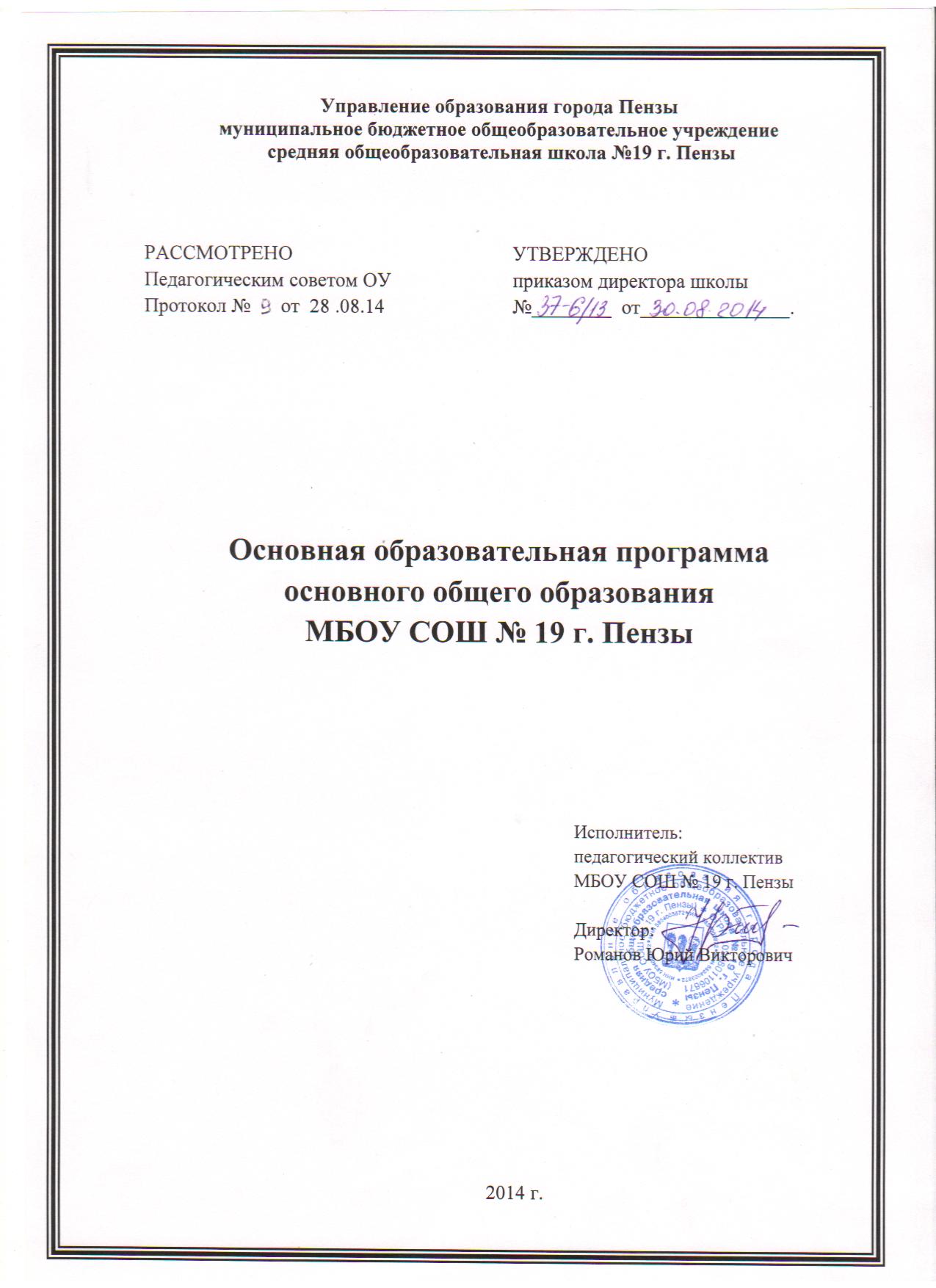 основного  общего  образования МБОУ СОШ №19ОглавлениеПояснительная  запискаЦЕЛЕВОЙ РАЗДЕЛ Раздел 1.Цели образования основного общего образования, планируемые образовательные  результаты и система оценки их достижения.1.1. Цель образования подростков и базовые требования  к его результатам.1.2. Возрастные этапы  ступени  основного  общего  образования и планируемые образовательные  результаты.1.3.  Система оценки достижения  планируемых  результатов освоения  ООП.1.4.  Детские образовательные продукты, способы их сохранения и публичного предъявления.СОДЕРЖАТЕЛЬНЫЙ РАЗДЕЛРаздел 2.Проектирование  содержания образования основного общего образования и способы его  организации.2.1. Содержание образования и способы организации образовательного процесса на этапе  в 5-6 классе. 2.2 Содержание образования и способы его организации на этапе самоопределения подростков (7-9 классы). Раздел 3.Особенности предметного содержания учебных программ основной образовательной  программы основного  общего  образования. 3.1. Задачи учебных предметов на этапе образования (5-6 классы). 3.2. Задачи учебных предметов на  этапе самоопределения (7-9 классы). Раздел 4.Развитие  универсальных учебных действий в разных формах учебной и внеучебной  деятельности при реализации основной  образовательной программы  основного общего  образования.4.1. Учебная деятельность в подростковом возрасте как основа  развития универсальных учебных  действий. 4.2. Проектная и исследовательские виды деятельности как основа для развития универсальных учебных действий в основной школе. 4.3. Информационная образовательная среда основной школы как основа для формирования ИКТ - компетентности школьников. Раздел 5.Воспитание и социализация обучающихся на ступени основного общего образования.5.1. Программа духовно-нравственного развития, воспитания  обучающихся на ступени основного общего образования. 5.2. Программа  социализации подростков. 5.3. Программа профориентации подростков. 5.4. Программа формирования культуры здорового и безопасного образа жизни. Программа коррекционной работы	5.5.1. Цели и задачи программы коррекционной работы с обучающимися при получении основного общего образования	5.5. 2. Перечень и содержание индивидуально ориентированных коррекционных направлений работы, способствующих освоению обучающимися с особыми образовательными потребностями основной образовательной программы основного общего образования	5.5.3. Система комплексного психолого-медико-социального сопровождения и поддержки обучающихся с ограниченными возможностями здоровья, включающая комплексное обследование, мониторинг динамики развития, успешности освоения основной образовательной программы основного общего образования	5.5.4. Механизм взаимодействия, предусматривающий общую целевую и единую стратегическую направленность работы с учетом вариативно-деятельностной тактики учителей, специалистов в области коррекционной педагогики, специальной психологии, медицинских работников организации, осуществляющей образовательную деятельность, других образовательных организаций и институтов общества, реализующийся в единстве урочной, внеурочной и внешкольной деятельности	5.5. 5. Планируемые результаты коррекционной работыОРГАНИЗАЦИОННЫЙ РАЗДЕЛРаздел 6.Учебный план как механизм реализации основной  образовательной программы.6.1. Пояснительная записка. 6.2. Учебный план образовательного  учреждения. Раздел 7.Условия реализация основной образовательной программы.Психолого-педагогические условия реализации ООП ООО. Учебно-методическое, информационное  обеспечение реализации ООП.Материально-технические условия реализации основной образовательной программы основного общего образования. Кадровые условия реализации основной образовательной программы основного общего образования. Финансово-экономические условия реализации основной образовательной программы основного общего образования. Мониторинг и показатели внешней  оценки качества  реализации основной  образовательной  программы ступени  школьного  образования  -  как ориентиры  для  проектирования. Раздел 8.Термины и понятия основной  образовательной  программы. Приложения.Приложение 1. Программы отдельных учебных предметов.Пояснительная  запискаОсновная образовательная программа основного общего образования разработана в соответствии с Федеральным законом от 29 декабря 2012 г. № 273-ФЗ (ред. от 31.12.2014) «Об образовании в Российской Федерации»;требованиями федерального государственного образовательного стандарта основного  общего образования к структуре основной  образовательной программы (ООП), определяет  содержание, организацию образовательного процесса на ступени основного общего образования и  направлена на информатизацию и индивидуализацию обучения подростков, формирование общей культуры, духовно-нравственное, социальное, личностное и интеллектуальное развитие обучающихся, саморазвитие и самосовершенствование, обеспечивающее социальную успешность, развитие творческих способностей, сохранение и укрепление здоровья обучающихся.Основная  образовательная программа 3-основного общего образования предназначена для удовлетворения образовательных потребностей и потребностей духовного развития человека подросткового школьного возраста  и в связи с этим  ставит следующие цели:обеспечить условия для формирования у подростка способности к осуществлению ответственного выбора собственной  индивидуальной образовательной траектории через полидеятельностный принцип организации  образования обучающихся;создать и организовать функционирование многополюсной информационно - образовательной среды  с определением динамики смены форм образовательного процесса на протяжении обучения подростка в основной школе. 	Для  достижения целей  ООП основного общего образования с помощью ООП необходимо решить целый ряд педагогических и образовательных задач:подготовить школьников к обучению в старшей школе; сформировать ключевые компетентности обучающегося: в решении задач и проблем, информационной, коммуникативной,  учебной (образовательной)  компетентности; осуществить индивидуализацию образовательного процесса на основе широкого использования средств ИКТ, через формирование средств и способов самостоятельного развития и продвижения ученика в образовательном процессе; организовать легальную поддержку учебных (урочных и внеурочных), внешкольных и внеучебных образовательных достижений школьников, их проектов и социальной практики; способствовать развитию подростка как субъекта отношений с людьми, с миром и с собой, предполагающее успешность и самореализацию обучающихся в образовательных видах деятельности, а также сохранение и поддержку индивидуальности каждого подростка;сохранить и укрепить физическое и психическое здоровье, безопасность обучающихся, обеспечить их эмоциональное благополучие;помочь подросткам овладеть грамотностью в различных ее проявлениях (учебном, языковом, математическом, естественнонаучном, гражданском, технологическом);	При реализации основнойобразовательной программы достижение указанных целей и задач предполагаетсоздание условий и предоставление возможности для полноценного  освоения  обучающимися  следующих  действий:инициативной пробы самостоятельного продвижения в разделах определенной предметной области (проявление образовательного интереса и образовательной амбиции в индивидуальных образовательных траекториях обучающихся);произвольного соотнесения  выполняемого  действия и обеспечивающих его знаковых  средств (схем, таблиц, текстов и т.п.);произвольного перехода от одних знаковых средств к другим и их соотнесение (например, соотнесение графика и формулы);координации предметных способов и средств действий между отдельными  учебными предметами, а также между предметными областями;  самостоятельного владения различными формами  публичного  выражения собственной точки зрения (дискуссия, доклад, эссе и т.п.) и их инициативное опробование;адекватной оценки собственного  образовательного продвижения на больших временных отрезках (четверть, полугодие, год).ООП основного общего образования, с одной стороны,  обеспечивает преемственность с ООП начального  общего образования, с другой стороны, предлагает качественную реализацию программы, опираясь на возрастные особенности подросткового  возраста, который  включает  в себя возрастной  период  с 11 до 15 лет.ООП  основного общего образования опирается  на базовые достижения младшего  школьного возраста, а именно:-  наличие у младшего школьника культурных  предметных и универсальных средств и способов действий, позволяющих выпускнику начальной школы в коллективных формах, решать как  учебные, так и внеучебные задачи;- способность к инициативному поиску построения средств выполнения  предлагаемых  учителем заданий и  к пробе их применения;-   сформированность адекватной и автономной самооценки учебных  достижений;- освоенность  самоконтроля выполнения  отдельных действий: соотнесение средств, условий и результатов выполнения задания;-  наличие содержательного и бесконфликтного  участия выпускников начальной школы в совместной  учебной работе  с одноклассниками как под руководством учителя (общеклассная  дискуссия), так и в относительной автономии от учителя (групповая работа);- желание  и умение  учиться, как способности человека обнаруживать, каких именно знаний и умений ему не достает для решения поставленной задачи, находить недостающие знания и осваивать недостающие умения.ООП основного общего  образования разработана в соответствии  с   возрастными возможностями подросткового возраста, которые включают в себя:- возникновение нового  отношения  к учению – стремление  к самообразованию, тенденция к самостоятельности  в учении: желание  ставить цели и планировать ход учебной  работы, потребность  в  экспертной оценке  своих достижений, повышение внутренней уверенности в своих умениях, личностное проявление и признание этого проявления  сверстниками и взрослыми;- появление новых требований к учебной деятельности самим подростком: обеспечение условий для его самооценки и самораскрытия, повышение значимости для уважаемых подростком  людей, для общества;-  становление принципиальной личной склонности подростка  к изучению того или иного  предмета, знание цели  изучения  предмета, возможность  применения  результатов обучения в решении практических, социально  значимых задач;- появление новых форм обучения, в которых подросток смог бы реализовать свою активность, деятельностный характер мышления, тягу к самостоятельности;- субъективное переживание, чувство взрослости, в именно: потребность равноправия, уважения и самостоятельности, требование серьезного, доверительного отношения со стороны взрослых;- общение со сверстниками,  как самостоятельной  сферы  жизни, в которой критически осмысляются нормы этого общения;- проявление интереса к собственной личности: установка на обширные пространственные  и временные  масштабы, которые становятся важнее  текущих, сегодняшних; появление стремления  к неизвестному, рискованному, к приключениям, героизму, испытанию себя; появление сопротивления, стремления к  волевым усилиям, перерастающее  иногда в свои негативные варианты;- пробуждение активного взаимодействования, экспериментирования с миром  социальных отношений;-  появление к концу  подросткового  возраста способности осознанно, инициативно и ответственно  строить свое  действие в мире, основываясь  не только на видении собственного  действия безотносительно к возможности его реализации, но с учетом «отношения мира» к своему действию. Становление поведения  подростка  поведением для себя, осознание  себя как некое целое.Для реализации ООП основного общего школьного образования определяется  нормативный срок – 5 лет (11-15 лет), который связан с двумя этапами возрастного развития:– первый этап – 5-6 классы как образовательный переход от  младшего  школьного    к подростковому возрасту через пробы построения учащимися индивидуальной образовательной траектории в зависимости от разных видов деятельности, обеспечивающий плавный и постепенный, без стрессовый переход обучающихся с одной ступени  образования на другую;–второй этап – 7-9 классы как этап самоопределения подростка через опробования себя в разных видах деятельности, координацию разных учебных предметов, построение индивидуальных образовательных маршрутов (траекторий) в разных видах деятельности, наличие личностно значимых  образовательных событий, что должно привести к становлению позиции как особого способа  рассмотрения вещей, удерживающего  разнообразие и границы возможный видений в учебном предмете (предметах).В соответствии с ФГОС общего образования в основе  создания и реализации основной образовательной программы лежит  системно-деятельностный подход, который  предполагает:определение ведущим в построении содержания учебных дисциплин задачный принцип обучения;раскрытие базовых научных понятий в учебных предметах через цели, способы и средства человеческих действий, лежащих за этими понятиями, которые задаются в виде ситуаций, обеспечивающих самостоятельный поиск и открытие этих средств и способов; создание условий для присвоения культурных предметных способов и средств действия за счет разнообразия организационных форм работы, обеспечивающих учет индивидуальных особенностей каждого обучающегося (включая одаренных детей и детей с ограниченными возможностями здоровья), роста творческого потенциала, познавательных мотивов, обогащения форм взаимодействия со сверстниками и взрослыми в познавательной деятельности;формирование готовности к саморазвитию и непрерывному образованию; проектирование и конструирование социальной среды развития обучающихся  в системе образования; активную учебно-познавательную деятельность обучающихся; создание инструментов, позволяющих соотносить полученный результат действия и намеченную цель, и обеспечивающих непрерывный мониторинг образования для всех его участников.Реализация  ООП основной ступени общего образования  может  осуществляться в следующих видах деятельности подростков:совместной распределенной учебной деятельности в личностно ориентированных формах (включающих возможность  самостоятельного  планирования и целеполагания, возможность проявить свою индивидуальность, выполнять «взрослые» функции – контроля, оценки, дидактической организации материала и пр.);индивидуальной учебной деятельности при осуществлении индивидуальных образовательных маршрутов (программ);совместной распределенной проектной деятельности, ориентированной на получение социально значимого продукта;учебно-исследовательской деятельности в ее разных формах, в том числе осмысленное экспериментирование с природными объектами, социальное экспериментирование, направленное на выстраивание отношений с окружающими  людьми, тактики  собственного поведения;деятельности управления системными объектами (техническими объектами, группами людей);творческой деятельности (художественной, технической и др. видах деятельности);спортивной деятельности, направленной на построение образа себя, самоизменение.Основная образовательная программа основного общего  образования МБОУ СОШ №19 являетсяпрограммой  действий всех участников  образовательных отношений по достижению запланированных данной  программой  результатов и предусматривает:- достижение планируемых результатов освоения основной образовательной программы основного общего образования всеми обучающимся, в том числе обучающимися с ограниченными возможностями здоровья и инвалидами;-  развитие личности, ее способностей, удовлетворения познавательных интересов, самореализации обучающихся, в том числе одаренных и талантливых, через организацию учебной (урочной и внеурочной) деятельности, социальной практики, общественно-полезной деятельности, через  систему кружков, клубов, секций, студий с использованием возможностей учреждений дополнительного образования детей, культуры и спорта;- овладение обучающимися ключевыми компетенциями, составляющими основу дальнейшего успешного образования  и ориентации в мире профессий;- формирование социальных ценностей обучающихся, основ  их гражданской идентичности и социально-профессиональных ориентаций;- индивидуализацию процесса образования посредством проектирования и реализации индивидуальных образовательных маршрутов обучающихся, обеспечения их эффективной самостоятельной работы при поддержке педагогических работников и тьюторов;- участие обучающихся, их родителей (законных представителей), педагогических работников и общественности в проектировании и развитии основной образовательной программы основного общего образования  и  условий ее реализации;- организацию сетевого взаимодействия между участниками  образовательного процесса общеобразовательного учреждения, направленного на повышение эффективности образовательного процесса;- включение обучающихся в процессы преобразования социальной среды населенного пункта, формирования у них лидерских качеств, опыта социальной деятельности, реализации социальных проектов и программ;- формирование у обучающихся опыта самостоятельной образовательной, общественной, проектно-исследовательской и художественной деятельности;- формирование у обучающихся навыков безопасного поведения на дорогах;- использование в образовательном процессе современных образовательных технологий деятельностного типа;- обновление содержания основной образовательной программы основногообщего образования, методик и технологий ее реализации в соответствии с динамикой развития системы образования, запросов обучающихся и их родителей (законных представителей) с учетом особенностей развития субъекта Российской Федерации;- эффективное использование профессионального и творческого потенциала педагогических и руководящих работников образовательного учреждения, повышения их профессиональной, коммуникативной, информационной и правовой компетентности;- эффективное управление образовательной организацией, осуществляющей образовательную деятельность, с использованием информационно-коммуникационных технологий, современных механизмов финансирования.Основная образовательная программа основного общего образования содержит три основных блока:	Целевой блок задает общее назначение программы, диагностичную формулировку целей (результатов) реализации основной образовательной программы основного общего образования и способы определения их достижения. 	Первый  раздел ООП включает:-    цели и задачи основного  общего  образования;- планируемые результаты освоения обучающимися основной образовательной программы основного общего образования;- систему оценки достижения планируемых результатов освоения основной образовательной программы основного общего образования.	Содержательный блок задает общее содержание образования и включает в себя еще четыре раздела, ориентированных на достижение  предметных, метапредметных и личностных результатов образования. Второй  раздел  связан с описанием содержания, способов организации образовательного процесса на двух  этапах построения подростковой школы (5-6 и 7-9 классы).Третий раздел связан с описанием особенностей предметного содержания подростковой школы и имеет в приложении к ООП набор  предметных учебных программ дисциплин, курсов, образовательных модулей.Четвертый  раздел связан с описанием особенностей содержания учебной деятельности в разных формах (урочной и внеурочной) в подростковой школе, в том числе содержание  проектных и исследовательских форм учебной деятельности, применение универсальных учебных действий, включая использование информационно-коммуникационных технологий. Приложением  к ООП являются  отдельные программы по развитию учебной  деятельности в подростковой школе (программа универсальных учебных действий), по учебно-исследовательской и проектной  деятельности учащихся, по формированию и развитию компетентности обучающихся в области использования  информационно-коммуникационных технологий.Пятый  раздел связан  с особенностями построения  воспитания и социализации обучающихся на ступени основного общего образования. В приложении к ООП имеются программы:  духовно-нравственного развития, воспитания и социализации подростков и профессиональной ориентации обучающихся; формирования культуры экологического, здорового и безопасного образа жизни; Шестой раздел  посвящен  учебному плану, который  содержит две составляющие: обязательную часть и часть, формируемую участниками  образовательныхотношений (обучающиеся, педагоги, родители). Вариативная часть включает в себя разные виды детских деятельностей и их формы. К внеурочным формам  освоения содержания  предметных областей относятся: экскурсия, образовательное  путешествие, игры-состязания, (викторина, конкурсы, математический бой,  интеллектуальная игра и т.д.); построение виртуальных экскурсий, проектная деятельность, спортивные соревнования; тренировки и репетиции, мастерская, консультация, лаборатория, учебный проект, практики, деловая  игра, дебаты, фестиваль науки, дистанционное обучение)К формам организации внеучебных видов деятельности можно  отнести: ежегодный школьный  театр, информационный, пресс-центр, тренинги (психологический, управленческий), студии (художественная, музыкальная, радиостудия и т.д.); секции (спортивные), клубы, конференции, научные школьные общества; соревнования, поисковые и научные исследования; общественно-полезные и социальные практики.Седьмой  раздел  содержит  условия  реализации основной  образовательной  программы.Система условий учитывает организационную структуру образовательной организации, осуществляющей образовательную деятельность, а также его взаимодействие с социальными партнерами (как внутри системы образования, так и в рамках межведомственного взаимодействия).Описание системы  опирается на локальные акты МБОУ СОШ №19, нормативно-правовые акты муниципального, регионального, федерального уровней.Система содержит: описание имеющихся условий: кадровых, психолого-педагогических, финансовых, материально-технических, информационно-методических; обоснование необходимых изменений в имеющихся условиях в соответствие с приоритетами основной образовательной программы основного общего образования; механизмы достижения целевых ориентиров в системе условий; контроль над состоянием системы условий; мониторинг реализации ООП и вопросы управления этой программой.В восьмом  разделе основной  образовательной программы представлен перечень терминов и понятий, которые используются в тексте программы.ЦЕЛЕВОЙ РАЗДЕЛРаздел 1.Цели образования основного общего образования, планируемые образовательные  результаты,система оценки их достижения1.1. Цель образования подростков и базовые требования  к его результатам Одной из базовых целей общего образования  является создание условий для формирования у молодых людей способности нести личную ответственность за собственное благополучие и благополучие  общества, формирование  социальной мобильности и адаптации. Применительно к основной школе данная цель конкретизируется следующим образом:	сформировать способности к осуществлению ответственного  выбора  собственной  индивидуальной образовательной траектории.	Для достижения  поставленной цели подросток, выполнивший  данную ООП, должен:- видеть и понимать ценность  образования, быть мотивированным к его  продолжению в тех или иных формах, независимо от конкретных особенностей   выбираемого им дальнейшего  жизненного  пути;- обладать соответствующими учебно-предметными и ключевыми компетентностями на определенном  уровне их реализации;- иметь определенный социальный опыт, позволяющий ему более или менее осознанно ориентироваться в окружающем его быстро меняющемся мире;- уметь делать осознанный выбор, по крайне мере на уровне, той информации итого опыта, которые у него имеются, и нести ответственность за него.В связи с этим Основная  образовательная программа основного общего  образования обеспечивает базовые (общие) требования к результатам освоения ООП основного  общего  образования:– сквозные образовательные результаты продолжают быть объектом особого внимания на ступени основного образования и  измеряются через:образовательную самостоятельность, подразумевающую умения обучающегося создавать и использовать средства для собственного личностного развития;образовательную инициативу – умение выстраивать свою образовательную траекторию, умение создавать необходимые для собственного развития ситуации и адекватно их реализовать;образовательную ответственность – умение принимать для себя решения о готовности действовать в определенных нестандартных ситуациях.	–  предметные знания должны стать инструментальными, чтобы обучающийся мог в состоянии пользоваться ими для того, чтобы:вычислять взаимосвязанные  параметры  системного  объекта;взаимосогласовывать разные процессы при изменениях объекта;манипулировать со сложными зависимостями;определять и задавать условия сохранения и превращения сложных объектов;решать задачи в нестандартных условиях;строить инициативную пробу самостоятельного  продвижения в разделах определенной предметной области (образовательный  интерес и образовательная амбиция).–  в областипонимания и мышления у обучающихся должно появиться: позиционное  видение  изучаемых объектов;умение соотносить разные знаковые формы описания объектов, выражающееся  в умении переводить одни знаки в другие и фиксировать смысловые изменения при изменении  знаковых форм;– в области действия должно возникнуть умение преобразовывать собственный способ действия, выражающееся в умении:строить ситуации проверки суждения;достраивать ситуацию действия до полноты  условий его выполнения;ограничивать суждения условиями рассмотрения  объекта;определять условия возможности достижения  результата и ограничения  достижений в зависимости от условий  действия.	Перечисленные  выше  требования к результатам находят свое отражение в частных образовательных  результатах  по  предметным областям.	Условием достижения этих результатов образования является построение ООП с учетом возрастных особенностей обучающихся на основе множественности видов  деятельности  ребенка. 	Итак, цель основной образовательной программы основного общего образования:создать условия для формирования у подростка способности к осуществлению ответственного выбора собственной  индивидуальной образовательной траектории через полидеятельностный принцип организации  образования обучающихся.	Для достижения этой цели  с помощью ООП  должны  быть реализованы следующие условия (задачи):выделены и обособлены по содержанию, по способам и формам организации образовательныхотношений два возрастных этапа в основной школе:1 этап – образовательный переход (5-6 класс), этап «пробно-поисковый» (проб и испытаний)2 этап – личного самоопределения (7-9 класс), этап «опыт действия» (планирование  своей дальнейшей деятельности на основе  опыта предметного  действия). Этап активного  приобретения «опыта»; встроены  в образовательный процесс учебно-исследовательская и проектная деятельностькак личностно значимая для подростков,  связи друг с другом и с содержанием учебных предметов, как на уроках, так и во внеурочной деятельности;специально организованы места в образовательном процессе: например, предметно-исследовательский клуб (5-6 класс); предметная мастерская и лаборатория (7-9 класс); исследовательский  урок (7-9 класс) и позиции взрослого (учитель, методист, ученый);разработана новая модель учебного (образовательного) плана, позволяющего чередовать урочные и внеурочные формы учебной деятельности, включать в образовательный процесс внеучебные виды деятельности, реализовывать учебный процесс с использованием современных  технологий  и тем самым  повышая эффективность и доступность образования подростков;изменена идеология и технология контрольно-оценочной деятельности всех субъектов образовательного процесса, ориентированная на экспертный, диагностический и коррекционный характер взаимодействия между всеми участниками образования;создана цифровая образовательная среда с возможностью персонификации (учителей, учеников, родителей) и инструментами для формирования портфолио учителей и детского портфолио (аттестация учителей и внеучебные достижения детей, а также достижения в сфере дополнительного образования), которая позволит:улучшить, облегчить деятельность педагогов (минимизировать отчетные материалы, помогать анализировать индивидуальные траектории детей и их прогресс, видеть основания для получения заработной платы и пр.);помочь и облегчить жизнь родителям (смогут видеть успехи ребенка в он-лайн, получать консультации педагога он-лайн; оказывать влияние на жизнь ребенка в школе через высказывание своих предложений, замечаний, пожеланий;  дистанционные родительские собрания; смогут видеть все возможности, которые есть у ребенка в рамках организации, осуществляющей образовательную деятельность, а также за его пределами  и мн.др.). создать возможность управленцам управлять проектами, понимать состояние системы в целом, генерировать и создавать отчеты по различным параметрам «одним-двумя» нажатием кнопки мыши. 1.2.  Возрастные этапы,  ступени  основного  общего  образования и планируемые образовательные  результаты.Основное общее образование связано с двумя важными  этапами в становлении личности  обучающихся. В связи с этим в проектировании и реализации ООП  выделяются два связанных между собой этапа  образования. Первый этап (5-6 класс, 10-12 лет) имеет переходный характер. Он ориентирован на то, чтобы максимально развести во времени  кризис подросткового  возраста и переходность в школьном обучении, то есть осуществить плавный и постепенный переход на новую ступень образования.Для достижения этой цели  необходимо решать  ряд основных  педагогических задач:создать педагогические условия, при которых обучающиеся имели бы возможность опробовать средства и способы действий, освоенные ими в начальной школе, индивидуализировать «инструментарий» учебной деятельности (действия контроля и оценки, учебная инициатива и самостоятельность, способы учебного сотрудничества, способности к содержательной  рефлексии, планированию и анализу) в разных, не только учебных, ситуациях;организовать пробы построения обучающимися индивидуальных образовательных траекторий в разных видах деятельности;помочь каждому  обучающемуся определить границы своей «взрослости»;создать в совместной  деятельности обучающихся и учителя возможные образовательные пространства для решения задач развития младших  подростков;не разрушить  учебную мотивацию в критический возрастной период.Для решения поставленных задач на данном этапе образования необходимо организовать работу педагогического коллектива по следующим трем  основным направлениям: поиск адекватных, переходных форм и содержания образовательного процесса;поиск современных организационных форм взаимодействия педагогов начальной и основной школы;поиск новых педагогических позиций, из которых взрослый может конкретизировать общие задачи переходного этапа  образования применительно к отдельным классам и ученикам, искать средства  их решения.В результате реализации ООП на переходном этапе (5-6 классы) планируется получить следующий образовательный  результат:В предметных  результатах:-  умение действовать освоенными культурными предметными способами и средствами действия в начальной школе в различных учебных и практических  ситуациях;-  обобщение знаний, полученных на  первой ступени обучения, из позиции «учителя» через разновозрастное сотрудничество с младшими школьниками.Общий результат: наличие  инициативного, самостоятельного  действия с учебным материалом.Данные образовательные результаты  проверяются и оцениваются образовательной организацией, осуществляющей образовательную деятельность, самостоятельно двумя способами: через  разработку контрольно-измерительных материалов, в которых  известные из начальной школы  культурные предметные способы и средства действия задаются  обучающимся в новых, нестандартных ситуациях и через экспертную оценку взрослого в ходе встроенного  наблюдения  в урочных и внеурочных формах  разных  видов деятельности обучающихся.В метапредметных  результатах:- наличие контрольно-оценочной самостоятельности как основы учебной  компетентности (индивидуализация контрольно-оценочных действий);- действование в «позиции взрослого» через  умение организовывать работу  в разновозрастной группе  с младшими школьниками;- использование действия моделирования для опробования культурных предметных средств и способов действий в новых, нестандартных ситуациях;-  освоение способов  учебного проектирования через  решения проектных задач как прообразов  будущей  проектной деятельности  старших подростков;-  освоение письменной дискуссии с одноклассниками как формы индивидуального  участия младшего  подростка в совместном  поиске новых способов  решения учебных задач и как средство  работы с собственной  точкой зрения;- освоение  способов работы с культурными текстами, излагающими разные позиции по вопросам в той или иной области знания.Общий результат: у обучающихся сформированы предпосылки для  индивидуализации учебной деятельности (умение работать с текстом, письменно выражать свое мнение, умение работать в позиции «взрослого»).Данные  образовательные результаты  проверяются и оцениваются двумя способами:- контрольно-оценочная самостоятельность, работа с моделями (графико-знаковыми формами), работа  с чужими  и собственными  текстами (письменная  дискуссия) через разработку специальных предметных контрольно-измерительных материалов;- умение  работать в группе, в позиции «взрослого», способы учебного проектирования  могут быть проверены  с помощью экспертных оценок  в ходе встроенного  наблюдения в разные виды и формы  деятельности  обучающихся.В личностных  результатах:-  удержание и повышение  учебной  мотивации младших подростков за счет организации учебного сотрудничества с младшими школьниками;- стремление и, отчасти, способность самостоятельно расширять границы собственных знаний и умений;- умение вступать в разновозрастное  сотрудничество, как с младшими  школьниками, так и со старшими подростками: уважительное отношение к младшим и умение слушать и слышать, вступать в коммуникацию со старшими подростками;-   умение  осуществлять  замысел будущей  деятельности (проекта);- отсутствие подросткового негативизма в его школьных  проявлениях (дисциплинарных, учебных, мотивационных);-  умение  работать  в позиции «взрослого» («учителя»): удержание точки зрения незнающего, помощь младшему школьнику занять новую точку зрения; организация для содержательной учебной  работы группы  младших школьников;- понимание и учет в своей  деятельности интеллектуальной и эмоциональной позиции другого человека;Общий  результат:  плавный, мягкий и нетравматичный переход школьников с начальной на основную ступень образования.Данные  образовательные результаты проверяются и оцениваются с помощью анкетирования разных субъектов образовательных отношений, проведения «фокус-группы», наблюдений, показателей  деятельности  МБОУ СОШ № 19(в частности, правонарушений, участие  обучающихся  в различных внешкольных, внеурочных формах  деятельности и т.п.). Образовательные  результаты этой группы   описываются либо с помощью  содержательных характеристик, либо с помощью статистических данных по ОО за определенный промежуток времени.Второй  этап(7-9 классы, 12-15 лет) – период наибольшей социальной активности и самоопределения в рамках основной школы. Дети активно осваивают все ее пространство, работают в разновозрастных группах, интенсивно ищут свои интересы предпочтения. Они быстро меняют свои интересы, охотно принимают все новое, но этот интерес, как правило, непрочен и быстро переключается. Дети с удовольствием  пробуют себя в различных формах интеллектуальной  деятельности, начиная осознавать значимость интеллектуального развития, в том числе и в межличностных отношениях.На этом этапе реализации ООП  необходимо решить следующие педагогические задачи: реализовать образовательную программу в разнообразных организационно-учебных формах (уроки одновозрастные и разновозрастные, занятия, тренинги, проекты, практики, конференции, выездные сессии (школы) и пр.), с постепенным  расширением  возможностей школьников осуществлять выбор уровня и характера самостоятельной  работы; сфера учения должна  стать для подростка местом встречи замыслов с их реализацией, местом социального экспериментирования, позволяющего ощутить границы собственных  возможностей; подготовить  обучающихся к выбору и реализации индивидуальных  образовательных траекторий (маршрутов) в заданной  предметной, интегративной, метапредметной программой области самостоятельности; организовать систему социальной жизнедеятельности и группового проектирования социальных событий, предоставить подросткам поле для самопрезентации и самовыражения в группах сверстников и разновозрастных группах; создать пространство для реализации разнообразных творческих замыслов подростков, проявления инициативных действий.В результате решения поставленных педагогических задач образовательными результатами по окончанию данного этапа образования можно назвать  следующие:Личностные результатыосвоения основной образовательной программы основного общего образованияобнаруживаются через участие обучающихся в разных видах деятельности и освоение их средств, что дает возможность школьникам приобрести общественно-полезный социальный опыт, в ходе которого обучающийся сможет:- овладеть основами  понятийного мышления (освоение  содержательного обобщения, анализа, планирования, контроля и рефлексии учебной  деятельности);- сформировать ответственное отношение к учению, готовность и способность обучающихся к саморазвитию и самообразованию на основе мотивации к обучению и познанию, выбору дальнейшего образования на базе ориентировки в мире профессий и профессиональных предпочтений; -  научиться самостоятельно строить отдельные индивидуальные  образовательные маршруты с учетом устойчивых учебно-познавательных интересов (определять образовательные цели, намечать пути их достижения, искать способы возникающих образовательных задач, контролировать и оценивать свою деятельность, по необходимости обращаться за экспертной оценкой к сверстникам и взрослым);- сформировать осознанное, уважительное и доброжелательное отношение к другому человеку, его мнению, мировоззрению, культуре, языку, вере, гражданской позиции; к истории, культуре, религии, традициям, языкам, ценностям народов России и народов мира; готовность и способность вести диалог с другими людьми и достижение в нем взаимопонимания; - освоить социальные нормы, правила поведения, ролей и форм социальной жизни в группах и сообществах, включая взрослые и социальные сообщества; сформировать основы социально-критического мышления; получить опыт участия в школьном самоуправлении и в общественной жизни в пределах возрастных компетенций с учетом региональных, этнокультурных, социальных и экономических особенностей; - развить моральное сознание и  социальные компетентности в решении моральных проблем на основе личностного выбора, формирование нравственных чувств и нравственного поведения,осознанного и ответственного отношения к собственным поступкам;- сформировать ценность  здорового и безопасного образа жизни; усвоить правила индивидуального и коллективного безопасного поведения в чрезвычайных ситуациях, угрожающих жизни и здоровью людей, правил поведения на транспорте и правил поведения на дорогах;Данные  образовательные результаты  проверяются и оцениваются с помощью анкетирования разных субъектов образовательных отношений, проведения «фокус-группы», наблюдений, показателей  деятельности  образовательного  учреждения (в частности, правонарушений, участие  обучающихся  в различных внешкольных, внеурочных формах  деятельности и т.п.). Образовательные  результаты этой группы  могут  описываться либо с помощью  содержательных характеристик, либо с помощью статистических данных по образовательному учреждению за определенный промежуток времени.Метапредметные результаты освоения основной образовательной программы основного общего образования  представляют собой набор основных  ключевых компетентностей, которые должны быть сформированы в ходе освоение  обучающимися  разных форм и видов деятельностей, реализуемых в основной  образовательной программе.Основой  ключевых  компетентностей  являются  сформированные универсальные  учебные действия младших  школьников.На данном этапе основного  общего  образования ключевые  компетентности проявляются:В компетентности решения проблем (задач) как основы системно - деятельностного  подхода в образовании: компетентность в решении задач  (проблемная компетентность) – способность видеть, ставить и решать задачи.Основные группы способностей и умений: –  планировать решение задачи; выбирать метод для решения, определять необходимые ресурсы; – производить требуемую последовательность действий по инструкции; при необходимости уточнять формулировки задачи, получать недостающие дополнительные данные и новые способы решения; – выявлять и использовать аналогии, переносить взаимосвязи и закономерности на задачи с аналогичным условием; выдвигать и проверять гипотезы, систематически пробовать различные пути решения; – выполнять текущий контроль и оценку своей деятельности; сравнивать характеристики запланированного и полученного продукта; оценивать продукт своей деятельности на основе заданных критериев; видеть сильные и слабые стороны полученного результата и своей деятельности, воспринимать и использовать критику и рекомендации других, совершенствовать результаты решения конкретной задачи и свою деятельность.В информационной компетентности как способности решать задачи, возникающие в образовательном и жизненном контексте с адекватным применением массовых информационно-коммуникативных  технологий.Основные группы способностей и умений:– исходя из задачи получения информации:планировать поиск информации, формулировать поисковые запросы, выбирать способы получения информации; обращаться к поисковым системам интернета, к информированному человеку, к справочным и другим бумажным и цифровым источникам – гипермедиа-объектам: устным и письменным текстам, объектам со ссылками и иллюстрациями на экране компьютера, схемам и планам, видео- и аудиозаписям, интернет-сайтам и т.д.; проводить самостоятельные наблюдения и эксперименты; находить в сообщении информацию: конкретные сведения; разъяснение значения слова или фразы; основную тему или идею; указание на время и место действия, описание отношений между упоминаемыми лицами событий, их объяснение, обобщение, устанавливать связь между событиями;оценивать правдоподобность сообщения, выявлять установку автора (негативное или позитивное отношение к событиям и т. д.) и использованные им приемы (неожиданность поворота событий и т. д.), выделять из сообщения информацию, которая необходима для решения поставленной задачи; отсеивать лишние данные;обнаруживать недостаточность или неясность данных; формулировать вопросы к учителю (эксперту) с указанием на недостаточность информации или свое непонимание информации; сопоставлять и сравнивать информацию из разных частей сообщения и находимую во внешних источниках (в том числе информацию, представленную в различных формах – в тексте и на рисунке и т. д.); выявлять различие точек зрения, привлекать собственный опыт;	–исходя из задачи создания, представления и передачи сообщения:планировать создание сообщения, выбирать сочетание различных форм (текст, рисунок, схема, анимация, фотография, видео, звук, личная презентация) представления информации и инструментов ее создания и организации (редакторов) и использовать их для обеспечения максимальной эффективности в создании сообщения и передаче смысла с помощью него;обрабатывать имеющиеся сообщения (свои и других авторов): преобразовывать запись устного сообщения (включая презентацию), интервью, дискуссии в письменный текст, формулировать выводы из изложенных фактов (в том числе в различных источниках), кратко резюмировать, комментировать, выделять отдельные линии, менять повествователя, иллюстрировать, преобразовывать в наглядную форму;создавать текстовое описание объектов, явлений и событий, наблюдаемых и зафиксированных на изображениях (наблюдений, экспериментов), фиксировать в графической форме схемы и планы наблюдаемых или описанных объектов и событий, понятий, связи между ними;фиксировать в виде текста и гипермедиа-сообщения свои рассуждения (решение математической задачи, вывод из результатов эксперимента, обоснование выбора технологического решения и т. д.);участвовать в дискуссии и диалоге, учитывать особенности других участников, их позиции и т.д., ставить задачи коммуникации и определять, какие результаты достигнуты; – исходя из задачи проектирования объектов и событий, включая собственную деятельность, создавать проекты и планы в различных формах (текст, чертеж, виртуальная модель); – исходя из задачи моделирования и прогнозирования, ставить виртуальный эксперимент. – исходя из задачи записи (фиксации) объектов и процессов в окружающем мире выбирать правильные инструменты и действия такой фиксации, фиксируя необходимые элементы и контексты с необходимым технологическим качеством, в том числе фиксировать ход эксперимента, дискуссии в классе и т. д.;В коммуникативной  компетентности   как способности ставить и решать определенные типы задач социального, организационного взаимодействия: определять цели взаимодействия, оценивать ситуацию, учитывать намерения и способы взаимодействия партнера (партнеров), выбирать адекватные стратегии коммуникации, оценивать успешность взаимодействия, быть готовым к осмысленному изменению собственного поведения.Основные группы способностей и умений: –  способность к инициативной организации учебных и других форм сотрудничества, выражающаяся в умениях: привлекать  других людей (как в форме  непосредственного взаимодействия, так и через их авторские произведения) к совместной постановке целей  и их достижению; понять и принять другого человека, оказать необходимую ему помощь в достижении  его целей;оценивать  свои и чужие действия в соответствии  с их целями, задачами, возможностями, нормами  общественной  жизни;– способность к пониманию и созданию культурных текстов, выражающаяся в умениях:строить адресованное письменное или устное развернутое высказывание, удерживающее предметную логику, учитывающее разнообразие возможных точек зрения по данному вопросу;читать и осмысливать культурные тексты  разного уровня сложности  с разными стилевыми и иными особенностями, продолжая их собственную внутреннюю логику;оценивать свои возможности в понимании  и создании культурных текстов, искать и осваивать  недостающие  для этого  средства.		–  способность к взаимодействию с другими  людьми, выражающаяся в умениях:осознавать и формулировать цели совместной деятельности, роли, позиции и цели участников, учитывать различия и противоречия в них; планировать взаимодействие (со своей стороны и коллективно); оценивать ход взаимодействия, степень достижения промежуточных и конечных результатов.		– способность к разрешению  конфликтов, выражающаяся в умениях: находить пути разрешения конфликта, в том числе в качестве третьей стороны, способы поведения в ситуации неизбежного конфликта и столкновения интересов, достижения компромисса;В учебной  компетентностикак способности обучающихся самостоятельно и инициативно создавать средства для собственного продвижения в обучении и развитии (умение  учиться), выстраивать свою образовательную траекторию, а также создавать необходимые для собственного развития ситуации и адекватно их реализовывать.Умение  учиться, обнаруживает себя в готовности и возможности:- строить собственную индивидуальную образовательную программу на последующих этапах  образования;- определять последовательность учебных целей, достижение которых обеспечит движение по определенной  обучающимся  траектории;- оценивать свои ресурсы и дефициты в достижении  этих целей;- обладать развитой способностью к поиску  источников восполнения этих  дефицитов;- проводить рефлексивный анализ своей образовательной деятельности, использовать продуктивные методы рефлексии.Данная  группа образовательных результатов может  быть  проверена и оценена как  образовательной  организацией, так и с помощью внешней независимой оценки в ходе государственной итоговой аттестации как с помощью специальных контрольно-измерительных материалов, носящих интегрированных характер, так и в ходе оценки результатов  других видов деятельности (проектной, исследовательской, творческой и т.п.) Предметные результаты освоения основной образовательной программы основного общего образования представляют собой систему культурных  предметных способов и средств действий в определенной  предметной области и могут быть получены как в учебной деятельности обучающихся, так и в других видах: проектной, исследовательской, творческой и т.п. В каждом учебном предмете выделяются  несколько содержательных линий, внутри которых определяются ведущие умения, которые и подвергаются оцениванию.Русский язык. Родной язык:В отличие от других предметных областей, русский язык выступает перед обучающимися как активно используемый инструмент коммуникации, а не только  системный объект, подлежащий изучению. Таким образом, в рамках учебного предмета «русский  язык» выделяются две предметно - деятельностные линии (аспекта): адекватное употребление языкового  знака и моделирование языка как системы.- Адекватное употребление языкового  знакаДанная линия связывается с восприятием языковой формы (реконструкцией ее смысла) и выражением смысла (посредством языковой формы). Смысл выражается языковыми единицами разного типа: морфемой, словом и высказыванием. Ключевым отношением, реализующим этот аспект, является отношение «смысл-форма», которое является двусторонним, т.е. выступает как рецептивное (от формы к смыслу), либо как продуктивное (от смысла к форме).Каждая языковая единица способна выражать стандартный смысл, который называется ее значением. С другой стороны, языковая единица, помещенная в какой-то контекст (коммуникативную ситуацию), способна выражать требуемый в этом контексте или ситуации актуальный смысл. Овладение это стороной  языковых единиц и составляет важное направление развитие обучающихся как пользователей языка.Для этой линии можно выделить три уровня употребления языкового знака:-  удержание стандартного, устойчивого соотношения  языковой  единицы и обозначаемой ею реалии или фрагмента действительности, которое представлено в терминах лингвистики как прямое значение языковой единицы;- понимание смысла, выражаемого  языковой единицей в нестандартном для нее контексте, т.е. обнаружение того, что она не жестко привязана к той или иной реалии или фрагменту действительности. Это означает, что обучающийся представляет значение языковых единиц не как статичное, т.е. строго определенное, а как динамическое, т.е. способное принимать актуальный, требуемый в данных условиях смысл;- способность  отделить актуальный смысл высказывания от его  общего смысла и умение создать (сконструировать) языковые единицы, требуемые для выражения  необходимого в данной ситуации или контексте смысла.           - Моделирование языка как системыМоделирование такого рода – один из аспектов языковой рефлексии, под которой понимается осознание языка как инструмента  речевой коммуникации. Это линия дополняет первую. Если первая связана с владением языком, то вторая предполагает осознание системных отношений между языковыми единицами, которые называются оппозициями. Основной прием описания  языка в школьной лингвистической теории – классификация. Основными понятиями в этой линии являются языковая категория, языковая единица и оппозиция  языковых форм.Для этой лини  предметные результаты конкретизируются следующим образом:- опознание места языковой единицы в классификации: ученик способен классифицировать языковые единицы по заданному признаку. Это процедура  является стандартной при обучении русскому языку;- выделение системного отношения: в «проблемной» ситуации, в которой нарушаются стандартные представления о функции языковых единиц,  обучающийся сможет выделять  системообразующее отношение между  языковыми единицами;- описание/применение установленного системного отношения: обучающийся, выделив системообразующее отношение (языковый принцип, языковый механизм), описывает его или адекватно использует в измененных  условиях.Литература. Родная  литература	В данном учебном  предмете выделяются  следующие  аспекты (содержательные линии) предмета, которыми овладевают учащиеся:понимание художественного произведения как условной картины мира и как авторского послания читателю;восприятие основного эмоционального тона (пафоса) текста;различение Автора, Героя и Рассказчика, их точек зрения, оценок и смыслов;понимание взаимодействия содержания и формы в художественном произведении,  владение  законом  выразительной художественной формы;понимание принципиальной неполноты художественной картины мира, готовность и способность к ее восполнению, т.е. к читательскому сотворчеству с автором;знание культурно-исторического контекста, в котором создавалось произведение, понимание  его влияния на автора и его творчество;создание собственной интерпретации прочитанного произведения;оформление  результатов читательской деятельности в полноценный культурный продукт (читательский отзыв, рецензия, эссе, стилизация, пародия и т. п.).Эти аспекты владения предметом достигаются  в процессе освоения определённого объема  учебного материала   по отечественной и мировой литературе (корпус художественных текстов, теория и история литературы).Набор  предметных умений и знаний:	- Понимание художественного произведения как условной картины мира и как авторского послания читателю: представление о художественной литературе как об искусстве слова, т.е. как об одном из видов искусства;понимание условности картины жизни в произведении искусства, осознание её принципиальной  «нетождественности» действительности;осознание  художественного произведения как  творения автора, обращённого к читателю и несущего авторские смыслы и оценки .	- Восприятие основного эмоционального тона (пафоса) текста и его оттенков:определение эмоциональной  гаммы произведения, различение основного эмоционального тона и его оттенков;овладение соответствующим эмоциональным словарём как средством внешнего выражения своего понимания и диалога о произведениях искусства. - Различение Автора, Героя и Рассказчика, их точек зрения, оценок и смыслов:  понимание того, что в художественном произведении могут быть представлены разные точки зрения, несовпадающие оценки одних и тех же событий, явлений, поступков; умение находить в тексте, по соответствующим авторским «вехам», оценки и смыслы героев, рассказчика и автора, выраженные с помощью различных художественных средств и приемов. 	- Понимание взаимодействия содержания и формы в художественном произведении,  владение  законом выразительной художественной формы:  владение понятием родового деления литературы (эпос, лирика, драма) как средством, определяющим различные читательские установки и «стратегии»; владение разнообразными приёмами художественной выразительности (от системы персонажей и сюжетно-композиционных особенностей до средств языковой выразительности) как средствами построения картины мира, представленной в произведении,2) проникновения в авторский замысел, понимания авторских смыслов и оценок, выраженных в произведении; умение интерпретировать художественную форму как носительницу определённого идейно-эмоционального содержания, умение  создавать развёрнутую читательскую «партитуру» произведения.- Понимание  принципиальной неполноты художественной картины мира, готовность к ее восполнению, т.е. к  читательскому сотворчеству с автором;умение по художественным деталям заполнять «лакуны» в тексте,  готовность и способность «достраивать» произведение «по вехам» автора  с помощью воображения.знание культурно-исторического контекста, в котором создавалось произведение, понимание  его влияния на автора и его творчество:понимание и знание характерных содержательно-формальных признаков литературных произведений, созданных в определённый исторический период;умение находить в художественном произведении отражение идей, верований, и социальных отношений, характерных для определённого исторического периода и определённой страны; умение относить незнакомое произведение на основании его содержательно-формальных особенностей к определённому периоду развития литературного процесса и литературному направлению.Создание собственной интерпретации прочитанного произведения;умение  на основании усвоенного материала самостоятельно создать читательскую «партитуру»  произведения, не входящего в программу обучения;умение обосновать своё понимание произведения, выделяя и интерпретируя с этой целью соответствующие фрагменты и  особенности текста;Оформление  результатов читательской деятельности в культурный продукт овладение литературными жанрами, адекватными читательско-критической деятельности; создание оригинальных литературных произведений (читательский отзыв, эссе, рецензия, стилизация, пародия и т.п.)Иностранный  язык. Английский язык	При  изучении иностранного  языка в данной ООП  применяется уровневый  подход. Россия должна ориентироваться на систему уровней владения иностранным языком, используемую в Европе (Common European Framework of Reference— CEFR), в соответствие с которой знания и умения учащихся подразделяются на три крупные категории, которые делятся на шесть уровней: A Элементарное владение, A1 Уровень выживания, A2 Предпороговый уровень; B Самостоятельное владение, B1 Пороговый уровень, B2 Продвинутый уровень; C Свободное владение, C1 Уровень профессионального владения, C2 Уровень владения в совершенстве.	К окончанию реализации  ООП  основного  общего образования (9 класс) выпускники должны выходить напороговый уровень(Threshold В1). Владение иностранным языком в объеме уровня В1 рассматривается как одно из условий свободного движения идей и людей на европейском континенте, базой дальнейшего изучения языка в профессиональных целях.Владение пороговым уровнем B 1 предполагает, что обучающийся понимает основные идеи четких сообщений, сделанных на литературном языке на разные темы, типично возникающие в учебе, на работе, досуге и т.д.; умеет общаться в большинстве ситуаций, которые могут возникнуть во время пребывания в стране изучаемого языка; может составить связное сообщение на известные или особо интересующие его темы; может описать впечатления, события, надежды, стремления, изложить и обосновать свое мнение и планы на будущее.В иностранном языке выделяются четыре основные  аспекты изучения:- Аудирование- понимание общего содержания несложного звучащего англоязычного текста и распознание некоторых фактических сведений;- отождествление ситуации и настроения говорящих.- Говорение- умение высказаться по теме в пределах 20 фраз без подготовки (монологическое высказывание); - диалогическое высказывание каждого говорящего в рамках предложенной ситуации по изученной теме в объеме 10 реплик;- Чтение с последующим тестированием разных типов- просмотровое чтение: умениепросмотретьнесложныйтекст и понять его основное содержание;- чтение с полным пониманием текста, работа со словарем, грамматический и лексический анализ текста.  Фонетическое чтение на основе прослушивания аудиозаписей.- Письмо - умение писать личные и официальные письма, сочинения с элементами рассуждения, рассказы. Общественно-научные предметы:История России. Всеобщая история: 	В данном учебном  предмете выделяются  следующие  аспекты предмета, которыми овладевают обучающиеся:понимание хронологических связей; знание и понимание событий и  изменений в обществе, роль исторических фигур;историческая интерпретация;историческое исследование;организация и предъявление изученного материала.	Эти аспекты владения предметом достигаются  в процессе освоения объема учебного материала   по истории родного края, страны и всеобщей истории. Набор  предметных умений и знаний:- понимание хронологических связей:соотнесение события, персоналии и изменения с конкретными временными периодами истории;использование даты и соответствующей лексики при описании прошлого    (древний, современный, до н.э. , н.э., век, декада). - знание и понимание событий и изменений в обществе  в прошлом, роль исторических фигур:понимание  характерных признаков изучаемых исторических периодов и обществ, включая  идеи, верования, отношения и опыт людей в прошлом;понимание социального, культурного, религиозного и этнического многообразия в изучаемых обществах в России и мире;определение и описывание причин и результатов тех или иных исторических событий, ситуаций и изменений, возникавших в разные исторические периоды;описывание и умение найти взаимосвязи между главными событиями, ситуациями и переменами в различных обществах в разные исторические периоды. - историческая интерпретацияпонимание, что прошлое  может быть представлено и  описано по-разному,  и  уметь объяснить причины этого.- историческое исследованиепоиск  нужного материала об изучаемых событиях, персоналиях и изменениях в обществе из серии различных источников информации, включая ИКТ ресурсы; (например, документы, книги, газеты и журналы, базы данных, иллюстрации и фотографии, музыка, артефакты, исторические здания, а также посещения музеев, галерей и исторических мест);умение задавать и отвечать на вопросы,  отбирать и записывать  относящуюся к исследованию информацию.	 -  организация  и предъявление изученного материалаотбор и организация исторической информации;использование  дат и исторической лексики при описании изучаемых периодов;предъявление  полученных знаний и понимание истории различными способами; (например, письменно, графически, используя ИКТ).Обществознание (включая экономику и право)В рамках данной программы предполагается модульное  изучение таких основ наук как «право», «экономика» и «социальные отношения». В связи с этим выделяются три  аспекта предмета, которыми овладевают учащиеся:- Основы  правового  образования:способность  к мышлению и деятельности в ситуациях с непредзаданным результатом, к анализу социальных и правовых норм относительно конкретных условий их реализации и анализу собственного  места и позиции относительно ситуации  действия;самостоятельное составление простейших видов правовых документов (заявления, доверенности и т.п.);умение давать нравственную и правовую оценку конкретных поступков людей;реализация и защита прав человека и гражданина, осознанного выполнения гражданских обязанностей;использование приобретенных знаний и умений в практической деятельности и повседневной жизни для  полноценного выполнения типичных для подростка социальных ролей; общей ориентации в актуальных общественных событиях и процессах.	- Основы  социальных отношений:владение содержанием и значением социальных норм, регулирующих общественные отношения;умение описывать основные социальные объекты, выделяя их существенные признаки; человека как социально-деятельное существо; основные социальные роли;
сравнение социальных объектов, суждения об обществе и человеке, выявление их общих черт и различия; использование в практике  примеров социальных объектов определенного типа, социальных отношений; ситуаций, регулируемых различными видами социальных норм; деятельности людей в различных сферах;оценивание поведения людей с точки зрения социальных норм, экономической рациональности; решение в рамках изученного материала познавательные и практические задачи, отражающие типичные ситуации в различных сферах деятельности человека; проведение первичного анализа и использование социальной информации;
сознательное неприятие антиобщественного поведения.- Основы экономических знаний:соотнесение своих потребностей с возможностями их удовлетворения;анализ рекламы  потребительских товаров;проведение  самоанализа сформированности качеств рачительного хозяина;выполнение расчетов по определению отдельных  групп расходов семьи;произведение простейших экономических вычислений, подтверждающие и обосновывающие  выбранные решения;экономическое обоснование при выборе решения (расчет сравнительной экономической эффективности);выполнение основных приемов экономической деятельности (учет, расчет, планирование, контроль, экономический анализ);анализирование текущей информации об изменениях экономической жизни общества и рынка труда;разумное обоснование ученических профессиональных намерений и потребностей, соотнесение своих способностей и возможности.География	В данном учебном  предмете выделяются  следующие  аспекты предмета, которыми овладевают учащиеся:описание и понимание природных объектов и процессов, их  изменений в природе; установление причинно-следственных связей между компонентами  природы;работа  с географическими  источниками  информации;географическое  исследование;организация и предъявление изученного материала.	Эти аспекты владения предметом достигаются  в процессе освоения объема учебного материала   по географии родного края, страны и общей  географии. Набор  предметных умений и знаний:описание и понимание природных объектов и процессов, их  изменений в природе: характеристика отдельных компонентов природы и хозяйства, пространственной организации природы, населения и хозяйства отдельной территории или страны; установление основных закономерностей возникновения, развития отдельных компонентов природы Земли, простейшее прогнозирование  их дальнейшего развития; конструирование картографических изображений с целью описания и изучения отдельных природных объектов и процессов; соблюдение мер безопасности в случае природных  стихийных бедствий и техногенных  катастроф;установление причинно-следственных связей между компонентами  природы, социальными объектами, а также  природными и социальными процессами:выявление связей между отдельными компонентами природного комплекса, отраслями хозяйства, экономическими районами (регионами), странами мира, создающими целостность природы Земли и мирового хозяйства;установление и прогнозирование влияние природных условий на человеческую деятельность и, наоборот, ее воздействие на природу,  изложение сути экологических проблем отдельных территорий;  построение географических моделей  с целью изучения связей  между  природными процессами Земли  и их влияние на современный  облик Земли.географическое  исследование:проведение  наблюдений за объектами, процессами и явлениями  географической среды, их изменениями в результате природных и антропогенных воздействий, оценивание их последствия;простейшее картирование  территории с целью проведения  географического исследования на местности;использование простейших приемов анализа статистических данных при изучении отдельных территорий, сравнение полученных показателей, рассмотрение их изменения во времени, простейшее прогнозирование развития природных, хозяйственных и социальных проблем;работа  с географическими  источниками  информациииспользование современных средств хранения географической информации (банк данных, геоинформационные системы), работа с различными источниками географической информации для получения необходимых сведений;использование карты для решения географических задач: ориентирование по карте и на местности, разработка маршрутов движения, измерение расстояний по карте, определение по карте количественных и качественных характеристик изображаемых объектов и процессов, нахождение по карте различных географических объектов, использование картографических источников для прогнозирования развития событий, для решения простейших производственных и бытовых задач, знание номенклатуры карты;-  организация и предъявление изученного материалаотбор и организация географической информации;использование  фактов и географической  лексики при описании изучаемых природных и социальных объектов и процессов;предъявление  полученных знаний и понимание географии  различными способами (например, письменно, графически, используя карты, ИКТ).Математика и информатика 	В данной  предметной области выделяются  следующие  аспекты, которыми овладевают учащиеся:  исследование функций;  алгебраические преобразования;  математическое моделирование;  обработка и анализ статистических данных;- математические рассуждения; - координатный метод; - построение геометрических фигур; - геометрические измерения.	Эти аспекты владения предметом достигаются  в процессе освоения объема учебного материала   по математике, алгебре, геометрии и информатики. Набор  предметных умений и знаний:- исследование функций:представление функции разными способами (аналитически, графиком, таблицей); преобразование графиков функций с целью получения новых функций из заданных;определение свойств функций (область определения, область значений, максимумы / минимумы, промежутки монотонности, промежутки знакопостоянства, четность / нечетность и т.д.);описание закономерностей с помощью рекуррентных соотношений и формулы общего члена последовательности (арифметическая и геометрическая прогрессии).	- алгебраические преобразования:вычисление значений выражений по заданным значениям переменных;тождественные преобразования алгебраических выражений;решение уравнений, неравенств, систем и совокупностей уравнений и неравенств с одной переменной.- математическое моделирование:выявление зависимостей между величинами в предметных ситуациях и в ситуациях, описанных в текстах. Представление выделенных зависимостей в виде различных моделей (функций, уравнений, неравенств, их систем и совокупностей); выявление среди реальных закономерностей таких, которые могут быть описаны арифметической или геометрической прогрессиями.- обработка и анализ статистических данных:различение детерминированных и случайных событий. Сравнение возможности наступления случайных событий по их качественному описанию;применение комбинаторных моделей для описания комбинаций объектов, случайных событий и расчета  вероятностей событий;построение и анализ распределения дискретной случайной величины;нахождение оценки параметров закона распределения дискретной величины по случайной выборке. развитие умений извлекать информацию, представленную в таблицах, на диаграммах, графиках, описывать и анализировать массивы числовых данных с помощью подходящих статистических характеристик, использовать понимание вероятностных свойств окружающих явлений при принятии решений;формирование умений использовать методы и средства информатики: моделирование, формализация и структурирование информации, компьютерный эксперимент при исследовании различных объектов, явлений и процессов; формирование умений использовать основные конструкции процедурного языка программирования, основные алгоритмические конструкции.- математические рассуждения:описание математических объектов с помощью определений;доказательство теорем;построение контрпримеров. - координатный метод:представление геометрических фигур с помощью систем и совокупностей уравнений и неравенств;построение геометрических фигур по их алгебраическому описанию; выполнение операций над векторами; моделирование геометрических конфигураций с помощью векторов.- построение геометрических фигур:моделирование форм реальных объектов с использованием идеальных геометрических образов;конструирование геометрических объектов по их описаниям; построение фигур с помощью циркуля и линейки;построение чертежей по условиям задач;геометрические преобразования фигур.- геометрические измерения:измерение геометрических величин с помощью инструментов (линейка, транспортир и др.);вычисление значений геометрических величин по формулам.Естественно - научные предметы:ПриродоведениеВ данном учебном предмете ведущей содержательной линией является владение способами  познавательной деятельности, необходимые для изучения систематических естественно - научных курсов:- описание  результатов  собственных наблюдений или опытов в словесной форме или в виде предложенной таблицы;  различения  в описании  опыта или наблюдения цели, условия его проведения и полученные результаты;-   ответы на вопросы о значении величин по графику зависимости (температуры, давления и др.) от времени;- следование  инструкциям при работе с лабораторным оборудованием и измерительными приборами;- подбор не менее двух  источников информации  по заданной  тематике (при использовании  открытого доступа к 10-12 книгам  естественнонаучного  характера или 1-2 электронным изданиям);-  нахождение значений указанных терминов в терминологическом словаре; названия представителей растений и животных с использованием атласа-определителя  растений  и животных;-  работа  с текстами  естественнонаучного содержания;- описание внешнего  строения животных и растений по предложенному плану; внешнего вида изученных тел и веществ;Физика	В данном учебном предмете выделяются следующие аспекты, которыми овладевают учащиеся:описание и понимание физических явлений;физическое исследование;математическое моделирование физических процессов;физико-математические интерпретации.	Эти аспекты владения предметом достигаются  в процессе освоения учебного материала по физике. Набор предметных умений и знаний:описание и понимание физических явлений:знание и понимание экспериментальных и историко-логических оснований построения физических теорий (строение вещества, взаимодействие, движение);кинематический, силовой и энергетический способы описания и объяснения явлений;понимание динамических и статистических закономерностей в физике (детерминизм и вероятность);различение периодических и непериодических процессов;простейшие представления о симметрии, идеях сохранения;противопоставление моделей дискретного и непрерывного.физическое исследование:различение теоретического и экспериментального методов исследования;определение цели исследования,  постановка адекватных исследовательских задач и подбор соответствующих средств их решения;умение проектировать и конструировать экспериментальные установки, адекватные поставленным задачам;  умение пользоваться измерительными приборами и процедурами в условиях допустимой точности, оценивать погрешности измерений;умение представить экспериментальные данные в удобной для математической обработки форме;умение соотносить гипотезу с полученными результатами и делать адекватные обобщения;владение культурой физического эксперимента, соблюдение правил техники безопасности;математическое моделирование физических процессов:различение зависимых и независимых параметров (величин);различение скалярных и векторных величин, свободных, связанных и скользящих векторов и применение к ним адекватных операций;умение подобрать аналитическое описание выявленных зависимостей физических величин;умение выполнять и понимать смысл операций, связанных с процедурой усреднения;умение осуществлять процедуру аппроксимации с помощью графика в процессе связывания экспериментальных и теоретических данных;использование графика как средства интерполяции и экстраполяции, как средства оценки характера зависимости физических величин;умение использовать и преобразовывать знаковые систем (осуществление переходов между разными формами представления зависимостей) при сохранении физического содержания.физико-математические интерпретации; кинематический, силовой, энергетический способы описания природных процессов и явлений как средство решения задач в естествознании;различение физического, химического и биологического взглядов на вещество;полевые модели в физике, биологии, географии;периодические процессы в живой и неживой природе;наука как основа решения задачи оптимизации природопользования (построения целесообразного, безопасного и экологического поведения человека);статистические закономерности как средство понимания, предсказания, управления процессами в разных сферах человеческой жизнедеятельности.Биология Основные содержательные линии курса биологии  предполагают изучение:- разнообразия и иерархии живых систем как условия сохранения и устойчивого развития биосферы;- структурно-функциональных связей в биологических системах;- физиологических процессов организма в их взаимосвязи и динамике;- способов передачи информации в онтогенезе и эволюции живых систем.Благодаря этому у ученика складывается: - представление о многообразии жизни на Земле и сложных взаимосвязях в биосфере;- понимание уникальности и уязвимости жизни как природного явления;- установка на здоровый образ жизни;- уважительное отношение к мировой и отечественной науке.В учебном  предмете «биология» учеником должны быть освоены следующие основные способы организации и предъявления изучаемого материала:биологическое исследование (наблюдение за изменениями биологических объектов, биологический эксперимент) для выявления хода и условий протекания процессов в живой природе;моделирование биологических процессов и систем для оценки воздействия на них разных факторов и прогнозирования изменений; отбор и организация биологической информации в текстовой, графической и аудиовизуальной форме, в том числе средствами ИКТ.Предметные результаты изучения биологии, проверяемые в соответствии с выделенными содержательными линиями и способами освоения содержания на изученном материале:- понимание структурно-функциональных связей в биологических системах:определение функции биологической системы по её текстовому описанию или графическому изображению (например, функции органоида в клетке, функции ткани или органа  в организме, роли живого существа в экосистеме);описание особенностей биологической структуры по её функции в биологической системе более высокого уровня организации (например, моделирование особенностей ткани для выполнения какой-либо функции в организме).- знание и понимание биоразнообразия как условия сохранения и устойчивого развития биосферыустановление принадлежности живых существ к определенному  царству и типу (отделу) живой природы на основе знания характерных признаков организмов разных царств  и типов (отделов);установление с помощью вспомогательных источников информации систематического положения животного или растения и описание структурно-функциональных особенностей его организма;оценка факторов, влияющих на биоразнообразие, на основе понимания существующей биоты как результата и этапа эволюции органического мира;- понимание физиологических процессов организма в их взаимосвязи и динамикепредсказание последствий для организма нарушения одного из основных физиологических процессов путем выявления прямых и обратных, положительных и отрицательных связей на основе знания физиологических функций и их нейро-гуморальной регуляции;оценка влияния на организм человека факторов среды;использование знаний о физиологических процессах для обоснования санитарно-гигиенических норм и правил здорового образа жизни.- знание и понимание способов передачи информации в онтогенезе и эволюции живых систем:использование знания генетических основ передачи наследственной информации для решения простейших генетических задач, оценки факторов генетического риска, понимания основ селекции и биотехнологии;выявление значения каждого из этапов размножения и индивидуального развития для самовоспроизведения  биологического вида; объяснение возникновения приспособленности  живых существ к их среде обитания на основе понимания естественного происхождения существующих видов растений и животных, знания механизма эволюционного процесса и доказательств эволюции  -  биологическое исследование:проведение наблюдений за биологическими объектами (клетки, живые существа, экосистемы) с целью фиксации происходящих с ними изменений, анализ данных наблюдений и биологического эксперимента (описание результатов, извлечение выводов); анализ данных модельного эксперимента;планирование и проведение простейших биологических опытов, подбор материалов и объектов для их проведения.ХимияОсновные содержательные линии предмета химия поддерживают формирование системы начальных химических понятий как средств теоретической (модельной) интерпретации химических явлений, позволяющей прогнозировать и планировать ее протекание в различных условиях.В соответствии с этим, изучение химии в систематическом курсе основной школы нацелено на достижение следующих предметных результатов:формирования умения интерпретировать осуществляемые и наблюдаемые химические явления как процессы, происходящие в микромире атомов и молекул;формирование умения прогнозировать и планировать возможность осуществления химической реакции в различных условиях на основе знаний о свойствах веществ;приобретение возможности объяснения использования веществ, относящихся к основным химическим категориям  на основе знаний о причинах их многообразия и зависимости их свойств от состава и строения;овладения приемами получения химической информации, представленной в различных формах;приобретения опыта изучения превращений веществ и возможностей использования лабораторного оборудования и приборов под руководством учителя.Результатосвоения предмета химия на ступени основного общего образования, и соответствующий уровень складывающейся предметной компетентности определяется в общем случае уровнем и возможностью:использования понятия о химических элементах, как инвариантах всевозможных превращений веществ, для прогноза осуществления и планирования химических реакций с участием заданных веществ или для получения заданного вещества;использования понятия о строении атомов химических элементов для прогноза и объяснения состава и химических свойств образуемых ими простых веществ и типичных соединений,теоретического рассмотрения возможности протекания химической реакции в определенных условиях и обеспечения возможности ее успешного проведения и предотвращения;обоснования знаний о химических свойствах типичных представителей основных классов неорганических веществ среди соединений изученных элементов с помощью понятий о степени окисления атомов и о зарядах ионов и использование их при прогнозе возможных продуктов реакции, путей получения заданного вещества и условий осуществления окислительно-восстановительных и иных реакций;проведения расчета определения количественных отношений исходных веществ и продуктов реакции.Искусство. Мировая  художественная  культура	Результаты по этому предмету целесообразно  рассматривать  через разные сферы  человеческой  деятельности:в познавательной сфере: -   познавать мир через визуальный художественный образ, представлять место и роль изобразительного искусства в жизни человека и общества;-  осваивать основы изобразительной грамоты, особенности образно-выразительного языка разных видов изобразительного искусства, художественных средств выразительности;-   приобретать практические навыки и умения в изобразительной деятельности;-   различать изученные виды пластических искусств;-   воспринимать и анализировать смысл (концепцию) художественного образа произведений пластических искусств;-   описывать произведения изобразительного искусства и явления культуры, используя для этого специальную терминологию, давать определения изученных понятий.       в ценностно-ориентационной сфере: -   формировать эмоционально-ценностное отношение к искусству и к жизни, осознавать систему общечеловеческих ценностей;-   развивать эстетический (художественный) вкус как способность чувствовать и воспринимать пластические искусства во всем многообразии их видов и жанров, осваивать мультикультурную картину современного мира;-   понимать ценность художественной культуры разных народов мира и место в ней отечественного искусства;-   уважать культуру других народов; осваивать эмоционально-ценностное отношение к искусству и к жизни, духовно-нравственный потенциал, аккумулированный в произведениях искусства; - ориентироваться в системе моральных норм и ценностей, представленных в произведениях искусства.в коммуникативной сфере: - ориентироваться в социально-эстетических и информационных коммуникациях;- организовывать диалоговые формы общения с произведениями искусства.в эстетической сфере:-  реализовывать творческий потенциал в собственной художественно-творческой деятельности, осуществлять самоопределение и самореализацию личности на эстетическом уровне;-  развивать художественное мышление, вкус, воображение и фантазию, формировать единство эмоционального и интеллектуального восприятия на материале пластических искусств;-  воспринимать эстетические ценности, высказывать мнение о достоинствах произведений высокого и массового изобразительного искусства, уметь выделять ассоциативные связи и осознавать их роль в творческой деятельности;-  проявлять устойчивый интерес к искусству, художественным традициям своего народа и достижениям мировой культуры; формировать эстетический кругозор;в трудовой сфере: - применять различные выразительные средства, художественные материалы и техники в своей творческой деятельности.Физическая  культураПредметнымирезультатами освоения обучающимися содержания программы по физической культуре могут стать:- раскрывать суть и значение спортивной деятельности для самореализации человека, удовлетворения его личных и социальных потребностей;- сообщать факты истории развития спортивного движения в России и мире; - сообщать сведения о значении различных видов двигательной активности для организации здорового образа  жизни;- осуществлять  мониторинг физического развития и подготовленности, использовать  способы  измерения основных физических способностей и индивидуальных особенностей человека;- выполнять функции  помощника преподавателя в организации и проведении учебных и внеклассных занятий,  физкультурно-массовых и спортивных мероприятий;- осуществлять  профилактику травматизма, обеспечивать безопасное выполнение физических упражнений, организуя самостоятельные, групповые, массовые формы занятий с учетом различных условий их проведения;- определять функциональное состояние занимающихся физическими упражнениями по объективным показателям реакции систем организма;- определять эстетическую ценность движений и атрибутов, сопутствующих им, признаки красоты и выразительности двигательной деятельности;- оценивать красоту телосложения и осанки, сравнивать их с эталонными образцами;- применять изученные технические и тактические приемы из базовых видов спорта в игровой и соревновательной деятельности, осуществлять объективное судейство.1.3  Система оценки достижения  планируемых  результатов освоения  ООПВ соответствии со Стандартом основным объектом системы оценки результатов образования на ступени основного общего образования, ее  содержательной и критериальной базой выступают планируемые результаты освоения обучающимися ООП.Система  оценки достижения планируемых результатов ООП представляет  собой один из механизмов управления реализацией  основной  образовательной  программы основного  общего  образования и выступает как неотъемлемая часть  обеспечения  качества  образования. На этапе основного общего  образования  система оценивания  приобретает новый виток качества. На этом этапе  любая  отметочная  система  оценивания (пятибалльная, многобалльная и др.) не имеет принципиального  значения, как это было в начальной школе. Акцент делается на формирующем оценивание и экспертной качественной  оценки со стороны взрослого, в том числе и педагога.Система оценки достижения планируемых результатов включает в себя две согласованные между собой системы оценок:внешнюю оценку (оценка, осуществляемая внешними по отношению к школе  службами);внутреннюю оценку (оценка, осуществляемая самой школой – обучающимися, педагогами, администрацией).1.3.1. Внешняя  оценка планируемых результатов 	Внешняя оценка образовательных  результатов проводится:	1.  На старте (в начале 5-го класса) в рамках регионального мониторинга качества  образования силами региональных структур оценки качества образования.Основная цель диагностики – определить готовность пятиклассников обучаться на следующей ступени школьного образования.Готовность  обучения в основной школе определяется двумя параметрами:сформированностью у обучающихся желания и основ  умения  учиться (учебная грамотность в рамках автономного  действия);уровнем освоения основных культурных предметных  средств/способов действия необходимых для продолжения  обучения в основной  школе.	Развитое умение  учиться есть характеристика  субъекта учения, способного к самостоятельному выходу за пределы собственной компетентности для поиска  способов действия  в новых ситуациях. Формирование умения учиться – задача всех ступеней школьного образования и она напрямую  связано со сквозными  образовательными результатами (инициативой, самостоятельностью и ответственностью). Она не может быть полностью  решена  в рамках  начальной школы. Однако если в начальной школе  не заложены  основы этого  умения, то на следующих ступенях образования, обучающиеся не смогут стать субъектами  собственного  образования. Человек, умеющий учиться, умеет следующее: соизмеряя  свои возможности  и условия  достижения цели, он не останавливается перед задачей, для решения которой у него нет готовых средств, он ищет  способы ее  решения.      	В  умении  учиться  выделяются две составляющие:Рефлексивные действия, необходимые для того, чтобы опознавать новую задачу, для решения которой человеку недостает его знаний и умений, и ответить на первый вопрос самообучения: чему  учиться? В начальной школе должна быть заложена основа не только предметного  знания, но и знания о собственном незнании.Поисковые  действия, которые необходимы для приобретения недостающих  умений, знаний, способностей, для ответа на второй  вопрос  самообучения: как  научиться? Этот вопрос  имеет  три ответа, три способа выйти за пределы собственной компетентности:самостоятельно изобрести  недостающий  способ действия, т.е. перевести учебную задачу в творческую, исследовательскую, экспериментальную;самостоятельно  найти недостающую информацию в любом «хранилище», прежде всего – в книгах и Интернете;запросить недостающие данные  у знатока и умельца.Для  выявления основ  данного умения используется  комплексный тест  на учебную  грамотность.	Учебная грамотность – это тип и уровень того материала, который ребенок может самостоятельно осваивать, контролируя результат, а затем гибко использовать в разнообразных контекстах. Учебность связана с обращенностью на себя (свой ресурс) как условие решения задачи. В учебной  грамотности  выделяются типичные учебные ситуации:  освоение средства/способ действия (правило, схему, алгоритм, модель)   с учетом применения; извлечение опыта; принятие подсказок; извлечение способа действия; творческая способность использования фрагмента конкретного опыта как фрагмента плана превращение фрагмента опыта в единицу действия; возврат  к первой задаче после подсказки способа во второй; стратегия решения задач. 	Возможные типы заданий  для стартовой диагностики:1) Задание (или задания) с приведенными ошибочными решениями (способы решения должны быть подробно показаны). Ошибочные решения должны быть двух типов:а) ответ правильный, но способ решения неправильный,б) способ правильный, но ответ неправильный.Ученик должен найти ошибки и указать их причины2) Учащийся выделяет критерии и оценивает свое выполнение задания по этим критериям. (Истинные (содержательные) критерии должны быть скрыты от учащегося).3) Задание с готовым решением и выделением нескольких критериев. Учащимся необходимо оценить правильность выполнения задания по этим критериям. (Решение такое, что  части критериев оно удовлетворяет, а другой части – нет.)   4)  Дано несколько заданий. Ученик должен оценить, какие он может решить, а какие – нет (задание на границу применимости того или иного способа действия).5)  Дано задание и небольшой справочник. При решении обучающийся должен использовать справочник. (Задание должно быть таким, чтобы выполнить его без справочника обучающийся не мог).6)  Задание, его решение, содержащее ошибку, и набор карточек. Нужно выбрать ту карточку, которая поможет разобраться с ошибкой. Второй комплексный  инструмент тест,  соответствующий  трем этапам-уровням опосредствования. Он является емким с точки зрения охвата проверяемого учебного материала инструментом, позволяющий охватить содержание учебного материала через  выделение в нем  предметно-деятельностных линий. 		Тест является инструментом, предполагающим объективный способ оценивания знаний учащихся. Объективность оценивания достигается путем получения обоснованных значений, которые адекватно определяют показатели уровней усвоения учебного материала. Значения этих показателей зафиксированы в шкале оценки выполнения теста. 	Тест является средством, наиболее приемлемым для использования в рамках внешней оценки, в силу того, что результаты тестирования легко поддаются автоматизированной обработке и тем самым способствуют получению  оперативной информации о качестве обучения. Для полноценного и своевременного информационно-аналитического обеспечения управления качеством образования на любом уровне, включая управление образовательным процессом в классе, где в качестве управленца выступает учитель, необходимо создавать и активно применять автоматизированные средства, позволяющие быстро оценить результаты обучения. Внедрение в практику управления качеством образования автоматизированных средств оценивания уровня обученности определяется как одна из ведущих проблем. 	Итак, тестовый комплект, предназначенный для внешней оценки готовности пятиклассников к обучению в основной школе, построены на материале математики, русского языка, естествознания и литературы (работа с художественным и информационным текстом). При построении системы тестовых заданий по каждому из четырех предметов должен использоваться общий способ конструирования  тестового пакета, который включает в себя:технологическую матрицу (матрицу  предметного содержания), дающую  компактное  представление о системе средств/способов  действия, усвоение  которых  подлежит  тестированию  в рамках  определенной  предметной  дисциплины;массив задач на каждый вид грамотности;ключ и форму для первичной регистрации и обработки  результатов  тестирования.	Каждый предметный массив  содержит  набор задач (или вопросов), позволяющих  оценить меру присвоения основных  средств/способов  действия, необходимых  для продолжения изучения основных учебных дисциплин в основной школе. Оценка производится на основе шкалы, отражающей описанные  три уровня опосредствования: формальный, предметный и функциональный. Каждому уровню  поставлен  в соответствие определенный тип  тестовых  задач, выполнение  которых  и служит  основанием оценки  достижений  учащегося. Ключевым результатом  тестирования  выступает  «профиль  успешности (готовности)» учащегося, класса. По данному  «профилю»  можно  определять как «стратегию обучения» всего класса, так и строить индивидуальные образовательные маршруты  для  отдельных учащихся.	Все  результаты  «стартовой»  диагностики   заносятся в электронный формат (паспорт  образовательного  учреждения).2. В ходе аккредитации образовательного учреждения силами региональной службы по контролю и надзору в сфере образования с привлечением общественных институтов независимой оценки качества образования.	Цель оценочных процедур – определить возможности образовательной организации выполнить взятые на себя обязательства в рамках  созданной основной  образовательной  программы основного  общего  образования и дать оценку достижений запланированных образовательных результатов всеми субъектами ООП.	3. В рамках государственной  итоговой аттестации (9 класс).Предметом государственной итоговой аттестацииосвоения обучающимися основной образовательной программы основного общего образованияявляются достижения предметных и метапредметных результатов освоения основной образовательной программы основного общего образования в рамках учебных дисциплин, необходимых для продолжения образования.Итоговая аттестация по результатам освоения основной образовательной программы основного общего образования включает три составляющие: - результаты промежуточной аттестации обучающихся за последние  три года (7-9 классы), отражающие, прежде всего, динамику индивидуальных образовательных достиженийобучающихся в соответствии с планируемыми результатами освоения основной образовательной программы основного общего образования;-  итоги внеучебных (школьных и внешкольных) достижений обучающихся за 7-9-й классы, которые оформляются  в специальное  индивидуальное портфолио  обучающихся; - результаты экзаменационных испытаний (экзамены) выпускников, характеризующие уровень достижения планируемых результатов освоения  основной образовательной программы основного общего образования. 	Государственные экзамены в рамках итоговой аттестации должны обладать следующими характеристиками: соответствие цели, справедливость, честность, доверие общественности к результатам, действенность и экономическая эффективность, прозрачность контрольно-оценочных процедур, положительное влияние результатов контроля на образовательную практику.	Аттестация должна быть ориентирована  прежде всего на личные  достижения обучающихся. Аттестация понимается как определение квалификации, уровня знаний работника или учащегося…а также отзыв о способностях, знаниях, деловых и других качествах какого - либо  лица. Это  представление на сегодняшний момент развития образования не учитывает ни возрастных, ни системных требований к организационной  форме аттестации.С точки зрения  современных педагогических представлений аттестация школьников  должна рассматриваться как  рефлексивный этап  учебной деятельности обучающихся с представлением  достижений  школьников  в образовании и отвечать следующим требованиям:Функции аттестации не должны ограничиваться только функцией оценки. В качестве важнейших функций аттестации надо рассматривать развивающую, мотивационную, диагностическую и ориентационную функции. Во время итоговой аттестации должно происходить  осмысление  учениками  своих достижений в образовании, оценка ими этих достижений и определение  путей  своего  дальнейшего  движения  в образовании. Крайнее важную роль  должна сыграть  внешняя (независимая) оценка достижений выпускников основой школы. Механизмы аттестации должны быть  ориентированы:– на выявление и оценку не только ожидаемых  результатов освоения учебных программ, компетентностей школьников, но и наиболее значимых личных достижений учащихся в образовании;– на проектирование и прогнозирование новых достижений.Комплексный характер аттестации должен  заключаться, прежде всего, в том, что предметом предъявления и оценки должны становиться разные стороны результативности  обучения (сформированность  индивидуального  субъекта  учебной  деятельности, способного ставить перед  собой  поисковые задачи, решать их и оценивать полученные результаты; сформированность мыслительных и других способностей; нравственная позиция  учащихся, качество знаний) в различных видах  образовательной  деятельности  выпускника.Аттестационный  процесс должен иметь индивидуальную направленность:– целью самого  процесса оценивания является создание и развитие мотивации самопознания и самосовершенствования;– результаты  аттестации должны быть личностно значимы для школьника;– в ходе подготовки и проведения  аттестации ученик должен  получить положительный опыт самореализации;– самооценка учащегося должна входить в структуру аттестационного  процесса.Итоговая аттестация  должна быть естественным окончанием  обучения  в основной школе, не вызывать у детей резких стрессов и отрицательных ожиданий. Она должна быть открытой для всех тех, кто хотел бы наблюдать за итоговыми испытаниями и демонстрацией  достижений  учеников.	Исходя из  этих  требований,  итоговая  аттестация по завершению основной  школы  имеют три составляющие: национальные  экзамены  в форме тестирования;экзамены на уровне  образовательного  учреждения, где содержание, форму и порядок проведения определяет само  образовательное  учреждение с привлечением  самих учащихся, общественности в лице родителей, других гражданских институтов и учредителей данного  образовательного  учреждения;итоговая оценка и фиксация внеучебных достижений выпускников.Школьные экзамены. Количество этих экзаменов  определяет ОО. Конкретные предметные, образовательные области и формы сдачи экзамена  определяются  самим  обучающимся  на основе предложенных  Педагогическим советом ОО. Школьникам  можно предложить  несколько форм  проведения  рефлексии и предъявления  своих  результатов  и достижений в образовании, например:выполнение минипроекта  по одному из учебных предметов (по выбору учащихся) непосредственно во время итоговых испытаний (подготовка и защита проектной работы может носить рефлексивный или исследовательский характер);защита  реферата (реферат должен носить  проблемно-позиционный характер и отражать  существо вопроса на основе работы с разными точками зрения по заданной теме);защита исследовательской или проектной работы, выполненной на протяжении продолжительного времени. Эта работа может носить межпредметный или социальный характер;творческая  работа должна носить  оригинальный характер и отражать  личные  достижения  учащегося  в одной из образовательных областей;групповая  дискуссия на выбранную тему («дебаты»), которая должна продемонстрировать глубокое понимание учеником обсуждаемой проблемы. Ученик должен опираться на обширный круг аргументов и фактов, предусматривать  разные  возможные точки зрения по обсуждаемой теме.	Возможны и другие формы: выпускной  спектакль, персональная выставка художественных работ и т.п.	На  подобных экзаменах  оценивается две составляющие: сам результат в виде  текста, реального продукта и умение  его представить, защитить, ответить на поставленные вопросы, как членами экзаменационной комиссии, так и участниками экзамена.Основными  критериями  оценки работы обучающихся при выполнении работ (реферата, творческой, проектной, исследовательской как «домашней заготовки») и минипроектов (выполнение проекта прямо на экзамене)  могут стать следующие:переформулировка  исходной задачи для проведения необходимых исследований (проектирования) в рамках заданных условий;способы и приемы планирования выполнения сформулированной для себя задачи (формулировка разных гипотез, нескольких линий, ходов и т.п.);способы проверки полученных результатов;содержание полученных  материалов (их глубина, обобщенность, уникальность, оригинальность, научность и т.п.);оформление  работы;способы представления  результатов;умение отвечать на поставленные  вопросы и вести дискуссию (по необходимости).		Формы проведения  подобных экзаменов должно быть следствием  реализации Основной  образовательной  программы основного  общего  образования.		Оценка  внеучебных  достижений  выпускников  основной  школы	В последние годы в мировой и отечественной практике появился такой вид оценивания как процедура  профилирования и учета (регистрации) достижений (recordsofachievement (RoA). Подобный учет становится  важным инструментом  оценивания, появившийся  в последние годы. Его целью является  регистрация  широкого спектра  достижений ученика – академических  и личных – на базе воспитательного и обобщающего  оценивания. В целом  регистрация достижений  имеет более интерактивный и динамичный характер, хотя и повторяет  многие элементы обычного  оценивания. Регистрация достижений также предполагает  четкое формулирование  целей, которые обсуждаются  с самим  учеником. Этот диалог с учениками  включает  рассуждения по поводу  их достижений, и при помощи диалога  школьников  поощряется возможность брать на себя  больше ответственности  за собственное образование. Спектр  элементов  регистрации (учета)  достижений  выходит за академические  рамки: это скорее попытка  обеспечить полный, конструктивный и осмысленный учет  достижений   учеников в школе. «Профилирование» - это процедура, в ходе которой  обучающиеся  и учителя вместе  планируют такую регистрацию, определяя широкий спектр  академических  и личных целей. Регистрация  достижений – это обобщающий  документ, получающийся в результате профилирования, он передается  ученикам в момент окончания основной школы. Процесс оценивания, на котором  основана  регистрация  достижений, иногда  называют  описательным  отчетом или оцениванием. Его ограничение  с точки зрения  прозрачности  оценивающих  процедур заключается в том, что эти описания не поддаются  числовым  или ранжированным  обобщениям. Однако  этот вид оценивания является важным в становлении  личности обучающегося и поэтому  нуждается в институциональном оформлении.	Необходимо  подчеркнуть, что внеучебные  достижения  школьников  связаны не только  с освоением предметных областей  учебного  плана  школы, но и с участием  детей в разнообразных видах  образовательной  деятельности. Как правило, разные виды внеучебной  деятельности связаны с приобретением  школьником  реального  социального  опыта. Именно благодаря этим видам деятельности и формируется здесь и сейчас социальный опыт подростка. Во внеучебной  деятельности  дети также имеют  свои образовательные  результаты, в которых можно выделить три уровня:Первый уровень результатов – приобретение школьником социальных знаний (об общественных нормах, об устройстве общества, о социально одобряемых и неодобряемых формах поведения в обществе и т.п.), понимания социальной реальности и повседневной жизни. Для достижения данного уровня результатов особое значение имеет взаимодействие ученика со своими учителями (в основном и дополнительном образовании) как значимыми для него носителями социального знания и повседневного опыта.Второй уровень результатов – формирование позитивных отношений школьника к базовым ценностям общества (человек, семья, Отечество, природа, мир, знания, труд, культура), ценностного отношения к социальной реальности в целом. Для достижения данного уровня результатов особое значение имеет равноправное взаимодействие школьника с другими школьниками на уровне класса, школы, то есть в защищенной, дружественной ему просоциальной среде. Именно в такой близкой социальной среде ребенок получает (или не получает) первое практическое подтверждение приобретенных социальных знаний, начинает их ценить (или отвергает). Третий уровень результатов – получение школьником опыта самостоятельного социального действия. Для достижения данного уровня результатов особое значение имеет взаимодействие школьника с социальными субъектами  за пределами школы, в открытой общественной среде. Только в самостоятельном социальном действии, «действии для людей и на людях» (М.К. Мамардашвили), которые вовсе не обязательно положительно настроены к действующему, молодой человек действительно становится (а не просто узнаёт о том, как стать) деятелем, гражданином, свободным человеком.Приведем лаконичную формулировку трех уровней результатов внеучебной деятельности школьников:1-й уровень – школьник  знает и понимает общественную жизнь;2-й уровень – школьник ценит общественную жизнь;3-й уровень – школьник самостоятельно действует в общественной жизни.Достижение всех трех уровней результатов внеучебной деятельности увеличивает вероятность появления образовательных эффектов этой деятельности (эффектов воспитания и социализации детей), в частности: - формирования коммуникативной, этической, социальной, гражданской компетентности школьников;- формирования у детей социокультурной идентичности: страновой (российской), этнической, культурной, гендерной и др.            Например, неоправданно предполагать, что для становления гражданской компетентности и идентичности школьника достаточно уроков граждановедения. Даже самый лучший урок граждановедения может дать школьнику лишь знание и понимание общественной жизни, образцов гражданского поведения (конечно, это немало, но и не всё). А вот если школьник приобретет опыт гражданских отношений и поведения в дружественной среде (например, в самоуправлении в классе), и уж тем более в открытой общественной среде (в социальном проекте, в гражданской акции), то вероятность становления его гражданской компетентности и идентичности существенно возрастает.	Формой накопления как учебных, так и внеучебных результатов и  достижений школьников  может быть портфолио. Портфолио позволяет информационно обеспечить достижения индивидуального прогресса ученика в широком образовательном контексте, документально демонстрировать спектр его способностей, культурных  практик, интересов, склонностей. Таким образом, портфолио ученика -  это комплект документов, представляющих совокупность сертифицированных индивидуальных учебных и внеучебных достижений, играющих роль индивидуальной накопительной оценки.	Однако в рамках  государственной  итоговой аттестации на основе  портфолио должны фиксироваться только итоговые результаты внеучебных достижений, которые наравне с учебными отражаются  в  итоговом документе (аттестате)  выпускника. Здесь портфолио выступает только средством накопления  своих достижений на основе которых и подводятся итоги.	Итоговыми результатами внеучебных достижений за период основной школы  могут быть, например:участие в конкурсах, выставках выше школьного уровня;победа в конкурсах, выставках, соревнованиях; участие в научно-практических конференциях, форумах;авторские публикации в изданиях выше школьного уровня;авторские проекты, изобретения, получившие общественное одобрение;успешное прохождение социальной и профессиональной практики;плодотворное участие в работе выборных органов общественного управления и самоуправления;получение грантов, стипендий, премий, гражданских наград;лидирование в общепризнанных рейтингах.	Таким образом, итоговые результаты обучения  в основной  школе складываются  из национальных и школьных экзаменов и внеучебных достижений выпускника, которые наравне с учебными отражаются в итоговом документе, например,  в Государственном регистре достижений школьника, включающего  информацию о квалификациях, данные о навыках, успехах в неакадемических сферах и личную характеристику. Такой  документ должен учитываться при  поступлении  обучающихся в профильную старшую школу, профессиональные колледжи. 1.3.2. Внутренняя оценка планируемых результатами силами образовательнойорганизации, осуществляющей образовательную деятельностьВнутренняя оценка предметных и метапредметных результатов образовательной организации  включает в себя стартовое, текущее (формирующее) и промежуточное (итоговое) оценивание. Предметом  стартового оценивания, которое проводится в начале  каждого учебного года, является определение остаточных знаний и умений учащихся относительно  прошедшего  учебного года, позволяющего  учителю  организовать эффективно процесс повторения и  определить эффекты от  своего обучения за прошлый учебный год.Предметом  текущего (формирующего) оценивания является операциональный состав предметных способов действия и ключевых компетентностей. Такое оценивание производится  как самим  обучающимся, так и учителем и осуществляет две важные функции: диагностическую и коррекционную. Цель  такого  оценивания увидеть проблемы и трудности в освоении  предметных способов действия и компетентностей и наметить план работы по ликвидации возникших  проблем и трудностей.Предметом  промежуточного (итогового) оценивания на конец учебного  года является уровень освоения обучающимися культурных предметных способов и средств действия, а также ключевых компетентностей. Проводит такое оценивания внешняя относительно  учителя школьная  служба оценки  качества образования.Формирующая оценка образовательных результатов детей проводится в соответствии с согласованным подходом к планированию и реализации  образовательного процесса для всех учащихся на протяжении  всего периода обучения. Цель  такого  оценивания выявлять сильные и слабые стороны каждого  ученика, разрабатывать и реализовывать стратегии, направленные на повышение успеваемости обучающихся. У учеников должно  сложиться четкое понимание того, в каких  разделах программы происходит их рост и что именно они могут сделать для улучшения своей успеваемости. 	В целях эффективности,  внутренняя оценка образовательных  результатов учащихся включает в себя:указание технологии  оценивания, которая будет использоваться в ходе  образовательного процесса, и работа на повышение эффективности и доступности  образования;краткие сведения о способах  оценивания, которые будут использоваться, а также указание на то, когда и каким образом будет происходить;сведения о том, каким образом предполагается обеспечить дифференцированный подход к обучению, т.е. каким образом будут варьироваться организация класса/ методики обучения, учебные ресурсы и оценка знаний учащихся с целью развития всего  спектра способностей учащихся;сведения о том, каким образом предполагается производить анализ и оценку учебной программы (включая все элементы процесса оценивания).Все аспекты внутреннего контроля и оценки результатов образования обучающихся оформляются в специальном школьном  локальном нормативном акте.Контрольно-оценочные  действия в ходе образовательного процесса осуществляют как педагоги, так и обучающиеся.При организации  контрольно-оценочных  действий со стороны педагогов основной  школы преследуются следующие педагогические задачи:1) создать условия для полноценной  оценки самим обучающимся своих результатов. К этим условиям  можно отнести:требования к  результату  изучения темы  (оценочный  лист);задания для  самоконтроля  учащихся своих действий в ходе изучения темы;задания для  расширения, углубления  отдельных вопросов темы;содержание  проверочных, стартовых и итоговых  работ (проектных задач);место и время, где можно предъявить результаты («продукты»)  деятельности учащихся;способы  перевода  качественных характеристик  учения в количественные.обеспечить самоконтроль за выполнением всех указанных  выше условий.Собственно контрольно-оценочная деятельность учителя на данном этапе образования  сосредоточена, прежде всего, на:выборе учащимися заданий для самостоятельной работы над конкретной темой;определении сроков выполнения заданий и предъявлении результатов самостоятельной работы на оценку;способах планирования учащимися самостоятельной работы;сформированности  различных видов оценок (ретроспективной, рефлексивной и прогностической)способах работы обучающихся с различными источниками информации; использовании ими всевозможных  графико-знаковых моделей в качестве средства решения той или иной задачи и источника самостоятельной постановки новой задачи; выборе «пространства» действия (мастерские, творческие лаборатории и т.п.);на выполнении контрольных заданий по ведущим умениям и знаниям темы;оценке готовности к сдаче зачетов по теме и определение сроков их сдачи;оценке индивидуального прогресса  в обучении и учении.Контрольно-оценочная деятельность учителя основной школы по отношению к классу, к конкретному  ученику   носит в основном экспертный характери направлена на  коррекцию и совершенствование действий школьников. 	Учитель основной  школы должен иметь возможности:–  иметь свое  оценочное суждение по поводу работы учащихся;– оценивать самостоятельную работу учащихся только по их запросу; самооценка учащихся должна предшествовать оценке учителя;– оценивать учащихся только относительно их собственных возможностей и достижений;– оценивать деятельность учащихся только по совместно выработанным критериям оценки данной работы.Ведущей формой  освоения текущих  учебных тем (7-9 классах) является  зачет.   Зачет по теме  состоит из:-  результатов работы обучающегося в ходе учебной темы (блока); -  результатов проверочной работы по освоению отдельных знаний и умений по теме; -  результатов  выполнения и предъявления заданий для самоконтроля  в период  между  учебными темами (блоками);- результатов выполнения  и предъявления  творческих заданий  в период между  учебными темами (блоками).  Зачет считается сданным обучающимся, если:- выполнена проверочная работа по теме на уровне более 50% ;- представлены  результаты выполнения  заданий для самоконтроля на уровне более 50% от общего количества баллов;- публично представлены результаты выполнения творческих  заданий. Качество сдачи зачетов по всем изучаемым в течение учебного года темам является основным критерием успешности обучения учащегося. По каждому из изучаемых предметов (по итогам  стартовой диагностики) перед обучающимися ставятся индивидуальные учебные цели. Учебные цели соотносятся с одним из уровней  обучения. Они  служат учителям и учащимся ориентиром при отслеживании прогресса  обучения  учащихся. Учебные цели также вовлекают учащихся в процесс  оценивания и позволяют им стать активными участниками этого процесса. Учебные цели способствуют повышению уровня достижений  учащихся и росту их самооценки, мотивации, наглядно  демонстрируют учащимся их прогресс.Постановка учебных целей является успешной в том случае, если цели основываются на данных, полученных в результате обратной связи. Они напрямую связаны с индивидуальными потребностями обучающихся. Общая система внутреннего  оценивания носит уровневый характер и состоит  из следующих элементов:оценка предметных и метапредметных результатов по итогам  учебного года:1  – базовыйуровень – способность учащегося действовать только в рамках минимума содержания, рассчитанного на освоение каждым учащимся;2 – продвинутый уровень – способность учащегося выходить за рамки минимума предметного содержания, применять полученные знания на практике, в том числе, в нестандартных ситуациях; 3  – рефлексивно-творческийуровень – способность учащегося  обобщать, систематизировать, анализировать свои знания, творчески использовать их для решения задач, регулярное участие в различных проектах, в том числе, и итоговых; участие в конференциях и т.п.Количественная характеристика планируемых результатов определяется по итогам учебного года на основе  итоговой проверочной работы по предмету, которая проводится школьной лабораторией оценки качества образования.Качественная характеристика  планируемых результатов составляется на основе «портфолио» ученика, его рефлексивной самооценки и публичной презентации результатов обучения за год.Прогресс  в учебе относительно индивидуальных целей образования оценивается как в ходе учебного года, так и по его окончанию.1 -  ставится в том случае, если обучающийся не демонстрирует необходимого прогресса для достижения поставленной перед ним цели. Сюда относятся также учащиеся, которые демонстрируют недостаточный прогресс, вследствие нерегулярной учебы из-за болезни, пропуска занятий и т.п.2 -  ставится обучающимся, которые демонстрируют хороший прогресс  в обучении и достижении поставленной перед ними цели. Быстрей  всего они добьются поставленной перед ними цели.3  - это самая  высокая оценка, которую могут  получить  обучающиеся. Она ставится в случае, если они демонстрируют такой значительный прогресс в обучении, что появляется вероятность, что они добьются лучших результатов, чем предусмотрено их индивидуальными учебными целями. Если  учащийся снова получит данную оценку за прогресс, то его учебная цель должна быть пересмотрена.Самостоятельность  в изучении  предмета оценивается как в ходе учебного года, так и по его окончанию.1 -  ставится тем обучающимся, которые никогда не выполняют заданий по самостоятельному изучению предмета. Сюда относятся учащиеся, которые не посещают занятий и не выполняют самостоятельную работу дома. Не могут отобрать для такой работы учебный материал исходя реального уровня освоение темы, спланировать путь выполнения данной работы, проконтролировать и оценить свою работу;2 -  ставится тем обучающимся, которые не выполняют заданий по самостоятельному изучению предмета надлежащим образом. Они регулярно забывают о них или сдают их с опозданием;3 -  ставится только тем обучающимся, которые  постоянно выполняют самостоятельные задания настолько хорошо, насколько способны, и всегда их вовремя их сдают.Прилежание в учебе оценивается по итогам обучения.1 -   ставится в случае, если обучающиеся занимаются недостаточно усердно для достижения прогресса. Эта оценка так также ставится обучающимся, которые прикладывают мало сил или вовсе их не прикладывают в процессе учебы, а также учащимся, которые не приходили на занятия и не выполняли текущую и самостоятельную работу в школе;2 -  ставится тем обучающимся, которые прикладывают необходимые усилия, чтобы добиться прогресса. Они не так-то легко «сдаются», но все же не работают на пределе своих  возможностей;3  -  это самая высокая оценка, которую обучающиеся могут получить. Она означает, что они всегда усердно занимаются. Они никогда не «сдаются» и всегда прикладывают дополнительные усилия там, где другие могут уже «опустить руки» Поведение  оценивается по итогам обучения.1 -  ставится тем обучающимся, которым необходимо постоянное напоминание о том, как им  следует себя вести в соответствии с Правилами и нормами, принятыми в образовательном учреждении;2 -  ставится тем обучающимся, которые хорошо себя ведут и следуют общешкольным правилам;3 -  ставится обучающимся, которые всегда демонстрируют отличное поведение. Эти обучающиеся всегда готовы помогать и являются примером для других.	Контрольно-оценочная  деятельность обучающихсясвязана с определением учеником границ своего знания-незнания, своих потенциальных возможностей, а также осознание тех проблем, которые еще предстоит решить в ходе осуществления учебной деятельности.Конечная цель контрольно-оценочной деятельности учащихся заключается в переводе внешней оценки во внутреннюю  самооценку ив достижении (в перспективе) полной ответственности обучаемого за процесс и результат непрерывного самообразования.	Обучающиеся используют следующие формы фиксации результатов учения и обучения в ходе учебной темы (блока):–  рабочую  тетрадь  для выполнения всех задач и работ в ходе учебной темы (блока);– тетрадь для самостоятельной работы (выполнение заданий для самоконтроля и творческих заданий);–  папку - «портфолио» ученика с набором творческих, исследовательских и других работ.В ходе изучения учебной темы (блока)  обучающимся имеют возможность:–  переопределить (скорректировать)  учебную цель;– предъявлять на оценку  результаты освоения изученной темы в указанном учителем интервале времени (до 3-х недель со дня окончания изучения данной темы); – самостоятельно оценивать свои достижения и трудности;– самому вырабатывать критерии оценивания своей работы;– самостоятельно выбирать уровень сложности и количество проверочных заданий;– оценивать свое творчество и инициативность во всех  сферах школьной жизни, так же как и навыковую сторону обучения;– представлять результаты своей деятельности в различных формах (реферат, проект, «портфолио» и т.п.) и публично их защищать;– ошибаться и располагать необходимым временем для ликвидации своих ошибок;– отказаться от выполнения домашнего задания, если оно не вызывает интереса или его выполнение затруднительно.Основными формами и средствами контрольно-оценочных действий обучающихся в рамках образовательного процесса подростковой школы являются:	1)Оценочные  листы и задания для самоконтроля		Основная цель оценочных листов – выделение основных умений, формируемых в конкретной теме, и способов проверки уровня их сформированности самими детьми. Помимо перечня умений и соответствующих им контрольных заданий, оценочные листы содержат результаты самооценки учащихся по каждому из предложенных умений и их оценки учителем, а также крайний срок сдачи зачета по данной теме.	Использование подобной формы организации контрольно-оценочной деятельности позволяет учащимся не только выделить основные аспекты изучаемой темы, но и самостоятельно определить качество их освоения. Вместе с этим, оценочные листы способствуют формированию самостоятельности учащихся, оказывают помощь в организации своей учебной деятельности по предмету в период между темами (погружениями). Возможно, подобная форма организации контрольно-оценочной деятельности будет более продуктивной, если содержание оценочных листов будет определяться самими учащимися или совместно с ними.	Оценочные листы являются весьма удобным средством для подготовки учащихся к тематическим проверочным работам. Подобные работы проводятся, как правило, через   3-4 недели после прохождения учебной темы (блока). В конце изучения учебного блока (темы)  проводится диагностическая работа, которая, с одной стороны, фиксирует уровень начального понимания и освоения открытых способов действий учащихся, с другой стороны, показывает «границы» возможного применения того или иного открытого детьми способа действий (знания) и  намечает перед детьми новую задачу.Задания для самоконтроля помогают самим учащимся  оценить каждое необходимое умение или знание темы  и  обоснованно заполнить оценочный лист темы. Задания для самоконтроля выполняются в специальной тетради для самостоятельных работ. Учащиеся сами определяют сколько и какие задания  им необходимо выполнить, чтобы освоить ту или другую тему. Если у учащихся появляются трудности и  проблемы с выполнением заданий для самоконтроля, то для этого между учебными блоками  проводится мастерская на которой учитель помогает отдельным учащимся решить их проблемы. Учащийся готов к сдаче очередного зачета тогда, когда им выполнен весь «пакет» необходимых заданий, полностью заполнен оценочный лист текущей темы. Таким образом, ученики сами определяют свою готовность к  предъявлению своих результатов по изученной теме.Результаты сданных зачетов могут отображаться в разных формах (зачетная книжка, специальный дневник, тетрадь достижений, на школьном сайте и т.п.)2) Творческие задания по темеТворческие задания являются второй составляющей самостоятельной работы  подростков и выполняются  исключительно по желанию школьников. Как правило, авторами УМК предусмотрены разные творческие задания с целью привлечения к их выполнению большей части детей. Результаты творческих работ рассматриваются как непосредственно на следующем учебном блоке, так и в других местах и формах (учебно-практические конференции, выставки, «портфолио» и т.п.)3) Проверочные работы  разного характера (стартовая, итоговая и текущие тематические работы)  ставят одной из задач соотнести оценку школьника с оценкой учителя и внести определенные учебные коррективы в случае расхождения данных оценок.Особое место в образовательном процессе  отводится технологии портфолио, как одному из способов накопительной системы оценки, который предусматривает вариативность результатов образования и способствует  проявлению индивидуально-личностных  особенностей школьников.4) Портфолио(«портфель» ученика) – это прежде всего коллекция детских работ за определенный период времени (обычно за учебный год). Форма «портфеля» может быть разной («учебник», «атлас гипотетической территории», «справочник» и т.п.). Созданная коллекция работ, «учебник», «справочник» и т.п. рассматривается учителем либо с точки зрения прогресса ученика, либо с точки зрения соответствия учебной программе и стандартам обучения. В портфолио могут входить одноплановые (проверочные работы, тесты), либо разноплановые материалы (сочинения, лабораторные работы, самостоятельная работа школьника, презентации ученика, доклады, эссе, компьютерные программы и т.п.). Правильное оценивание портфолио гарантируется только в том случае, если точно определены: цель оценки, критерии и методы отбора материала для портфолио, даты и сроки выполнения работ, критерии оценки либо портфолио в целом, либо каждой индивидуальной работы.Портфолио – нечто большее, чем просто папка детских работ. Это спланированная заранее индивидуальная подборка достижений учащихся.Портфолио может быть полезно:как инструмент, используемый  при обсуждении результатов обучения со школьниками, педагогами и родителями;как возможность для рефлексии школьниками собственной работы;для подготовки и обоснования целей будущей работы;как возможность для учащихся самим определить темы портфолио;как возможность рефлексии собственных изменений;как возможность установить связи между предыдущим и новым знанием.Общий итог работы учащихся и его общая оценка  за учебный год  складывается:из  выполненных всех тематических и итоговых работ, количество которых определяется количеством учебных тем (блоков) – это демонстрация базового  уровня знаний, умений (применение в стандартных ситуациях)  и может оцениваться 1 баллом;из результата выполнения итоговой работы (проекта), которая должна показать возможность учащихся выходить за пределы одного предмета, умение интегрировать полученные знания, действовать в нестандартных ситуациях. Этот уровень  освоения программы может быть оценен как 2 балла (продвинутый  уровень обучения).из представленного «портфеля» ученика, в котором собраны все виды и формы систематической самостоятельной его работы по предмету (предметам), их презентация и публичная защита, а также все  учебные достижения, выходящие за рамки школы (олимпиады, конкурсы, курсы и т.п.). Такой «продукт» по предмету может быть оценен как высший -  3 балла (рефлексивно-творческий уровень обучения).  	Таким образом, обучающимся по итогам года должны как минимум быть освоены все предметы на базовом уровне (1), максимум – на  продвинутом уровне (2), отдельные предметы учащимися  могут быть освоены по выбору на  рефлексивно- творческом уровне (3).1.4. Детские образовательные продукты, способы их сохранения и публичного предъявленияПо итогам реализации ООП выделяются два вида  образовательных «продуктов» –  создание детьми собственных «учебников» и  психологический прием, используемый в лабораторных исследованиях –  «обратная задача». Если мы хотим выстроить ту или иную степень идеальности - пробности действия, то итогом  работы с какой-то темой в подростковой школе должно стать не решение задач, а составление задач, – тогда то, что пройдено, станет способами, относительно которых эти задания будут составляться. Отсюда образовательный процесс или процесс обучения в предметном плане  имеет две части: первая – это построение способа действия, вторая – построение задания (что есть тоже построение способа действия, но в рефлексивном плане). Это другой тип работы, собственно-рефлексивный, или – тип работы другой степени – выстраивать детскими руками «тестов» на предметность, системность и обобщенность относительно тех способов, с которыми они работают. Именно на этом этапе обнаруживается эффективность того, что делали дети в первой части. Если во второй части – обратной тому, что было в первой, мы можем выстроить и передать такую систему заданий, или такой тип заданий,  значит, в первой части был нормально введен общий способ.Кроме этого, крайне важно, чтобы ребенок не только выполнял чьи-то требования (даже построенные), но и чтобы он по итогу своей работы имел собственные эффекты и собственный продукт. Продуктами в учебной деятельности – в обучении – могут быть только учебныерефлексивно-аналитические продукты.Для сохранения результатов учебной деятельности учащихся (в строгом терминологическом смысле этого слова) могут использоваться:общеклассные справочники, сборники правил по каждой предметной линии, плакаты (цифровые учебные объекты, распечатываются в своем окончательном виде при переходе из класса в класс или в среднюю школу) - как форма сохранения результатов учебной деятельности класса;презентации  (цифровые учебные объекты или в виде распечатанных материалов) - как форма сохранения результатов пробно-поисковой работы группы.Для сохранения  результатов практических работ обучающихся используются:творческие работы (графические, живописные, литературные, научные – описания собственных наблюдений и экспериментов) как в форме портфолио (накопительных папок), так  и в форме выставок, научных журналов, литературных сборников (возможны как цифровые, так и печатные формы);презентация, фиксация результатов преобразования модели (схема, чертеж и др. знаковые формы, полученные ребенком в ходе индивидуального решения задачи (в виде цифрового объекта или распечатки);  выполненные работы в компьютерных средах, таблицы и графики, отражающие состояние навыков ребенка – соревнование с самим собой (в виде цифрового объекта или распечатки).СОДЕРЖАТЕЛЬНЫЙ РАЗДЕЛРаздел 2.Проектирование  содержания образования основного общего образования и способы его  организации	Содержание  образование в ООП основного  общего образования   преемственно относительно  начального общего образования и  реализуется в разных видах деятельности, и в разных формах (урочной и внеурочных). Оно строится с опорой на:1) представления отечественных психологов и педагогов о том, что учебная деятельность младшего школьника к подростковому возрасту «поворачивает его к себе». Предметом внимания подростка становится он сам. Он ищет ответы на вопросы: что я могу и чего не могу; что я хочу на самом деле; где я сам, что во мне мое? 2)  специфические интересы и особенности подростка: появление интереса к собственной личности; установку  обширных пространственных и временных масштабов, которые становятся важнее текущих, сегодняшних («доминанта дали», Л.С.Выготский);3) стремление к неизвестному, рискованному, к приключениям, героизму, испытанию себя. Появление сопротивления, стремления к волевым усилиям. Все эти особенности характеризуют активность подростка, направленную на построение образа себя в мире, на социальное экспериментирование;  4)  замыслы (образы действия) подростка первоначальны нечетки, расплывчаты, сверхмасштабны и некритичны. Пробуя их осуществить их, он сталкивается с несоответствием своих представлений о себе и мире реальному положению дел. В этом конфликте  подросток постепенно начинает осознавать границы собственной взрослости, которые степенью самостоятельности и ответственности («чувство взрослости», Д.Б.Эльконин, Т.Драгунова)Продуктивное завершение подросткового возраста происходит с «открытием себя и мира», с появлением способности осознанно, инициативно и ответственно строить свое действие в мире, основываясь не только на видении собственного действия безотносительно к возможности его реализации, но и с учетом « отношения мира» к моему действию.Таким образом, выделяются следующие педагогические характеристики необходимые для проектирования содержания  образования ООП основного  общего  образования:1. Прежде всего, оформляется специальная организация переходного этапа образования (5-6 классы), предваряющего начало подросткового кризиса. Уже в переходный период (10-12 лет) учащиеся должны получить возможность почувствовать себя реально «взрослыми» (через разновозрастное сотрудничество и специальные приемы организации действий контроля и оценки). Взрослые должны создавать разнообразные ситуации, в которых младшие подростки могли бы ощутить как собственную «взрослость», так и недостаточность своих способностей, каким-то образом очертить границу  своей «взрослости». 2. В собственно подростковой школе (7-9 классы) должны меняться отношения между педагогами и учащимися в сторону  расширения сферы самостоятельности (в том числе, учебной самостоятельности) учащихся. Эти изменения должны касаться не только характера требований взрослых к подросткам, контроля, оценивания, но и расширения поля возможностей инициативных действий подростков. Вместе с тем, расширение и усложнение обязанностей, повышение требований к ответственности – должно стать выражением нового отношения к подросткам как к более взрослым.3.  Кроме выстраивания особых отношений между взрослыми и учащимися важное место  занимает организация общения сверстников, чему  способствуют особые (например, проектные, исследовательские) формы организации учения.4.  В этом возрасте  учение становится лишь одним из видов общественно значимой деятельности, имеющих определяющее значение для психического развития.5. Сфера  учения (так же как и другие сферы жизни подростка)  становится местом встречи замыслов его действий с их реализацией, местом социального экспериментирования, позволяющего ощутить границы действия и его возможности. Ребенок на этом этапе образования учится действовать по собственному замыслу, в соответствии с самостоятельно поставленными целями, находя способы реализации своего проекта (задачи).6. Обучение подростка, прежде всего, направлено на построение образа собственного действия в мире, а, следовательно, на построение собственной картины мира и собственной позиции.2.1. Содержание образования и способы организации образовательного процесса на переходном этапе  в 5-6 классеВ основу  проектирования образовательного перехода из начальной в основную школу были положены исследования Г.А.Цукерман  о двух фазах младшего школьного возраста. Представление о двухфазном строении каждой ведущей деятельности, в том числе и учебной, не ново: оно заложено в созданной Д.Б. Элькониным периодизации психического развития, являющейся фундаментом теории и практики учебной деятельностиПомимо двухфазности ведущей  деятельности при проектировании данного  этапа образования положена гипотеза о трех фазах воспитания субъекта учебной деятельности. Основанием этой гипотезы служат классические представления Л.С. Выготского об интериоризации высших психологических функций, происходящей в три этапа: от интерпсихического (совместно-распределенного действия)  через экстрапсихическое (внутренний диалог с вынесенными вовне элементами коммуникации, по типу эгоцентрической речи)  к интрапсихическому (развертывающемуся полностью во внутреннем диалоге).На основе этой гипотезы и строится  формирование учебной  деятельности в классе начальной школы. Первая (интерпсихическая) фаза становления субъекта учебной деятельности – этап формирования коллективного субъекта учебной  деятельности. К концу этого этапа класс начинает работать как команда, а учитель – как играющий тренер, направляющий класс к поиску общих способов действия в новой ситуации. 	В классической теории и практике учебной деятельности на этой фазе заканчивается начальное обучение и младший школьный возраст. Считается, что к этому моменту у детей должны возникнуть основные новообразования учебной деятельности в форме индивидуальных способностей. Однако школьная практика этого не фиксирует. И это понятно, потому что от  коллективных форм  учения напрямую  невозможно непосредственно перейти к индивидуальному умению учиться. И если опираться на гипотезу о трех этапах формирования субъекта учебной деятельности, то между общим и индивидуальным есть еще один этап: обособление внутри совместной  деятельности. На этом этапе (экстрапсихической) осуществляется переход от  МЫ  к  Я  вместе с другими. Чтобы овладеть собственной  мыслью ребенку нужен собеседник.  Индивидуальная форма поведения строится таким образом, что в нее инициативно, преднамеренно включается другой как существенное условие  действия ребенка. На этой фазе развития (10-12 лет) индивидуальных способностей другой должен быть реальным. На следующей (подростковый возраст) – это может быть, уже любой культурный собеседник (любой автор текста).  	Таким образом, возраст 10-12 лет  можно назвать фазой обособления ученика как субъекта учебной деятельности внутри учебной общности.Исходя из вышеизложенных особенностей данного этапа развития детей, сформулируем основные задачи   этого переходного этапа образования:- создать педагогические условия, при которых учащиеся имели бы возможность опробовать средства и способы действий, освоенные в  начальной школе, индивидуализированный “инструментарий» учебной деятельности (действия контроля и оценки, учебная инициатива и самостоятельность, способы учебного сотрудничества, способности к содержательной рефлексии, планированию и анализу и др.) в разных учебных ситуациях;-  помочь каждому учащемуся определить границы своей «взрослости»;- создать в совместной деятельности учащихся и учителя возможные образовательные пространства для решения в последующем личностных задач младших подростков;не разрушить учебную мотивацию в критический период развития.На переходе от начальной к основной ступени образования  (5-6 классы) необходимо построить новые, «кентаврические» формы образования, органически сочетающие черты начального и основного образования, но качественно отличные и от тех, и от других.Переходный этап в образовательном процессе школы должен строиться особым образом: через рефлексию предыдущего учебного опыта (опробование открытых  способов действий в новых ситуациях); через особые формы и способы организации учебной деятельности,характерные именно для переходов, и через зарождение новых форм и способов учебной работы, которые будут разворачиваться только на следующем  этапе образования.	Проектирование  образовательного процесса  на этом этапе строится     относительно трех основных блоков организации учебной деятельности: содержание учебных предметов (отношение «Я- предмет»), форм учебного сотрудничества (отношение «Я- другие») и системы  оценивания (отношение «Я-Я»).	Общий  вид  содержания  учебной  деятельности на двух ступенях образования представлен  в таблице 1.Таблица 1.2.1.1. Разновозрастное сотрудничество как педагогическое условие обеспечения перехода из начальной в основную  школуЧтобы научиться учить себя, быть учителем самого себя, школьнику нужно поработать в позиции учителя по отношению к другому. Разновозрастное учебное сотрудничество, где младшим подросткам предоставляется новое место в системе учебных отношений – место учителя детей из 1-4 классов, может стать одним из существенных элементов школы, отвечающей возрастным особенностям этого возраста. Место «младшего учителя» - посредника между взрослым и младшим школьником - в точности соответствует реальному положению подросткового возраста между детством и взрослостью. Таким образом, в современной школе разновозрастное учебное сотрудничество подростков и младших школьников может стать средством решения двух задач. Во-первых, отвечая притязаниям младших подростков на равноправные, ответственные, «серьезные» отношения с миром взрослых, работа в позиции учителя может служить одной из мер профилактики подросткового негативизма в его школьных проявлениях (дисциплинарных, учебных, мотивационных). Во-вторых, работа в позиции учителя продолжает формирование учебной самостоятельности школьников, основанной на способности, удерживая точку зрения другого человека (младшего, незнающего, неумелого). Младшему нужно не просто подсказать, сделать вместо него, предложить ему готовый результат, навязать свою точку зрения. Младшему нужно помочь самостоятельно прийти к результату. Младший подросток может и должен на какое-то время стать учителем более маленьких ребят для того, чтобы окончательно утвердиться в собственной позиции учащегося.Основными эффектами разновозрастного сотрудничества являются:1.В мотивационном отношении работа детей в позиции «учителя» выгодно отличается от их работы в позиции «ученика». Ситуация разновозрастного учебного сотрудничества является мощным резервом повышения учебной мотивации в критический период развития учащихся.2. Ситуация разновозрастного сотрудничества для младших подростков создает условия для опробования, рефлексии и обобщения известных им средств и способов учебных действий при работе в позиции «учителя»; помогает актуализировать средства и способы учебных действий. Ситуация разновозрастного сотрудничества становится важным фактором формирования у школьников учебной самостоятельности. 3. Ситуация разновозрастного сотрудничества способствует развитию у маленьких  учителей способности понимать и учитывать интеллектуальную и эмоциональную позицию другого человека. В частности, пятиклассники начинают по-новому видеть труд собственных учителей.4. Отвечая притязаниям младших подростков на равноправные, ответственные, «серьезные» отношения с миром взрослых, работа в позиции «учителя» может служить одной из мер профилактики подросткового негативизма в его школьных проявлениях (дисциплинарных, учебных, мотивационных);5. Учебное сотрудничество между пятиклассниками и более старшими ребятами дает возможность учителю организовать образовательный процесс в пятом классе так, чтобы пятиклассники, инициативно выстраивая учебные отношения, например, с восьмиклассниками, могли бы сами определить границы своих знаний и построить собственные «карты» движения в учебном материале.2.1.2. Письменная дискуссия как средство работы со своей и чужой точками зрения.В начальной школе на протяжении более чем 4 года  совместные действия учащихся строятся преимущественно через устную дискуссию с одноклассниками и учителем. Устная дискуссия помогает ребенку сформировать свою точку зрения, отличить ее от других точек зрения, а также скоординировать разные точки зрения для достижения общей цели. Переходный этап (5-6 классы)  становится местом, где может произойти следующий шаг в развитии учебного сотрудничества - переход к письменным формам ведения дискуссии. Можно выделить следующие функции письменной дискуссии:- чтение и понимание письменно изложенной точки зрения других людей может стать переходной учебной формой между устной дискуссией, характерной для начального этапа образования, и мысленным диалогом с авторами научных и научно-популярных текстов, из которых ученики основной школы получают сведения о взглядах на проблемы, существующие в разных областях знаний; - письменное оформление мысли способствует развитию письменной речи младших подростков, их умения формулировать свое мнение так, чтобы быть понятым другими;-  письменное оформление точки зрения учащихся   может стать средством развития мышления школьника, помогая в потоке устных дискуссий, быстро развертывающихся на уроке, фиксировать наиболее важные моменты (противоречия, обнаружение новой проблемы, гипотезы о неизвестном, способы их проверки, выводы);- организация на уроке письменной дискуссии предоставляет возможность высказаться всем желающим: даже тем детям, которые по разным причинам (неуверенность, застенчивость, медленный темп деятельности, предпочтение роли слушателя) не участвуют  в устных обсуждениях; - организация письменной дискуссии предоставляет дополнительные возможности организации внимания детей на уроке.	Итак, письменная дискуссия является переходной формой между устной дискуссией, характерной для самых младших классов, и развитыми формами самообучения, опирающегося на различные тексты. На переходном этапе образования ученики учатся письменно излагать свое мнение, понимать точки зрения своих одноклассников, выраженные письменно, задавать вопросы на понимание, вступать в спор с автором письменного текста в ситуации, когда автор может ответить читателю. Эти коммуникативные умения могут послужить основой для серьезной работа с культурными текстами, в которых содержатся разные точки зрения, существующие в той или другой области знаний. 2.1.3. Проектная задача как плавный переход к проектным формам учебной деятельности.В образовательной практике  используются в основном два типа задач: конкретно-практическая и учебная. Предлагается на этапе начальной школы и образовательного перехода еще один тип задач – проектная задача, – который имеет свои специфические цели, способы, место применения.Проектная задача ориентирована на применение учащимися целого ряда способов действия, средств и приемов не в стандартной (учебной) форме, а  в ситуациях, по форме и содержанию приближенных к «реальным».  На такой задаче нет «этикетки» с указанием, к какой теме, к какому учебному предмету она относится. Итогом решения такой задачи всегда является реальный «продукт» (текст, схема или макет прибора, результат анализа ситуации, представленный в виде таблиц, диаграмм, графиков), созданный детьми. Он может быть далее «оторван» от самой задачи и жить своей отдельной жизнью. Проектные задачи могут быть как предметные, так и межпредметные. Главное условие – возможность переноса известных детям способов действий (знаний, умений) в новую для них практическую ситуацию, где итогом будет реальный детский продукт. Подобные задачи, как правило, занимают несколько уроков. Включение в учебный процесс задач подобного типа позволяет учителю, администрации школы в ходе учебного года системно отслеживать пути становления, прежде всего, способов работы и способов действий учащихся в нестандартных ситуациях вне конкретного (отдельного) учебного предмета или отдельно взятой темы, т.е.  осуществлять мониторинг формирования учебной деятельности у школьников.Проектные задачи предоставляют также большие возможности для организации разновозрастного сотрудничества учащихся, в ходе которого учащиеся разных классов решают общую задачу.Данный тип задач занимает промежуточное положение между «обычными» предметными задачами (учебными ли конкретно-практическими) и полноценным «проектом» в основной школе. Включение проектных задач в содержание учебных предметов на переходном этапе школьного обучения закладывает основу для проектных форм учебной  деятельности, социального проектирования  в подростковой школе.2.1.4. Развитие контрольно-оценочной самостоятельности школьников как необходимое условие для построения индивидуальных образовательных траекторий обучающихся в основной школеИндивидуализация учебных действий контроля и оценки является необходимым условием для становления полноценной учебной деятельности школьников. Для того чтобы каждый ученик научился самостоятельно контролировать и оценивать себя и других, необходим систематический опыт следующих действий: - строить типология заданий, определять, для проверки какого умения или знания создано то или иное задание;- составлять проверочные задания разного типа и уровня сложности (в том числе, задания с "ловушками");- определять сложность заданий, приписывать заданиям баллы по сложности;- находить или создавать образца для проверки работы;- сопоставлять работу с образцом;- вырабатывать критерии дифференцированной оценки учебной работы,- согласовывать свои критерии с критериями других участников контрольно-оценочной работы, в том числе и с учителем,- оценивать свою работу по этим критериям;- сопоставлять свою оценку с оценкой другого человека (учителя, одноклассника);- давать характеристику ошибок и выдвигать гипотезы об их причинах(овладение диагностико-коррекционным способом работы над ошибками);- составлять корректировочные задания для подготовки к новой проверочной работе;- определять границы своего знания (понимать, где работает или не работает освоенный способ действия);- формулировать предположения о том, как искать недостающий способ действия (недостающее знание).Совершенствование контрольно-оценочных действий учащихся на переходном этапе образования проходит по двум линиям. Первое направление  - через организацию разновозрастного сотрудничества, когда учащиеся 5-6 класса разворачивают контрольно-оценочные действия при работе с младшими школьниками. Разновозрастное сотрудничество позволяет  младшим подросткам не только овладеть контрольно-оценочными действиями во всей полноте, но и осмыслить их роль в учебном процессе.Вторым важным направлением должна стать организация контроля и оценки в рамках изучаемых учебных предметов через: а) проведение специальных учебных тренировочных и коррекционных занятий; б) рефлексивную работу с «картой знаний»; в) создание «портфеля» ученика и представление собственных достижений учащихся.На пути становления оценочной самостоятельности на данном этапе обучения происходит: определение самим учащимся сроков представления результатов освоения той или другой учебной темы (другими словами, учащийся САМ определяет сроки написания проверочной работы по той или другой теме); приведение всех оценок учащихся к единому знаменателю (к единым шкалам оценки), рассмотрение способов перевода одной шкалы в другую. Через учебные предметы разворачивается весь цикл контрольно-оценочной деятельности учащихся. В этот период обучения начинает серьезно меняться соотношение между коллективными и индивидуальными формами учения в сторону увеличения индивидуальных (объем, способы выполнения, уровень сложности большей части домашней работы определяется учащимися самостоятельно).Таким образом, предметом контроля и оценки в учебных предметах со стороны обучающихся в это время являются:- собственное продвижение в учебном материале с фиксацией своих трудностей и возможных способов их преодоления;- операциональный состав действий при решении поставленных задач;- личные достижения в учебном и внеучебном материале;- прогностическая оценка возможности действования;- перевод одной шкалы оценивания в другую;- самостоятельный выбор учебного материала (заданий) для их выполнения.Если в начальной школе не уделялось должного внимания  со стороны педагогического коллектива к формированию основ контрольно-оценочной самостоятельности, то на плечи переходного этапа ляжет работа по ее формированию с использованием наработок начальной школы.2.1.5. Работа с «картой знаний» в учебном предмете как средство построения образовательной траектории обучающихся	Для того чтобы обеспечить преемственность между контролем и оценкой учебных действий в начальной школе, с одной стороны, и умением школьников строить собственные индивидуальные образовательные траектории на этапе основной школы (7-9 классы), в переходный этап обучения (5-6 классы) уделяется особое внимание индивидуальной работе учащихся по созданию в учебных курсах «карты знаний», работе с ней и последующему ее анализу. «Карта знаний» по предмету может помочь учащимся целенаправленно выбирать тот учебный материал, который необходим им для решения учебно-практических задач, может позволить школьникам восстанавливать свой индивидуальный путь движения в учебном предмете, делать предположения о возможных дальнейших содержательных движениях.В переходный этап образования «карта знаний» может стать средством планирования, удержания  предметной логики в течение учебного года и рефлексии индивидуального пути движения учащихся в учебном предмете. В отличие от начальной школы, где работа по планированию и изучению материала разворачивается только как коллективное действие, на данном этапе обучения подобная работа уже частично становится индивидуальным действием.Основное условие эффекта от работы с «картой» - ее системность и последовательность обращений к ней от сентября до мая.Полученный  на переходном этапе образования навык работы с «картой знаний»  будет необходим учащимся на последующих этапах образования, где предполагается разворачивание индивидуальных образовательных траекторий внутри каждого учебного предмета, а в старшей школе - для обучения по индивидуальным учебным планам.Итак, рекомендуемые способы организации образовательного процесса на переходном  этапе образования позволят: - осуществить плавный, мягкий и нетравматичный переход школьников с начальной на основную ступень образования;- воспитать у младших подростков стремление и, отчасти, способность самостоятельно расширять границы собственных знаний и умений;- в значительной мере индивидуализировать контрольно-оценочные действия учащихся;- создать предпосылки для  индивидуализации учебной деятельности (умение работать с текстом, письменно выражать свое мнение, умение работать в позиции «взрослого»).    Мягкий образовательный переход  имеет две составляющие. 	Первая – консервативная: изменение содержания и форм обучения должно происходить чрезвычайно постепенно. В сегодняшней школе оно происходит рывком: вместо одного учителя, строящего с каждым ребенком и его семьей чрезвычайно разносторонние отношения, появляется много предметников, отношения которых с учеником и его родителями становятся частичными, ограниченными в основном вопросами успешности  в отдельных дисциплинах и поведением на уроках. Вторая составляющая действий педагогов, строящих образовательный переход – найти такие формы работы с учениками, который качественно отличаются и от предшествующих, и от последующих и являются своеобразным «мостиком», переходом между ними. Сегодняшняя школа, резко меняя то, что должно меняться постепенно, практически не изменяет те характеристики образовательной среды, которые должны отвечать новым возрастным потребностям и возможностям детей, находящихся на границе двух эпох развития. Урок остается  основной, а чаще единственной формой организации учебного процесса учащихся на протяжении всех 10-11 лет обучения в школе. Движение учащихся в учебном материале происходит в одном темпе и по одной общей траектории. Понятия осваиваются преимущественно репродуктивно и с одной («единственно правильной») точки зрения. Учительские контрольно-оценочные действия  ориентированы, в основном, на результативную сторону обучения. Знания, «разложенные по полочкам», не становятся основой компетентности школьников, они не применяются за пределами тех ситуаций, в которых были освоены .	В связи с таким положением  дел  целесообразно с учетом  рассмотренных особенностей второй фазы  учебной деятельности младших школьников, возрастных особенностей детей в критические периоды  своего развития необходимо педагогически грамотно выстроить   переход от младшего школьного возраста к подростковому.      	Для этого необходимо выполнить ряд принципиально важных организационно-педагогических и содержательных действий:1. Акцент в учебном  плане на данном этапе образования необходимо сделать на интеграцию учебных дисциплин, возможность построение разновозрастных учебных занятий, увеличения роли самостоятельной работы, индивидуальных и групповых учебных занятий. 2. При разработке  рабочих  учебных программ учителя  «замедлить» процесс движения  детей в учебном материале. Построить «новый» материал как конкретизацию известных детям способов действия, усилив роль пробы и поиска, эксперимента.3. Учебный процесс должен носить ритмичный  характер в связи с этим целесообразно  перейти на составление более динамичное  расписание с учетом  рабочих учебных программ конкретных педагогов.2.2 Содержание образования и способы его организации на этапе самоопределения подростков (7-9 классы)Прежде всего, необходимо выделить, в первую очередь, то, что ни в коем случае  не должно меняться в обучении подростка по сравнению с обучением младшего школьника. Таковым является ядро учебной деятельности – соотношение самоизменения и способа действия.Первое соображение касается специфики знания.  К концу переходного этапа (6 класс) обучающийся в учебной деятельности осваивает логику движения от постановки задачи к ее разрешению. Он уже умело может пользоваться тем способом, который он вместе с классом сконструировал. Однако он пока не может выбирать из нескольких способов действий тот, который необходим для решения той или иной задачи. В связи с этим понятие (общий способ действия) же для подростка должно стать инструментом его мышления и социального действия, инструментом, про который понимаешь не только его устройство, но и можешь сопоставить с другими подобными и не подобными инструментами и сделать осознанный выбор, чем работать.Если младший школьник находится как бы «в» понятии, то подросток должен работать «с» понятием как со средством. Его взгляд должен становиться шире – он должен видеть  ограничения той или другой понятийной логики, понимать, какие особенности используемой модели дают нам то или иное знание, но не позволяют решить какие-то другие вопросы.Таким образом, существенной особенностью учения подростка должна быть развернутая работа по поиску исходного отношения, первичной «клеточки» будущего понятия, т.е. развернутый, не слишком направляемый учителем, материализованный и доступный взгляду других (обсуждаемый) анализ многообразных предметных условий, кристаллизация задач. Это возможно только как  «моделестроение», опробование и критика разнообразных моделей. Эти действия в структуре учебной деятельности подростка аналогичны действиям принятия учебной задачи и преобразования условий задачи с целью выделения существенного отношения в структуре учебной деятельности младшего школьника, однако, они устроены иначе, и их функциональное значение меняется, изменяя содержание и строение учебной деятельности  подростка.Поэтому, подростковая школа – это «мастерская» по изготовлению моделей. Специальное создание и построение таких моделей («пробных тел») – и есть основное учебное действие подростковой школы. Из этого соображения вытекают  следующие  выводы об особенностях учения (обучения)  подростка:	а)  моделирование должно стать основным действием в обучении подростка. Модель становится предметом и «несущей конструкцией» обучения, причем не только в своей отражающей функции, но и в первую очередь – в функциях управления и порождения нового знания, источника новых знаний, основы для преобразования условий задачи и поиска существенных отношений (порождения предмета изучения);	б) при переходе к обучению подростка моделирование радикально меняет свою функцию и доминанту. Прежде всего, отражающие модели, которые были ведущими у младших школьников,  в подростковой школе должны приобретать иной по отношению к начальной школе характер. Они должны строиться как связность не прямых взаимоотображений. Это позволит обсуждать и видеть ограниченность каждого модельного материала (конструкции) и его избыточность по отношению к тому, что моделируется. 		Кроме этого должен быть выстроен переход от отражающей к управляющей  модели. Управляющей называется модель, работа с которой управляет процессами изменений (преобразований, движений, становлений) объектов, т.е. модель, на которой задается и выстраивается возможная динамика объектов (и ее границы).Переход от обобщенного отражения объектов к опробованию границ управления их «поведением» - центральное преобразование способа действия в подростковой школе.	Итак, управляющая модель должна стать основным дидактическим средством в формировании теоретического мышления подростка. Материалом, на котором как на своеобразном экране будут фиксироваться преобразования объекта, должна стать отображающая модель (или система таких моделей). Особая роль в подростковой школе должна отводиться работе с текстами. Кроме мотивирующей нагрузки, они задают  материал,  для которого специально могут вырабатываться процедуры перевода в знаковое описание (несколько  видоизмененные  по  отношению  к материалу  опытов),  и  это  может составлять один из типичных способов  учебной   работы.  Будучи  интерпретированы  в  соответствии  с выработанным способом,  тексты  проявляют  свои различия как рецептурные, описательные и объяснительные. Текст-задача содержит «недосказанности»  в отношении применения  компонентов освоенных способов, которые при решении задачи  ребенок  должен  достроить  сам  и  тем  самым  показать  уровень сформированности   осваиваемого   способа   знакового   моделирования   и сопутствующих процедур.в)  Подростковая школа требует также изменения акцентов: само построение модели, т.е.  способ отображения должен стать специальным предметом проработки. При этом доминирующей станет работ понимания смысла знака. Понимание предполагает разную акцентировку (фокусировку, интонирование) одной и той же знаковой формы и, следовательно, требует специальных «упражнений в чтении знаков».  Таким образом, перефокусировка в рассмотрении знаковой формы, смещение акцентов с целой схемы на ее элементы и обратно, приводит к новому пониманию собственных и чужих ученических действий.г)  Для того, чтобы модель работала не только в функции отражения реальности, но и в функции орудия, средства, должны быть созданы специальные условия ее опробования на ином материале.Подобная работа не может проводиться иначе как системная. Должна существовать координация между отдельными учебными предметами.Координация учебных предметов может иметь несколько уровней, на которых могут решаться разные педагогические задачи и возникать разные эффекты. Тематическая координация  (общность тем в разных предметах). Психолого-педагогические эффекты и последствия такого типа работы связаны с преодолением детских представлений о дисциплинарной отдельности, а также преодолением детских представлений о дисциплинарной отдельности, а также преодолением дисциплинарной организации учебной жизни.Задачная координация.  В этой ситуации речь идет об одной практической задаче (ситуации), которая по-разному решается при использовании сведений и приемов из разных учебных предметов. Эти разные решения возможны в той мере, в какой сама предметная ситуация задачи – обстоятельства предметного действия – «поворачиваются» разными сторонами: как состав веществ, как приложение сил, как величины и их связи и т.п.Типо-деятельностная координация. Этот метод межпредметных связей типичен для многих европейских и американских систем обучения. В обучении подчеркивается и выделяется, например, эксперимент как особая система действий (наблюдения, обработка информации и пр.). В отношении типа деятельности объединяются и различаются разные предметные области. Нам представляется, что для развивающего обучения подобный способ координации является излишне формальным.Объектно-позиционная  координация. Один объект произвольно рассматривается с разных «сторон»: химически, физически, биологически и т.п. При этом анализируются не только разные свойства, выступающие при разном рассмотрении, но и сами способы рассмотрения (энергетический, величинно-числовой, молекулярный и т.п.).Средственно-техническая координация. Очень важная дидактическая форма, в которой некое знаковое средство, появившиеся в одном предмете (в качестве средства) специально переносится на другие предметы. Это могут быть диаграммы, графики, таблицы и пр. Лишь подобным способом некий инструмент может  получить действительный, а не фиктивный статус средства. И лишь подобным образом может быть опробована степень его универсальности.Понятийно-модельная – собственно понятийная форма координации.         Строится как перенос модели, выстроенной в одном предмете в качестве объекта изучения в другой предмет, где она приобретает статус средства изучения и понимания.Подлинно теоретическое понятие – это и есть некая форма, которая находится между функцией объекта (что есть реальность) и функцией средства (как рассматривается реальность). Лишь на подобных переходах возможно изучение границ и условий построения модели. В указанных переходах сама модель становится предметом опробования – пробным телом изучения реальности.Необходимо отметить, что отдельными и не связанными учебными предметами задачу построения учебной деятельности подростка не решить.д)  Работа с моделью в подростковой школе требует организации осмысленных переходов между разными модельными уровнями (ритуальности «снятия» и «одевания» очков). Все эти «взгляды на вещи в разных очках» должны не просто сменять друг друга. Глядя на вещи определенным образом, человек должен одновременно предполагать существование другого взгляда, под другим углом зрения, с другой «разрешающей способностью». Такое видение вещей в психологии называется «позицией», а способ действия, приводящий к построению позиции – децентрацией. Еще раз отметим, что позиция – это не просто точка зрения. С разными мнениями (точками зрениями) дети сталкивались впервые в начальной школе, и именно столкновение в дискуссии разных точек зрения давало им возможность прояснить основания того или иного способа действия. В  позиции должны удерживаться и координироваться фактическое положение наблюдателя (или фактические средства рассмотрения) и видение другого человека (его средства рассмотрения). Позиционное видение позволяет использовать модельные средства свободно и осмысленно. Итак, содержание образования в основной школе должно отвечать следующим требованиям:1. Современное обучение на любой ступени образования должно строиться в рамке развития мышления. Мышление подростка есть мышление о Мире, а не лишь мышление об отдельных и несводимых его сторонах; в нем разные аспекты реальности должны опробоваться на связь (а не предлагаться уже связанными или разграниченными).       2.  В подростковой школе общий способ действия должен выступить как инструмент опробования новых возможностей целей и задач обучения (учения). В связи с этим построение учебных предметов требует, чтобы каждый акт обучения (учения) выступал как обнаружение и преодоление сложившегося способа действия.3. Средством опробования новых возможностей должна стать учебная модель. Действие моделирования должно выйти в центр учебной работы. Наряду с моделью отражающей существенные отношения объекта должна быть выстроена модель, управляющая преобразованиями объекта. Управляющая модель обращена на условия преобразования и, следовательно, существования объекта.4. Введение управления процессами изменения объекта существенно меняет функции отражающей модели. Она становится пробным телом преобразования объекта. Переходы от одной отражающей модели к другой возможны лишь как опосредствованные управляющей моделью.5. Внесение в обучение новых форм моделирования выводит учащихся на уровень позиционного действия.6. Соотнесение управляющих и отражающих моделей позволяет придать обучению и теоретическому мышлению проектную форму.	Для реализации содержания образования подростковой школы при организации образовательного процесса  необходимо:-  создать условия для приобретения подростками опыта собственной проектной работы, научить их действовать по собственному замыслу, в соответствии с самостоятельно поставленными целями, находя способы реализации своего проекта;   - предоставить учащимся возможность экспериментирования с собственным действием, возможность пробовать, меняя позицию (с ориентации на замысел к достижению результата и, обязательно, опять к замыслу);-  предоставить учащимся возможность свободного выбора способов и источников информации для решения самостоятельно поставленных перед собой учебных задач в рамках индивидуальных форм учебной деятельности;-  создать условия по выстраиванию индивидуальных траекторий движения учащихся в учебном материале отдельных тем школьных дисциплин с опорой на собственные «карты» познания в разных предметных областях;-  для формирования способности к осуществлению ответственного выбора организовать в образовательном пространстве школы несколько подпространств: «подготовка-опыт-демонстрация»;- включить подростков в ходе образовательного процесса в различные социальные практики, в том числе через сетевое взаимодействие с другими образовательными учреждениями и социальными институтами;	- продолжить работу по формированию контрольно-оценочной самостоятельности подростков через организацию модульного (концентрированного) обучения и учения как основы учебной самостоятельности учащихся;- продолжить работу по совершенствованию форм итоговой аттестации в двух направлениях: а) выполнение и защита учащимися творческих работ (рефератов, проектов, исследований) на темы, имеющие личностное и социальное значение; б) сдача экзаменов по выбранному предмету в форме решения проектной задачи.Для реализации всех требований к содержанию и способам организации образовательного процесса на этапе 7-9-х классов используется концентрированное обучение, где единицей образовательного процесса в подростковой школе становится учебный предметный (межпредметный) блок.	Концентрированное обучение ставит перед собой следующие задачи:запустить реальный механизм формирования индивидуальных способностей к самообразованию (выращивание из коллективного субъекта учения индивидуального);организовать проектную деятельность учащихся;задать разный уровень дифференциации через создание мастерских, лабораторий и спецкурсов и организацию индивидуальных образовательных маршрутов (траекторий);разгрузить учебный день учащегося с целью обеспечения времени для занятий учащихся по интересам (внеучебная деятельность).	Учебный блок  состоит из трех элементов: учебного модуля (1 неделя в классе 8-10 часов), самостоятельной работы учащихся, включая лаборатории и мастерские (3 недели месяца) и презентации  результатов освоения учебной темы, которая включает: предъявление результатов самостоятельной работы классу  и предъявление своих результатов  педагогу в форме проверочной  работы.	Первый (запускной) учебный  блок (сентябрь месяц) начинается с проведения стартовой работы (проекта)  для  учащихся.	Основными целями стартовой работы (проекта) являются: определение уровня базовых знаний и умений учащихся для дальнейшего изучения учебного предмета; определение «дефицита возможностей учащихся» с целью фиксации новой учебной задачи на новый учебный год.	Стартовая работа (проект) определят тактику работы учителя и учащихся в первом   учебном блоке по данному предмету и включает: коррекционную  самостоятельную работа учащихся и совместное планирование  предметного материала на учебный год.  	Последний (рефлексивный) учебный блок по предмету в году (май  месяц) ставит своей задачей определить уровень овладения учащимися предметным материалом, определить развивающий эффект от заданного способа обучения через проведение итоговой работы, ее анализ и рефлексию учащихся, а также предъявление учащимися собственного исследовательского текста в форме реферата, проекта, творческой работы.	Остальные учебные блоки (октябрь - апрель месяцы) последовательно разворачивают учебный материал, спланированный совместно с детьми в первом блоке.Основными требованиями к учебному блоку для достижения планируемых результатов ООП являются  следующие:задачный принцип  «запуска» учебного блока (Критерии: наличие специально созданной  учебной (проблемной) ситуации, которая вынуждает детей самим  поставить задачу или сформулировать проблему. Каждая последующая задача (проблема) учебного блока – есть новый шаг, новый поворот  ведущей учебной задачи года);поисково-исследовательский, позиционный характер построения содержания учебного  блока (Критерии: наличие заданий по экспериментированию и           опробованию различных  моделей, пробных  действий, возникновение в определенных «узлах» курса проектные формы учебной деятельности, работа с разными точками зрения и т.п.);«продуктивность» учебного блока. «Продукт» может быть как коллективным, так и индивидуальным. Важно, чтобы ребенок не только выполнял чьи-то требования (проверочная  работа), но и чтобы он по итогам своей работы имел собственные эффекты и собственный продукт. Продуктами в учебной деятельности – в обучении – могут быть только учебные рефлексивно-аналитические продукты (Критерии:  наличие самих «продуктов», которые могут выполнять разную функцию:  «инструмента» (средства); источника нового знания, рефлексии изученного материала, другими словами, «продукты» ученика должны стать ресурсом для дальнейшего движения в предмете и др.);интерактивность учебного блока, предполагающая различные формы взаимодействия между учащимися и учителем. (Критерии интерактивной модели обучения: возможность неформальной дискуссии, свободного изложения материала, создание условий для активности и инициативности учащихся, наличие групповых заданий, отсутствие со стороны готовых знаний, что побуждает детей к самостоятельному поиску и др.). 	Выделяются  следующие  виды учебных блоков:«запускной» учебный блок (сентябрь), цель которого определить основные задачи (проблемы), которые необходимо будет решить (разрешить) в ходе учебного года. Основной  «продукт» - карта, т.е. определение того пространства, в котором предстоит действовать в ходе учебного года;рефлексивно-оценочный  учебный блок (май), цель которого восстановить весь ход по «карте», которая была задана в запускном блоке, представить в форме рефлексивно-аналитического продукта то, ради чего дети работали в ходе учебного года, публично представить  личные достижение в предмете;«инструментальный»  учебный блок, цель которого конструирования  и опробование основных средств, способов действия, поиск необходимых источников, информации и т.п. для  решения поставленных задач;проектный  учебный  блок, цель которого продемонстрировать возможности использования открытых в ходе работы способов действия, созданных «инструментов» (средств), найденных источников в конкретно-практической, нестандартной ситуации. Такие  учебные блоки могут быть как внутри предмета, так  и межпредметные. Это есть «узлы», кульминации в конкретном учебном предмете или группе  предметов.В ходе  изучения  учебного блока могут быть следующие способы работы учителя и учащихся:разнообразные практики, в ходе которых происходит восполнение (коррекция) и развитие  опыта каждого подростка;совместная пробно-поисковая деятельность класса или групп учеников (под руководством учителя), направленная на открытие общих способов действия и понятий – осуществляется в рамках предметных линий. Модели (в том числе, компьютерные) позволяют ученикам под руководством учителя ставить и решать исследовательские задачи, опираясь на модельные средства. Одной из наиболее перспективных форм совместного понятийного продвижения  может быть письменная дискуссия;осознание открытых принципов применительно к существующему многообразию практик, конкретизация общих принципов. Происходит в групповой и индивиду альной поисковой работе учеников, направленной на выяснение возможностей открытых  способов действия;отработка необходимых умений и навыков. Происходит в форме “результирующих”, в том числе тренинговых практик. Особую роль при организации многообразных тренингов играет компьютер; представление полученного коллективного или индивидуального результата исследования в качестве продукта, предъявляемого себе и другим участникам сообщества.	Таким образом, для достижения запланированных личностных, метапредметных и предметных результатов на этапе основного общего образования образовательный процесс должен  отвечать следующим требованиям:Этот этап образования становится временем испытаний, проб, экспериментирования и проектирования; обучение строиться как полагание того пространства возможных достижений, которое предполагает осваиваемый общий способ действия.Меняется содержание учебных дисциплин. С одной стороны, появляются разные линии, «фокусы» изучения одних и тех же тем. С другой – особое место в учении занимает моделирование позволяющее осуществлять самостоятельную постановку  учебных задач и развернутый поиск исходных отношений предметных областей знаний. Координация учебных дисциплин должна обеспечивать перенос моделей из одной области знаний в другую и их опробование на ином материале, определение границ понятий.Разворачивается работа по выстраиванию индивидуальных образовательных траекторий движения учащихся в учебном материале в рамках модульного, концентрированного обучения. Индивидуальные траектории на этом этапе образования основаны на выборе своего «плана» (аспекта) изучения темы по общему для всех курсу. Построение индивидуальных образовательных маршрутов в предмете способствует развитию учебной самостоятельности и ответственности подростка.В отдельных узловых точках учение происходит внутри проектирования, которое позволяет подростку сопоставлять замысел и реализацию индивидуального действия. Специально организованные педагогом условия дают подросткам возможность действовать самостоятельно, но безопасно, т.е. осуществлять пробы в культурных формах.Раздел 3.Особенности предметного содержания учебных программ основной образовательной  программы основного  общего  образования3.1. Задачи учебных предметов на переходном этапе образования (5-6 классы).В связи с выделением двух этапов подростковой школы и предметное содержание имеет свою специфику. Так на этапе 5-6- классов в содержании  деятельности учащихся выделяются следующие важные особенности:учебные программы предусматривают изучение таких объектов, которые не могут быть реальными, а только мысленными (рациональное число, живая клетка), но при этом для их изучения могут использоваться практические, преобразующие сам объект действия (деление чисел и закономерности при делении, создание красок из растений, изучение зависимостей между условиями среды и изменениями в растении) и необходимо найти способ оценить, понять результат преобразований;у учащихся  5-6-х классов еще нет достаточных средств полноценного изучения новых для них объектов: не хватает средств обоснования и аргументации полученных  результатов после преобразования объектов и обнаружения их свойств;замысливание  подростка в начале подросткового  периода, который совпадает по времени с 5-6 годами обучения в школе, преобладает над реализацией. «Младший подросток задумал, пережил задуманное и как бы уже сделал»(К.Н. Поливанова). Необходимо создание условий в деятельности младших подростков «для апробирования цели действием», для «испытания» замысла.Таким образом,  в соответствии с названными выше особенностями деятельности  учащихся 5-6-х классов «попытку и испытание» можно отнести к видам ведущих действий учащихся 5-6-х классов. На этом этапе обучения зарождается становление индивидуальной образовательной траектории младших подростков, который называется «пробно-поисковым», когда происходит принятие решения о действии для достижения определенной цели, осуществляются самостоятельные пробы изучения свойств мысленно заданных объектов через поиск и реализацию действий, им соответствующих, пробы обоснования данных свойств.	Опишем ведущие предметные задачи по основным учебным дисциплинам 5-6 класса, на которых происходят «пробно-поисковые» действия для  решения предметных  учебных и учебно-практических задач.Русский  язык (5-6 классы)	В начальной школе основной целью изучения русского языка является освоение способов письма, основным предметом рассмотрения – слово и предложение. Язык обращен к ребенку своей социальной, нормативной стороной (осваивается закон, правило, норма). В основной школе обучение нацелено на развитие самостоятельности, инициативности, переход к индивидуальным образовательным траекториям. Следовательно, в 5-6 классе ребенок должен осознать себя как субъекта деятельности, увидеть поле возможностей, попробовать действовать в этом поле. Акцент в курсе русского языка смещается на функционирование, тем самым для ребенка открывается возможность пробы и экспериментирования с языковыми средствами. Это, с одной стороны, способствует расширению речевого опыта ребенка, с другой стороны, дает языковой материал для анализа, осмысления, становления языковой рефлексии. Основные цели на этом этапе – рефлексивное освоение позиций говорящего и слушающего, пишущего и читающего (осознание «себя в языке» и «язык в себе»; открытие языка как средства, инструмента; объективация собственного речевого опыта); формирование представления о языке как об изменяющейся функциональной системе.Принципы орфографии и пунктуации рассматриваются не как данность, а в их становлении, что позволяет ребенку глубже осознать их функциональную значимость, следовательно, формирование орфографических и пунктуационных навыков получает еще одну объяснительную и мотивационную основу.Основной задачей курса является обнаружение в практической деятельности основных проблем речевой коммуникации и освоение общих способов их разрешения.Английский  язык (5-6 классы).	На этапе перехода из начальной в основную школу у младших подростков несмотря на то, что  сформировались у них элементарные общеучебные и коммуникативные умения, и они ориентируются в четырех видах речевой деятельности, они еще не способны к самостоятельной работе и во всем следуют указаниям учителя. Уроки иностранного языка как никакие другие помогают детям в социализации, поскольку предполагают интенсивное общение при совместной деятельности, при работе в парах и группах. Важнейшая задача учителя постепенно приучить их к таким видам работы, научить слушать друг друга, учитывать мнение партнера, проявлять инициативу и целеустремленность. Но так как на этом этапе дети еще не уверенно владеют речевыми формами, еще не усвоили модели речевого общения, большое место занимает элементарная тренировка – повторение образцов за учителем или аудиозаписью, заучивание наизусть стишков и песенок, инсценировки, игры. Просмотр мультфильмов или учебных фильмов на английском языке поможет им больше, чем заучивание новых слов списком, зазубривание грамматических правил, и бесконечное количество механических упражнений, не говоря уже о том, что яркие зрелищные уроки формируют положительное отношение к предмету. Накопление образцов и моделей создаст почву для теоретического осмысления грамматики в период обучения в 7-9 классах. Психологи утверждают, что именно этот этап важен для создания долговременной мотивации. Подходя к седьмому классу, ребенок либо настраивается на совершенствование в языке, или теряет интерес к этому предмет, разочарованный неудачами при постижении грамматики. "Слишком много грамматики" – вот характеристика традиционного подхода. 	При усвоенном предпороговом уровне А2 (по окончании 6 класса) ученик понимает отдельные предложения и часто встречающиеся выражения, связанные с основными сферами жизни (например, основные сведения о себе и членах своей семьи, друзьях, школе, покупках, и т.п.). Может выполнить задачи, связанные с простым обменом информации на знакомые или бытовые темы. В простых выражениях может рассказать о себе, своих родных и близких, описать основные аспекты повседневной жизни. 	Математика (5-6 классы)  ставит следующие основные  задачи курса на этапе  основного  образования:продолжить формирование у школьников основ теоретического мышления (анализа, планирования и рефлексии);на основе рефлексии  начальной школы выделить ключевые предметные задачи, которые привели к их созданию, оценить в какой степени имеющиеся способы действий позволяют решить эти задачи, проанализировать и сравнить различные модели, описывающие эти способы;на основе  обобщения и систематизации материала начальной школы выделить общие аспекты понятий  величины и числа;организовать целенаправленную деятельность детей по построению других числовых систем (расширение системы натуральных чисел, в конечном счете всей системы действительных чисел);усилить роль моделирования в связи с приобретением моделями качественно нового характера (из средства фиксации способов, открытых в предметном плане модели становятся источником постановки учебных задач и тем самым – открытия новых способов)Литература (5-6 классы)Основная цель  курса литературы  рассчитана на все годы обучения в школе, - воспитание эстетически развитого читателя.   Обучение в 5-6 классах начинает разворачиваться по двум основным линиям: «Читательская практика и детское творчество» и «История мировой литературы». Обучение по линии «Читательская практика и детское творчество» продолжает начатую в начальной школе работу по становлению позиций автора, читателя, теоретика, критика. Эта линия обучения обеспечивает преемственность перехода из начальной в основную школу. Она позволяет детям в привычных для них формах работы наращивать свои достижения, осваивать то, что не до конца освоено (например, введенное в 4-м классе понятие родового деления литературы). Благодаря этой линии сохраняется высокая мотивация учения. Особое значение имеет то обстоятельство, что именно на этой линии происходит постепенный переход от коллективных форм работы к индивидуальным.Линия обучения «История мировой литературы» только появляется в пятом классе, становится новой линией в литературе и постепенно становится ведущей. На историко-литературной линии обучения перед детьми разворачивается процесс исторического развития литературы и создаются условия формирования долговременной установкина действие вечного закона художественной формы в определенном, меняющемся со временем культурно-историческом обличии.История (5-6 классы) - главная цель изученияна этом этапе образования– формирование первичных (базовых) ориентиров для самоидентификации школьников, определения ценностных приоритетов и критического восприятия общественно-политической и исторической информации на основе осмысления и усвоения ключевых (исходных) положений теории исторического знания и методологии исторического исследования.	История как учебный  на первом этапе (5-6 класс) ставит следующие основные  задачи:сформировать первичные (базовые) ориентиры для гражданской, социальной, этнонациональной и культурной самоидентификации на основе усвоения системы исторических понятий и представлений о прошлом;овладеть элементарными представлениями о закономерностях развития человеческого общества с древности до наших дней в экономической, социальной, политической и культурной сферах; пониманием основных принципов жизни общества в прошлом и настоящем, взаимосвязи между природными, социальными, экономическими, политическими и культурными явлениями, их влияния на жизнь человека;сформировать умения определять исторические и общественно-политические понятия и использовать их для осмысления сущности современных общественных явлений,  жизни в современном мире;сформировать умения искать, проверять, систематизировать, анализировать и сопоставлять содержащуюся в различных источниках информацию о событиях и явлениях прошлого; представлять историческую информацию в наглядной форме (презентация и др.); воспитать уважительное и толерантное отношение к прошлому через понимание исторической обусловленности и мотивации поступков людей предшествующих эпох.   Обществознание (5-6 класс) интегративный курс пропедевтического характера, закладывающий основы для изучения в последующие годы не только правового, но и остальных курсов обществоведческого  цикла (поведение человека, интересы и ценности, формирование способов  регулирования отношений «человек-человек» и «человек-общество» в различные исторические эпохи, в различных культурах в современном мире, в России).Данный курс ставит следующие основные задачи на этом этапе  образования: развить  конфликтную компетентность, в том числе в формировании способности формулировать  правила для урегулирования ситуаций, возникающих при столкновении интересов, представлений, традиций, обычаев, и соблюдения этих правил;приобрести способность вычленять правовое содержание жизненной ситуации (выявление ситуаций, регулируемых правом, этикой, моралью, различение этих  ситуаций и т.п.);пробрести общие представления (знания) о праве,  обществе, российском государстве.Условиями решения образовательных задач являются:а) образовательная  среда (уклад школы), обеспечивающая возможность реальной  пробы  себя в квазиправовых ситуациях и анализа различных позиций участников реальных ситуаций;б) учебные мероприятия 2 типов: учебно-информационный блок (право как необходимое условие существования и развития человеческого общества); практикумы, в которых моделируются наиболее типичные правовые  ситуации.биология, география (5-6 классы)  ставит следующие основные  задачи курса на этапе  основного  образования:систематизировать и обобщить детский опыт взаимодействия с природой;познакомить учащихся с культурным опытом использования природных объектов и явлений в разных видах человеческой деятельности;организовать включение учащихся в разные виды  предметно-преобразующей деятельности с целью поиска способов и средств воздействия на природные процессы, управления природными процессами;организовать учебно-исследовательскую деятельность учащихся, в которой становится возможным переход от поиска средств практического воздействия на природу к поиску связей и отношений самих природных объектов;совершенствовать совместные и выращивать индивидуальные способы решения учебных задач (в совместном проектировании, разновозрастном сотрудничестве, разных видах письменных дискуссий и пр.);освоить разные способы работы с научными текстами;реализовать заложенные в  государственном образовательном стандарте общедидактические цели образования в отношении развития и формирования ключевых компетентностей учащихся.	В связи с поставленными задачами курс природоведения опирается на логику перехода от знакомства детей с общекультурной проблематикой  использования  природных объектов человеком - через  опробование  целей и средств предметно-преобразующей   деятельности в условиях “сопротивления” природных объектов и процессов - к  познанию  строения  и свойств природных объектов в их сущностностных, не зависящих  от человека связях и отношениях.Изобразительное  искусство (5-6 класс) ставит следующие основные  задачи курса на этапе  основного  образования:оснастить образовательный процесс учебными и творческими задания, позволяющие ученику реализовать свой замысел путем выбора того вида, жанра или техники искусства, к которому у младшего подростка сложилось наибольшая склонность и достаточные изобразительные возможности;организовать пробно-поисковые действия как через преобразование модели общего способа художественного изображения как отношений «конструкция-пропорции-экспрессия», так и через участие младших подростков в реализации собственных творческих замыслов;сформировать представление об «историческом времени» на содержательных характеристиках этапов развития художественной культуры в том виде, как они отразились в разных видах изобразительных искусств прошлого;обобщить и систематизировать способы художественной деятельности, освоенные в начальной школе, через разные виды и техники изобразительного искусства поисковым действием;освоить  средства, используя которые младший подросток сможет самостоятельно включаться в художественное содержание (содержательную форму) произведений искусства разных стилей и направлений, в том числе и художников авангардов 20 века. Благодаря  чему  в последующие годы обучения 7- 11 классы  материал  занятий по предмету «Мировая художественная культура» будет осваиваться ими не только как историко-культурная информация, а с пониманием целостности, преемственности и художественной ценности искусства.3.2. Задачи учебных предметов на  этапе самоопределения (7-9 классы)На этапе 7-9-х классов на первый план в жизни подростка выходит линия смыслообразования и  образовательный  процесс должен оказаться созвучен новой доминанте – личной инициативе и индивидуализации. Условием реализации этих целей являются три сопряженных момента:сведения к минимуму  учительского контроля за ходом  учебной деятельности в рамках дисциплин, которые осваивались с начала школы;организация развернутой практики квазиисследования (т.е. учебной деятельности) на новом материале и с высокой степенью творческой самостоятельности;организация практики инициативного опробования освоенных способов действия в широких задачных контекстах (например, в рамках проектов).Соблюдение указанных условий имеет своим следствием три основных момента:освоение программного материала на уровне, позволяющем свободно адаптировать освоенные  средства/способы действия к различным контекстам;завершение  формирования «учебной деятельности» как  обобщенного и внутренне мотивированного способа освоения понятийного содержания;формирование начальных форм теоретического  мышления (анализ, планирование, рефлексия) как  обобщенной мыслительной способности, относительно независимой от исходного предметного материала.Задача любого учебного предмета в рамках деятельностного подхода определяется как разворачивание и поддержка собственной ориентировочно-опробующей (квазиисследовательской) деятельности учащихся относительно содержания  учебного предмета.Каждый  учебный предмет пытается по-своему  решить возрастные задачи подростковой школы.Русский язык  ставит следующие основные  задачи курса на этапе  основного  образования:создать оптимальные условия для развития качеств личности учащихся, обеспечивающих им возможность самостоятельно ставить перед собой новые учебные задачи и находить продуктивные способы их решения;сформировать представление о родном языке как целостной знаковой системе, являющейся важнейшим средством общения, и на этой основе воспитать устойчивый интерес к русскому языку;способствовать развитию устной и письменной речи учащихся, обеспечив ее переход на произвольный уровень, т.е. умение выбирать речевой жанр и языковые средства в соответствии с целями и условиями речевого общения;завершить в основных чертах формирование орфографических и пунктуационных навыков, обеспечивающих грамотное оформление разнообразных письменных текстов.	Решение  этих задач предполагает учебную активность поисково-исследовательского типа, которая по своим целям и способам осуществления значительно сложнее активности репродуктивного типа, на которую рассчитано традиционное обучение языку. Необходимо строить программу  русского  языка  так, чтобы  не только не увеличит учебную нагрузку на учащихся в основной  школе, но и способствовать ее существенному снижению.     	Такую задачу можно  решить, т.к.во-первых, организация учебного материала в виде системы понятий позволяет представить его как относительно небольшое количество целостных смысловых единиц, т.е. объективно означает уменьшение объема учебной информации, подлежащей усвоению;во-вторых, усвоение учебного материала предполагает установление связей как между элементами внутри его смысловых единиц, так и между самими смысловыми единицами. Иными словами, центр тяжести усвоения материала переносится с памяти на мышление. Запоминание материала при этом обеспечивается главным образом за счет механизмов непроизвольной памяти, которые значительно менее трудоемки и более  эффективны, чем произвольное заучивание;в-третьих, перенесение центра тяжести в усвоении системы понятий на их понимание существенно повышает качество ориентировочной основы тех действий, способы осуществления которых определяются усваиваемыми понятиями. Это резко снижает количество упражнений, необходимых для овладения соответствующими умениями и навыками. в-четвертых, поисково-исследовательский характер учебной деятельности способствует интенсивному формированию интереса к ней, что существенно снижает уровень учебной тревожности, являющейся одним из основных психологических факторов перегрузки учащихся.         Таким образом, нее увеличивая учебной нагрузки на школьников, и даже несколько снижая ее, предлагаемая учебная программа существенно повышает образовательный потенциал курса русского языка в основной школе:во-первых, учащиеся осознают язык как целостную систему, функционирование которой подчиняется единым внутренним закономерностям. Тем самым создаются предпосылки для предотвращения ошибочного отождествления языка с орфографией, которое широко распространено даже среди образованных людей. Вместе с тем появляется возможность преодолеть предубеждение об исключительной трудности русского языка, который якобы представляет собой множество изолированных друг от друга фактов и явлений, описываемых многочисленными частными „правилами“ и еще более многочисленными исключениями из них; во-вторых, осознание языка как целостной знаковой системы, являющейся важнейшим средством общения, порождает устойчивый познавательный интерес к нему. На этой основе формируется потребность и способность к самостоятельному совершенствованию языковых знаний, речевых умений и навыков за пределами школьного обучения;в-третьих, по мере того, как учащиеся осознают возможности выражения с помощью языка самых сложных мыслей, тончайших смысловых оттенков, разнообразных чувств и переживаний, родной язык выступает перед ними в качестве одного из носителей национальной культуры, а его изучение становится важнейшим фактором формирования национального самосознания;в-четвертых, культурологическая функция языка, которая открывается в процессе его содержательного изучения, приобретает для учащихся глубокий личностный смысл. По мере овладения языком как средством общения, они осознают себя субъектами не только последнего, но и национальной культуры. Тем самым изучение родного языка оказывается основой гуманитарного образования,  цель которого и состоит в приобщении индивида к миру человеческой культуры;в-пятых, система родного языка является одной из первых естественных систем, с которыми сталкивается ученик в процессе обучения. Овладение методами учебного исследования этой системы фактически означает формирование у учащихся характерного для современной науки системного подхода к изучаемым объектам. Тем самым обучение родному языку оказывается важным компонентом общенаучного образования и построения в сознании учащихся целостной картины мира.Литература  ставит следующие основные  задачи курса на этапе  основного  образования:освоить (понять) социокультурный образец, содержащийся в литературном тексте, т.е. ценностно-смысловую установку  автора в контексте понимания оснований  культуры;сформировать  понятие о художественном творчестве как жизненно важной и специфической духовной  деятельности;освоить литературные теоретические понятия (точка зрения, авторское сознание, художественное время и художественное  пространство), которые способствуют развитию культуры мышления читателя: подсказывают способы анализа и интерпретации художественного произведения как искусства слова;воспитывать художественный вкус у учащихся, опираясь на специальный подбор текстового материала и особую постановку учебных и учебно-практических задач по литературе;дать представление об этапах развития античной литературы, ее связи с литературой более поздних эпох, значимом месте в мировой культуре;сформировать представление о художественном мире литературного произведения в связи с другими произведениями литературного процесса;выявлять мотивы создания литературного произведения, освоить способы создания художественного  образа, в котором автор выражает свой творческий замысел; освоить художественные языки различных жанров;вычленять из собственной практики способы работы с текстом, целенаправленно используя их при анализе произведений; овладеть способами литературного «текстопорождения» для более глубокого осмысления художественных произведений;развивать литературные творческие способности учащихся, свободное владение устной и письменной речью.	Таким образом, ученик, опираясь на приобретенный ранее  опыт работы с текстами, практически освоивший некоторые способы литературного первичного анализа в начальной школе, становится в позицию исследователя, для чего переходит от учебно-практических задач к решению учебно-исследовательских.	Алгебра ставит следующие основные  задачи курса на этапе  основного  образования:развитие логического, алгоритмического, функционального, вероятностного мышления, критичности мышления; формирование общих способов интеллектуальной деятельности, характерных для математики и являющихся основой познавательной культуры, значимых для различных сфер человеческой деятельности;овладение математическими знаниями и умениями, необходимыми для продолжения обучения в старшей школе (10-11 классы), изучения смежных дисциплин и применения их в повседневной жизни;развитие представления о математике, как форме описания и методе познания действительности, создание условий для приобретения первоначального опыта  математического моделирования.История как учебный предметставит своей целью образование, развитие и воспитание личности школьника, способного к самоидентификации, определению своих ценностных приоритетов и критическому восприятию общественно-политической и исторической информации на основе осмысления исторического опыта своей страны и человечества в целом, способного применять исторические знания и умения при оценке различных явлений прошлого и настоящего, в учебной и общественной деятельности. Данный предмет  ставит следующие основные  задачи курса на этом этапе  основного  образования:сформировать российскую гражданскую идентичность, социальную, этнонациональную и культурную самоидентификацию личности на основе осмысления опыта российской истории как части мировой истории, усвоения национальных ценностей современного российского общества;овладеть историческими знаниями, представлениями о закономерностях развития человеческого общества с древности до конца XVIII в. в социальной, экономической, политической, научной и культурной сферах; приобрести опыт оценки социальных явлений;сформировать умения применять исторические знания для осмысления сущности современных общественных явлений,  жизни в современном мире;совершенствовать умения искать, проверять, систематизировать, анализировать и сопоставлять содержащуюся в различных источниках информацию о событиях и явлениях прошлого, представлять историческую информацию в наглядной форме; сформировать умение оценивать полученную информацию по различным критериям, определять  и аргументировать  свое  отношение к ней; воспитать патриотизм, уважение к своему Отечеству и историческому наследию народов России, гордость за героические деяния предков; восприятие традиций мирного взаимодействия и взаимопомощи, исторически сложившихся в  многонациональном Российском государстве.	Обществознание как учебный предмет на этапе 7-9 классов состоит  из двух модулей «Экономика» и «Право»  ставит следующие основные  задачи  на этом этапе  основного  образования:приобрести базовые навыки, обеспечивающие успешное действование подростка  в реальных (не ограниченных рамками школы) правоотношениях и ситуациях;передать учащимся основы правовых знаний, в том числе о правовой системе России и международном праве;сформировать способности к анализу ситуаций, регулируемых правовыми нормами, и способности к реальным действиям в таких  ситуациях.Условием решения образовательных задач являются:а) образовательная среда (уклад школы), обеспечивающая формирование у подростков умения отстаивать свои права, участвовать в выработке правил и норм, регулирующих отношения в школе; возможность приобретения  реального опыта в социально-правовых ситуациях;б) учебные мероприятия двух типов: учебный курс, включающий элементы теории права, обеспечивающие представление о праве как особой предметно-практической  области, сведения об основных правах и свободах человека, о различных отраслях права, способах реализации и защиты своих прав; практикумы, обеспечивающие формирование практических навыков поведения в правовой сфере в реальной жизни.	Физика  ставит следующие основные  задачи курса на этапе  основного  образования:сформировать на достаточно высоком уровне физических понятий по таким базовым критериям, как предметность, обобщенность и системность;развить учебную самостоятельность, связанную с умением оценить границы своего знания-незнания, наметить план собственной учебно-познавательной деятельности, продемонстрировать оптимальное поведение в ситуации выбора;освоить учащимися теоретико-экспериментальный метод, связанный с пониманием необходимых условий происхождения физического знания и предполагающего умение различать «видимое» и «мыслимое», строить рассуждения в категориях «возможного» и «действительного»;освоить учащимися ценностей и техник учебного и делового сотрудничества с формированием позиционного видения предмета и умений сопоставлять различные точки зрения, продолжать логику чужого действия, вскрывать основания действий других участников совместной деятельности; проявление этих умений в совместных телекоммуникационных проектах;сформировать  устойчивую учебно-познавательную мотивацию, стремление к поиску наиболее рациональных способов действия, постепенный переход к продуктивным формам деятельности (создание и предъявление полноценных результатов собственных исследований, создание собственных информационных источников – учебника, справочника, энциклопедии)Изучение физики  создает условия для успешного освоения других учебных предметов области «Естествознание» в основной школе и продолжения образования в старшей профильной школе. В данной  ООП  подход к построению курса физики предполагает ряд шагов в плане коррекции содержания и методики обучения:представление курса физики в виде системы ключевых учебных задач с логически обоснованными для ученика переходами между ними;уход от частностей с переносом акцента на работу с физическими теориями (моделями);разбиение материала курса на несколько логически завершенных блоков, которые осваиваются в режиме концентрированного обучения через серию «погружений»; использование форм, предоставляющих учащимся пространство для пробы и поиска, самостоятельной исследовательской и проектной деятельности, для самоопределения и проявления учебной самостоятельности (элементы лекционно-семинарских занятий, устные и письменные дискуссии и т.п.);отказ от поурочного оценивания учащихся, переход к большему разнообразию в системе оценивания (безотметочное обучение, зачетная система, введение рейтингов);переход к различным сетевым проектам, усиление роли внеклассной учебной и учебно-познавательной деятельности;качественное изменение работы с различными информационными источниками (работа с пониманием, оценкой, развитием текста).Курс физики должен обеспечивать материал и контекст для развертывания действия моделирования на новом уровне углубленности и самостоятельности. Отсюда вытекают требования к содержанию:курс физики не должен строиться по принципу равномерного охвата существующих тематизмов, но должен концентрироваться  вокруг углубленной проработки  и творческой реконструкции ключевых физических понятий и моделей;содержание курса должно задавать полноценный контекст для дифференциации  действия моделирования, обеспечивая организацию всего набора необходимых проблемных  сюжетов: фоновых (ситуации прогнозирования и  управления) и фокусных (столкновение модели с реальным и возможным мирами, а также с другими моделями).Биология  ставит следующие основные  задачи курса на этапе  основного  образования:открыть учениками общих принципов функционирования, устройства, развития живых систем и применить открытые открытее принципы к многообразию проявлений жизни на Земле;самостоятельно открыть (построить)  учениками новое знание и  далее его  опробовать на многообразных примерах, которые могут, как подтверждать, так и опровергать эти знания (модели);установить места координации биологии и других учебных предметов с дальнейшим построением в этих точках образовательных  модулей.	Химия ставит следующие основные  задачи курса на этапе  основного  образования:освоить схемы описания и объяснения поведения веществ в химических реакциях на основе перехода к современным представлениям о строении атомов и закономерностях протекания химических реакций, применительно к рассмотрению представителей основных классов и соединений отдельных элементов;понимать химические превращения неорганических и органических веществ как  определенной сферы человеческой деятельности и материальной основы связанных с ними  природных явлений;анализировать, объективно оценивать и планировать поведение в ситуациях, требующих применения химических и экологических знаний, формирования навыков безопасного осуществления химических превращений или их предотвращения в повседневной жизни; овладеть понятийным аппаратом и символическим языком химии и формирование научных понятий о веществах, их превращениях и возможностях их осуществления и предотвращения. приобрести опыт изучения превращений веществ и зависимости условий превращений от их свойств, использовать лабораторное оборудование и приборов.	 География ставит следующие основные  задачи курса на этапе  основного  образования:обеспечить освоение школьниками действием моделирования и позиционного видения мира для достижения главной цели курса географии – формирования основ теоретического мышления (анализа, планирования и рефлексии) как ключевой компетентности образования  подростка. Освоить работу с разными типами моделей: создание карт «идеальных» материков и океанов,  компьютерное  и математическое  моделирование; обеспечить каждому учащемуся возможность создания своего «образа» географии с учетом индивидуальных особенностей, желаний и потребностей, возможность поиска своего места и роли в данном учебном предмете; оценить значение  собственного места учащихся в быстро меняющемся мире детства и юности - чувство места в понятиях дома, школы, окрестностей. Рассмотреть вопросы, касающиеся  людей  и территорий с различных точек  зрения;сформировать у учащихся географическую картину мира как неотъемлемый компонент их обшей культуры;обеспечить освоение учащимися специального географического языка, необходимого для формирования картины мира;продолжить работу, начатую в курсах «Окружающий мир» и  «Природоведение», с различными источниками информации (текст, графики, диаграммы, карта и т.д.), что является одной из культурных норм образованного человека.обеспечить овладение учащимися методами географической науки. Основной задачей в этом направлении в современном школьном курсе географии должно стать освоение детьми различных способов моделирования (картографического, словесного, математического, сетевого и т.д.) и экспериментирования (прежде всего, мысленного эксперимента), наблюдения и описания, а также ведения исследовательской деятельности, как в природе, так  и в камеральных условиях.	Мировая  художественная культура на ступени основного общего образования на базовом уровне ставит своей задачей: выявить логику развития художественного мышления через знакомство с выдающимися достижениями культуры, раскрыть его закономерности, показать основные этапы и периоды становления систем художественно-образного видения мира в разные эпохи у различных народов Земли.  ознакомить с зарождением, развитием и сменой художественных стилей, их характерными особенностями и эстетическими идеалами;научить восприятию произведений искусства и через это получению радости от общения с искусством;научить работе с искусствоведческой информацией, способами ее применения в собственном творчестве;формировать  художественно-эстетический вкус; потребности в освоении ценностей мировой культуры; научить моделированию культурно-исторических ситуаций, выявлять взаимосвязь культуры с географическим положением, общественным и религиозным устройством;научить навыкам рационального построения индивидуального образовательного пути  по предмету;научить использованию  приобретенных знаний и умений для расширения кругозора, осознанного формирования собственной культурной среды.сформировать навыки анализа произведения искусства, оценки его художественных особенностей, высказывания о них собственного суждения;формирование потребности в эмоциональном отклике на художественное произведение в виде индивидуального творческого проекта (рисунок, музыкальное произведение, фотография, художественный текст и т.д.)формирование навыков ведения информационно-поисковой деятельности (планирование поиска, сравнение источников информации, отбор полезной информации)Раздел 4.Развитие  универсальных учебных действий в разных формах учебной и внеучебной  деятельностях при реализации основной  образовательной программы  основного общего  образованияУниверсальные учебные действия (личностные, регулятивные, познавательные и коммуникативные) формировались в условиях реализации основной образовательной программы начального  общего образования, являясь  основой  для ключевых  компетентностей школьников. Учебная  деятельность  младших школьников была той средой, в которой могли быть сформированы указанные выше универсальные учебные действия. На этапе основного  общего  образования универсальные  учебные действия продолжают развиваться уже не только в учебной  деятельности, но и в таких видах деятельности как проектная и исследовательская, а также в различных социальных практиках.4.1.Учебная деятельность в подростковом возрасте как основа  развития универсальных учебных  действий.По периодизации психического развития ребенка Д.Б.Эльконина в подростковом возрасте учебная деятельность перестает определять психическое развитие ребенка, на первый план выходит интимно-личностное общение подростков. Именно в нем они обретают себя и становятся самостоятельными. В.В.Давыдов и В.В.Репкин указывают на то, что ведущий характер в подростковом возрасте приобретают разнообразные социально-значимые деятельности, в которых возможно самоопределение подростка. В условиях традиционного школьного обучения подросток чаще всего не ощущает себя субъектом своей учебной работы, а поэтому учебная деятельность, как правило, не входит в этот круг социально-значимых деятельностей.Задача  ООП для основного общего образования создать такие условия, что становится возможна такая организация образовательного процесса, при которой школьники не теряют интереса к учению в подростковом возрасте, а учебная деятельность не теряет своего развивающего характера, а сохраняет его наряду с другими общественно - значимыми видами деятельности. Однако, естественно, учебная деятельность не остается такой же, как в младшем школьном возрасте. Конечная должная форма учебной деятельности – это самостоятельный поиск теоретических знаний и общих способов действий. Это не означает одиночества в учебной работе, но означает  умение инициативно разворачивать учебное сотрудничество  с другими людьми. Такая индивидуализация учебной деятельности и есть одно из главных условий организации  образовательного процесса  именно в подростковой школе.В начальной школе у детей складываются рефлексивный контроль и оценка – представление о границах освоенного. Но представление относительно чего? Относительно каких заданий? Относительно заданий учителя – задач, поставленных другим человеком. Когда они уже есть, то становится возможным самоопределение.Именно таковы ограничения субъектности учебной деятельности в младшем школьном возрасте. Логично предположить, что задача следующего этапа обучения – это преодоление указанных ограничений детской субъектности.Основной линией, «нервом» обучения в подростковом возрасте должно стать учебное целеполагание – определение тех возможностей, которые дает осваиваемый способ действия. Это и есть абстрактная формулировка предположения о целях обучения подростка.В этом случае обучение в подростковом возрасте строится как полагание того пространства возможных достижений, которое предполагает осваиваемый общий способ действия.   Итак, учебная деятельность в подростковом возрасте должна быть ориентирована на выращивание специальных проб возможных реализаций общего способа действия, т.е. опробования той зоны целей, относительно которой способ действительно является способом – системой действий, приводящей к их достижению.Такое представление о возможной цели обучения подростка требуют выработки представления о форме деятельности, в которой это обучение будет проходить. С вопросом о целеполагании более согласована проектная форма деятельности. Необходимо ввести одно тонкое, но вместе с тем ответственное различение. Идет ли речь о проектной форме учебной деятельности или собственно о проектной деятельности? Если о форме учебной деятельности, то необходимо удерживать характеристику  учебности – фиксации самоизменения как изменения границ способа действия. Подобное рефлексивное удерживание может мешать собственно проектной работе. Если же речь идет о проектировании как таковом, то рефлексия собственного продвижения ученика становится менее существенной; в этом случае учебность может носить латентный, невыраженный характер. Проектирование, как и всякая продуктивная работа, рефлексивна иначе, чем учение. В проектировании более существенны предметные соотношения задуманного и наличного, чем субъективные осознанные приращения действующего субъекта. Поэтому последние могут происходить стихийно, не являясь объектом фиксации и управления.	Важным моментом  в учебной деятельности подростка  являются «ритмы» образовательного процесса в подростковой школе, как  одно из необходимых условий реализации задач данного этапа образования. Эти «ритмы» имеются:	1) в организации образовательного процесса. Учебный процесс построен в концентрированном обучении как чередование  циклов коллективных и индивидуальных форм учебной деятельности (тематические и переходные пространства). Учебные занятия объединяются в тематические блоки (например, учебная нагрузка по биологии за месяц концентрируется в неделю, а три недели биологии в основном расписании нет). Основной единицей  образовательного процесса перестает быть урок, а становится блок уроков по теме, более или менее очерченной в программе учебного предмета. Естественно, увеличение единицы учебного процесса обуславливает изменение ее внутренней структуры, предполагающей обязательное разнообразие форм учебной работы при общем единстве и целостности содержания.	Переходное пространство (три недели между двумя тематическими блоками) отводится для проведения самостоятельной (индивидуальной или групповой) работы учащихся. Содержанием этой работы учащихся после этапа погружения по предмету должна стать серия заданий (проектов, предметных задач и т.п.) на испытание полученных средств. Для того чтобы организовать такую самостоятельную работу, прежде всего, нужно понимать, что не все модели и не всегда становятся собственно детскими средствами. Другими словами, предметом особой заботы становится ответ на вопрос: что в результате учебного блока «отслаивается» в качестве средств, которыми дети овладели, а что еще требует доработки в следующих блоках?Для самостоятельной работы учащимся могут предлагаться задания трех типов (с точки зрения использования новых средств):  принятие и решение "чужих" задач; постановка собственных задач для испытания своих средств; выбор задач, которые можно  решить известными школьнику средствами.В пределе мера учебной самостоятельности школьника проявляется в ответе на вопрос: « В каких границах я могу поставить себе задачи  для использования известных мне средств?». Другими словами, подросток в рамках самостоятельной работы должен решать не задачи учителя, а свои задачи.Второй аспект учебной самостоятельности связан с индивидуальными образовательными траекториями(маршрутами) учащихся. Для этого в содержании предмета должна быть предусмотрена возможность рассмотрения учебного материала блока под разными «углами зрения» с учетом разных интересов. Дети должны получить свободу поиска других путей решения поставленных в ходе совместной работы задач, иногда – движения вообще в другом направлении или вглубь вопроса.Этап самостоятельной работы учащихся является одним из трех обязательных этапов обучения в подростковой школе (наряду с 1) этапом коллективного исследования, проектирования, осмысления, изучения учебного материала, работы в разных позициях и т.п. и 2) этапом рефлексии и подведения итогов изучения темы). Слово «этап» при этом подразумевает не ограниченный период времени, а функциональные отношения между этими тремя формами учебной работы при обучении в рамках концентрированного обучения.Отсутствие самостоятельной работы или плохая организация этого этапа, слабо продуманное  учителем содержание работы автоматически лишает всех (и педагогов, и учащихся) возможности решить поставленную перед подростковой школой задачу выращивания  индивидуального субъекта  учения.Организация самостоятельной работы учащихся требует достаточно высокого уровня самосознания, самодисциплины, личной ответственности самого ребенка. Она должна доставлять ему удовлетворение самосовершенствования.	2)  В построении учебных материалов для учащихся.  При различении тематических переходных пространств это различие представлено в преимущественном использовании одного из «блоков» учебных материалов, которые создаются для учащихся. Например, на «переходах» ученик работает, по преимуществу, в рабочей тетради, а в  «погружении – с учебником. 	3)   В организации учебного года. В ходе учебного года выделяется три фазы: фаза совместной постановки  и планирования задач года (сентябрь), фаза решения учебных задач (октябрь-апрель), рефлексивная фаза учебного года (май). Указанные фазы учебного года соответствует в общем виде структуре учебной деятельности, а, следовательно, в отличие от начальной школе, где дети двигались от постановки одной учебной задачи к другой, в подростковой школе в начале учебного года (в «стартовом» проекте) может быть поставлено одновременно несколько учебных задач, которые предстоит решить учащимся в ходе учебного года. Таким образом, учащиеся вместе с учителем могут уже вначале года представить себе и спланировать «общий план» действий на достаточно большой отрезок учебного года (четверть, полугодие, год).	Итак, учебная деятельность в подростковом возрасте приобретает  следующие особенности:сохраняет свой ведущий характер в развитии подростка, однако, не как единственная, но вместе с другими видами деятельности, в которые включается подросток и инициатором которых зачастую становится (проектирование, социальное экспериментирование и пр.). Поэтому в подростковой школе должны существовать разные пространства и возможности для инициативного развертывания учащимися и включения их в эти деятельности;содержание и структура самой учебной деятельности меняется: на передний план выходят действие постановки учебной задачи и действие преобразования условий с целью поиска существенных отношений данного предмета. Эти действия осуществляются на особых моделях – «пробных телах», устройство которых требует переходов между описаниями и представлениями реальности, воображаемыми и материализованными конструкциями объектов разных уровней и управляющими схемами. Результатом этих пробных действий должно быть становление у подростка позиции – особого способа рассмотрения вещей, учитывающего особенности построения и использования средств этого рассмотрения;учебная деятельность все больше приобретает индивидуальные формы и выходит за пределы  урока (учебного блока). Предельная  форма учебной деятельности – это самостоятельный поиск теоретических знаний и способов действий;в определенных  «узловых» (ключевых) точках учебных курсов учебная деятельность приобретает  форму проектной деятельности;постановка учебных задач  начинает носить «перспективный» открытый характер, учащиеся имеют возможность  одновременно ставить и планировать решение нескольких учебных задач года и решать эти задачи в индивидуальном (опережающем) режиме.Построение  обучения в основной школе в форме учебной  деятельности создает  реальные возможности  сформировать у обучающихся такие ключевые компетентности как решение проблем (задач) и учебной (образовательной) компетентности, которые опираются на сформированность,  прежде всего, таких универсальных учебных действий (познавательных и регулятивных) как:1)  умение самостоятельно определять цели своего обучения, ставить и формулировать для себя новые задачи в учёбе и познавательной деятельности, развивать мотивы и интересы своей познавательной деятельности; 2) умение самостоятельно планировать пути  достижения образовательных целей,  в том числе альтернативные,  осознанно выбирать  наиболее эффективные способы решения учебных и познавательных задач;3) умение соотносить свои действия с планируемыми результатами, осуществлять контроль своей деятельности в процессе достижения результата, определять способы  действий в рамках предложенных условий и требований, корректировать свои действия в соответствии с изменяющейся ситуацией; умение оценивать правильность выполнения учебной задачи,  собственные возможности её решения;4) владение самоконтролем, самооценкой, способность к принятию решений и осуществления осознанного выбора в учебной и познавательной деятельности. Именно  в ходе учебной  деятельности на этапе основной школы формируется произвольная саморегуляция – осознанное управление  своим поведением и деятельностью, направленной на достижение поставленных целей; способность преодолевать трудности и препятствия. Развитие  саморегуляции предполагает формирование  таких личностных качеств, как самостоятельность, инициативность, ответственность, относительная независимость (иммунитет) и устойчивость в отношении воздействия среды.Обнаружить и оценить указанные выше результаты возможно с помощью специальных трехуровневых диагностических задач, в проектных формах учебной деятельности (экспертная оценка), а также в ходе выполнения самостоятельной  работы учащихся между «погружениями».4.2. Проектная и учебно-исследовательские виды деятельности как основа для развития универсальных учебных действий в основной школе.Одним  из путей повышения мотивации и эффективности учебной деятельности в основной школе является включение  учащихся в учебно-исследовательскую и проектную деятельность, имеющую  следующие особенности:цели и задачи этих видов деятельности учащихся определяются как их личностными мотивами, так и социальными. Это  означает, что такая деятельность должна быть направлена не только на повышение компетенции подростков  в предметной области определенных  учебных дисциплин, не только на развитие их способностей, но и на создание продукта, имеющего значимость для других;учебно-исследовательская и проектная  деятельность должна быть организована таким образом, чтобы учащиеся смогли реализовать свои потребности в общении со значимыми, референтными группами одноклассников, учителей и т.д. Строя различного рода отношений в ходе целенаправленной, поисковой, творческой и продуктивной деятельности, подростки овладевают нормами взаимоотношений с разными людьми, умениями переходить от одного вида общения к другому, приобретают навыки индивидуальной самостоятельной работы и сотрудничества в коллективе;организация исследовательских и проектных работ школьников обеспечивает сочетание  различных  видов  познавательной  деятельности. Эти виды деятельности могут быть востребованы практически любые способности подростков, реализованы личные пристрастия к тому или иному виду  деятельностиУчебно-исследовательская и проектная  деятельность имеет как общие, так и специфические  черты.К общим характеристикам  следует отнести:практически значимые цели и задачи исследовательской и проектной  деятельности;структуру проектной и учебно-исследовательской  деятельности, которая включает общие компоненты: анализ актуальности проводимого исследования; целеполагание, формулировку задач, которые следует решить; выбор средств и методов, адекватных поставленным целям; планирование, определение последовательности и сроков  работ; проведение проектных работ или исследования; оформление  результатов работ в соответствии с замыслом проекта или целями исследования; представление результатов в соответствующем использованию виде;компетенцию в выбранной  сфере  исследования, творческую активность, собранность, аккуратность, целеустремленность, высокую мотивацию;итогами проектной и исследовательской  деятельности  следует считать не столько предметные  результаты, сколько интеллектуальное, личностное  развитие школьников, рост их компетенции в выбранной для исследования или проекта сфере, формирование умения сотрудничать в коллективе и самостоятельно  работать, уяснение  сущности творческой исследовательской и проектной работы, которая рассматривается как показатель успешности (неуспешности) исследовательской деятельности.Специфические  черты (различия) проектной и учебно-исследовательской  деятельности отражены в таблице 2:Таблица 2	Этапы учебно-исследовательской деятельности и возможные направления  работы с учащимися на каждом из них. Реализация каждого  из компонентов в исследовании предполагает владения учащимися определенными умениями (таблица 3).Таблица 34.2.1. Этапы организации  учебно-исследовательской и проектной  деятельности         в основной школеДля формирования в основной  школе проектирования как совместной формы деятельности взрослых и детей, для формирования способности подростков к осуществлению ответственного выбора, необходимо выделить в образовательном пространстве школы (учебного блока) несколько подпространств – подготовки, опыта и демонстрации, поскольку именно эти три этапа выделяются как в структуре проекта, эксперимента, так и в структуре индивидуального ответственного действия.Подготовка подразумевает формулирование замысла, планирование возможных действий. Опыт подразумевает пробу осуществления замысла, первичную реализацию. Демонстрация предполагает окончательную реализацию замысла, своеобразный отчет о связи замысленного и реализованного. Фактически это этап оценки состоятельности своего замысла.	В оценке результата проекта (исследования) учитывается:участие  в проектировании (исследовании): активность каждого участника в соответствии с его возможностями; совместный характер принимаемых решений; взаимная поддержка участников проекта; умение отвечать оппонентам; умение делать выбор и осмыслять последствия этого выбора, результаты собственной деятельности;выполнение  проекта (исследования): объем освоенной  информации; ее применение для достижения поставленной цели;также могут оцениваться: корректность применяемых методов исследования и методов представления результатов; глубина проникновения в проблему, привлечение знаний из других областей; эстетика оформления проекта (исследования).Процесс  проектирования и исследований на протяжении всей основной школы проходит несколько стадий:На переходном этапе (5-6 классы) в учебной  деятельности используется специальный тип задач – проектная задача.  Под  проектной задачей понимается задача, в которой через систему или наоборот заданий целенаправленно стимулируется система детских действий, направленных на получение еще никогда не существовавшего в практике ребенка результата («продукта»), и в ходе  решения которой происходит качественное самоизменение группы детей. Проектная задача принципиально носит групповой характер. Другими словами, проектная задача устроена таким образом, чтобы через систему или набор заданий, которые являются реперными точками, задать возможные «стратегии» ее решения. Фактически  проектная задача задает общий способ  проектирования с целью получения нового (до этого неизвестного) результата.Отличие  проектной задачи от проекта заключается в том, что для решения этой задачи школьникам предлагаются все необходимые средства и материалы в виде набора (или системы) заданий и требуемых для их выполнения.Педагогические эффекты от  проектных  задач.задает реальную возможность организации взаимодействия (сотрудничества) детей между собой при решении  поставленной ими самими задачам. Определяет место и время для наблюдения и экспертных оценок за деятельностью учащихся в группе;учит  (без явного указания на это) способу проектирования через специально разработанные задания;дает возможность посмотреть, как осуществляет группа детей «перенос» известных им предметных способов действий в квазиреальную, модельную ситуацию, где эти способы изначально скрыты, а иногда и требуют переконструирования.	Таким образом, в ходе решения  системы  проектных задач у младших подростков (5-6 классы) формируются  следующие способности:рефлексировать (видеть проблему; анализировать сделанное – почему получилось, почему не получилось; видеть трудности, ошибки);целеполагать (ставить и удерживать цели);планировать (составлять план  своей деятельности);моделировать (представлять способ действия в виде схемы-модели, выделяя все существенное и главное);проявлять инициативу при поиске способа (способов) решения задач;вступать в коммуникацию (взаимодействовать при решении задачи, отстаивать свою позицию, принимать или  аргументировано отклонять точки зрения других).	Основными инструментами оценки в рамках решения проектных задач являются экспертные карты (оценка процесса решения) и экспертные оценки по заданным критериям предъявления выполненных «продуктов». Как итог учебного года для учителя важна динамика в становлении класса (группы) как учебного сообщества, в развитии способностей детей ставить задачи, искать пути их решения. На этапе решения проектных задач главной является оценка процесса (процесса решения, процесса предъявления  результата) и только потом оценка самого результата.	Итак, проектные  задачи на образовательном переходе (5-6 классы) есть шаг к проектной деятельности в подростковой школе (7-9 классы)На этапе самоопределения  (7-9 классы) появляются проектные формы учебной деятельности, учебное  и социальное  проектирование. Проектная форма учебной  деятельности учащихся - есть система учебно-познавательных, познавательных действий школьников под руководством учителя, направленных на самостоятельный поиск и решение нестандартных задач (или известных задач в новых условиях) с обязательным представлением результатов своих действий в виде проекта.	Проектирование (проектная деятельность)  –  это обязательно практическая деятельность, где школьники сами ставят цели своего проектирования. Она гораздо в меньшей степени  регламентируется педагогом, т.е. в ней новые способы деятельности не приобретаются, а превращаются в средства решения практической задачи. Ставя практическую задачу, ученики ищут под эту конкретную задачу свои средства, причем решение поставленной задачи  может быть более или менее удачным, т.е. средства  могут быть более или менее адекватными. Но мерилом успешности  проекта  является его продукт.	Проектная деятельность именно  на этом этапе образования представляет собой особую деятельность, которая ведет за собой развитие  подростка. «Ведущая деятельность» означает, что эта деятельность является абсолютно необходимой для нормального хода развития именно подростков.Школьный  проект – это целесообразное  действие, локализованное во времени, который имеет следующую структуру:Анализ ситуации, формулирование замысла, цели:анализ ситуации, относительно которой появляется необходимость создать новый продукт (формулирование идеи проектирования);конкретизация проблемы (формулирование цели проектирования);выдвижение гипотез разрешения проблемы; перевод проблемы в задачу (серию задач).Выполнение (реализация) проекта:планирование этапов выполнения проекта;обсуждение возможных средств решения задач: подбор способов решения, проведения исследования, методов исследования (статистических, экспериментальных, наблюдений и пр.);собственно реализация проекта.Подготовка итогового  продукта:обсуждение  способов оформления конечных результатов (презентаций, защиты, творческих отчетов, просмотров и пр.);сбор, систематизация и анализ полученных результатов;подведение итогов, оформление результатов, их презентация;выводы, выдвижение  новых проблем исследования.	К этим основным этапам проекта существуют дополнительные характеристики, которые необходимы при организации проектной  деятельности школьников. Проект характеризуется:ориентацией на получение конкретного результата;предварительной  фиксацией (описанием) результата в виде эскиза в разной  степени детализации и конкретизации;относительно жесткой регламентацией срока  достижения (предъявления)  результата;предварительным  планированием действий по достижении результата;программированием – планированием во времени с  конкретизацией  результатов отдельных действий (операций), обеспечивающих достижение общего результата проекта;выполнением  действий и их одновременным мониторингом и коррекцией;получением продукта проектной деятельности, его соотнесением с исходной ситуацией проектирования, анализом новой ситуации.Основные требования к использованию проектной формы обучения:наличие задачи, требующей интегрированного знания, исследовательского поиска для ее решения;практическая, теоретическая, социальная значимость предполагаемых результатов;возможность самостоятельной (индивидуальной, парной, групповой) работы учащихся;структурирование содержательной части проекта (с указанием поэтапных результатов);использование исследовательских методов, предусматривающих определенную последовательность действий:определение проблемы и вытекающих из нее задач исследования (использование в ходе совместного исследования метода "мозговой атаки", "круглого стола");выдвижение гипотезы их решения;обсуждение методов исследования (статистических, экспериментальных, наблюдений и т.п.);обсуждение способов оформления конечных результатов (презентаций, защиты, творческих отчетов, просмотров и пр.);сбор, систематизация и анализ полученных данных;подведение итогов, оформление результатов, их презентация;выводы, выдвижение новых проблем исследования.Представление результатов выполненных проектов в виде  материального продукта  (видеофильм, альбом, компьютерная программа, альманах, доклад, стендовый доклад и т.п.)Выбор тематики проектов в разных ситуациях может быть различным. В одних случаях учителя могут определять тематику с учетом учебной ситуации по своему предмету   (монопроекты) с учетом интересов и способностей учащихся. В других - тематика проектов, особенно предназначенных для внеурочной деятельности, может быть предложена и самими учащимися, которые, естественно, ориентируются при этом на собственные интересы, не только чисто познавательные, но и прикладные. 4.2.2. Требования  к содержанию  обучения в условиях организации  проектной форм учебной деятельности и самой проектной  деятельности.	Отправной точкой  при  проектировании содержания образования в конкретном образовательном учреждении  является ФГОС основного общего  образования, ориентированный на  результаты образования, где гораздо в меньшей степени регламентирована номенклатура дидактических единиц, подлежащих усвоению, и в большей – те образовательные результаты, которые должны быть получены на выходе  из образовательного учреждения.	В рамках  ООП  конкретного  образовательного  учреждения предлагается работа с содержанием  образования в четырех направлениях.	Первое – поиск таких мест, точек в сложившихся учебных программах, которые позволяют школьникам совершать хотя бы отдельные свободные  действия с изучаемым содержанием (например, разработка  маршрута путешествия по карте или плану местности). Такого рода задания (с дополнительными требованиями к маршруту, которые могут формироваться на уроках истории или литературы) вполне вписываются в уже существующие традиционные учебные  программы.Второе – отказ  от полной формы проектирования (составление запусковых ситуаций, которые позволяют анализировать предложенную информацию глубже и разностороннее, чем обычно, т.е. расширять пространство работы школьников, не претендуя на полномасштабную проектную деятельность). Фактически речь может идти об отдельных заданиях со свободным пространством  действия. Важно, чтобы выполнение этого задания позволяло  превратить знания в средства выполнения задания, причем желательно очевидно изначально. Проект  может быть небольшим, может не заканчиваться реальным продуктом (а только его эскизом), но он никак не может превратиться в упражнение. Вот здесь (на границе упражнения и свободного  действия) и проходит граница между развивающим проектом и просто еще одной формой традиционной  учебной работы.Третье – встраивание  в содержание учебного предмета проектные формы учебной деятельности на ключевых (важных) моментах  учебного курса или координации нескольких учебных  предметов. В этих образовательных местах (точках) учебный процесс на определенное время (от одной  до трех недель) превращается в  реальное проектирование определенного фрагмента учебного  содержания предмета (группы предметов). Четвертое –  организация проектной  деятельности школьников  за пределами  учебного содержания (социальное проектирование). Фактически на сегодняшний день полноценное проектирование возможно только вне учебного  содержания. Тогда содержанием  проектирования становится некоторый социальный контекст.	Исходя  из  указанных четырех  направлений действий, возможны следующие типы и виды  проектов, проектных форм учебной деятельности.Необходимо отметить, что без типологизации проектов можно, в принципе, обойтись, тем более что  какой-то устойчивой типологии пока  не существует. Но можно использовать типологию при планировании и организации проектной деятельности. Так, к моменту завершения основного  общего  образования школьники  должны быть способны самостоятельно выполнить проект. Поэтому при планировании важно  проследить, чтобы ученик последовательно участвовал во все меньших по составу проектных групп. Общая динамика должна заключаться в уменьшении численного состава группы или выделении внутри большого проекта отдельных подпроектов, выполняемых меньшим числом участников и индивидуально. То же справедливо и относительно  динамики изменения управления проектом: от внешнего, открытого управления к скрытому, консультативному.	1. Учебные монопроекты	Такие проекты проводятся в рамках одного предмета. При этом выбираются наиболее сложные разделы или темы в ходе учебного блока. Разумеется, работа над монопроектами предусматривает подчас применение знаний и из других областей для решения той или иной проблемы. Но сама проблема лежит в русле конкретного знания. Подобный проект  требует тщательной структуризации по урокам с четким обозначением не только целей и задач проекта, но и тех знаний, умений, которые ученики предположительно должны приобрести в результате. Заранее совместно планируется логика работы на каждом уроке и форма представления результата. Часто работа над такими проектами продолжается во внеурочное время (например, в рамках научного общества учащихся).       В таблице 4 представлены виды монопроектов, которые могут существовать в рамках концентрированного обучения основной школы.Таблица 4Виды монопроектов в учебной  деятельности             Примеры  разных видов монопроектов на примере географии  7 класса:	Стартовый  проект (сентябрь месяц, 1 учебный блок) – создание карты  ландшафтов с помощью построения ландшафтного профиля территории. Результат проекта – «карта» возможных причин, влияющих на возникновение и разнообразие  ландшафтов Земли. Работа над проектом ведется в полевых условиях.	Поисково-исследовательский проект (декабрь, 4 учебный блок) – на основе использования компьютерной программы проведение исследования влияния разных условий: площади  суши, океанических течений, широты места на распределение температуры и осадков по территории гипотетического  материка. Результат: установление общих закономерностей распределения тепла и влаги на Земле.Рефлексивный проект (после 4 блока, январь) – составление набора климатических карт Земли при условии отсутствия на Земле  материков. Результат – умение перенести полученные  знания в нестандартную ситуацию и ими воспользоваться.Опережающий проект (между 5 и 6 учебным блоком) – исследование влияния рельефа на распределение осадков по гипотетической территории. Результат – установление «нарушителей» основного закона географической зональности.Итоговый групповой проект (май месяц, 8 учебный блок) – создание атласа гипотетической территории. Данный проект демонстрирует умение учащихся использовать общие законы, причинно-следственные связи между отдельными компонентами природы и явлениями для создания «образца» конкретной территории.	Перечисленные предметные проекты имеют точное свое назначение и вписаны в общую структуру учебной деятельности учащихся, являясь кульминационными точками в процессе изучения курса географии.	Таким образом, проекты в рамках учебного предмета представляют собой проектные формы учебной деятельности учащихся. Проектные формы учебной деятельности являются необходимыми элементами образовательного процесса и замене не подлежат.	2. Межпредметные проекты	Межпредметные проекты, как правило, выполняются во внеурочные время. Это – либо небольшие проекты, затрагивающие два-три учебных предмета, либо достаточно объемные, продолжительные, общешкольные, планирующие решить ту или иную достаточно сложную проблему, значимую для всех участников проекта. Такие проекты требуют квалифицированной координации со стороны специалистов, слаженной работы нескольких творческих групп, имеющих четко определенные исследовательские задания, хорошо проработанные формы промежуточных и итоговых презентаций. Как правило, подобные проекты реализуются в рамках часов, отведенных  на  занятия-лаборатории во второй  половине дня.3. Социальные (практико-ориентированные) проектыЭти проекты отличает четко обозначенный с самого начала результат деятельности, ориентированный на социальные интересы их участников. Такой проект требует хорошо продуманной структуры, даже сценария всей  деятельности его участников с определением функций каждого из них, четкие выходы и участие каждого в оформлении  конечного продукта. Здесь особенно важна координационная работа в плане поэтапных обсуждений, корректировки совместных и индивидуальных усилий, в подготовке презентации полученных результатов и возможных способов их внедрения в практику, организация систематической внешней оценки проекта. Данный вид проектов может  реализовываться в рамках внеучебной деятельности школьников во второй  половине дня. 	4. Педагогический  проектПомимо ученических проектов  в образовательный процесс основной школы целессобразно включать  учебные проекты педагогов и педагогические проекты. Чтобы поддерживать проектную и учебно-исследовательскую деятельность учащихся, педагог должен сам заниматься исследованием и проектированием. 1) Исследовательско-проектная деятельность педагога заключается в разработке и реализации педагогического проекта. Один из таких проектов – методика организации и проведения «проектных классных мероприятий», цель которых выявить в жизнедеятельности классного коллектива проблемы и в качестве средства решения проблем разработать и реализовать совместно с учащимися социально-значимые проекты, благодаря которым учащиеся смогут раскрыть имеющийся у них потенциал, применить свой предметный, эмоциональный, социальный опыт, а также разрешить, опосредовано через совместную деятельность, имеющиеся проблемы.	Выделяется ряд направлений проектной деятельности, в которых движется педагог при работе с коллективом и с каждым учащимся индивидуально:начальная диагностика возможностей коллектива в ходе проектных классных мероприятий (преобладающая мотивация, ценностно-ориентационное единство, учебная успешность, трудности и достижения в разных видах деятельности), совместное с учащимися выявление проблем в жизнедеятельности коллектива и их переформулировка в задачи деятельности коллектива на год;подбор педагогом и предоставление учащимся тем для появления у учащихся первоначальных замыслов по решению поставленных задач, где будет возможность для связи с предметным и другим опытом учащихся, а также возможность решения тех или иных проблем в отношениях коллектива;окончательное обсуждение и принятие общего замысла, его оформление в виде проекта по определенной схеме;совместная с учащимися реализация полученного проекта, предоставление в этом процессе каждому учащемуся возможности для индивидуального проектного действия;текущая диагностика и наблюдение за индивидуальной динамикой каждого учащегося в ходе проектных классных мероприятий, представление процесса и результатов каждым учащимся в специальном дневнике: «Мой класс и я», в котором есть места для обмена впечатлениями после прошедшего в классе события, для оформления индивидуального проектного действия;демонстрация результатов проектной деятельности в виде презентаций на школьной конференции и на конкурсах проектов, в виде проведения социально-значимых мероприятий и получения экспертной оценки.2) Учебные проекты педагогов. Подростки должны иметь возможность участвовать в «образцовых» проектах педагогов, в которых они не только расширяют свой познавательный потенциал, но и осваивают  азы проектирования. Задача  педагогов  придумать проект, который бы был интересен, значим самому педагогу и подросткам. В течение года учащиеся 7-9-х классов  принимают участие в двух проектах любых педагогов. Следовательно, за три года школьники  участвуют  в 6 проектах. Каждый такой проект имеет продолжительность одну неделю (5 дней по 4 часа. 20 часов). Значит в год 40 часов (2 недели). Во время проектов других занятий нет. Проектная группа не более 15 человек.5. Персональный проект	На последнем году обучения в основной школе каждый учащийся выполняет персональный проект в течение года, который  выносится на защиту в рамках государственной итоговой аттестации. Персональный проект (в большинстве случаев) принимает форму отдельных, зафиксированных на бумаге исследований. Помимо такой формы презентации проекта, учащиеся могут выполнять его и другими способами (учебное пособие-макет, организация выставки или концерта, творческая работа по искусству).	Персональный проект должен удовлетворять следующим условиям:наличие  социально или личностно значимой проблемы;наличие конкретного социального адресата проекта «заказчика»;самостоятельный и индивидуальный характер работы учащегося;проект межпредметный, надпредметный, т.е. не ограничивающийся рамками одной учебной дисциплины.	Выполнение  персонального  проекта предполагает использование методов, характерных для научных исследований: определение проблемы и вытекающих из нее задач исследования, выдвижение гипотез, обсуждение методов исследования, оформление результатов, анализ полученных данных, выводы.	Проектом руководит  учитель-супервайзер, который не отвечает непосредственно ни за процесс выполнения проекта, ни за продукт, а лишь создает систему условий для качественного выполнения проекта учащимся.	Оценивание проекта осуществляется на основе критериального  подхода, когда достижения учащихся сравниваются с эталоном, определенным заранее в результате обсуждения при подготовке к итоговой аттестации.	Прежде всего,  оцениваются сформированность  универсальных учебных действий учащимися в ходе осуществления ими проектной деятельности по определенным критериям:Презентация содержания работы самим учащимся:характеристика самим учащимся собственной деятельности («история моих открытий»);постановка задачи, описание способов ее решения, полученных результатов, критическая оценка самим учащимся работы и полученных результатов.Качество защиты работы:четкость и ясность изложения задачи;убедительность рассуждений;последовательность в аргументации;логичность и оригинальность.Качество наглядного представления работы:использование рисунков, схем, графиков, моделей и других средств наглядной презентации;качество текста (соответствие плану, оформление работы, грамотность по теме изложения, наличие приложения к работе).Коммуникативные умения:анализ самим учащимся поставленных перед ним вопросов со стороны других учащихся, учителя, других членов комиссии, выявление учащимся проблем в собственном понимании и понимании участников обсуждения, разрешение возникших проблем – ясный и четкий ответ либо описание возможных направлений для размышлений;умение активно  участвовать в дискуссии: выслушивание и понимание чужой точки зрения, поддерживание диалога уточняющими вопросами, аргументация собственной точки зрения, развитие темы обсуждения, оформление выводов дискуссии. 	Ключевым моментом в процессе оценки результатов проектной работы является развитие навыков анализа собственной деятельности учащимися. Особое место занимает самооценивание, цель которого – осмысление учащимся собственного опыта, выявление причин успеха или неудачи, осознание собственных проблем и поиск внутренних ресурсов, способствующих их разрешению.4.2.3. Оценка сформированности ключевых компетентностей в рамках оценивания проектной деятельности.	В процессе проектной деятельности учащегося возможна с помощью специальных  оценочных процедур исключительная возможность оценки уровня сформированности ключевых компетентностей, в частности, решения проблем, поскольку обязательным условием реализации метода проектов в школе является решение учащимся собственных проблем средствами проекта. Также по целому ряду оснований – способов деятельности, владение которыми демонстрирует учащийся, – можно выявить также уровень сформированности таких компетентностей, как работа с информацией и коммуникация.	С этой целью  разработаны  специальные  уровневые критерии и оценочные бланки. В специальных таблицах приводятся для каждого уровня показатели освоения той или иной компетентности на входе (качественное изменение по сравнению с предыдущим уровнем) и на выходе (увеличение доли самостоятельности учащегося или усложнение того способа деятельности, владение которым он должен продемонстрировать). Предполагается, что первый уровень осваивается учащимся в начальной школе, второй – в 5-6 классах, третий – в 7-9 классах, четвертый – на старшей ступени.	Оценочные бланки позволяют фиксировать уровень учащегося по каждому критерию. При этом предполагается, что по некоторым составляющим той или иной компетентности ученик может оказаться на более высоком или низком уровне, чем тот, который он демонстрирует в целом. Таким образом, оценочные бланки позволяют отмечать продвижение ученика, основные пробелы и успехи в освоении того или иного способа деятельности, включая показатели предыдущего и последующего уровней по отношению к тому, на котором, предполагается, находится учащийся той или иной ступени обучения.	Рекомендуется разъяснить учащимся критерии оценки их проектной деятельности и давать качественную оценку продвижения учащегося. При необходимости выставлять отметку рекомендуется ориентироваться на общий балл и принимать за основу отсчета средний балл по уровню, на котором проводится оценка. При этом учащийся может набрать минимальное количество баллов по одним позициям и количество баллов, превышающее требование к данному уровню, – по другим.Поскольку переход учащегося на новый уровень освоения компетентности (или его продвижение внутри уровня) нередко связаны с увеличением его самостоятельности в рамках проектной деятельности, рекомендуется фиксировать ту помощь, которую оказывает учитель при работе над проектом, на оборотной стороне бланка.	Объектами оценки являются портфолио проектной деятельности учащегося, презентация продукта, а также наблюдение за работой в группе и консультацией. Субъекты оценки в первых двух случаях могут быть разными: руководитель проекта, другие педагоги; при оценке презентации – также учащиеся и родители. Наблюдение и оценку рабочих листов портфолио проектной деятельности проводит только руководитель проекта.	Продукт, полученный учащимся, не является объектом оценки, поскольку его качество очень опосредованно указывает на уровень сформированности компетенции учащегося в целом (т.е. соорганизации внешних и внутренних ресурсов для решения проблемы).Вместе с тем, факт получения учащимся продукта является обязательным для легализации оценки. Проводить оценку на основании наблюдения за работой в группе и консультациями необходимо с момента начала проекта, но другие объекты могут быть оценены лишь по завершении проекта, т.е. после получения продукта.	Другими словами, получение продукта в рамках метода проектов является единственным свидетельством того, что проект состоялся, а значит, деятельность учащегося может быть оценена.		Решение проблем как ключевая компетентность	Объектом оценки являются рабочие листы портфолио проектной деятельности учащегося. 	Постановка проблемы:1 балл: признаком того, что учащийся понимает проблему, является развернутое высказывание по этому вопросу.2 балла: учащийся, объясняя причины, по которым он выбрал работу именно над этой проблемой, не только формулирует ее своими словами, но и приводит свое отношение к проблеме и, возможно, указывает на свое видение причин и последствий ее существования; обращаем внимание: указание на внешнюю необходимость изучить какой-либо вопрос часто является признаком неприятия проблемы учащимся.3 балла: важно, чтобы в описании ситуации были указаны те позиции, по которым положение дел не устраивает учащегося.4 балла: учащийся должен не только описать желаемую ситуацию (которая, предположительно, станет следствием реализации проекта), но и указать те причины, по которым он считает, что такое положение вещей окажется лучше существующего.5 баллов: противоречие должно быть четко сформулировано учащимся, таким образом он делает первый шаг к самостоятельной формулировке проблемы (поскольку в основе каждой проблемы лежит противоречие между существующей и идеальной ситуацией).6 баллов: поскольку причины существования любой проблемы также являются проблемами более низкого уровня, выявляя их, учащийся демонстрирует умение анализировать ситуацию, с одной стороны, и получает опыт постановки проблем – с другой.7 баллов: анализ причин существования проблемы должен основываться на построении причинно-следственных связей, кроме того, учащийся может оценить проблему как решаемую или нерешаемую для себя.8 баллов: выполняется, по сути, та же операция, что и на предыдущей ступени, однако учащийся уделяет равное внимание как причинам, так и последствиям существования проблемы, положенной в основу его проекта, таким образом, прогнозируя развитие ситуации.Целеполагание и планирование:Предлагаются три линии оценки: постановка цели и определение стратегии деятельности, планирование и прогнозирование результатов деятельности. Постановка цели и определение стратегии деятельности 1 балл: признаком того, что учащийся понимает цель, является развернутое высказывание. 2 балла: учащийся подтверждает понимание цели на более глубоком уровне, предлагая ее деление на задачи, окончательные формулировки которых подсказывает учитель (не следует путать задачи, указывающие на промежуточные результаты деятельности, с этапами работы над проектом).3 балла: учащийся должен предложить задачи, без решения которых цель не может быть достигнута, при этом в предложенном им списке могут быть упущены 1-2 задачи, главное, чтобы не были предложены те задачи, решение которых никак не связано с продвижением к цели; учитель помогает сформулировать задачи грамотно с позиции языковых норм.4 балла: цель должна соответствовать проблеме (например, если в качестве проблемы заявлено отсутствие общих интересов у мальчиков и девочек, обучающихся в одном классе, странно видеть в качестве цели проекта проведение тематического литературного вечера).5 баллов: учащийся указал на то, что должно измениться в реальной ситуации в лучшую сторону после достижения им цели, и предложил способ более или менее объективно зафиксировать эти изменения (например, если целью проекта является утепление классной комнаты, логично было бы измерить среднюю температуру до и после реализации проекта и убедиться, что температура воды, подаваемой в отопительную систему, не изменилась, а не проверять плотность материала для утепления в оконных рам).6 баллов: для этого учащийся должен показать, как, реализуя проект, он устранит все причины существования проблемы или кто может устранить причины, на которые он не имеет влияния; при этом он должен опираться на предложенный ему способ убедиться в достижении цели и доказать, что этот способ существует.7 баллов: многие проблемы могут быть решены различными способами; учащийся должен продемонстрировать видение разных способов решения проблемы.8 баллов: способы решения проблемы могут быть взаимоисключающими (альтернативными), вплоть до того, что проекты, направленные на решение одной и той же проблемы, могут иметь разные цели. Анализ альтернатив проводится по различным основаниям: учащийся может предпочесть способ решения, например, наименее ресурсозатратный или позволяющий привлечь к проблеме внимание многих людей и т.п.Планирование2 балла: действия по проекту учащийся описывает уже после завершения работы, но при этом в его высказывании прослеживается понимание последовательности действий.3 балла: список действий появляется в результате совместного обсуждения (консультации), но их расположение в корректной последовательности учащийся должен выполнить самостоятельно. 5 баллов: на предыдущих этапах учащийся работал с хронологической последовательностью шагов, здесь он выходит на логическое разделение задачи на шаги; стимулируемый учителем, учащийся начинает не только планировать ресурс времени, но и высказывать потребность в материально-технических, информационных и других ресурсах.6 баллов: это означает, что учащийся без дополнительных просьб руководителя проекта сообщает о достижении и качестве промежуточных результатов, нарушении сроков и т.п., при этом точки текущего контроля (промежуточные результаты) намечаются совместно с учителем.8 баллов: учащийся самостоятельно предлагает точки контроля (промежуточные результаты) в соответствии со спецификой своего проекта. Прогнозирование результатов деятельности 2 балла: в самых общих чертах учащийся описывает продукт до того, как он получен.3 балла: делая описание предполагаемого продукта, учащийся детализирует несколько характеристик, которые окажутся важными для использования продукта по назначению.5 баллов: продукт может быть оценен как самим учеником, так и другими субъектами; если это происходит, особенно важно согласовать с учащимся критерии оценки его будущего продукта; на этом этапе учащийся останавливается на тех характеристиках продукта, которые могут повлиять на оценку его качества.6 баллов: учащийся соотносит свои потребности (4 балла) с потребностями других людей в продукте, который он планирует получить (в том случае, если продукт может удовлетворить только его потребности и учащийся это обосновал, он также получает 6 баллов).8 баллов: учащийся предполагает коммерческую, социальную, научную и т.п. ценность своего продукта и планирует в самом общем виде свои действия по продвижению продукта в соответствующей сфере (информирование, реклама, распространение образцов, акция и т.п.); вместе с тем, учащийся может заявить об эксклюзивности или очень узкой группе потребителей продукта – это не снижает его оценки в том случае, если границы применения продукта обоснованы (в случае с планированием продвижения продукта границы его использования тоже могут быть указаны).Оценка результата:Предлагаются две линии оценки: оценка полученного продукта и оценка собственного продвижения в проекте. Оценка полученного продукта 1-2 балла: 1 балл допускает предельно простое высказывание: нравится - не нравится, хорошо - плохо и т.п.; если учащийся объяснил свое отношение к полученному продукту, он претендует на 2 балла.3 балла: учащийся может провести сравнение без предварительного выделения критериев.4 балла: проводя сопоставление, учащийся работает на основании тех характеристик, которые он подробно описал на этапе планирования, и делает вывод («то, что я хотел получить, потому что…», «в целом то, но…» и т.п.).5 баллов: критерии для оценки предлагает учитель.7 баллов: учащийся предлагает группу критериев, исчерпывающих основные свойства продукта (например, в оценке такого продукта, как альманах, учащийся предлагает оценить актуальность содержания, соответствие нормам литературного языка и эстетику оформительского решения).8 баллов: см. предыдущий пример: учащийся предлагает актуальность содержания оценивать по количеству распространенных экземпляров, язык – на основании экспертной оценки, а оформление – на основании опроса читателей.Оценка продвижения в проекте7 баллов: учащийся проявляет способность к рефлексии, выделяя не только отдельную новую информацию, полученную в рамках проекта, или конкретный позитивный и негативный опыт, но и обобщает способ решения разнообразных проблем, которым воспользовался в ходе деятельности по проекту, и переносит его на другие области своей деятельности.8 баллов: учащийся демонстрирует способность соотносить свой опыт и свои жизненные планы. Работа с информациейПоиск информации:Предлагаются две линии оценки: определение недостатка информации для совершения действия / принятия решения (определение пробелов в информации) и получение информации из различных источников, представленных на различных носителях. Определение недостатка информацииОбъектом оценки является консультация, а основанием - наблюдение руководителя проекта.1-2 балла: признаком понимания учащимся недостаточности информации является заданный им вопрос; продвижение учащегося с 1 балла на 2 связано с проявлением первых признаков предварительного анализа информации.3-4 балла: продвижение учащегося выражается в том, что сначала он определяет, имеет ли он информацию по конкретно очерченному вопросу, а затем самостоятельно очерчивает тот круг вопросов, связанных с реализацией проекта, по которым он не имеет информации.На этих уровнях учащийся может фиксировать основные вопросы и действия, предпринятые по поиску информации в дневнике (отчете), поэтому объектом оценки может являться как дневник (отчет), так и, по-прежнему, наблюдение за консультацией, если учащийся и руководитель проекта договорились о минимальном содержании дневника (отчета). 5 баллов: учащийся самостоятельно предлагает те источники, в которых он будет производить поиск по четко очерченному руководителем проекта вопросу (например, областная газета, энциклопедия, научно-популярное издание, наблюдение за экспериментом, опрос и т.п.).6 баллов: подразумевается, что учащийся спланировал информационный поиск (в том числе, разделение ответственности при групповом проекте, выделение тех вопросов, по которым может работать кто-то один, и тех, которые должны изучить все члены группы, и т.п.) и реализовал свой план.7 баллов: учащийся не только формулирует свою потребность в информации, но и выделяет важную и второстепенную для принятия решения информацию или прогнозирует, что информация по тому или иному вопросу будет однозначной (достоверной), что выражается в намерении проверить полученную информацию, работая с несколькими источниками одного или разных видов.8 баллов: самостоятельное завершение поиска информации означает, что учащийся может определять не только необходимую, но и достаточную информацию для того или иного решения.Получение информации1 балл: объектом оценки является консультация, а основанием - наблюдение руководителя проекта; демонстрировать владение полученной информацией учащийся может, отвечая на вопросы, предпринимая действия (если возможная ошибка в понимании источника не влечет за собой нарушение техники безопасности) или излагая полученную информацию.Поиск информации тесно связан с ее первичной обработкой, которая приводит к созданию вторичного информационного источника учащимся (пометки, конспект, цитатник, коллаж и т.п.), поэтому уже в начальной школе дневник проектной деятельности может стать тем документом, в котором фиксируется полученная учеником информация, и, соответственно, объектом оценки. Вместе с тем, возможно, учитель рекомендует фиксировать информацию с помощью закладок, ксерокопирования, заполнения готовых форм, карточек и т.п. В таком случае эти объекты подвергаются оценке в ходе консультации.4 балла: свидетельством того, что ученик получил сведения из каких-либо конкретных источников, может являться библиография, тематический каталог с разнообразными пометками учащегося, "закладки", выполненные в InternetExplorer, и т.п.Обработка информацииОбъектом оценки является консультация, а основанием - наблюдение руководителя проекта. Нарастание баллов связано с последовательным усложнением мыслительных операций и действий, а также самостоятельности учащихся. Первая линии критериев оценки связана с критическим осмыслением информации.1 балл: ученик в ходе консультации воспроизводит полученную им информацию.2 балла: ученик выделяет те фрагменты полученной информации, которые оказались новыми для него, или задает вопросы на понимание.3 балла: ученик называет несовпадения в предложенных учителем сведениях. Задача учителя состоит в том, что снабдить ученика такой информацией, при этом расхождения могут быть связаны с различными точками зрения по одному и тому же вопросу и т.п.4 баллов: ученик "держит" рамку проекта, то есть постоянно работает с информацией с точки зрения целей и задач своего проекта, устанавливая при этом как очевидные связи, так и латентные.5 баллов: ученик указывает на выходящие из общего ряда или противоречащие друг другу сведения, например, задает вопрос об этом учителю или сообщает ему об этом.6 баллов: ученик привел объяснение, касающееся данных (сведений), выходящих из общего ряда, например, принадлежность авторов монографий к разным научным школам или необходимые условия протекания эксперимента.7 баллов: ученик реализовал способ разрешения противоречия или проверки достоверности информации, предложенный учителем, или (8 баллов) такой способ выбран самостоятельно. Эти способы могут быть связаны как с совершением логических операций (например, сравнительный анализ), так и с экспериментальной проверкой (например, апробация предложенного способа).Вторая линии критериев оценки связана с умением делать выводы на основе полученной информации.1 балл: сначала принципиально важным является умение учащегося воспроизвести готовый вывод и аргументацию, заимствованные из изученного источника информации.2 балла: о том, что вывод, заимствованный из источника информации, понят учеником, свидетельствует то, что он смог привести пример, подтверждающий вывод.3 балла: ученик предлагает свою идею, основываясь на полученной информации. Под идеей подразумеваются любые предложения ученика, связанные с работой над проектом, а не научная идея.4-5 баллов: ученик делает вывод (присоединился к выводу) на основе полученной информации и привел хотя бы один новый аргумент в его поддержку. В данном случае речь идет о субъективной новизне, то есть вполне вероятно, что приведенный учеником аргумент (для оценки в 5 баллов - несколько аргументов) известен в науке (культуре), но в изученном источнике информации не приведен.6 баллов: ученик выстраивает совокупность аргументов (заимствованных из источника информации или приведенных самостоятельно), подтверждающих вывод в собственной логике, например, выстраивая свою собственную последовательность доказательства или доказывая от противного.7 баллов: ученик сделал вывод на основе критического анализа разных точек зрения или сопоставления первичной информации (то есть самостоятельно полученных или необработанных результатов опросов, экспериментов и т.п.) и вторичной информации.8 баллов: ученик подтвердил свой вывод собственной аргументацией или самостоятельно полученными данными.КоммуникацияПисьменная презентация1-2 балл: при работе учащихся над проектом задачей учителя является экспертное удержание культурных норм, в частности, учитель должен предложить образец представления информации ученику, который должен соблюдать нормы оформления текста и вспомогательной графики, заданные образцом.3-4 балла: нарастание балов связано с усложнением темы изложения, которая может включать несколько вопросов.5 баллов: оценивается грамотное использование вспомогательных средств (графики, диаграммы, сноски, цитаты и т.п.).6 баллов: ученик понимает цель письменной коммуникации и в соответствии с ней определяет жанр текста. Например, если цель - вовлечь в дискуссию, то соответствующий жанр - проблемная статья или чат на сайте.7 баллов: ученик самостоятельно предлагает структуру текста, соответствующую избранному жанру. Например, он предваряет презентацию своего проекта раздачей зрителям специально разработанной рекламной продукции (листовки).8 баллов: носитель информации и форма представления адекватны цели коммуникации. Например, если цель - привлечь внимание властных структур, то это официальное письмо, выполненное на стандартном бланке. Если же целью является обращение с предложением о сотрудничестве к зарубежным ровесникам, то это может быть электронное письмо, отправленное по e-mail, а если цель - продвижение своего товара, то баннер на посещаемом сайте.Устная презентацияОбъектом оценки является презентация проекта (публичное выступление учащегося), основанием – результаты наблюдения руководителя проекта.Монологическая речьДля всех уровней обязательным является соблюдение норм русского языка в монологической речи.1 балл: учащийся с помощью учителя заранее составляет текст своего выступления, во время презентации обращается к нему.2 балла: ученик предварительно с помощью учителя составляет план выступления, которым пользуется в момент презентации.3 балла: ученик самостоятельно готовит выступление.4-8 баллов: форма публичного выступления предполагает, что ученик использует различные средства воздействия на аудиторию.4 балла: в монологе ученик использует для выделения смысловых блоков своего выступления вербальные средства (например, обращение к аудитории) или паузы и интонирование.5 баллов: ученик либо использовал жестикуляцию, либо подготовленные наглядные материалы, при этом инициатива использования их исходит от учителя - руководителя проекта.6 баллов: ученик самостоятельно подготовил наглядные материалы для презентации или использовал невербальные средства.7 баллов: ученик реализовал логические или риторические приемы, предложенные учителем, например, проведение аналогий, доказательства от противного, сведение к абсурду или риторические вопросы, восклицания, обращения.8 баллов: ученик самостоятельно реализовал логические или риторические приемы.Ответы на вопросыВо-первых, при оценке учитывается, на вопросы какого типа ученик сумел ответить. Во время презентации проекта вопросы необходимого типа могут не прозвучать, тогда, чтобы не лишать учащегося как возможности продемонстрировать умение, так и соответствующего балла, учителю следует задать вопрос самому.Во-вторых, учитывается содержание ответа и степень аргументированности.1 балл: ученик в ответ на уточняющий вопрос повторяет фрагмент своего выступления, при этом он может обращаться за поиском ответа к подготовленному тексту.2 балла: при ответе на уточняющий вопрос ученик приводит дополнительную информацию, полученную в ходе работы над проектом, но не прозвучавшую в выступлении.3 балла: ученику задается вопрос на понимание, в ответе он либо раскрывает значение терминов, либо повторяет фрагмент выступления, в котором раскрываются причинно-следственные связи.4 балла: при ответе на вопрос на понимание ученик дает объяснения или дополнительную информацию, не прозвучавшую в выступлении.5-6 баллов: вопрос, заданный в развитие темы, нацелен на получение принципиально новой информации, поэтому для получения 5 баллов достаточно односложного ответа по существу вопроса, для 6 баллов требуется развернутый ответ по существу вопроса.7 баллов: допускается, что при ответе на вопрос, заданный на дискредитацию его позиции, ученик может уточнить свое понимание вопроса, если это необходимо; при ответе он обращается к своему опыту или авторитету (мнению эксперта по данному вопросу и т.п.) или апеллирует к объективным данным (данным статистики, признанной теории и т.п.).8 баллов: свое отношение к вопросу ученик может высказать как формально (например, поблагодарить за вопрос, прокомментировать его), так и содержательно (с какой позиций задан вопрос, с какой целью и т.п.), в любом случае, необходимо, чтобы при ответе ученик привел новые аргументы.Продуктивная коммуникация (работа в группе)Объектом оценки является продуктивная коммуникация в группе, основанием – результаты наблюдения руководителя проекта.В проекте, в котором участвуют несколько учеников, групповая работа является основной формой работы. В случае, когда реализуются индивидуальные проекты учащихся, учителю необходимо специально организовать ситуацию группового взаимодействия авторов индивидуальных проектов. Это может быть, например, обсуждение презентаций проектов, которые будут происходить в одном месте и в одно и то же отведенное время. Тогда предметом обсуждения может быть порядок выступлений, распределение пространства для размещения наглядных материалов, способы организации обратной связи со зрителями и т.п. Первая линия критериев оценки связана с умением соблюдать / выстраивать процедуру группового обсуждения.1-2 балла: для I и II уровней сформированности коммуникативных компетентностей необходимо, чтобы процедуру обсуждения устанавливал учитель. При этом на I уровне учитель выступает в роли организатора и координатора дискуссии, а на II ученики самостоятельно следуют установленной процедуре обсуждения.3-4 балла: ученики самостоятельно договариваются об основных вопросах и правилах обсуждения. Однако для III уровня допустимо обращение к помощи учителя перед началом обсуждения.5 баллов: ученики могут обобщить не только окончательные, но и промежуточные результаты обсуждения.6 баллов: ученики могут зафиксировать полученные ответы и мнения как письменно, так и устно. По завершении обсуждения предлагаются дальнейшие шаги, план действий.7 баллов: группы учащихся, работающих над проектом, или специально сформированные учителем группы могут быть зрелыми и достаточно самостоятельными. Однако во время работы любая группа испытывает затруднения и ход дискуссии приостанавливается или заходит в тупик. При этом возможны два варианта развития групповой работы. 7 баллов присуждаются вне зависимости от того, по какому из них пошла группа. Во-первых, для входа из ситуации, когда дискуссия зашла в тупик, могут использоваться разные способы, например, ученики изменяют организацию рабочего пространства в комнате - переставляют стулья, пересаживаются сами; жестко регламентируют оставшееся время работы; изменяют процедуру обсуждения и т.п. Во-вторых, групповое обсуждение может завершиться тем, что ученики резюмируют причины, по которым группа не смогла добиться результатов.Если выбор варианта развития работы в группе сделан самостоятельно - 8 баллов.Вторая линии критериев оценки связана с содержанием коммуникации. Ситуация групповой коммуникации предполагает, что ученики будут обмениваться идеями.1 балл: коммуникация предполагает, что ученики будут высказывать идеи, возникшие непосредственно в ходе обсуждения, или свое отношение к идеям других членов группы, если к этому их стимулировал учитель.2 балла: напомним, что ученики на II уровне самостоятельно работают в группе, учитель при этом не руководит дискуссией, все усилия и внимание учеников сосредоточены на соблюдении процедуры обсуждения. Поэтому допустимо, чтобы они заранее готовили идеи, которые будут вынесены на общее обсуждение.3 балла: возможны 2 варианта самоопределения учащихся по отношению к содержанию коммуникации. Либо ученики предлагают свои собственные идеи и при этом разъясняют ее другим членам группы, либо высказывают свое отношение к идеям других членов группы и аргументируют его.4 баллов: чтобы сформировать свою позицию по отношению к идеям других членов группы, ученики задают вопросы на уточнение или понимание идей друг друга.5-6 баллов: ученики высказывают собственные идеи в связи с идеями, высказанными другими участниками, сопоставляют свои идеи с идеями других членов группы, развивают и уточняют идеи друг друга.7-8 баллов: понимание высказанных в группе идей всеми участниками, преодоление тупиковых ситуаций в обсуждении обеспечивается процессами рефлексии, при этом ученики могут определять области совпадения и расхождения позиций, согласовывать критерии, давать сравнительную оценку предложений.4.3. Информационная образовательная среда основной школы как основа для формирования ИКТ - компетентности школьников/Образовательная среда основной школы в современных условиях формируется как информационная среда, т.е. такая среда, которая обеспечивает активную интеграцию информационных технологий в образовательный процесс и создает условия для развития информационной компетентности всех участников этого процесса.4.3.1. Условия формирования ИКТ-компетентности обучающихся – насыщенная информационная среда образовательного учреждения/ООП основной школы  ориентирована на  школу высокого уровня информатизации, где преподавание всех предметов поддержано средствами ИКТ, локальная сеть и (контролируемый) Интернет доступны во всех помещениях, где идет образовательный процесс, учителя и другие работники школы обладают необходимой профессиональной ИКТ - компетентностью, обеспечены технические и методические сервисы.Такая информатизация школы затрагивает не только содержание школьных предметов и инструменты учебного процесса, но и сам образ жизни его участников, основы профессиональной педагогической  работы.В современных условиях  ООП направлена на помощь учителю оптимизировать временные и интеллектуальные затраты на педагогическую деятельность за счет сетевых информационных технологий. Она ориентирована на третий этап информатизации школы, который связан с использованием средств ИКТ для решения задач индивидуализации  учебного процесса и знаменует собой качественное обновление образовательного процесса, возникновение новой модели массовой школы (новой школы), где классно-урочная система становится лишь одним из элементов  образовательной системы.В соответствии с ФГОС (требования к условиям) ООП ООО исходит из того, что весь образовательный процесс отображается в информационной среде. Это значит, что в информационной среде размещается поурочное календарно-тематическое планирование по каждому курсу, материалы, предлагаемые учителем учащимся в дополнение к учебнику, в частности гипермедийные иллюстрации и справочный материал. В информационной среде размещаются домашние задания, которые, помимо текстовой формулировки могут включать видео-фильм для анализа, географическую карту и т. д. Они могут предполагать использование заданных учителем ссылок в интернете, или свободный (ограниченный образовательными рамками) поиск в сети. Там же учащийся размещает результаты выполнения аттестационных работ, «письменных» домашних заданий, чтения текста на иностранном языке, отснятый им видеофильм, таблицу экспериментальных данных и т.д., учитель их анализирует и сообщает учащемуся свои комментарии, размещая свои рецензии в Информационной среде, текущие и итоговые оценки учащихся.4.3.2. Структура  и функции образовательной ИКТ - компетентностиИКТ-компетентность – это способность учащихся использовать информационные и коммуникационные технологии для  доступа к информации, для ее поиска, организации, обработки, оценки, а также для продуцирования и передачи/распространения, которая достаточна для того, чтобы успешно жить и трудиться в условиях становящегося информационного  общества.Формирование и развитие ИКТ - компетентности обучающихсявключает в себястановление и развитие учебной (общей и предметной) и общепользовательской ИКТ-компетентности, в том числе: способности к сотрудничеству и коммуникации, к самостоятельному приобретению, пополнению и интеграции знаний; способности к решению личностно и социально значимых проблем и воплощению решений в практику с применением средств ИКТ.В ИКТ-компетентности  выделяются элементы, которые формируются и используются в отдельных предметах, в интегративных межпредметных проектах, во внепредметной активности. В то же время, освоение ИКТ-компентентности в рамках отдельного предмета содействует формированию метапредметной ИКТ-компетентности, играет ключевую роль в формировании универсальных учебных действий. Например, формирование общих, метапредметных навыков поиска информации происходит в ходе деятельности по поиску информации в конкретных предметных контекстах и средах: в русском и иностранных языках, истории, географии, естественных науках происходит поиск информации с использованием специфических инструментов, наряду с общепользовательскими инструментами. Во всех этих случаях формируется общее умения поиска информации.	Элементами образовательной  ИКТ-компетентности являются:Обращение с устройствами ИКТ, как с электроустройствами, передающими информацию по проводам (проводящим электромагнитные колебания) и в эфире, и обрабатывающими информацию, взаимодействующими с человеком, обеспечивающими внешнее представление информации и коммуникацию между людьми:понимание основных принципов работы устройств ИКТ;подключение устройств ИКТ к электрической сети, использование аккумуляторов;включение и выключение устройств ИКТ. Вход в операционную систему;базовые действия с экранными объектами;соединение устройств ИКТ с использованием проводных и беспроводных технологий;информационное подключение к локальной сети и глобальной сети Интернет;вход в информационную среду учреждения, в том числе – через Интернет, средства безопасности входа. Размещение информационного объекта (сообщения) в информационной среде;обеспечение надежного функционирования устройств ИКТ;вывод информации на бумагу и в трехмерную материальную среду (печать). Обращение с расходными материалами;использование основных законов восприятия, обработки и хранения информации человеком;соблюдение требований техники безопасности, гигиены, эргономики и ресурсосбережения при работе с устройствами ИКТ, в частности, учитывающие специфику работы со светящимся экраном, в том числе – отражающим, и с несветящимся отражающим экраном.	Указанные умения формируются преимущественно в предметной области «Технология»Фиксация, запись изображений и звуков, их обработкацифровая фотография, трехмерное сканирование, цифровая звукозапись, цифровая видеосъемка;создание мультипликации как последовательности фотоизображений;обработка фотографий;видеомонтаж и озвучивание видео сообщений. Указанные умения формируются преимущественно в предметных областях: искусство, русский язык, иностранный язык, физическая культура, естествознание, внеурочная деятельность.Создание письменных текстов 	Сканирование текста и распознавание сканированного текста:ввод русского и иноязычного текста слепым десятипальцевым методом; базовое экранное редактирование текста;структурирование русского и иностранного текста средствами текстового редактора (номера страниц, колонтитулы, абзацы, ссылки, заголовки, оглавление, шрифтовые выделения);создание текста на основе расшифровки аудиозаписи, в том числе нескольких участников обсуждения – транскрибирование (преобразование устной речи в письменную), письменное резюмирование высказываний в ходе обсуждения;использование средств орфографического и синтаксического контроля русского текста и текста на иностранном языке;издательские технологии.	Указанные умения формируются преимущественно в предметных областях: русский язык, иностранный язык, литература, история.Создание графических объектовсоздание геометрических объектов;создание диаграмм различных видов (алгоритмических, концептуальных, классификационных, организационных, родства и др.) в соответствии с задачами;создание специализированных карт и диаграмм: географических (ГИС), хронологических;создание графических произведений с проведением рукой произвольных линий;создание мультипликации в соответствии с задачами;создание виртуальных моделей трехмерных объектов.	Указанные умения формируются преимущественно в предметных областях: технология, обществознание, география, история, математика.Создание музыкальных и звуковых объектовиспользование музыкальных и звуковых редакторовиспользование клавишных и кинестетических синтезаторовУказанные умения формируются преимущественно в предметных областях: искусство, внеурочная (внеучебная) деятельность.Создание сообщений (гипермедиа)создание и организация информационных объектов различных видов, в виде линейного или включающего ссылки сопровождения выступления, объекта для самостоятельного просмотра через браузер;цитирование и использование внешних ссылок; проектирование (дизайн) сообщения в соответствии с его задачами и средствами доставки;Указанные умения формируются во всех предметных областях, преимущественно  в предметной области: технология.Восприятие, понимание и использование сообщений (гипермедиа)понимание сообщений, использование при восприятии внутренних и внешних ссылок, инструментов поиска, справочных источников (включая двуязычные);формулирование вопросов к сообщению;разметка сообщений, в том числе – внутренними и внешними ссылками и комментариями;деконструкция сообщений, выделение в них элементов и фрагментов, цитирование;описание сообщения (краткое содержание, автор, форма и т. д.);работа с особыми видами сообщений: диаграммы (алгоритмические, концептуальные, классификационные, организационные, родства и др.), карты (географические, хронологические) и спутниковые фотографии, в том числе – как элемент навигаторов (систем глобального позиционирования);избирательное отношение к информации, способность к отказу от потребления ненужной информации;Указанные умения преимущественно формируются в следующих предметах: литература, русский язык, иностранный язык, а так же во всех  предметах.Коммуникация и социальное взаимодействиевыступление с аудио-видео поддержкой, включая дистанционную аудиторию;участие в обсуждении (видео-аудио, текст);посылка письма, сообщения (гипермедиа), ответ на письмо (при необходимости, с реакцией на отдельные положения и письмо в целом) тема, бланки, обращения, подписи;личный дневник (блог);вещание, рассылка на целевую аудиторию, подкастинг;форум;игровое взаимодействие;театральное взаимодействие;взаимодействие в социальных группах и сетях, групповая работа над сообщением (вики);видео-аудио-фиксация и текстовое комментирование фрагментов образовательного процесса;образовательное взаимодействие (получение и выполнение заданий, получение комментариев, формирование портфолио);информационная культура, этика и право. Частная информация. Массовые рассылки. Уважение информационных прав других людей.	Формирование указанных компетентностей происходит во всех предметах и внеурочных активностях. Поиск информации приемы поиска информации в Интернет, поисковые сервисы. Построение запросов для поиска информации. Анализ результатов запросов; приемы поиска информации на персональном компьютере;особенности поиска информации в информационной среде учреждения и в образовательном пространстве.Указанные компетентности формируются  в курсе Истории, а так же  во всех предметах.	Организация хранения информации описание сообщений. Книги и библиотечные каталоги, использование каталогов для поиска необходимых книг; система окон и папок в графическом интерфейсе. Информационные инструменты (выполняемые файлы) и информационные источники (открываемые файлы), их использование и связь; формирование собственного информационного пространства: создание системы папок и размещение в ней нужных информационных источников, размещение, размещение информации в Интернет;поиск в базе данных, заполнение базы данных, создание базы данныхопределители: использование, заполнение, создание;Указанные компетентности формируются в следующих предметах: литература, технология, все предметы.Анализ информации, математическая обработка данныхпроведение естественнонаучных и социальных измерений, ввод результатов измерений и других цифровых данных их обработка, в том числе – статистическая, и визуализация. Соединение средств цифровой и видео фиксации. Построение математических моделей; постановка эксперимента и  исследование в виртуальных лабораториях по естественным наукам и математике и информатике	Указанные компетентности формируются в следующих предметах: естественные науки, обществознание, математика.Моделирование и проектирование. Управлениемоделирование с использованием виртуальных конструкторов;конструирование, моделирование с использованием материальных конструкторов с компьютерным управлением и обратной связью;моделирование с использованием средств программирования;проектирование виртуальных и реальных объектов и процессов. Системы автоматизированного проектирования;проектирование и организация своей индивидуальной и групповой деятельности, организация своего времени с использованием ИКТУказанные компетентности формируются в следующих предметах: технология, математика, информатика, естественные науки, обществознание.Эффективная модель формирования ИКТ-компетентностности, когда ученики учат других – и в режиме лекции и в режиме работы в малой группе и в режиме индивидуального консультирования. В ходе этого достигаются метапредметные и личностные результаты для всех участников. Учащихся могут строить вместе с учителями различных предметов и их классов отдельные элементы их курсов с ИКТ-поддержкой.Учащиеся могут реализовывать различные сервисные функции, в том числе – обслуживать технику и консультировать пользователей (прежде всего, – учителей). Это может войти в их индивидуальное образовательное планирование и портфолио учащихся.4.3.3.Средства ИКТ, используемые в ходе формирования и применения ИКТ-компетентности.Для формирования ИКТ – компетентности в рамках  ООП используются следующие технические средства и программные  инструменты:  технические - персональный компьютер, мультимедийный проектор и экран, принтер монохромный, принтер цветной, фотопринтер, цифровой фотоаппарат, цифровая видеокамера, графический планшет, сканер, микрофон, музыкальная клавиатура, оборудование компьютерной сети, конструктор, позволяющий создавать компьютерно-управляемые движущиеся модели с обратной связью, цифровые датчики с интерфейсом, устройство глобального позиционирования, цифровой микроскоп, доска со средствами, обеспечивающими обратную связь;программные инструменты - операционные системы и служебные инструменты, информационная среда образовательного учреждения, клавиатурный тренажер для русского и иностранного языка, текстовый редактор для работы с русскими и иноязычными текстами, орфографический корректор для текстов на русском и иностранном языке, инструмент планирования деятельности, графический редактор для обработки растровых изображений, графический редактор для обработки векторных изображений, музыкальный редактор, редактор подготовки презентаций, редактор видео, редактор звука, ГИС, редактор представления временной информации (линия времени), редактор генеалогических деревьев, цифровой биологический определитель, виртуальные лаборатории по предметам предметных областей, среды для дистанционного он-лайн и оф-лайн сетевого взаимодействия, среда для Интернет-публикаций, редактор интернет-сайтов, редактор для совместного удаленного редактирования сообщений. 4.3.4. Общие принципы формирования ИКТ-компетентности в предметных областях.Общий принцип формирования ИКТ-компетентности состоит в том, что и конкретные технологические умения и навыки и универсальные учебные действия, по возможности, формируются в ходе их применения, осмысленного с точки зрения учебных задач, стоящих перед учащимся в различных предметах. В основной  школе продолжается линия включения ИКТ в разные учебные дисциплины.Специальный курс Информатики и ИКТ в 7-9-х классов основной школы подводит итоги формирования ИКТ-компетентности учащихся, систематизирует и дополняет имеющиеся у учащихся знания, дает их теоретическое обобщение, вписывает конкретную технологическую деятельность в информационную картину мира. Он может включать подготовку учащегося к тому или иному виду формальной аттестации ИКТ-компетентности. Разумеется, структура учебного процесса этого курса в его ИКТ-компоненте будет весьма разнообразной, в зависимости от уже сформированного уровня ИКТ-компетентности. Спектр здесь простирается от полного отсутствия работоспособных средств ИКТ (все еще имеющего места в отдельных школах) и традиционной модели уроков Информатики и ИКТ в «компьютерном классе» – единственном месте, где представлены средства ИКТ, которые могут использовать учащиеся, и до современной, соответствующей ФГОС модели, которая как основная представлена в данной Программе. Компонент информатики, также вносящий свой вклад в формирование ИКТ-компетентности, в курсе – более инвариантен, но также зависит от математико-информатической подготовки, полученной учащимися в начальной школе и предшествующих классах основной, как и от практического опыта применения учащимися ИКТ.Роль учителя информатики при этом может, при его желании, дополняться ролью ИКТ-координатора, методиста по применению ИКТ в образовательном процессе, осуществляющего консультирование других работников школы и организующего их повышение квалификации в сфере ИКТ.4.3.5. Оценка ИКТ-компетентности обучающихся и педагогов.Основной формой оценки сформированности ИКТ-компетентности обучающихся является многокритериальная экспертная оценка текущих работ и цифрового портфолио по всем предметам. Наряду с этим учащиеся могут проходить текущую аттестацию на освоение технических навыков, выполняя специально сформированные учебные задания, в том числе – в имитационных средах. Важно, чтобы эти задания не становились основной целью формирования ИКТ-компетентности. Оценка качества выполнения задания в имитационной среде может быть автоматизирована. Можно использовать также различные системы независимой аттестации ИКТ-квалификаций.	ИКТ-компетентность педагогов может оцениваться через экспертную оценку разработок их уроков. Для отдельной темы (отдельного занятия) в поурочном планировании курса (разрабатываемом учителем на основании примерных программ курсов и методических разработок) выделяются компоненты учебной деятельности учащихся, в которых активно используются средства ИКТ: подготовка сообщения, поиск информации в интернете, видео-фиксация наблюдаемых процессов, проведение эксперимента с цифровой фиксацией и обработкой данных и т.д.После проведения темы (занятия) осуществляется сравнение с планом реального активного использования ИКТ каждым учащимся (как правило, не имеется в виду ответ на задания с выбором ответа, слушание лекции педагога с аудио-видео сопровождением). Вычисляется доля (процент) информатизации темы усреднением по учащимся. Показатель по курсу вычисляется усреднением по времени. Показатель по образовательному учреждению вычисляется усреднением по курсам (с учетом временных весов курсов).В школе, реализующей модель «Школа информатизации», где есть информационная среда, соответствующие показатели могут контролироваться и, при необходимости, вычисляться автоматически.Одним из значительных преимуществ (и в работе профессионала и в работе учащегося), обеспечиваемым применением ИКТ, является простота внесения изменений (в том числе – исправлений ошибки, улучшений, дополнений) в работу. В ходе создания своего продукта – гипермедиа объекта, учащийся легко исправляет возникающие по ходу дела ошибки, меняет структуру продукта, добавляет новые ссылки, расширяет отдельные компоненты. В ходе взаимодействия с другими возникает ситуация учета предложений по улучшению. Это представляется очень важным элементом формирующейся системы образования в целом. Учитель из оценщика и судьи, решение которого «окончательно и обжалованию не подлежит», превращается в коллегу по работе, который дает совет, как что-то сделать лучше и потом радуется, если учащемуся совет удалось реализовать. Учащийся при этом формирует способность учитывать мнение других, а постепенно формирует и большую рефлексивность, самокритичность, объективность и эмпатию в оценке работы другого, а так же умение учиться новому.Размещение информационного (гипермедийного) объекта в информационной образовательной среде дает возможность учителю:проанализировать классную работу в день ее выполнения (с возможным использованием средств автоматизации проверки) и представить ее анализ учащимся до следующего занятия;установить время для выполнения домашней работы и проанализировать ее результаты в день выполнения, подробно индивидуально ее прокомментировать, не опасаясь нежелательной интерференции за счет присутствия других детей и не затрачивая их время;проанализировать типичные проблемы, возникшие при выполнении домашних заданий, спланировать и провести их обсуждение на очередном занятии;установить время для индивидуальных или групповых консультаций в Интернете, во время которых учитель отвечает на вопросы по курсу, в том числе – заранее полученные письменные или аудио.	Основная образовательная программа предполагает три основных уровня развития информационной  среды  образовательного учреждения:пользовательский  уровень – обеспечение доступа к различным информационным ресурсам школьников, учителей, родителей, администрации образовательного учреждения;ресурсный  уровень – формирование информационной ресурсной базы образовательного процесса в медиацентре, предметных информационных центрах (учебных кабинетах и лабораториях), в специальном хранилище на сервере образовательного учреждения;регламентирующий уровень – формирование  системы накопления и распределения ресурсов внутри информационной среды учреждения, обеспечение общего доступа к внешним информационным ресурсам.4.3.6. Структура рабочей программы формирования ИКТ-компетентности	В рамках основной  образовательной программы основного общего образования образовательнойорганизацией разработана программа формирования ИКТ – компетентности участников образовательных отношений, которая должна включать:исходную оценку уровня информатизации ОО в целом и отдельных участников образовательных отношений: работников, обучающихся, технологической базы, сервисовграфик формирования локальной нормативной базы (включая согласование ее с учредителем); график ввода в действие информационной образовательной среды;график формирования ИКТ-компетентности работников ОО и их аттестации на ИКТ-компетентность;график реализации курсов с ИКТ-поддержкой;график развития ИКТ-инфраструктуры образовательнойорганизации (согласованный с учредителем): обеспечение доступа к Интернету; организация локальной сети; необходимое оборудование помещений (электрическая сеть, мебель, освещение, воздух); оснащение оборудованием ИКТ; цифровые образовательные ресурсы;организация доступа (время в течение дня и недели, тьюторское сопровождение).Раздел 5.Воспитание и социализация обучающихся на ступени основного общего образованияОсновная образовательная программа основного общего образования один из инструментов социально-гражданского, духовно-нравственного и интеллектуально-культурного становления российского общества XXI века, являясь одним из средств консолидации многонационального, поликультурного и многоконфессионального российского общества посредством активизации его усилий по утверждению в подрастающих поколениях норм и ценностей, способных не только обеспечить преемственность родной духовно-культурной традиции, но и способствовать воспитанию у подростков открытости, толерантности, гуманизации отношений с другими людьми и природой.	С этой целью работа образовательного учреждения построена через реализацию нескольких базовых комплексных программ: духовно-нравственного развития, воспитания, социализации обучающихся; профессиональной ориентации обучающихся и формирования культуры здорового и безопасного образа жизни, которые представлены как отдельные приложения к основной  образовательной программе  основного общего  образования.5.1. Программа духовно-нравственного развития, воспитания  обучающихся на ступени основного общего образования.Программа в основной школе преемственно продолжает и развивает  программу духовно-нравственного развития и воспитания обучающихся на ступени начального общего образования и, подобно ей, выступает в качестве возможной  концептуальной и методической основы для разработки и реализации образовательным учреждением собственной программы по этому направлению деятельности. Поскольку  к моменту начала реализации данной программы образовательное учреждение уже в течение четырех лет вело целенаправленную работу по духовно-нравственному развитию и воспитанию юных российских граждан XXI века,   достигнутые результаты  мы рассматриваем как стартовую площадку для осуществления ее следующего этапа.  Очевидно, что по сравнению с результатами, удовлетворяющими требованиям духовно-нравственного развития и образования в начальной школе и являющимися сквозными, общими для всех стадий духовно-нравственного развития и воспитания, результаты подобной деятельности в основной школе должны стать существенно иными по целому ряду оснований. Эти основания лежат в различных областях, но центрируются на  подростке, переживающем в этом возрасте (12-15 лет) глубочайшую гормональную перестройку,  влияющую на  все сферы жизнедеятельности организма и существенно изменяющую характер его социально-психологических связей и отношений с внешней средой.  Именно на  начало этого  возрастного периода  приходится  бурный рост показателей правонарушений и преступности (в том числе на этно-национальной почве), употребление табака,  алкоголя, а несколько позже – наркотиков.   Именно в этом возрасте у многих подростков начинается  активная и беспорядочная половая жизнь. Именно в этом возрасте подростки начинают создавать свои «субкультурные сообщества», нередко асоциального и криминального толка. Нет сомнений, что характер и интенсивность подобных проявлений напрямую связаны с усвоенными духовно-нравственными идеалами и ориентирами (в данном случае – с их извращенными формами).  Ступень основного общего образования, таким образом, принимает взрослеющего человека в драматический момент перехода многих латентных процессов его становления  в явные. Именно на эту ступень приходится время завершения активной фазы социализации обучающегося  и его «самопрезентация» в качестве юного взрослого.Из сказанного с непреложностью следует, что духовно-нравственное развитие обучающихся на ступени основного общего образования – не некая изолированная деятельность, искусственно привнесенная в образовательный процесс. Она  осуществляется всюду – и при освоении академических дисциплин,  и в развитии у обучающихся универсальных компетентностей,  и  в их собственном поведении во всевозможных  внеучебных  деятельностях.  Именно в степени развитости  у подростков способности к рефлексии оснований  собственной  деятельности и собственных отношений к действительности фиксируется  критическая точка как их социализации в целом, так  и важнейшие критерии оценки ее эффективности. Многие  из них  определяются  именно зрелостью духовно-нравственной сферы. При реализации программы духовно-нравственного развития и воспитания на ступени основного общего образования необходимо постоянно иметь и такой фактор, как доверие подростков к педагогам и другим лицам, общающихся с ними и участвующих в совместной деятельности. Чувство доверия младших к старшему строится не только на искренней озабоченности воспитателя судьбами подростков, но и убедительности для них его жизненного опыта, на его способности ставить себя на  место  каждого из них и в доверительном диалоге обсуждать все возможные сценарии развития конкретных актуальных ситуаций. Важно учитывать,  что собственный социальный и социально-культурный опыт подростков ограничен, а нередко и драматически  деформирован, вследствие чего они изначально настроены к «душеспасительным разговорам» резко негативно. Это значит, что от воспитателя, претендующего на роль «значимого взрослого»,  помимо обширной эрудиции (в том числе общекультурной и психологической),  требуется высочайший педагогический профессионализм, включающий весь диапазон средств вербальной и невербальной коммуникации. А главное – он должен испытывать чувство отеческой любви к внимающим ему младшим современникам, глубоко сознавая, что им придется жить в огромном, очень сложном и непредсказуемо  меняющемся мире. 5.1.1. Цель и задачи духовно-нравственного развития и воспитания обучающихся.	Целью духовно-нравственного развития и воспитания обучающихся на ступени основного  общего образования является социально-педагогическая и социально-культурная поддержка собственных усилий подростка, связанных со становлением своей гражданской и индивидуальной личности; социально-педагогическое и социально-культурное сопровождение процесса культурно-нравственного постижения подростком Родины, духовного и культурного наследия и достояния родного народа, народов России и всего человечества.	Задачи духовно-нравственного развития и воспитания обучающихся на ступени основного  общего образования:осознанное принятие воспитанниками духовно-нравственного начала человеческой  индивидуальности в качестве важнейшей жизненной ценности; субъектная установка на  самовоспитание и развитие  своего творческого потенциала во всех областях социально и социокультурно ориентированной деятельности; операциональное овладение воспитанниками набором программ деятельности и поведения, характерных для актуальной культурной традиции (культурных традиций), а также усвоение (интериоризация) выражающих их знаний, ценностей и норм.   Данная программа призвана «навести мосты» между самоценностью проживаемого подростками возраста и своевременной социализацией, между их  внутренним миром и внешним – с его нормами, требованиями и вызовами,   о  которых они имеют весьма неясное представление. И сделать это нужно так, чтобы, с одной стороны,  помочь подросткам избежать социально-психологических стрессов (и, по возможности, уврачевать уже полученные), а   с другой – подготовить их к бесконфликтному, конструктивному взаимодействию  с другими людьми.5.1.2. Основные направления  духовно-нравственного развития и воспитания обучающихся  их базовое содержание.Соблюдая  преемственность с ООП  начального  общего  образования, в основной  школе также выделяются  пять основных направлений духовно-нравственного  развития и воспитания, в которых  рассматривается  содержание и основные виды  деятельности, формы занятий.	1 направление: воспитание гражданственности, патриотизма, уважения к правам, свободам и обязанностям человека включает  в себя:развитие представлений  о политическом устройстве Российского государства, его институтах, их роли в жизни общества, о его важнейших законах; посильное введение представлений об участии России в системе международных политических и культурных организаций (ООН, ЮНЕСКО, Совет Европы и др.); глубокое понимание (в том числе в семантико-историческом контексте) символики государства – Флага, Герба и Гимна  России,  флага,   герба  и гимна субъекта Российской Федерации, в котором находится образовательное учреждение;практико-ориентированные  представления об институтах гражданского общества, о возможностях участия граждан в общественном управлении, знакомство с их деятельностью в родной школе, поселении, муниципалитете; посильное введение представлений о соответствующих нормах в Конституции России и федеральном законодательстве; практико-ориентированные  представления о правах и обязанностях гражданина России; непосредственное знакомство с реализацией этих прав на примере старших членов семьи и других  взрослых, принадлежащих различным социальным и социокультурным стратам;  превращение интереса к общественным явлениям в значимую личностно-гражданскую  потребность, понимание активной роли человека в обществе, в том числе через личное участие в доступных проектах и акциях; посильное введение в кругозор подростков таких документов, как Всеобщая декларация прав человека и Европейская конвенция о защите прав человека и основных свобод;утверждение отношения к родному и  русскому языкам (если последний не является родным) как к величайшей ценности, являющейся важнейшей частью духовно-нравственного наследия и достояния; осознание родного и русского языков как сокровищницы средств современной коммуникации; осознание в этом контексте значения владения иностранными языками; сознательное овладение ими как универсальным средством продуктивного взаимодействия с другими людьми в различных культурных пространствах; развитие ценностного  отношение к родной культуре;  понимание ее связей и взаимовлияний с другими культурами на протяжении прошлых эпох и в настоящее время;  развитие способности видеть и понимать включенность родной и других культур в расширяющийся межкультурный диалог; понимать принципиальные критерии оценок позитивности или негативности этого взаимодействия; углубление представлений о народах России, их  общей исторической судьбе и  единстве; одновременно -  расширение представлений о народах ближнего зарубежья (как входивших в состав Российской империи и СССР, так и никогда не входивших – особенно Японии, Китая, Ирана, Турции); расширение и углубление  представлений о национальных героях и важнейших событиях  истории России и её народов (особенно о тех событиях, которые отмечаются как  народные, государственные или важнейшие религиозные праздники);развитие личной и коллективной социальной активности (участие в делах класса, школы, семьи, села, города; открытое аргументированное высказывание своей позиции по различным спорным или социально негативным ситуациям.  Виды деятельности и формы занятий по данному  направлению:разработка и оформление стендов, посвященных исторической эволюции символики Российского государства и конкретного субъекта Федерации; возможная подготовка специальных презентаций по подобным историческим процессам в других государствах (например, США, Великобритании, Франции, Германии, Италии и др.).  Очень полезным было бы сопоставление текстов государственных гимнов различных стран в разные исторические эпохи, народных, государственных и религиозных праздников с публичными презентациями;   исследовательская работа с последующими дискуссиями об основаниях, по которым современники или потомки относили тех или иных людей к категории героев, считали их выдающимися, замечательными и т.д.  Особо ценным было бы выяснение обстоятельств, по которым один и тот же человек в разные эпохи то считался  великим героем или политиком,  то лишался этого «звания»; краеведческая работа по выявлению и сохранению мест памяти, могил (особенно братских),  забота о памятниках и т.п.;  публичные презентации о славных людях данной местности, региона, России, рода человеческого; знакомство с сохранившимися  народными традициями и ремеслами, выявление их культурно-исторической основы,  обсуждение их роли и ценности в современной жизни, их значения  для самих носителей этих традиций и юных поколений и т.п.; участие в традиционных действиях (обрядах) и (посильно) в ремесленном  производстве (дерево, глина, роспись и  др.);  подготовка публичных презентаций по этой деятельности; систематическое проведение дискуссий с носителями различных взглядов и традиций относительно духовно-нравственных ценностей прошлого и современности в контексте образовательной программы школы; вынесение этой проблематики в школьные, местные и региональные СМИ; подготовка подростками собственных публикаций.  2 направление:  воспитание нравственных чувств и этического сознания:развитие способности к рефлексии (критики) оснований деятельности – как своей, так и других людей, прежде всего сверстников; умение ставить себя на место другого, сопереживать и искать и находить способы человеческой поддержки даже при осознании его неправоты; развитие способности различать позитивные и негативные явления в окружающем социуме, анализировать их причины, предлагать способы преодоления социально неприемлемых явлений и участвовать в направленной на это деятельности; способность критически оценить качество информации и развлечений, предлагаемых рекламой, кинопрокатом,  компьютерными играми и различными СМИ; развитие  представлений о религиозной картине мира, роли традиционных религий в развитии народов нашей страны и их культуры, в становлении и развитии   Российского  государства; посильно расширение этих представлений на межрелигиозную ситуацию в современном мире;  утверждение в качестве личной нормы уважительного отношения ко всем людям  - от своих родителей до любого встречного ребенка, сверстника, старшего независимо от его внешнего вида (лица, одежды, физических особенностей);  установка на поддержку деловых и  дружеских взаимоотношений в коллективе;сознательное принятие и утверждение в качестве личного императива установки на бережное, гуманное отношение ко всему живому; посильное участие в природоохранной и экологической деятельности; нетерпимое отношение к проявлениям жестокости к братьям нашим меньшим со стороны других людей.  Виды деятельности и формы занятий: исследование этических норм поведения различных местных социальных (социокультурных) и этнокультурных страт и сообществ в XIX –XX веках (например, дворян, купечества, офицерства, крестьян); сопоставление этих норм с ныне принятыми, обсуждение причин эволюции и оценка возникшей картины; посещения открытых заседаний местного суда, на которых рассматриваются дела, имеющие «выход»  на данную проблематику и последующее обсуждение услышанного;ознакомление по желанию обучающихся и с согласия родителей (законных представителей) с деятельностью традиционных религиозных организаций (путём проведения экскурсий в места богослужения, добровольного участия в подготовке и проведении религиозных праздников, встреч с религиозными деятелями);написание эссе на нравственно-этические темы на материалах конкретных сообществ (семьи, подростковой дворовой группы (субкультурной тусовки), класса и т.д. (при условии анонимности) и последующее обсуждение затронутых в тексте проблем; посещение и последующее обсуждение спектакля или фильма, затрагивающего нравственно-этические вопросы; установление и коллективное принятие в качестве общей нормы этически осмысленных взаимоотношений в коллективе класса (образовательного учреждения в целом),  что предполагает   овладение навыками вежливого, приветливого, внимательного отношения к сверстникам, старшим и младшим детям, взрослым, взаимной поддержке, участию в коллективных играх, приобретение опыта совместной деятельности;посильное участие в делах благотворительности, милосердия, в оказании помощи нуждающимся, заботе о животных, других живых существах, природе;расширение опыта позитивного взаимодействия в семье (в процессе проведения открытых семейных праздников, выполнения и презентации совместно с домашними старшими родителями творческих проектов, проведения других мероприятий, раскрывающих историю семьи,  укрепляющих и обогащающих преемственность между поколениями.	3 направление: воспитание трудолюбия, творческого отношения к учению, труду, жизни:постепенное текстуальное знакомство с действующими перечнями  профессий  и специальностей начального  и среднего профессионального образования с целью соотнесения с ними собственных интересов, склонностей, возможностей и жизненных перспектив;  осознание на этой основе универсальной ценности получаемого общего образования и «образования-через-всю-жизнь»; усвоение ценностного отношения к результатам человеческого труда, составляющим всю среду обитания, все достижения науки и искусства, техники и технологии;  все великие духовно-нравственные прорывы в понимании сущности человека и человечества; приобретение опыта собственного участия в различных коллективных работах, в том числе в разработке и реализации учебных и внеучебных проектов; развитие на этой основе проектных, экспертных и иных компетентностей, требующих личной дисциплинированности, последовательности,  настойчивости, самообразования и др.; личностное усвоение установки на нетерпимость к лени,  небрежности,  незавершенности дела, к  небережливому отношению к результатам человеческого труда независимо от того, в какую историческую эпоху этот труд был совершен; безусловное уважение к любому честно трудящемуся человеку; способность к признательному восхищению теми, кто занимается творчеством – созданием прежде не бывшего: изобретательством, творчеством в сфере науки, архитектуры, литературы, музыки и других видов искусства и пр.; поощрение и поддержка самообразования посредством Интернета, занятий в библиотеках, музеях, лекториях и т.п. Виды деятельности и формы занятий: на основе знакомства с действующими перечнями  профессий  и специальностей начального  и среднего профессионального образования и заинтересованного обсуждения выделяются те виды (или области) деятельности, которые привлекли внимание того или иного подростка (группы подростков). Далее следует последовательный ряд мероприятий: посещение (если возможно) соответствующего учебного заведения, профильного предприятия или учреждения, приглашение для углубленного разговора специалистов по выбранному направлению подготовки, студентов и выпускников и т.д.;организация общения с профессионально успешными людьми с целью обсуждения роли полученного образования (общего, профессионального, постпрофессионального, самообразования и т.д.)  и универсальных компетентностей в этом успехе; особо ценно, если таким профессионально успешным человеком окажется кто-либо из старших родственников учащихся данного образовательного учреждения, а также выпускники,  показавшие;достойные примеры высокого профессионализма, творческого отношения к труду и жизни;  полезным может стать проведение сюжетно-ролевых экономических игр, создание игровых;ситуаций по мотивам различных профессий, проведения внеурочных мероприятий (праздники труда, ярмарки, конкурсы, города мастеров, организации детских фирм и т. д.), а также организация публичных самопрезентаций подростков «Мир моих увлечений»; участие подростков в проектной деятельности, которая возможна  по всем направлениям данной Программы, в том числе в тех, которые связаны с практическим (творческим) применением  знаний, полученных при изучении учебных предметов (в частности, в рамках предмета «Технология»); приобретение  опыта участия в различных видах общественно полезной, собственно творческой  или исследовательской деятельности возможно на базе и взаимодействующих с «родным» образовательным учреждением учреждений дополнительного образования, других социальных институтов (занятие народными промыслами, музейная,  природоохранительная деятельность, работа творческих и учебно-производственных мастерских, трудовые акции, деятельность школьных производственных фирм, других трудовых и творческих общественных объединений);  	4 направление: воспитание ценностного отношения к природе, окружающей среде   (экологическое воспитание):осознание возникшего кризиса в отношениях человека и природы как одной из актуальнейших глобальных проблем человечества; способность видеть и понимать, в каких формах этот кризис выражен в месте проживания подростка; его добровольное участие в решении этой проблемы на муниципальном уровне как личностно важный опыт природоохранительной деятельности;осознание противоречивой роли человеческой деятельности в отношении природы; принятие тезиса о коэволюции человека и природы как безальтернативного выхода из глобального экологического кризиса; усвоение ценностного отношения к природе и всем формам жизни, развитие художественно-эстетического восприятия явлений природы, животного и растительного мира, способность и потребность наслаждаться природой, не только не нанося ей ущерба,  но и поддерживая ее жизненные силы. Виды деятельности и формы занятий: развитие и углубление опыта непосредственного эмоционально-чувственного взаимодействия с реальной живой и страдающей природой в месте жительства и его ближних окрестностях; сопоставление бытующей практики с результатами качественно иных подходов к выстраиванию этих отношений (европейский, японский опыт);  на этом фоне – проведение исследований творчества поэтов-лириков и поэтов-философов, а также писателей и художников-пейзажистов и анималистов, пейзажных и садовых архитекторов  (как отечественных, так и зарубежных), раскрывающих общность мира природы и мира человека; углубленное знакомство с публикациями Всемирного природного наследия ЮНЕСКО и подготовка по выбранным объектам специальных публичных презентаций; в этом же отношении могут оказаться полезными и другие богато иллюстрированные и снабженные научными текстами издания (а также кинофильмы), актуализирующие проблематику ценностного отношения к природе   получение первоначального опыта участия в природоохранительной деятельности (в школе и на пришкольном участке, экологические акции, десанты, высадка растений, создание цветочных клумб, очистка доступных территорий от мусора, подкормка птиц и т. д.), в деятельности школьных экологических центров, лесничеств, экологических патрулей;участие в создании и реализации коллективных природоохранных проектов;усвоение принципов  экологически грамотного поведения в природе (в ходе целевых экскурсий,  походов и путешествий по родному краю и, возможно, за границей);осмысление «темы природы» в своем собственном творчестве (стихосложении, рисовании, прикладных видах искусства;фотографическая фиксация в поселении и/или в его ближних окрестностях видов, представляющих с точки зрения участников этого поиска, особую эстетическую ценность;  подготовка на основе серии подобных фотографий презентацию «Незамечаемая красота»       (название условно).  5 направление: воспитание ценностного отношения к прекрасному, формирование представлений об эстетических идеалах и ценностях (эстетическое воспитание):развитие представлений о душевной и физической красоте человека, а равно – о его разрушительных возможностях; о своеобразии критериев человеческой красоты у разных народов и в разные исторические эпохи; представления об эволюции этих представлений на примере европейской моды от античности до наших дней;   продолжение формирования чувства прекрасного; практическое развитие умения видеть красоту природы, труда и творчества; развитие способности отличать подлинное искусство от его суррогатов; постепенное введение подростков в мир античного, романского, готического, классического и т.д. искусства, включая авангард и модерн ХХ века и художественный язык современного искусства; параллельно – освоение основ художественного наследия родной, русской и иных важнейших культурно-художественных  и религиозно-художественных традиций: японской, китайской, индийской, арабской (исламской), христианской, буддийской и др. поощрение и поддержка собственных занятий подростков художественным творчеством в различных областях (включая моду,  дизайн собственного жилища и территории дома и школы и др.).  Виды деятельности и формы занятий 	Поскольку источников знаний и образных представлений о прекрасном (как и безобразном) – неисчислимое множество, образовательному учреждению не составит труда творчески выбрать и объекты (артефакты), и способы их освоения подростками. Посредством Интернета сегодня широко доступными оказываются коллекции всех крупнейших и даже региональных музеев мира, есть возможность составить монографические подборки картин всех художников, скульпторов, архитекторов и других мастеров  всех народов и всех эпох. 	Многие виды возможные  виды деятельности и формы занятий упомянуты в выше раскрытых направлениях. Поэтому здесь имеет смысл назвать лишь те виды деятельности, которые представляются недооцененными в педагогической практике:«использование» родной деревни, города и их окрестностей в качестве своеобразной «образовательной программы» по истории культуры народа,  создавшего этот социально-природный феномен; осмысление и письменная фиксация результатов такого наблюдения-исследования может оказаться интереснейшим и очень полезным в духовно-нравственном отношении опытом;устройство подростками публичных лекций (с приглашением родителей, местных жителей и др.) о выдающихся произведениях искусства;  организация   экскурсий на художественные производства и выставки, к памятникам зодчества и на объекты современной архитектуры, ландшафтного дизайна и парковых ансамблей с последующим обсуждением увиденного и прочувствованного и оформлением в виде презентаций, эссе и других форм долговременного хранения и использования; организация салонов (как художественно ориентированного клубного пространства), где происходит творческое общение подростков и заинтересованных взрослых, звучит хорошая музыка (классическая, народная,  современная, но не попса), поэзия, рассказы  людей, побывавших в интересных местах, и др.;    обучение видеть прекрасное в поведении и труде людей, знакомство с местными мастерами прикладного искусства, наблюдение за их работой и последующее обсуждение;поддержка подростковой творческой деятельности посредством вынесения ее  в публичное пространство, развитие умения выражать себя вербально. 5.1.3. Оценивание результатов  духовно-нравственного развития и воспитания  обучающихся на ступени основного общего образования.Поскольку предметом деятельности в сфере духовно-нравственного развития и воспитания является становящийся человек во всей его многомерности (личностно-индивидуальной, гражданской, социально-культурной и мн.др.), то  оценке, в идеале,  подлежат его жизнедеятельностные проявления в каждом из этих измерений. Эти проявления суть не что иное, как система его  отношений к самому себе, обществу и  природе. В интегрированном виде эта система отношений предстает перед воспитателями (учителями, родителями) и просто «чужими людьми»  в виде поведения человека в различных ситуациях. При этом очевидно, что людьми (обществом) качество поведения каждого конкретного человека оценивается, прежде всего (а часто – и исключительно), именно по его духовно-нравственной составляющей. Таким образом,  поведение человека в значительной степени есть результирующая его собственной духовно-нравственной деятельности (даже если он сам этого не сознает), которая генерируется объективным процессом социализации. Это очень важный момент: духовно-нравственная зрелость человека не имеет и не может иметь собственной, независимой, абсолютно объективной шкалы оценок: оценивание всегда происходит в той системе  норм, которая принята в данном сообществе. Отсюда –  всё многообразие таких систем: они свои  у разных этносов,  конфессий, и т.д. Таким образом,  результаты и эффекты Программы оценивают обе группы ее участников: подростки  и взрослые (воспитатели, родители). При этом периодические открытые совместные обсуждения происходящих перемен (их глубины, характера, индивидуального и общественного значения и т.п.) следует рассматривать как важнейший элемент рефлексии программной деятельности. Собственно говоря, именно здесь и формулируются оценочные суждения, которые, по взаимному согласию, можно фиксировать либо в виде персональных характеристик, либо в качестве личных достижений для пополнения своего портфолио, либо в виде благодарностей, вынесенных не от имени администрации, а от имени всего детско-взрослого «программного сообщества».  Разумеется, речь при этом может идти исключительно о качественном оценивании  индивидуального «продвижения» каждого подростка  относительно самого себя; никакие «баллы», «проценты» и другие подобные измерители считаются неприемлемыми. (Здесь важно сделать существенную оговорку: из публичного пространства должно быть категорически исключено обсуждение тех сторон духовно-нравственной сферы подростков, которые затрагивают личностно-чувствительные моменты – такие, как вопросы веры, этничности, интимных отношений и др.). Учитывая исключительную социокультурную важность данной Программы для оценки результативности и эффективности деятельности всего образовательного учреждения,  правомочно рассматривать прогресс обучающихся,  достигнутый в этой сфере,  как реальное достижение участвовавших в этой деятельности педагогов. Они приобретают неоспоримое (публично подтвержденное) право претендовать на  материальное поощрение из стимулирующей части фонда оплаты труда. И что особенно важно – причины этого поощрения прозрачны и понятны не только педагогическому коллективу, но всем ученикам и их родителям. Кроме того, эти педагоги получают дополнительный убедительный аргумент при прохождении аттестации на более высокую  категорию.  В случае же, если такая деятельность будет успешно осуществляться образовательным учреждением преемственно, год за годом, то  это  может и должно стать сильной позицией при прохождении  им  процедуры государственной аккредитации. 5.2. Программа  социализации подростковДанная программа основывается на требованиях к результатам освоения основных образовательных программ основного общего образования, концепции духовно-нравственного развития, программы формирования и развития универсальных учебных действий. Возможность ее успешной реализации в высокой степени зависит от того, насколько полно  на начальной ступени общего образования у обучающихся были  развиты такие личностные качества, как  готовность и способность  к саморазвитию, мотивированность  к учению и познанию, а также сформированы исходные ценностно-смысловые установки, отражающие их индивидуально-личностные позиции, начальные  социальные компетентности,  основы российской гражданской идентичности. Кроме того, предполагается, что в начальной школе учащимися освоены  универсальные учебные действия (познавательные, регулятивные и коммуникативные), а в ходе изучения учебных предметов приобретен опыт  специфической для каждой предметной области деятельности по получению нового знания, его преобразованию и применению, а также система основополагающих элементов научного знания, лежащая в основе современной научной картины мира.Не менее важным позитивным фактором  при реализации данной программы является  возможность опоры на результаты, достигнутые на начальной ступени общего образования  в духовно-нравственном развитии обучающихся.  Теперь, на этапе интенсивного взросления,  исключительно важно продолжить и расширить деятельность, направленную  на  приобщение подростков к ценностям семьи, родной и иных  значимых этнокультурных и социокультурных (включая конфессиональные) групп и сообществ, а также к  общечеловеческим ценностям в контексте формирования у подростков гражданской  российской идентичности, воспитания у них осознанной и ответственной  любви к Родине и уважения к культурно-историческому наследию и достоянию ее многонационального народа.Принципы государственной политики в области образования, сформулированные  в статье 2  ФЗ «Об образовании в РФ»,  задают общую смысловую и содержательную рамку для определения целей и задач социализации обучающихся: «…приоритет общечеловеческих ценностей, жизни и здоровья человека, свободного развития личности; воспитание гражданственности, трудолюбия, уважения к правам и свободам человека, любви к окружающей природе, Родине, семье; … защита и развитие системой образования национальных культур, региональных культурных традиций и особенностей в условиях многонационального государства;… адаптивность системы образования к уровням и особенностям развития и подготовки обучающихся, воспитанников».Последовательная и полная реализация системой образования этих принципов означает, что все граждане, получившие образование, сами становятся их носителями. Однако это может произойти только в том случае, если система образования проведет данную работу строго адресно,  исчерпывающе полно и всестороннее зная  базовые характериологические особенности как своих воспитанников, так и того пространства, в котором осуществляется их социализация. 	Окончание  основной школы  знаменуется  для каждого девятиклассника   первым в его жизни социальным самоопределением:  продолжать  ли получение полного общего образования в школе или выбрать  иную образовательную траекторию, поступив  в  учреждение начального или среднего профессионального образования. Речь идет о выборе человеком собственного будущего, и очень многое здесь также зависит, помимо много прочего, именно от качества его социализации.Социализацию в качестве  категории общественного бытия  можно определить как процесс операционального овладения индивидом  набором  программ деятельности и поведения, характерных для культурных традиций,  существующих в актуальном для него жизненном пространстве, а также усвоение им (интериоризация) выражающих эти традиции   знаний, ценностей и норм (в том числе конфессиональных), необходимых для взаимодействия и сотрудничества с носителями  иных традиций на основе толерантности и межкультурного  (в том числе межэтнического) диалога.Важно понимать, что  на финальном  отрезке  подросткового возраста  (14-15 лет) происходит бурное предъявление индивидом  обществу своих качеств, почти латентно складывавшихся в течение  более чем десятилетней социализации в семье, детском саду, школе и социуме. Подросток нуждается в общественном признании накопленного к этому времени своего жизненного   опыта и  требовательно  предпринимает первую в жизни сознательную попытку социального самоутверждения. Он ощущает  силу и право открыто и во всей полноте продемонстрировать  своё отношение к миру – через поступки, суждения и выбор поведенческих стратегий.  Ступень основного общего образования, таким образом, принимает взрослеющего человека в драматический момент перехода многих до поры скрытых  процессов его становления  в явные. Именно на эту ступень приходится момент  взрывоподобной «самопрезентации» подростка в качестве юного взрослого.Но не только подросток,  –  само общее образование находится  сегодня в состоянии глубоких качественных перемен. Будучи живым государственно-общественным организмом,  оно, образно говоря, тоже переживает своеобразный период социализации. Этот процесс обусловлен множеством факторов, действующих как в самом современном российском образовательном пространстве, так и вне его: в мире  происходит становление постиндустриального информационного общества,  и  возникают совершенно новые  социально-экономические, социокультурные и иные реалии, требующие от образования нового отношения к обучающимся – прежде всего  как к субъектам-носителям человеческого капитала, способным к самоопределению и саморазвитию в условиях, которых в реальности еще нет и судить о которых сегодня можно только прогнозно. Есть и еще один корпус объективных факторов, исключительно важных для понимания проблемной области социализации подростков. Это –   многомерность самого цивилизационного пространства России, в разных своих  частях по-разному реагирующего на такие объективные вызовы эпохи, как глобализация, свободная циркуляция информационных и миграционных потоков, повышение  конкурентоспособности человеческого капитала, столкновение традиционности и новационности во всех областях жизни и связанные с этим межпоколенные разрывы в социально-культурных  нормах и системах ценностей. И система образования призвана найти и использовать  такие формы и методы детских и детско-взрослых  деятельностей, которые  обеспечили бы процесс  формирования индивидуальности, максимально адекватной задачам самоактуализации и самореализации молодых людей  в этих непростых, порой крайне противоречивых обстоятельствах. Поэтому исключительно важно  как можно полнее учитывать  индивидуальные вариации типов личности обучающихся,   обусловленные как  различием врожденных психологических особенностей и задатков, так и  многообразием конкретно-частных  реакций на реальные и возможные социальные ситуации. 5.2.1. Цели и задачи социализации обучающихся        Целями социализации обучающихся на ступени основного  общего образования, исходя  из приоритета личности перед группой и коллективом, являются:  обогащение и совершенствование человеческой сущности подростков посредством  социально-педагогической и социально-культурной поддержки их собственных усилий, направленных на  обретение  своей личностной, гражданской и социокультурной идентичности; обретение воспитанниками способности  операционально владеть набором программ деятельности и поведения, характерных для актуальной социокультурной традиции и перспектив ее развития, а также усвоение (интериоризация) ими тех знаний, ценностей и норм, которые эти традиции выражают.   	Задачей  социализации обучающихся на ступени основного  общего образования выступают развитие их способности:согласовывать самооценки и притязания с возможностями их  реализации в  наличной  социальной среде;  уметь создавать социально-приемлемые  условия для такой реализации.	Учитывая исключительную социокультурную важность данной Программы для оценки результативности и эффективности деятельности всего образовательного учреждения,  правомочно рассматривать прогресс обучающихся,  достигнутый в этой сфере,  как реальное достижение участвовавших в этой деятельности педагогов, Они приобретают неоспоримое (публично подтвержденное) право претендовать на  материальное поощрение из стимулирующей части фонда оплаты труда. И что особенно важно – причины этого поощрения прозрачны и понятны не только педагогическому коллективу, но всем ученикам и их родителям. Кроме того, эти педагоги получают дополнительный убедительный аргумент при прохождении аттестации на более высокую  категорию.  В случае же, если такая деятельность будет успешно осуществляться образовательным учреждением преемственно, год за годом, то  это  может и должно стать сильной позицией при прохождении  им  процедуры государственной аккредитации. 5.2.2. Планируемые результаты социализации обучающихся.Социализация, будучи, по своей природе всеобъемлющим и универсальным   процессом, способна, при правильной организации, привести к позитивным результатам практически во всех сферах  деятельности, где человек взаимодействует с другим человеком, с группой людей, большим коллективом, обществом и, опосредованно,  человечеством (особенно в условиях глобализации, когда так называемые «глобальные проблемы человечества» начинают затрагивать каждого жителя Земли).     В подростковом возрасте становятся актуальными  все названные уровни социальной самоидентификации – от микрогруппы близких друзей до очно не знакомых блогеров в других частях света. Важно подчеркнуть при этом, что и сами эти «круги общения», и социокультурные формы, в которых это общение протекает, находятся для тинэйджеров в  состоянии становления: связи часто еще не устойчивы, способны быстро возникать и столь же быстро распадаться,  подросток «широким неводом» ищет  референтных ему людей (очень часто старше и опытнее себя), выступающих фактически новыми агентами его дальнейшей интенсивной социализации. Поэтому в отношении подросткового возраста говорить о результатах социализации как о чем-то уже окончательно утвердившемся, нельзя. Процесс продолжается, и в этом отношении его интенсивность и сам факт того, что он имеет позитивный вектор направленности, с полным основанием может рассматриваться как уже состоявшийся очень важный результат. Тем не менее, очевидно, что многие стороны этого процесса проявляются настолько  отчетливо и перманентно, что их тоже можно  фиксировать в качестве  некоего «запланированного и достигнутого результата».  Здесь, впрочем,  совершенно необходима специальная оговорка.  Она связана с тем, что любой человек наделен от природы (на генном уровне) многими только ему присущими особенностями, которые в значительнейшей мере предопределяют его склонности, тип реакций, черты характера и др. Этот фактор имеет исключительное значение в процессе социализации. Подросток-сангвиник и подросток-меланхолик могут  очень по-разному проявлять свое отношение к одному и тому же обстоятельству, притом, что само отношение (т.е. позиция) у обоих будет одинаковой. Подобные несовпадения эмоционально-поведенческих проявлений, особенно при установке воспитателя на активный тип реакции, чреват ошибочной  оценкой «полученного результата». Отсюда – принципиальное требование к оценке результатов социализации: фиксация не  внешней «активности» подростка,  не произносимых им слов, а  его реальной социальной позиции, ее устойчивости и мотивированности. Социальная позиция человека может проявляться  только в деятельности (или ее отсутствии), и именно в формах, способах и содержании этих проявлений фиксируются  те результаты социализации, которые, с учетом сказанного, можно трактовать как персональную включенность подростков в реальную позитивную социальную и социокультурную практику. Это – важнейший генеральный результат социализации учащихся подросткового возраста.Разумеется,  что, учитывая возрастные и общесоциальные возможности подростков, речь может идти преимущественно только об их  первом непосредственном (личном живом) знакомстве с   социальными  взаимосвязями граждан между собой и с органами и учреждениями власти и управления разных уровней, с системами торговли, трудоустройства, здравоохранения, культуры,  внутренних дел и т.д. и т.п.Этот возраст – самый удачный этап для возникновения у юного гражданина собственных представлений обо всей этой сфере, особенно если он использует возможность непосредственного присутствия в соответствующих пространствах и личных контактов с теми или иными функционерами (чиновниками и продавцами,  депутатами и милиционерами, врачами и хранителями музейных коллекций). Это особенно важно, поскольку, как правило, социальный опыт подростка ограничивается рамками школы (школьным самоуправлением). Многие ученики вообще не представляют себе систему образования в ее подлинном социокультурном измерении. Поэтому их деятельность в гораздо более широком социальном пространстве делает процесс социализации исключительно продуктивным.При этом понятно, что речь идет не о сколько-нибудь полноценном «взрослом» участии подростков в социальных процессах, а о знакомстве с ними и о начальной стадии рефлексии узнанного. Именно этот момент и важно зафиксировать как точку начала осознанного понимания социальной проблематики окружающей  жизни. Поэтому ее результаты могут выражаться, по большей части, в своеобразных исследованиях  тех или иных сфер и подготовке собственных презентаций, отражающих возникшее отношение к узнанному (число примеров может быть многократно увеличено, и чем шире круг проблем, по которым подросток имеет осмысленное и критичное суждение, тем выше результативность его социализации.1.   Школьный уровень. Личное участие в видах деятельности:  развитие и поддержка гуманистического уклада школьной жизни и системы школьного самоуправления; поддержание благоустройства школьного и пришкольного  пространства;участие в подготовке и поддержании школьного сайта;участие в подготовке и выпуске печатной или электронной версии  школьной газеты;участие в общешкольной поисковой, природозащитной, волонтерской и т.д.  деятельности (школьный театр, КВН, дискуссионный клуб и др.);участие в массовых мероприятиях, связанных с престижем школы (спорт, олимпиады, конкурсы и т.д.);сознательное и ответственное участие в реализации образовательной программы школы (например, участие в школьном театре, в подготовке публичных презентаций для младших и старших товарищей и т.д.). 2. Уровень местного социума (муниципальный уровень) Личное участие в видах деятельности: участие в изучении и сохранении культурно-исторического наследия и достояния и подготовка публичных презентаций по этой работе; участие в выставках изобразительного и фотоискусства, в конкурсах юных журналистов и т.д., посвященных актуальным социальным проблемам родного края; участие в исследовательских проектах (возможно, с участием и под руководством старших школьников или взрослых),  посвященных изучению на местном материале таких феноменов, как- «органы власти и управления», (структура, функционирование, связь с социумом и др.),  «общественные организации и творческие союзы», «учреждения культуры, здравоохранения, внутренних дел и т.д. и их роль в организации жизни общества»  и др.;- проблематика востребованных и невостребованных  профессий, трудоустройства, заработной платы;- проблематика социального здоровья (преступности, употребления наркотиков, алкоголизма и их социальных последствий); - проблематика уровня и качества жизни местного населения;- этнокультурные сообщества (народы), проживающие в  родном краю (в том числе мигранты), их традиции и праздники; личное участие в  развитии межкультурного диалога; - экологическая проблематика;- проблематика местных молодёжных субкультур   и мн. др.   3. Региональный, общероссийский и глобальный уровеньЛичное участие в видах деятельности: разновозрастные диспуты (в том числе в Интернет-пространстве),  по актуальным социальным и социокультурным проблемам, определяемым самими участниками  (молодёжные движения, глобальные проблемы человечества,  патриотизм и национализм,  молодежь и рынок труда и др.;участие в исследовательских проектах, связанных с проблематикой поликультурных сообществ (крайне актуально для России),  взаимовлияния культурных традиций, ценности памятников исторического и культурного наследия родного и близких и дальних народов, культур и цивилизаций;  материального, культурного и духовного наследия народов России и их ближайших соседей (особенно бывших республик СССР).4. Персональный уровень  Развитость  способности:сохранять и поддерживать собственное здоровье и не иметь дурных привычек (т.е. вредных для здоровья физического, нравственного и психического – своего  и окружающих);поддерживать и развивать товарищеские деловые отношения со всеми старшими и младшими, входящими в круг актуального общения;критически воспринимать информацию, транслируемую печатными и электронными СМИ; иметь устойчивый интерес к материалам социальной и социально-культурной проблематики;  занимать социально ответственную позицию в отношении социально негативных событий и явлений окружающей жизни; реагировать на них в соответствии со своими убеждениями в рамках правовых и нравственных норм;   быть толерантным и эмпатически настроенным к носителям иных культурных традиций;относиться к образованию как универсальной человеческой ценности нашего века;публично выражать свое мнение, умело используя богатый арсенал вербальных и невербальных средств коммуникации.  5.2.3.Основные формы педагогической поддержки социализации средствами учебно-воспитательной, общественной, коммуникативной и трудовой деятельности.Процесс социализации  по своей природе тотален (происходит постоянно и воздействует на человека во всех отношениях). Поэтому назначение Программы социализации – привнести в этот процесс  вектор направляемой и относительно социально контролируемой социализации и этим помочь молодому человеку понять, как он сам может управлять своей социализацией в дальнейшем, сознательно выстраивая  собственный баланс между своей адаптированностью к обществу (имеется в виду мера согласованности самооценок и притязаний человека с его возможностями в  реалиях наличной  социальной среды) и обособленностью от общества (имеются в виду ценностная, психологическая, эмоциональная и поведенческая автономии личности).1 направление: создание образовательным учреждением режима максимального благоприятствования процессам позитивной социализации подростков •  первый обязательный этап  (его можно считать подготовительным) – предполагает обязательный углубленный анализ двух сред:а) широкого  социального, социально-культурного, социально-экономического, этнорелигиозного и т.д. пространства, в котором функционирует образовательное учреждение и  которое задает рамку реальной (стихийной) социализации обучающихся; б)  психологического, социального, культурного «фона», существующего в самом  образовательном учреждении, степени и способов  влияния внешних факторов на главных субъектов процесса социализации: учителей, учащихся   и их родителей в целях выяснения сильных  и слабых сторон характера их взаимоотношений между собой и с внешней средой и т.д.При этом особое внимание следует уделить выяснению следующих моментов, связанных с позиционированием подростков в Программе:- наличие у них  собственных взглядов по конкретным направлениям социализации, способность изменять их и вырабатывать новые;- наличие и характер Я-концепции, уровень самоуважения и самопринятия, развитость чувства собственного достоинства; 		- степень избирательности в эмоциональных привязанностях, их сбережение и сменяемость;-  мера креативности как   готовности и способности самостоятельно решать собственные проблемы, противостоять жизненным ситуациям, мешающим самоизменению, самоопределению, самореализации, самоутверждению; гибкость и одновременно устойчивость в меняющихся ситуациях, умение творчески подходить к жизни; •  определение на основе проведенного анализа основных дефицитов этого «фона» в контексте задач социализации (целенаправленного социального воспитания), зафиксированных в  образовательной программе образовательного учреждения; •  определение основных форм учебных и внеучебных (в том числе внешкольных) детских и детско-взрослых деятельностей, участие в которых обещает привести к  наиболее существенным  результатам и эффектам в сфере социализации обучающихся (газета, театр, волонтерство и другой социально-полезный труд, дополнительное образование, имеющее выраженное социальное измерение,  и др.)2 направление: социальное проектирование подростков как условие формирования личностных результатов  образования	Социальное проектирование важное направление в деятельности подростковой школы и включает в себя социальную пробу, социальную практику и социальный проект. 
	Под социальной пробой понимают такой вид социального взаимодействия, в ходе которого подросток получает и присваивает информацию о социальных объектах и явлениях, получает и осознает опыт своего социального взаимодействия. Как правило, место социальных проб в основной школе есть учебный предмет  обществознание.	Социальная практика– это, во-первых, процесс освоения, отработки социальных навыков и, во-вторых, познание не внешней, демонстрируемой, заявляемой стороны социальной действительности, а внутренней, сущностной, часто скрытой и неочевидной. Такую социальную практику подростки могут пройти при реализации  социальных проектов.	Социальный проект – предполагает создание в ходе осуществления проекта нового, ранее не существовавшего, как минимум в ближайшем социальном окружении, социально значимого продукта. Этот продукт деятельности является средством разрешения противоречия между социальной трудностью, проблемой, воспринимаемой как личностно значимая, и потребностью личности, а сама деятельность – мостом, связывающим социум и личность.	Освоение социальной практики предполагает получение опыта социальной пробы в заданной теме (прежде чем отрабатывать социальные навыки на этапе социальной практики, в ходе социальной пробы необходимо получить опыт социального взаимодействия; прежде чем узнавать «изнанку жизни», необходимо познакомиться и с ее видимой стороной); реализация социального проекта предполагает включение в качестве проектных шагов, отдельных элементов действия в рамках социальной пробы или практики. Для освоения подростком социальной практики или социального проекта как вида деятельности не обязательно содержательное единство осуществляемых этапов. Таким образом, проба, практика и проект могут существовать как взаимодополняющие, опосредующие виды деятельности, но могут существовать и как самостоятельные, конечные, завершенные, в зависимости от целей и содержания деятельности.	Социальное проектирование– цельное комплексное явление, и ее элементы содержательно, логически и структурно связаны друг с другом. В ходе социальной пробы происходит познание социальной действительности, в ходе социальной практики – проблематизация того, что было познано на этапе пробы, а в ходе проектной деятельности – преобразование социального объекта, явления, ситуации.Объектом деятельности в ходе социального проектирования могут выступать: социальные явления («социальные негативы» – курение, наркомания, сквернословие, алкоголизм); социальные отношения (отношение к старикам, к молодежи, к детям; отношение к клиенту, к потребителю, к заказчику; политическое взаимодействие, влияние, др.); социальные институты (органы власти и управления, политическая партия, школа, больница, магазин, почта, парикмахерская и др.); социальная среда: ландшафт в целом (городской, сельский), социальный ландшафт (пандусы, остановки, реклама, места отдыха, выгула собак, игровые площадки, внешний вид и обустройство стадиона и т.п.)	Субъектами социальной пробы, практики и проекта становятся подростки и взрослые, вовлеченные в проектирование. Как и любая другая деятельность, социальное проектирование не может быть освоено подростком вдруг, одномоментно. Навыки межличностного взаимодействия, приобретенные подростком в других видах деятельности, умение и способность к продуктивной деятельности, общий уровень психического развития — те критерии, качественные характеристики которых, с одной стороны, являются показателями степени готовности подростка к социальному проектированию, а с другой — базой, основой проектирования. 	Поэтапное прохождение через пробу, практику и проект формирует внутри
предшествующей деятельности предпосылки для развития следующей. Параллельно
с этим должна быть специально организована учебная деятельность подростка,
целью которой является освоение содержания понятия «социальное
проектирование» и основных навыков его проведения.Ожидаемыми  результатами социального  проектирования могут стать: повышенная социальная активность учащихся, их готовность принять личное практическое участие в улучшении социальной ситуации в местном сообществе; готовность органов местного самоуправления выслушать доводы воспитанников и принять их предложения по улучшению социальной ситуации; реальный вклад учащихся в изменение социальной ситуации в местном сообществе.
Положительные изменения в сознании детей и подростков, повышение уровня общей
культуры воспитанников; наличие у членов проектных групп сформированных навыков коллективной работы по
подготовке и реализации собственными силами реального социально полезного дела;изменение общественного мнения, увеличения числа жителей, готовых лично включиться в практическую деятельность по улучшению социальной ситуации в местном сообществе.5.2.4. Критерии, показатели эффективности деятельности образовательного учреждения по психолого-педагогической поддержке социализации обучающихся                     Эффективность психолого-педагогической поддержки социализации учащихся может быть определена по сумме критериев, каждый из которых фиксирует ту или иную важную сторону этого процесса.	Одним из ключевых следует считать степень развитости речевого общения подростков, что  предполагает: наличие большого запаса слов, образность и правильность речи; логичность построения и изложения высказывания; точное восприятие устного слова и точную передачу идей партнеров своими словами; умение выделять из услышанного существо дела; корректно ставить вопросы; краткость и точность формулировок ответов на вопросы партнеров.Достаточно простого экспертного наблюдения за манерой поведения группы общающихся подростков, вслушивания  в используемую ими лексику,  чтобы понять, насколько они социально культурны, насколько усвоено ими понимание того, что взаимодействие – это  диалог, требующий терпимости и к идеям, и к мелким недостаткам партнера, умения слушать и говорить, уважая собеседника. Другим не менее важным показателем эффективности психолого-педагогических усилий воспитателей выступает степень развитости у учащихся  способности к конструктивному и продуктивному сотрудничеству в достижении общей цели. Сам выбор форм, в которых осуществляется трудовое взаимодействие подростков в той или иной коллективной деятельности (учебной, творческой, исследовательской и др.), есть исключительно чуткий критерий для оценки результатов социализации. В современном российском обществе, как и во всех обществах, переживающих период быстрого и  резкого  социального расслоения,  усиления  миграционных процессов и роста криминалитета, подростково-молодежная среда  демонстрирует рост интолерантности, ксенофобии и  агрессивности, а с другой стороны – социального равнодушия к происходящему. Эффективная социализация помогает юному гражданину осознать  себя как социально ответственной личности с отчетливой общественной позицией. Отсюда – такой комплексный критерий, как толерантность подросткового сообщества, культуросообразность  его развития. Понятно, что комплексность этого критерия предопределена разнообразием тех площадок диалога, на которых формируется толерантность и которые сами нуждаются в целенаправленной психолого-педагогической поддержке.  Как уже отмечалось, важнейшим результатом социализации является становление критически мыслящей, саморазвивающейся личности. Подросток, находящийся на этапе перехода в эту ответственно осознаваемую  им личностную автономию,  не может не иметь установки на самообразование, на самостоятельный поиск источников, помогающих ему расширять,  уточнять и – главное – усложнять (т.е. делать более объемными, многомерными) свои представления о самом себе и о мире. Такова природа еще одного из важнейших критериев – включенность подростков в процесс самообразования и наличие системы мер по психолого-педагогической поддержке и стимулированию этого процесса со стороны образовательного учреждения.Переход подростка к самообразованию есть не просто проявление тенденции к самостоятельности  в учении.  Этот шаг знаменует момент возникновения у него нового  отношения  к себе: потребность  в  экспертной оценке  своих достижений, повышение внутренней уверенности в своих умениях, личностное проявление и признание этого проявления  сверстниками и взрослыми; пробуждение активного взаимодействования и экспериментирования (в культурных формах!) с миром  социальных отношений. Именно поэтому закономерно выдвижение таких критериев, как степень развитости следующих направлений деятельности: совместной распределенной учебной деятельности в личностно ориентированных формах (включающих возможность  самостоятельного  планирования и целеполагания, возможность проявить свою индивидуальность, выполнять «взрослые» функции – контроля, оценки, дидактической организации материала и пр.);совместной распределенной проектной деятельности, ориентированной на получение социально значимого продукта;исследовательской деятельности в ее разных формах, в том числе осмысленное экспериментирование с природными объектами, социальное экспериментирование, направленное на выстраивание отношений с окружающими  людьми, тактики  собственного поведения;творческой деятельности (художественной, технической и др. видах деятельности);спортивной деятельности, направленной на построение образа себя, позитивное самоизменение.5.2.5. Методика и инструментарий мониторинга социализации обучающихсяПоскольку предметом деятельности и главным субъектом Программы социализации является становящийся человек во всей его многомерности (личностно-индивидуальной, гражданской, социально-культурной и мн.др.), то мониторингу,  в идеале,  подлежат его жизнедеятельностные проявления в каждом из этих измерений. Эти проявления суть не что иное, как система его  отношений к самому себе, обществу и  природе. В интегрированном виде эта система отношений предстает перед воспитателями (учителями, родителями) и просто «чужими людьми»  в виде поведения человека в различных ситуациях. Это очень важный момент: гражданская и личностная зрелость человека не имеет и не может иметь собственной, «независимой», шкалы оценок: оценивание всегда происходит в той системе  норм, которая принята в данном сообществе. Отсюда –  всё многообразие таких систем: они свои  у разных этносов,  конфессий, и т.д. Они разные и у разных людей. Таким образом, ход мониторинга Программы (а равно ее результаты и эффекты) оценивают обе группы ее участников: и сами подростки,  и взрослые (учителя, воспитатели, родители). При этом периодические открытые совместные обсуждения происходящих перемен (их глубины, характера, индивидуального и общественного значения и т.п.) следует рассматривать как важнейший элемент рефлексии программной деятельности. Собственно говоря, именно здесь и формулируются оценочные суждения, которые, по взаимному согласию, можно фиксировать либо в виде персональных характеристик, либо в качестве личных достижений для пополнения своего портфолио, либо в виде благодарностей, вынесенных не от имени администрации, а от имени всего детско-взрослого «программного сообщества».  Разумеется, речь при этом может идти исключительно о качественном оценивании  индивидуального «продвижения» каждого подростка  относительно самого себя; никакие «баллы», «проценты» и другие подобные измерители считаются неприемлемыми. Здесь важно сделать существенную оговорку относительно ограничений и рисков,  относящихся к процессу мониторинга процесса социализации подростков.  Главная из объективных причин таких ограничений и рисков  – уже упомянутая выше ограниченность и фрагментарность социального и социокультурного опыта подростков, порой  их полное незнание или искаженное представление о многих важных процессах, явлениях и событиях «большой» истории и культуры, принципах и механизмах, действовавших и действующих во «взрослом мире».Важно понимать, что социальное  становление подростка происходит «здесь и сейчас», в его актуальном, реальном  жизненном пространстве, общение с которым еще не обогатило его ни критическим опытом освоения этого пространства: о нем  у него нет еще даже хотя бы тех элементарных знаний, которые школьники получают в старших классах. Их «заменяют», чаще всего, случайные, стихийно усваиваемые суждения родителей и друзей, образы, транслируемые СМИ, обывательские стереотипы и  предрассудки. Поэтому в ходе мониторинга  Программы социализации необходим тщательный анализ этого «фона» –  без его учета невозможно определить ни степень, ни качество продвижения.  В противном случае неизбежен дисбаланс в деятельности многочисленных участников процесса  социализации  подростков и, как следствие, резкое снижение ее результативности и эффективности Программы в целом.    К ограничениям и рискам следует отнести также особенности психологии подростков на ступени основного общего образования: они взрослеют стремительно и неравномерно.  В этом отношении, как известно, отмечаются существенные психологические, интеллектуально-познавательные и многие другие различия между возрастными группами 12-14 и 15-16 лет. Отсюда – требование к максимальной индивидуализации всех видов деятельности, предусматриваемых данной Программой,  недопустимость предъявления подросткам завышенных ожиданий и общения с ними на  еще недоступном им «языке». При этом ясно, что, видя  свой стратегический результат в  социально активном,  личностно ответственном,  культурном и успешном члене общества,    социализация детей и подростков не может осуществляться без непосредственного участия  граждански мотивированных представителей местного сообщества (прежде всего родителей обучающихся).  В этом смысле развитие общественного управления образованием на уровне общеобразовательного учреждения, муниципалитета и региона, формирование на каждом из них экспертного сообщества по проблемам социализации подрастающих поколений  выступает еще одним категорически необходимым условием эффективности усилий в этой сфере.Совокупность перечисленных выше основных факторов позволяет оценить всю  сложность и  комплексность  стоящих перед основной школой  социально-педагогических целей и задач по социализации обучающихся и обозначить их.Инструментарий мониторинга социализации состоит, таким образом, в отслеживании индивидуального и коллективного прогресса учащихся по всем направлениям и формам деятельности, очерченных выше в качестве общих ориентиров. Пафос деятельности по конструированию пространства социализации в том, что его освоение подростками должно раскрывать перед ними самими их возможное будущее, помочь им совершить в него  осознанный и психологически подготовленный переход. В «обычном», традиционном, стихийно возникающем и никем целенаправленно не организуемом  пространстве они  чувствуют, но, как правило, крайне слабо  осознают вызовы этого перехода и уж тем более не знают способов, которые для этого можно использовать. Образно говоря, они   «застревают» в замкнутом мире  собственных переживаний, компьютерных игр, телевидения, индустрии развлечений, фактически проживают чужую жизнь, умаляя при этом важнейший и ценнейший период свой  собственной. Отсюда – главный принцип настоящей Программы: принцип центрации социального воспитания (социализации) на развитии личности. Программа социализации призвана «навести мосты» между самоценностью проживаемого подростками возраста и своевременной социализацией, между их  внутренним миром и внешним – с его нормами, требованиями и вызовами. И сделать это нужно так, чтобы, с одной стороны,  помочь подросткам избежать социально-психологических стрессов (и, по возможности, уврачевать уже полученные), а   с другой – подготовить их к бесконфликтному, конструктивному взаимодействию  с другими людьми на следующих этапах жизни.5.3. Программа профессиональной ориентации обучающихся 
5.3.1. Цели и задачи программы	Профессиональная ориентация школьников на ступени основного общего образования является одной из основных образовательных задач общеобразовательного учреждения и одним из ключевых результатов освоения основной образовательной программы ступени основного общего образования, обеспечивающим сформированность у школьника:представлений о себе, как субъекте собственной деятельности, понимание собственных индивидуальных и личностных особенностей, возможностей, потребностей;универсальных компетентностей, позволяющих школьнику проектировать (самостоятельно или в процессе образовательной коммуникации со значимыми для него сверстниками или взрослыми) и реализовывать индивидуальные образовательные программы в соответствии с актуальными познавательными потребностями;общих способов работы с информацией о профессиях, профессиональной деятельности, рынке труда, развитии экономики и социальной сферы региона в котором школьник живет и страны в целом, прогнозными оценками востребованности специалистов в экономике региона и страны;способности осуществить осознанный выбор выпускником основной школы профиля обучения на старшей ступени основного общего образования или (и) будущей профессии и образовательной программы профессиональной подготовки.Такие результаты профориентации школьников на ступени основного общего образования должны достигаться за счет создания условий для инициативного участия каждого учащегося в специфические виды деятельности во время уроков и вне уроков, которые обеспечивают развитие рефлексивных действий и овладение ими различными инструментальными средствами (технологии работы с информацией, а также объектами материальной и нематериальной культуры), способствуя в конечном счете их становлению как субъектов собственной деятельности (в частности, дальнейшего образования и профессиональной деятельности).	Цель: создание совокупности условий, обеспечивающих профессиональную ориентацию школьников на ступени основного общего образования.Задачи программы:Формирование у учащихся: объективных представлений о себе, как субъекте собственной деятельности (прежде всего образовательной и профессиональной);представлений о требованиях современного общества к выпускникам общеобразовательных учреждений и учреждений профессионального образования;Овладение учащимися:способами проектирования и реализации индивидуальных образовательных программ;способами установления образовательных коммуникаций со сверстниками и взрослыми носителями необходимой информации и эффективных способов осуществления познавательной деятельности с целью получения и освоения образовательным контентом;способами и приемами принятия адекватных ответственных решений о выборе индивидуального и профессионального маршрута;способами работы с открытыми источниками информации о рынке труда, трендах его развития и перспективных потребностях экономики региона проживания учащегося и страны в целом в кадрах определенной квалификации для принятия решения о выборе индивидуального и профессионального маршрута.5.3.2. Результаты освоения  программы профориентацииСформированное у учащегося действия целеполагания, позволяющее на основе анализа ситуации неопределенности или недоопределенной ситуации предположить наиболее вероятные варианты исхода ситуации и наиболее эффективные способы действования.  Сформированная способность учащихся к анализу объектов нематериальной и материальной культуры, выделению существенных и несущественных признаков объекта, построению модели объекта, ее фиксации в знаковой форме.Сформированные рефлексивные действия: способность контролировать свои действия в соответствии с заданным алгоритмом или ориентируясь на ключевые индикаторы, характеризующие результативность производимых действий;способность оценивать ситуацию, выбирать эффективные стратегии поведения в ситуации – выбирать адекватно ситуации способы осуществления преобразующей деятельности для получения наилучших результатов;способность определять каких инструментальных средств или способов деятельности не достает для решения поставленной перед собой задачи и спроектировать собственную образовательную траекторию, позволяющую овладеть недостающими способами деятельности или инструментальными средствами.Выпускник основной школы сможет: проектировать с помощью тьютора или подготовленного педагога собственную индивидуальную образовательную траекторию (маршрут);устанавливать образовательную коммуникацию со сверстниками и взрослыми носителями необходимой информации и эффективных способов осуществления познавательной деятельности с целью получения и освоения образовательным контентом;работать с открытыми источниками информации (находить информационные ресурсы, выбирать и анализировать необходимую информацию) о рынке труда, трендах его развития и перспективных потребностях экономики региона проживания учащегося и страны в целом в кадрах определенной квалификации для принятия решения о выборе индивидуального и профессионального маршрута.совместно с педагогами составить индивидуальную образовательную программу в соответствии с требованиями, определяемыми выбором будущей профессии; выбрать индивидуальный и профессиональный маршрут для реализации индивидуальной образовательной программы.5.3.3. Характеристика содержания  программыСодержанием  программы профессиональной ориентации школьников на ступени основного общего образования является развитие деятельности учащихся, обеспечивающее формирование способности учащихся к адекватному и ответственному выбору будущей профессии.	Развитие деятельности учащихся предполагается осуществлять на учебном материале в рамках освоения учебных программ по различным областям знаний в урочное время и вне уроков, а также в процессе включения учащихся в различные виды деятельности в рамках клубных пространств, в процессе проектно-исследовательской деятельности. 	В рамках преподавания учебных дисциплин учителем должны создаваться условия для обеспечения работы учащихся с содержанием образования программы профессиональной ориентации:методическое выстраивание учебных курсов в виде последовательности учебных задач, постановка и решение которых становится содержанием познавательной деятельности учащихся;организационное обеспечение возможности учащимся выстраивать образовательные коммуникации в рамках учебных занятий и вне их со своими сверстниками;организационное обеспечение возможности выстраивания учащимися образовательных коммуникаций в разновозрастных группах;системное выстраивание рефлексии учащимися собственной деятельности в ретраспекции учебного занятия и (или) цикла учебных занятий;выстраивание взаимосвязи академических знаний с технологиями их использования;организационное обеспечение реализации части учебных программ в процессе технологических практик (практикумов) в том числе на базе производственных, научных, образовательных и иных организаций и предприятий;интеграция ресурсов информационных сетей (в том числе сети Интернет), а также технологий работы с информацией в информационных сетях в структуру и содержание учебных занятий. 	 Во внеурочных пространствах школы основным реализуемым содержанием образования программы профессиональной ориентации школьников на ступени основного общего образования становятся компетентности (универсальные и специальные), позволяющие учащимся научиться проектировать индивидуальные образовательные программы, делать осознанный выбор будущей программы профессиональной подготовки и образовательного пространства для ее реализации:коммуникативная компетентность;способность к адекватному самооцениванию;опреративное и перспективное планирование;отслеживание собственных успехов и неудач, корректировка в связи с этим собственных индивидуальных образовательных программ;создание текстов для самопрезентации;анализ и отбор информации на открытых информационных ресурсах (в том числе в сети Интернет) в соответствии с задачами индивидуальной образовательной программыи др.Основные формы работы с содержанием образования:работа в рамках учебных занятий (программа учебного курса становится инструментарием, а учебная дисциплина -  материалом, на котором реализуется программа профессиональной ориентации школьников);работа с учебными материалами вне учебных занятий – исследовательские и социальные проекты, эксперименты, практики и практикумы, стажировки, экскурсии и др.;работа в метапредметной или надпредметной области – исследовательские и социальные проекты, кружки, занятия в студиях, занятия в клубных пространствах, производительный труд, производственные практики;работа в разновозрастных группах в рамках детских объединений школы, муниципалитета, региона;работа в пространстве расширенного социального действия – познавательные интернет-ресурсы, социальные познавательные сети, дистанционные образовательные программы и курсы;индивидуальная работа с тьюторами (другими подготовленными педагогами) по проектированию индивидуальных образовательных программ, отслеживанию успешности реализации индивидуальной образовательной программы, индивидуальных достижений учащихся, психологическое тестирование, участие в тренингах.	5.3.4 Этапы реализации программы и механизм ее реализации 	Программа реализуется в три этапа, которые частично пересекаются друг с другом и реализуются не строго последовательно, а по мере появления индивидуальных показаний в отношении каждого учащегося осуществляется плавный переход от доминирования видов и форм деятельности, специфичных одному этапу к постепенному доминированию видов и форм деятельности:, специфичных следующему этапу.	1 этап – овладение универсальными компетентностями, способствующих успешной профориентация.2 этап – этап «безопасной» пробы различных профессиональных ориентаций;3 этап – проектирование и реализации индивидуальных образовательных программ в соответствии с выбранной профессиональной направленностью.	На первом этапе реализации программы необходимо обеспечить: единство технологии работы педагогического коллектива общеобразовательного учреждения по формированию у учащихся универсальных компетентностей на материале учебных дисциплин в соответствии с образовательной программой ступени общеобразовательного учреждения;разработку и функционирование открытой системы оценки освоения учащимися содержания образования программы профессиональной ориентации на первом этапе ее реализации;разнообразие клубных пространств, в рамках которых возможно формирование универсальных компетентностей учащихся.	На втором этапе реализации программы необходимо обеспечить формирование меняющихся образовательных пространств, в которых учащиеся смогут применить освоенные или осваиваемые компетентности вне учебных или преимущественно во внеучебных ситуациях и целях.	Это могут быть ситуации выстраивания отношений следующих типов: «человек-человек», «человек-природа», «человек-техника», «человек-технология» и др.	Важным результатом и одновременно механизмом достижения предпосылок к эффективной профориентации учащихся на втором этапе реализации программы должна стать сформированная позиция учащегося как субъекта собственной деятельности.  В этом случае роль педагогического сопровождения будет заключаться не только в организационном обустройстве пространства «безопасной» пробы учащимися своей субъектной позиции в деятельности, но и в продуцировании большого количества содержательных рамок, которые будут помещаться в эти пространства и задавать сюжеты, на которых будет происходить становление субъектной позиции учащихся. Предполагается, что эти сюжеты должны быть взяты из различных профессиональных сфер деятельности человека. Синтетической формой, удерживающей задаваемый сюжет могут быть различные школьные и внешкольные проекты социальной направленности (например, школьное издательство, школьный сайт, школьное научное общество и др.) Такого рода синтетические формы организации внеурочных пространств учащихся многоаспектны и многопозиционны и могут выводить учащихся на осознание особенностей тех или иных профессий, взаимосвязанных друг с другом (например, школьное издательство: копирайтер, верстальщик, дизайнер, редактор, корректор и др).Организация внеурочных пространств «безопасной» пробы(оцениваемой индивидуально и содержательно в процессе рефлексии) различных профессионально ориентированных видов деятельности должна быть выстроена так, чтобы учащийся мог достаточное количество раз занимать субъектную позицию при осуществлении различных видов (в том числе и предпрофессиональной – деятельность общего характера, осуществляемая людьми целого кластера профессий) деятельности для понимания круга своих интересов и индивидуальных возможностей.На третьем этапе реализации программы необходимо обеспечить образовательные пространства, в которых учащиеся основной школы могут в соответствии с собственными замыслами проектировать индивидуально или совместно со сверстниками при сопровождении тьюторов (или специально подготовленных педагогов) индивидуальные образовательные программы, а затем реализовывать их, отслеживать собственные результаты освоения программы, при необходимости корректировать программы.Проектирование индивидуальных образовательных программ должно стать самостоятельным видом деятельности, в процессе которого учащиеся, с одной стороны, осваивают способ построения индивидуальных познавательных траекторий и способы отслеживания эффективности реализации индивидуальной образовательной программы, а с другой стороны, реализуют собственные образовательные предпочтения в связи с выбранным  профессиональным (или предпрофессиональным) ориентиром.Организация деятельности учащихся в рамках программы профессиональной ориентации школьников на ступени основного общего образования осуществляется в рамках часов, отведенных на учебные занятия (преимущественно первый этап реализации программы профессиональной ориентации школьников), а также в рамках часов внеурочной деятельности (преимущественно второй и третий этапы реализации программы профессиональной ориентации школьников), которые определены федеральным государственным образовательным стандартом основного общего образования.Переход от этапа к этапу реализации программы профессиональной ориентации школьников на ступени основного общего образования не фиксируется единой датой для всех школьников, а происходит индивидуально. Необходимость и своевременность перехода школьника от одного этапа к другому  этапу программы профессиональной ориентации определяется рекомендациями тьюторов, учителей-предметников и психологической службы школы. В качестве среднестатистического ориентиров продолжительности каждого этапа реализации программы профессиональной ориентации предлагаются следующие:1 этап – 1-3 года;2 этап - 3-4 года;3 этап – 2-3 года.5.3.5. Требования к условиям реализации программы         Кадровые условия	Для реализации программы имеется социально-психологическую службу, включающую следующих специалистов: психологи, социальные педагоги, педагоги дополнительного образования, тьюторы. Программно-методические условия	Для реализации программы профессиональной ориентации школьников на ступени основного общего образования рекомендуется ежегодно составлять: план работы  профориентационных клубных пространств; план методической работы с учителями-предметниками по реализации программы профориентации на уроках;план профориентационной работы психолого-педагогической службы школы;план курсовой подготовки по программам повышения квалификации учителей-предметников, психологов, социальных педагогов, тьюторов, реализующих программу профориентации школьников на ступени основного общего образования. Материально-технические условияТребования к материально-техническим условиям реализации программы профессиональной ориентации школьников на ступени основного общего образования определяются необходимостью появления у школы: в здании - свободно конструируемых многофункциональных клубных пространств, оснащенных трансформерной мебелью и необходимой цифровой техникой (компьютеры, мультимедийный проектор и др.);оборудованных партнерских площадок, позволяющих вводить учащихся в специфическую среду профессиональной деятельности (на базе учреждений культуры и спорта, производственных предприятий, научных и образовательных организаций и др.)         Информационные условия	Для реализации программы обязательно наличие:оснащенной школьной библиотеки, имеющей комплект литературы из области специальных и профессионально ориентированных знаний;свободного доступа к ресурсам сети Интернет, обеспечение доступа в сеть Интернет из любой точки школьного здания в любое время.5.4. Программа формирования культуры здорового и безопасного образа жизни подростков.Программа формирования культуры здорового и безопасного образа жизни обучающихся в соответствии с определением Стандарта – это комплексная программа формирования знаний, установок, личностных ориентиров и норм поведения, обеспечивающих сохранение и укрепление физического и психологического здоровья. Программа направлена на формирование культуры безопасного поведения и здорового образа жизни, способствующего социальному, личностному, интеллектуальному, познавательному и эмоциональному развитию обучающихся, достижению планируемых результатов освоения основной образовательной программы благодаря сохранению и укреплению здоровья как биосоциальной базы, необходимой для достижения целей на каждом этапе своего жизненного пути. При этом здоровье рассматривается как персональный жизненный ресурс, условие реализации интеллектуального, нравственного, физического и репродуктивного потенциала человека.Методологические подходы программы формирования здорового образа жизни и культуры здоровья основываются на мотивационных и поведенческих установках личности и принципах непрерывного самовоспитания и самокоррекции поведенческих реакций на воздействия факторов риска развития различных заболеваний. Для этого важно понимание личностью необходимости укрепления и сохранения здоровья. Образ жизни тесно связан с культурой населения и является результатом воспитания индивидуума, итогом воздействия общественных институтов - семьи, школы и общества в целом, формируется в процессе развития человека, создавая, таким образом, втесной взаимосвязи межличностных и общественных взаимоотношений стиль или образ жизни. Программа строится с учетом преемственности формирования мировоззрения и поведения личности с раннего детства в семье с последующим внесением образовательной системой как социального института корректив на основе просвещения и воспитания отношения к данному аспекту жизни. Осознанное ведение здорового образа жизни подразумевает применение целесообразных и доступных способов гармонизации единства организма с окружающей средой. Для этого, помимо собственного желания, необходимы определенные гигиенические знания у детей и подростков, а также должны быть созданы социокультурные условия для реализации оздоровительных мероприятий. Обязательным компонентом программы формирования культуры здорового и безопасного образа жизни обучающихся является создание в образовательном учреждении условий для сохранения здоровья всех участников образовательного процесса. Прежде всего, это относится к важнейшим характеристикам образовательной среды с точки зрения ее воздействия на здоровье обучающихся. В системе мер по охране и укреплению здоровья обучающихся важное место отводится здоровьесберегающим технологиям, под которыми подразумеваются качественные характеристики любой образовательной технологии, указывающей, насколько при её реализации решается задача сохранения здоровья субъектов образовательного процесса. Достижение и закрепление оздоровительного эффекта педагогической деятельности невозможно без соблюдения санитарно-гигиенических требований и правил и применения коррекционно-восстановительных технологий для детей с нарушениями здоровья.5.4.1. Цель и задачи программы формирования культуры здорового и безопасного образа жизни обучающихся.Основополагающей цельюпрограммы является: формирование и развитие у обучающихся установок активного, здорового и безопасного образа жизни, понимание личной и общественной значимости приоритета здоровья в системе социальных и духовных ценностей российского общества, создание социокультурной мотивации быть здоровым и обеспечение организационных и инфраструктурных условий для ведения здорового образа жизни. Для достижения указанной цели должны быть решены следующие задачи:Относительно образовательно-воспитательной деятельности:формирование у обучающихся саногенного (здоровьеполагающего) мышления на основе знаний о человеческом организме, о позитивных и негативных факторах, влияющих на здоровье;формирование представление об основных компонентах экологической культуры, культуры здорового и безопасного образа жизни;воспитание ценностного отношения к своему здоровью и к здоровью окружающего сообщества путем соблюдения гигиенических, профилактических и эпидемиологических правил поведения;  формирование способности делать осознанный выбор поступков, поведения, позволяющих сохранять и укреплять здоровье; формирование способности самовоспитания и укрепления воли обучающегося путем внутренней установки личности поступать не во вред здоровью и вопреки пагубным желаниям, привычкам и модным тенденциям.Относительно организации образовательного процесса и педагогической деятельности:осуществление образовательной деятельности на основе ценностной ориентации на здоровье и здоровый образ жизни всех участников образовательного процесса;создание в образовательном учреждении, в учреждениях дополнительного образования, на прилежащих районных и городских территориях условий, обеспечивающих возможность каждому участнику образовательной деятельности самосовершенствоваться, сохранять и укреплять свое здоровье; организация образовательного процесса в учреждении общего образовании таким образом, чтобы в нем каждый участник совместной образовательной деятельности имел бы возможность управлять своим здоровьем, создавая при этом необходимые условия для развития творческой, поисковой активности в познании себя;создание системы преемственности знаний и опыта обучающихся на каждой ступени образования по программе формирования культуры здорового и безопасного образа жизни. Относительно административно-управленческой деятельности:создание адекватной материально-технической, ресурсной базы и кадрового обеспечения для реализации программы формирования культуры здорового и безопасного образа жизни всех участников образовательного процесса;внедрения в образовательный процесс здоровьесберегающих технологий, организация административного контроля над соблюдением требований СанПиН;осуществление профилактических мер по предотвращению ухудшений санитарно-гигиенических условий в образовательном учреждении;активное использование административных и общественных ресурсов для развития материальной базы образовательного учреждения с целью повышения уровня состояния и содержания внутренних помещений, прилежащих территорий и привлеченных для оздоровительной деятельности дополнительных социальных объектов; организация повышения квалификации и просвещения педагогических, медицинских кадров по вопросам здоровьесберегающего сопровождения обучающихся и здорового образа жизни.5.4.2. Основное содержание программы формирования культуры здорового и безопасного образа жизни обучающихся на ступени основного общего образования.Содержание программы опирается на особое понимание воспитания культуры здоровья. Последняя не является простым синтезом нравственного воспитания и накопления обучающимися определенного объема медико-биологических знаний. Культура здоровья представляет собой совокупность жизненных ценностей и личностных предпочтений, в числе которых важное место занимает здоровый образ жизни. Процесс формирования здорового образа жизни подразумевает воспитательно-образовательное взаимодействия взрослых и детей на всех этапах общего образования. В рамках такого взаимодействия у обучающихся складывается целостное восприятие окружающей действительности в системе ценностных отношений. Культура здоровья ассимилирует компоненты социальной, экологической, этнической культур. Поэтому образовательная и воспитательная составляющие данной программы выстраиваются в виде сквозной междисциплинарной программы, построенной на основе метапредметных знаний и поэтапного развития деятельностных способностей и личностных характеристик обучающихся. В программе выделяется информационная (что надо знать) и деятельностная (что нужно уметь) компоненты, содержание которых строится на принципе преемственности между ступенями образовательной системы. Условием преемственности сквозной программы служат заложенные в начальной школе у обучающихся навыки учебной деятельности, учебного сотрудничества, основы теоретического мышления (анализ, моделирование, планирование) и элементарные гигиенические, экологические знания. В основной школе в метапредметном содержании расширяется и углубляется здоровьеполагающая информационная составляющаяи придается особое значение многообразию форм деятельности: учебной, организационной, спортивной, трудовой, художественной, общественно значимой. Все эти виды деятельности имеют состязательный характер, что позволяет проявить каждому обучающемуся свои подлинные индивидуальные творческие способности и возможности, а в этих проявлениях развивается личность подростка. Совокупный результат реализации программы направлен на развитие многогранной личности, способной ориентироваться в мире человеческих отношений и в своем собственном мире. Для этого необходимо построение целостного образовательного процесса как совокупности интегративных процессов: воспитательного, образовательного, социально-психологической поддержки, самовоспитания, взаимодействия с социумом, прежде всего с родителями.В соответствии с ключевыми целями и задачам программы содержание направлений организационной, воспитательной и образовательной деятельности группируется в три блока.Первый блок просветительско-воспитательной деятельности предусматривает:Приобретение обучающимися через предметное и метапредметное обучение:систематизированных представлений о биологических объектах, процессах, явлениях, закономерностях, об основных биологических теориях, об экосистемной организации жизни, о взаимосвязи всего живого в биосфере,знаний о человеческом организме и его сосуществовании в окружающем мире;общих представлений о факторах риска здоровью человека, включая влияние неблагоприятных природно-экологических и социально-психологических условий;знаний о современных угрозах для жизни и здоровья людей, в том числе экологических, эпидемиологических, транспортных, социально-конфликтных;элементарных гигиенических знаний по режиму жизнедеятельности, рационального питания, санитарно-эпидемиологической грамотности, способов первичной профилактики заболеваний;знаний и умений применять меры безопасности в экстремальных ситуациях;понятий о здоровом образе жизни, способах сохранения и укрепления своего здоровья;представлений о душевной и физической красоте человека;понятий о воздействии на организм человека наркологических и психоактивных веществ, знаний об отдаленных последствиях их употребления;навыков самооценки физического и психологического состояния и способов самокоррекции; Формирование личностных установок на здоровый образ жизни через воспитание:ценностного отношения к природе, окружающей среде (экологическое воспитание);ценностного отношения к здоровью как жизненному ресурсу человека;волевых качеств личности с целью осознанного отказа от действий и поступков, опасных для собственного и общественного здоровья (отказ от табакокурения, приема алкоголя, наркотиков и психоактивных препаратов, не совершение террористических действий и опасных поведенческих действий в отношении окружающих людей); активного поведения в осуществлении здоровьеукрепляющих мероприятий (занятия физической культурой и спортом, соблюдение гигиенических норм режима дня, рационального питания, правил использования информационно-развлекательных технических средств). Формирование способностей обучающихся к самоизменениям, самосовершенствованию, самопознанию и самовоспитанию эффективно решает система развивающего образования. Развивающее обучение направлено на усвоение теоретических знаний, включающих содержательные мыслительные действия (абстрагирование, обобщение, рефлексия) и их результаты (понятия, ценности и т.п.). При этом учебная деятельность обучающегося строится в форме постановки и решения учебных задач. Структура учебной деятельности (по теории В.В.Давыдова) состоит из двух основных компонентов: 1) потребность - задача; 2) мотивы - действия - средства – операции. Усвоение мыслительных действий способствует развитию теоретического способа решения практических задач, а усвоение их результативной стороны, расширяет умственный кругозор обучающихся, который служит основой их культуросообразного поведения. Использование различных форм коллективно-групповой работы и учебного сотрудничества («ученик-учитель», «учитель-ученик», «ученик с самим собой») выступает как средство координации различных точек зрения при совместном решении учебных задач. Именно групповая работы играет важную роль при организации учебной дискуссии, в ходе которой решается проблема постановки учебной задачи. Учебная дискуссия способствует повышению самостоятельности обучающихся, развитию умения действовать по собственной инициативе, развивает критичность мышления, познавательный интерес, помогает научить детей и подростков самостоятельно ориентироваться в научной и любой другой информации, включая сведения о здоровье и способах его укрепления, Формирование осознанной необходимости ведения здорового образа жизни у обучающихся подразумевает развитие личностных ценностных мотивов по отношению к здоровью (чувство самосохранения, реализация репродуктивных потребностей, подчинение культурно-социальным традициям) и повышение значимости деятельностных мотивов по отношению к своему здоровью (возможность самосовершенствования и повышения конкурентоспособности, возможность маневрирования, т.е. смена профессии, местоположения). Развитию качеств личности, которые помогут человеку занять активную, ответственную позицию в отношении сохранения здоровья и безопасного образа жизни на основе осознанного целенаправленного саморазвития способствует личностно-ориентированное образование. Специфика личностно-ориентированного образования в отличие от других концепций развивающего образования заключается в ориентации на преимущественное развитие субъективности ученика, на запуск соответствующих возрасту механизмов саморазвития.Личностно-ориентированное образование – это не формирование личности с заданными свойствами, а создание условий для полноценного проявления и соответственно развития личностных функций. Оказание конкретной помощи ребенку в обретении им смысла здорового образа жизни, ценностей здоровья, культурных ценностей происходит через обращение педагогов к его внутреннему миру, его природной активности, через изучение, понимание и реализацию его возможностей и потребностей в саморегуляции, саморазвитии, самоопределении. Учебная деятельность привлекает внимание ребенка и, особенно, подростка только при условии ее значимости для него. Под значимым учением понимают такое учение, которое не являет собой простое накопление фактов, а учение, изменяющее поведение обучающегося в настоящем и будущем, его субъективные отношения, субъектный опыт. Такое проникающее в сферу личности научение требует соблюдения определенных условий:значимое для личности учение, имеет место в ситуациях, воспринимаемых как решаемая проблема;процесс научения предполагает наличие учителя-гуманиста, который должен быть самим собой, откровенным в отношениях с обучаемым, способным понять его чувства, принять его таким, каков он есть;организуя процесс научения, педагог должен ненавязчиво предоставить ученику возможность преодолеть свою ограниченность и тем самым стать как бы обреченным на самосоздание в самом себе другого человека.В целях достижения наибольшей эффективности, работа по формированию здорового образа жизни обучающихся предполагает соблюдение следующих условий: создание атмосферы заинтересованности каждого ученика в соблюдении принципов здорового поведения;использование дидактического материала и практического опыта, позволяющего ученику выбирать наиболее значимые для него вид и форму сохранения и повышения уровня собственного здоровья;оценка здоровьесозидающей и социально-безопасной деятельности обучающихся не только по конечному результату, но и по процессу его достижения;поощрение стремления ученика находить свой способ совершенствования здоровья, анализировать способы других обучающихся;создание педагогических ситуаций общения в командных играх, групповых дискуссияхи процедурах, требующие кооперации обучающихся, которые позволяют каждому участнику проявлять инициативу самостоятельности;создание обстановки для естественного самовыражения обучающихся;использование проблемных творческих заданий;создание положительного эмоционального настроя на самовоспитание волевых качеств обучающихся.Обязательным условием эффективного функционирования педагогических воспитательно-образовательных технологий формирования культуры здоровья является создание единого образовательного пространства для обучающихся с разработкой и применением сквозных образовательных программ, с преемственностью содержания, формы и организации образовательного процесса, с использованием «переходных» программ в условиях поэтапной трансформации системы. Школьная среда и образовательное пространство при этом приводятся в соответствие с гигиеническими требованиями к разновозрастным условиям обучения школьников, применяется адаптивно-развивающее конструирование образовательного пространства, обеспечивающее возможность проведения оздоровительных мероприятий. В свою очередь школьная образовательная среда насыщается информацией, знаниями о человеке, как многокомпонентной, разноуровневой, авторегулирующейся, саморазвивающейся целостной системе, что позволяет расширить границы познания в область здоровья человека, в его нравственном, психическом, физическом, соматическом и репродуктивном аспектах.Формы реализации образовательно-воспитательной деятельности:Интегрированное включение в общеобразовательную программу основ медицинских знаний, направленных на развитие саногенного мышления. Приобщение к культуре здорового образа жизни с использованием творческих форм воспитательной работы. Обучение приемам и навыкам управления своим здоровьем, включение оздоровительных техник в образовательные технологии.Взаимодействие с семьей с целью привлечения родителей к проблеме оздоровления своих детей и себя.Формирование отношений и воспитательных воздействий проектируется через:Коллективное творческое дело с целью приобщения к общечеловеческим ценностям с ориентацией на личность школьника, на его интересы и способности.Систему дополнительного образования.Систему библиотечных уроков, формирующих навыки самообразования по вопросам сохранения и укрепления здоровья.Систему психологических занятий.Систему экологических занятий.Создание школьных традиций.Связь с внешкольными учреждениями города(библиотеки, музеи, театры, дома творчества, детские спортивные школы, бассейны, художественные школы, Центры досуга и т.п.).Систему организации активного отдыха в природных условиях в разные сезоны года.Эффективными способами освоения программы являются проектирование, моделирование, исследовательская деятельность, социально-ролевые игры и др. в условиях сочетания классно-урочной системы с внеурочными видами деятельности. Проектированиекак форма организации образовательного процесса предполагает развитие познавательных навыков учащихся, умений самостоятельно конструировать свои знания и ориентироваться в информационном пространстве, развитие критического мышления.Проектная деятельность обеспечивает формирование ключевых компетентностей в области здорового образа жизни, готовит всех участников к особенностям и способам получения новых образовательных результатов, не связанных напрямую с объемом знаний. Основная идея данной технологии –  создание и развитие образовательной модели в процессе постоянного взаимодействия всех субъектов образования: учителей, учеников и их родителей, при постоянном использовании приемов и методов педагогической поддержки, института освобожденных классных воспитателей. Такая работа позволяет заменить способ взаимодействия учитель-ученик с командно-подчиненного на сотрудничество равноправных субъектов образования. При этом изменение позиции учителя неизбежно приводит к поиску новых методов работы, причем увеличивается процент методов, базирующихся на идеологии педагогики сотрудничества. Одновременно  обучающиеся, разделяя ответственность за весь образовательный процесс, активно включаются в демократическое соуправление школой, повышается мотивация на образование, самоопределение, активную творческой позицию в вопросах соблюдения принципов здорового образа жизни. Основы проектной деятельности могут формироваться в процессе активного привлечения самих обучающихся к решению проблем их здоровья в условиях нарастающего экологического неблагополучия. Освоение экологической культуры строится как процесс приобщения подростков к проблемам внешнего и своего собственного мира. Достижение этико-экологической компетентности (овладение кругом соответствующих знаний и умений) является при этом лишь условием развития творческих способностей обучающегося. Воспитание экологической культуры должно сформировать у обучающихся понимание закономерностей взаимоотношения человека с природой: с одной стороны, – особенности воздействия человека на природу в процессе жизнедеятельности и производства, с другой, – обратное влияние природы, испытавшей это воздействие, на человека и общества. Только при активности самого субъекта, направленной на творческое решение проблем окружающей среды, развитие и выработку индивидуального стиля поисковой деятельности, отношение человека к природе становится для него самоотношением. Применение неформального, творческого подхода с использованием разных форм проектной, общественной, спортивной и других видов деятельности особенно важно для осуществления воспитательной работы по формированию активной жизненной позиции обучающихся в вопросах осознанного противостояния вредным привычкам. Для этого необходимо создания такой общественной среды, в которой табакакурение, употребление алкоголя и наркотических средств становится неприемлемым, т.е. неприличным. Образовательное учреждение располагает организационными и содержательными возможностями предупреждения детей и подростков о масштабах опасности и негативных последствий вредных привычек для здоровья их растущего организма. Очевидна необходимость концентрации антинаркотических, антиалкогольных и антиникотиновых воспитательных действии педколлектива образовательного учреждения на основе скоординированных мер социального, медицинского, правового, психолого-педагогического и организационного характера. Не менее важен для отказа обучаемых от вредных привычек процесс самовоспитания – осознанной и самостоятельной деятельности человека по совершенствованию своей личности. Антивоспитание – это процесс формирования у детей и подростков волевых качеств характера, позволяющих произвольно регулировать собственные желания и потребности, выбирать способ достижения позитивного внутреннего состояния и получения удовольствия за счет социально ценных источников. В привитии привычек здорового образа жизни нужно опираться на формирование мировоззрения личности, воспитание толерантности, доброго отношения к природе, потребности быть здоровым. При этом практикоориентированное воспитательное воздействие приводит не только к переоценке жизненных ценностей, появлению необходимых навыков, но и изменению поведения и стиля жизни. Обучение жизненным навыкам (учиться говорить «нет», справляться с гневом, переживать ошибки и неудачи, общаться в группе, сохраняя индивидуальность и т.д.) является действенным средством профилактики вредных привычек. В этих вопросах необходимо взаимодействия с социумом и, прежде всего, с родителями. Эффективное образование в области здорового образа жизни должно привести к изменению образа мыслей обучающихся, переоценке жизненных ценностей и появлению необходимых навыков для сохранения и повышения уровня собственного здоровья.При реализации программы по формированию здорового и безопасного образа жизни обучающихся на ступени основной общеобразовательной школы во внеурочной образовательно-воспитательной работе активно используются различные творческие подходы к организации тематических мероприятий и обучающих курсов, например, таких как: Предметные недели, конференции, защиты рефератов по тематике здорового образа жизни.Спортивные праздники, Дни здоровья. «Оздоровительные игры», оздоровительное творчество в вокальных, танцевальных, фольклорных, театральных группах. «Утренняя зарядка».«Психотелесные техники» в предмете физическая культура.«Физика и человек» в предмете физика.«География и здоровье» в предмете географии.«Химия и здоровье» в предмете химия.«Здоровый человек» в предмете биология.Проектная и исследовательская деятельность в области экологических, биологических и медицинских знаний.Клубная деятельность с привлечением родителей по типу семейного клуба «Здоровая семья».«Школьный сайт как отражение деятельности школы в тематике «Здоровье» (детско-взрослый проект).«Фитодизайн в школе» ( ежегодный детско-взрослый проект). «Школьная столовая» (детско-взрослый проект).«Молодежная мода и здоровье».«Танцующая школа – это красота и здоровье для каждого».«Клуб сторонников здорового образа жизни» и т. п. Туристические клубы.Краеведческие, экологические группы, экологические тропы, «Зеленые патрули»Тематические праздничные мероприятия.«Здоровый досуг».Движение за формирование физического совершенствования через спорт. Спартакиады и т.д.Организация воспитательного процесса предусматривает согласование усилий многих социальных субъектов: образовательного учреждения, семьи, учреждений дополнительного образования, культуры и спорта, общественных объединений. При этом необходимо структурирование, информационное и культурное насыщение образовательной среды.С дошкольного возраста до окончания полной средней школы обучающиеся должны находиться в преемственной физической реальности, включающей природные факторы (выезды на природу, работа в школе юннатов, посещение музеев, природных заповедников, зоопарков и т.п.), технические средства обучения, игровой инвентарь, аппаратное и компьютерное обеспечение учебного процесса. Весь процесс должен быть направлен на создание окружающей интеллектуальной среды, организованной опытным педагогическим коллективом. При этом обеспечиваются наилучшие условия для общения педагога с учеником, трудовое обучение и социальная ориентация образования, развитие способности у обучающегося анализировать свою умственную деятельность, собственные способности и возможности к самосовершенствованию и управлению своим здоровьем. Особое внимание уделяется взаимодействию образовательного учреждения с семьями обучающихся в форме:активного привлечения членов семей к участию во внеурочной воспитательной работе;повышения грамотности родителей в вопросах охраны, укрепления здоровья и соблюдения норм и правил ведения здорового образа жизни;формирования основ общественной и личной культуры здоровья на основе этнических традиций.В воспитательном процессе формирования культуры здоровья у обучающихся ведущим становится положительный повседневный пример отношения к своему здоровью и здоровью окружающих со стороны преподавательского состава, особенности их индивидуального поведения, стиль жизни и состояние их здоровья. Общая атмосфера воспитательной работы в образовательном учреждении должна быть направлена на формирование положительной мотивации обучающихся и педагогов к ведению здорового образа жизни и проведению профилактических, оздоровительных мероприятий. Актуализируется необходимость реализация в условиях образовательного учреждения на индивидуальном и групповом уровне мероприятий по повышению двигательной активности, охране психического здоровья, а также по оздоровлению обучающихся, имеющих функциональные расстройства и хронические заболевания. В качестве профилактики приобщения обучающихся к употреблению алкоголя, наркотиков и курению табака, в образовательном учреждении должны проводиться следующие мероприятия:выявление местных социальных факторов риска здоровью детей, связанных с распространением алкогольных и наркотических веществ, обнаружение источников пропаганды асоциального поведения в городе и микрорайоне (рынки, игровые клубы и т.д.); выявление степени подверженности вредным привычкам среди обучающихся; создание информационной среды, позволяющей подросткам свободно ориентироваться в условиях возникновения вредных привычек и механизмах их влияния на организм; создание социо-психологических и воспитательных условий, способствующих проявлению активной жизненной позиции учащихся, направленной на анти-пропаганду;предложение подросткам альтернативных способов организации жизнедеятельности;определение путей и реализация способов устранения выявляемых факторов риска здоровью обучающихся и окружающего молодежного социума.Второй блок гигиенически целесообразной организации образовательного процесса и применения здоровьесберегающих педагогических технологий.Под здоровьесберегающими образовательными технологиями в широком смысле можно понимать все те технологии, использование которых в образовательном процессе идет на пользу здоровью обучающихся. К здоровьесберегающим можно отнести педагогические технологии, которые не наносят прямого или косвенного вреда учащимся и педагогам, обеспечивают им безопасные условия обучения и работы в образовательном учреждении. Термин «здоровьесберегающие образовательные технологии» можно рассматривать как качественную характеристику любой образовательной технологии и как совокупность принципов, приемов, методов педагогической работы, которые, дополняя традиционные технологии обучения и воспитания, наделяют их признаком здоровьесбережения.Основные принципы использования здоровьесберегающих технологий:системный подход, предполагающий оптимальное профессиональное взаимодействие педагогов, медиков, психологов и других специалистов;субъектность участников образовательного процесса;принцип гуманизма;принцип самоценности каждого возраста;формирование положительной мотивации у обучающихся, медицинского персонала и педагогов к проведению оздоровительных мероприятий комплексность и непрерывность проведения оздоровительных мероприятий с учетом индивидуального уровня здоровья каждого участника образовательного процесса;преимущественное применение немедикаментозных средств оздоровления, реализация в условиях общеобразовательного учреждения на индивидуальном и групповом уровне мероприятий по повышению двигательной активности, закаливанию, охране психического здоровья, а также по оздоровлению детей, имеющих функциональные расстройства и хронические заболевания;обучение всех участников образовательного процесса методикам самодиагностики, самокоррекции, самоконтроля;повышение эффективности системы оздоровительных мероприятий за счет соблюдения в образовательном учреждении санитарно-гигиенических норм и правил.Здоровьесберегающие технологии включают: медицинские программы закаливания физическими факторами внешней среды; программы психопрофилактики, психологического группового и индивидуального аутотренинга, повышения стрессоустойчивости, предупреждения повреждающих последствий острого и хронического стресса; социально-педагогические программы адаптации обучающихся в микро- и макросоциуме, активного включения в общественную, культурную и трудовую сферы общества в местах жительства; рациональную организацию питания с использованием всех доступных способов витаминизации пищи; физическое воспитание ребенка на протяжении всего периода обучения, активное включение в разнообразные виды спорта; педагогическую деятельность, направленную на усвоение и выполнение правил здорового образа жизни каждым школьником и членами его семьи; педагогическую деятельность, обеспечивающую самореализацию, ситуацию успеха, положительную самооценку, личностный комфорт для каждого обучающегося, включенного в образовательный процесс. Здоровьесберегающая организация учебного процесса в соответствии с возрастными, половыми, индивидуальными особенностями и гигиеническими требованиями предусматривает:Использование методик обучения, адекватных возрастным и индивидуальным возможностям учащихся (индивидуальный и дифференцированный подход к обучению; применение технологий адаптивного, развивающего обучения; индивидуальное дозирование объема, сложности, темпа, распределения учебной нагрузки; введение гибких форм режимов и учебных планов; разработка индивидуальных траекторий обучения; применение личного выбора учащимися факультативных занятий с ориентацией на перспективу развития, зону ближайшего развития, а не только на актуальные, уже сформировавшиеся умения и способности обучающихся.Использование в педагогической практике имитационно-моделирующих обучающих игр, способствующих снятию утомительных компонентов урока.Применение инновационных педагогических технологий сотрудничества и взаимодействия всех участников образовательного процесса, использование учителями индирективных способов педагогического взаимодействия с целью нивелирования дидактогенных влияний на психосоциальную сферу личности обучающихся.Активное внедрение в учебный процесс проектной деятельности обучающихся с целью разнообразия учебных форм и нагрузок, развития познавательных и творческих способностей обучающихся.Осуществление медико-психолого-педагогического сопровождения обучающихся для своевременного проведения коррекционных и оздоровительных мероприятий.Активное применение в учебном процессе различных видов оздоровительных техник, способствующих повышению работоспособности, снижению утомляемости, улучшению самочувствия, укреплению здоровья, помогающих наиболее эффективно осуществлять образовательную деятельность каждому ее участнику совместно.Устранение в учебном процессе внешней регламентации и приближение обучения к естественной жизнедеятельности человека.Создание условий для положительной учебной мотивации обучающихся и сохранения их психического здоровья.Соблюдение гигиенических требований к составлению расписания уроков, объему общей учебной нагрузки, объему домашних заданий (чередование учебных занятий с различной степенью физиологических и интеллектуальных нагрузок в дневном и недельном расписании обязательного и дополнительного компонентов учебного плана, рациональное чередование учебной и внеучебной деятельности школьников).Соответствие учебной и физической нагрузки индивидуально-возрастным возможностям обучающихся. Обеспечение необходимого по возрасту, достаточного по физиологическим потребностям и рационально организованного двигательного режима.Применение разных форм режима повышенной двигательной активности обучающихся в соответствии с возрастными особенностями и физиологическими потребностями за счет включения в режим учебного процесса блоков и комплексов динамических нагрузок (динамические паузы и физкультминутки в структуре урока;  «динамические позы» на уроке за счет деловых игровых ситуаций; свободные позы и перемещения в пространстве классной комнаты при работе в малой группе обучающихся; занятия в спортивных секциях школы, спортивные соревнования; занятия в хореографических кружках и т.п.).Отношение личности к образованию зависит от характера самого процесса, от стиля общения между педагогами и учениками, от способов организации, преподнесения учебного материала, форм и методов учебно-познавательной деятельности, от системы оценивания результатов учения, от создания ситуации успеха у детей и подростков. Все это помогает формированию у обучающихся мотивов учебной деятельности, познавательной активности, самостоятельности, т.е. превращению ученика из объекта в субъект учения. В целом, соблюдение этих принципов служит развитию свободной и психически здоровой личности обучающегося и служит формированию сознательного и позитивного отношения человека к ведению здорового и безопасного образа жизни.Третий блок оздоровительной и профилактической деятельности в образовательном учреждении предусматривает:Создание динамического образовательного пространства в соответствии с предметной направленностью и профилактической целесообразностью, которое включает в себя:расстановку парт, замену рядности на иные конфигурации (зигзагообразные, L-образные, Т-образные, треугольные, квадратные, елочкой, С-образные, П-образные, Г-образные, О-образные и т.д.), либо возможен беспарточный вариант проведения урока;организацию нетрадиционных моторно-активных рабочих мест;организацию в классном помещении зон для проведения физических упражнений, релаксации, активного отдыха (ковер, покрытие, спортивный инвентарь: скакалки, обручи); оснащение учебных кабинетов аудио- и видеотехникой, необходимой для сопровождения оздоровительных техник;обязательную посадку учащихся в соответствии с их адаптационными возможностями (зрение, слух, осанка).Проведение мероприятий по профилактике и коррекции нарушений осанки и другой патологии опорно-двигательного аппарата:снижение статической и динамической нагрузки; применение комплекса корригирующих упражнений по методикам ЛФК;применение различных физкультурно-оздоровительных методик;применение методов релаксирующего и лечебного массажа.Проведение мероприятий по профилактике и коррекции нарушений зрения:обязательное проведение гимнастики для глаз во время учебных занятий;применение способов сенсорной тренировки.Проведение мероприятий по профилактике и коррекции психоневрологических нарушений: применение индивидуального педагогического подхода в обучении;проведение логопедической и психологической коррекции;Проведение общеоздоровительных мероприятий:комплекс физкультурно-оздоровительной работы;витаминопрофилактика;фитотерапия.Создание условий для полноценного и рационального питания обучающихся.Организация эффективной работы медицинского, психологического и педагогического персонала по охране здоровья обучающихся.Согласно Стандарту основная образовательная программа основного общего образования содержит обязательную часть и часть, формируемую участниками образовательного процесса. В соответствии с этим программа формирования культуры здорового и безопасного образа жизни обучающихся на ступени основного общего образования предусматривает создании авторских подпрограмм,разработку образовательных модулей и здоровьесозидающих технологий: интегративные модули гигиенического, экологического образования в программах предметного обучения; социально-педагогические программы активного включения обучающихся в образовательную и культурную сферы общества, адаптации обучающихся в микро- и макросоциуме, технологии психопрофилактики, повышения стрессоустойчивости, предупреждения повреждающих последствий острого и хронического стресса; инновационные формы педагогической деятельности, обеспечивающие условия самореализации, ситуацию успеха, положительную самооценку, личностный комфорт для каждого обучающегося, включенного в образовательный процесс;инновационные педтехнологии формирования культуры здоровья обучающихся путем интеграции медицинской, психологической и социально-педагогической поддержки ребенка и его семьи; авторские программы гуманизации педагогической деятельности с ориентацией на личность ребенка;другие авторские учебно-воспитательные программы.5.4.3. Критерии оценки результатов реализации программы формирования культуры здорового и безопасного образа жизни обучающихся на ступени основного общего образования, методика и инструментарий мониторинга успешности освоения и применения обучающимися универсальных учебных действий.Программа обеспечивает формирование уклада школьной жизни,основанного на системе базовых ценностей культуры здоровья и соблюдения норм и правил здорового и безопасного образа жизни всеми участниками образовательного процесса. Ожидаемые результаты управленческой деятельности по созданию здоровьесберегающего пространства включают:обеспечение условий для практической реализации индивидуального подхода к обучению и воспитанию;повышение эффективности психологической и медицинской помощи обучающимся;повышение заинтересованности педагогического коллектива в укреплении здоровья обучающихся;повышение квалификации работников просвещения и здравоохранения;совершенствование системы физического воспитания на основе реализации индивидуального подхода;создание системы комплексного мониторинга состояния здоровья обучающихся;снижение количества наиболее часто встречающихся в школьном возрасте заболеваний;Ожидаемые результаты образовательно-воспитательной деятельности по направлениям данной программы согласно положениям Стандарта проявятся в поведении обучающихся в виде:установки на систематические занятия физической культурой и спортом, готовности к выбору индивидуальных режимов двигательной активности на основе осознания собственных возможностей;осознанного отношение обучающихся к выбору индивидуального рациона здорового питания;знаний о современных угрозах для жизни и здоровья людей, в том числе экологических и транспортных, готовности активно им противостоять;овладения современными оздоровительными технологиями, в том числе на основе навыков личной гигиены;готовности обучающихся к социальному взаимодействию по вопросам улучшения экологического качества окружающей среды, устойчивого развития территории, экологического здоровьесберегающего просвещения населения,профилактики употребления наркотиков и других психоактивных веществ, профилактики инфекционных заболеваний; убеждённости в правоте выбора здорового образа жизни и вреде употребления алкоголя и табакокурения;активной учебно-познавательной деятельности обучающихся в вопросах здоровья, способности самообразования и самостоятельного овладения способами сохранения и укрепления здоровья, а также способности применения  полученных знаний и навыков на практике.снижения у всех участников образовательного процесса поведенческих рисков, представляющих опасность для здоровья;уменьшения темпов роста числа детей, употребляющих табак, алкоголь, наркотики;повышения внимания школьников и их родителей к вопросам здоровья, питания, здорового образа жизни, рациональной двигательной активностиМетодики и инструментарий мониторинга. Для контроля над ходом и результатами реализации программы по созданию здоровьесберегающей образовательной среды и формированию здорового образа жизни в образовательном учреждении создается система мониторинга. Организационной структурой, обеспечивающей постоянный мониторинг, является школьный психолого-медико-педагогический консилиум.Направления его деятельности:диагностика состояния здоровья; составление карт прогноза и коррекции на каждого обучающегося;оказание специалистами школы помощи детям и подросткам, испытывающим различные трудности в обучении, адаптации;отслеживание динамики развития обучающихся (организация мониторинга психофизического состояния);организация системы профессиональной деятельности всех специалистов, направленной на создание социально-психологических условий для успешного обучения детей и подростков;разработка специальной документации консилиумов на единой основе;организация работы с родителями с целью защиты интересов ребенка.На основании выводов членов консилиума, карт прогноза педагоги и узкие специалисты планируют и проводят коррекционные мероприятия для каждого обучающегося, осуществляют индивидуальный подход на уроках.Основные направления мониторинга:психолого-медико-педагогический мониторинг (начальные и конечные результаты в течение полугодия и года)повышение отдельных составляющих психического благополучия: снижение тревожности, рост самооценки и т.д.;улучшение состояния здоровья и успешность реабилитационных мероприятий; учебная успешность (повышение учебной мотивации, познавательный интерес);рост показателей социализации личности, повышение социальной компетентности, адаптивность личности в коллективе;улучшение стиля воспитания и обстановки в семье. Критерии эффективности воспитательной системы оцениваются по уровню сформированности культурыздоровьясубъектов образовательного процесса. Оценивание осуществляется на основании данных систематического медико-психолого-педагогического мониторинга по следующим критериям: 1. Стабилизация, положительная динамика показателей состояния здоровья обучающихся (физического, психологического, социального):- Физическое здоровье: физическое развитие, физическая работоспособность, острая и хроническая заболеваемость – диагностирует специалист медицинской службы, данные заносятся в индивидуальный «Паспорт здоровья».- Психологическое здоровье:  психоэмоциональный статус личности (эмоциональное отношение к жизненным явлениям, тревожность, волевые качества), интеллектуальная работоспособность, уровень самооценки, субъектность (самость, осознание себя как субъекта деятельности), ценностные ориентации, мотивация - диагностирует психолог, данные заносятся в индивидуальный «Дневник личностного развития». - Социальное здоровье:  усвоение образовательной программы (успеваемость, качество знаний), склонности (интересы, способности), креативность (нестандартное мышление, уровень интеллекта, лабильность), особенности поведения, уровень мотивации на саморазвитие в деятельности, направленность личности, личностный статус в группе по результатам социометрии, личностный рост обучающегося, - диагностирует педагог, данные заносятся в «Журнал классного руководителя»2. Сформированность культуры здоровья, успешность освоения и применения обучающимися правил ведения здорового образа жизни:- Показатели уровня компетентности (знания о здоровье, здоровом образе жизни; понимание угроз и рисков для здоровья, преимуществ здорового образа жизни, опыт осознанных усилия по управлению своим здоровьем как ресурсом) - оценивает педагог, психолог, медработник- Показатели здоровой жизнедеятельности обучающегося (мотивация на принятие культурной нормы - образца здоровой жизнедеятельности; поведение, адекватное правильной оценке жизненных явлений в молодежной суб- и анти-культуре, продуцирующих поведенческие риски среди подростков и влияющих на отношения взрослых) – оценивает педагог, психолог.- Показатели развития коллектива, удовлетворенность учащихся, родителей, педагогов (включенность в здоровьесберегающую деятельность).3. Безопасная внутренняя среда школы и здоровьесберегающий характер оздоровительной практики:- 	Показатели санитарно-гигиенических условий образовательной среды (состояние и содержание внутренних помещений здания и прилегающих территорий в соответствии с требованиями СанПиН) – заполняется администратором и заносится в «Паспорт школы», контролируется медработником.- 	Показатели эффективности проведения здоровьесберегающих мероприятий в образовательном учреждения  (регулярная гигиеническая оценка расписания уроков, величины суммарной учебной нагрузки, режима учебного и полного дня; экспертно-профессиональная оценка применяемых педагогических технологий и форм ведения урока; оценки умственной работоспособности обучающихся с применением гигиенических методик) – оценка проводится ответственным административным работником с участием медработника.-	Показатели эффективности воспитательной работы в области формирования здорового образа жизни (формы организации внеурочной работы с участием обучающихся, педагогов и родителей, организация досуга и отдыха обучающихся, включая летнюю оздоровительную программу; привлечение к воспитательной работе возможностей дополнительного образования)- оценка проводится ответственным педагогическим работником.Программа коррекционной работыПрограмма коррекционной работы (ПКР) является неотъемлемым структурным компонентом основной образовательной программы образовательной организации. ПКР разрабатывается для обучающихся с ограниченными возможностями здоровья. Обучающийся с ограниченными возможностями здоровья – физическое лицо, имеющее недостатки в физическом и (или) психологическом развитии, подтвержденные психолого-медико-педагогической комиссией и препятствующие получению образования без создания специальных условий.Содержание образования и условия организации обучения и воспитания обучающихся с ограниченными возможностями здоровья определяются адаптированной образовательной программой, а для инвалидов – индивидуальной программой реабилитации инвалида. Адаптированная образовательная программа – образовательная программа, адаптированная для обучения лиц с ограниченными возможностями здоровья с учетом особенностей их психофизического развития, индивидуальных возможностей и при необходимости обеспечивающая коррекцию нарушений развития и социальную адаптацию указанных лиц.ПКР вариативна по форме и по содержанию в зависимости от состава обучающихся с ограниченными возможностями здоровья, региональной специфики и возможностей организации, осуществляющей образовательную деятельность. ПКР уровня основного общего образования непрерывна и преемственна с другими уровнями образования (начальным, средним); учитывает особые образовательные потребности, которые не являются едиными и постоянными, проявляются в разной степени при каждом типе нарушения у обучающихся с ограниченными возможностями здоровья. Программа ориентирована на развитие их потенциальных возможностей и потребностей более высокого уровня, необходимых для дальнейшего обучения и успешной социализации. ПКР разрабатывается на период освоения уровня основного общего образования, имеет четкую структуру и включает в себя следующие разделы. Цели и задачи программы коррекционной работы с обучающимися при получении основного общего образованияЦель программы коррекционной работы заключается в определении комплексной системы психолого-медико-педагогической и социальной помощи обучающимся с ограниченными возможностями здоровья для успешного освоения основной образовательной программы на основе компенсации первичных нарушений и пропедевтики производных отклонений в развитии, активизации ресурсов социально-психологической адаптации личности ребенка. Цель определяет (указывает) результат работы. Задачи отражают разработку и реализацию содержания основных направлений коррекционной работы (диагностическое, коррекционно-развивающее, консультативное, информационно-просветительское). При составлении программы коррекционной работы могут быть выделены следующие задачи: определение особых образовательных потребностей обучающихся с ограниченными возможностями здоровья и оказание им специализированной помощи при освоении основной образовательной программы основного общего образования; определение оптимальных специальных условий для получения основного общего образования обучающимися с ограниченными возможностями здоровья, для развития их личностных, познавательных, коммуникативных способностей; разработка и использование индивидуально-ориентированных коррекционных образовательных программ, учебных планов для обучения школьников с ограниченными возможностями здоровья с учетом особенностей их психофизического развития, индивидуальных возможностей; реализация комплексного психолого-медико-социального сопровождения обучающихся с ограниченными возможностями здоровья (в соответствии с рекомендациями психолого-медико-педагогической комиссии (ПМПК), психолого-медико-педагогического консилиума образовательной организации (ПМПк)); реализация комплексной системы мероприятий по социальной адаптации и профессиональной ориентации обучающихся с ограниченными возможностями здоровья; обеспечение сетевого взаимодействия специалистов разного профиля в комплексной работе с обучающимися с ограниченными возможностями здоровья; осуществление информационно-просветительской и консультативной работы с родителями (законными представителями) обучающихся с ограниченными возможностями здоровья. Существующие дидактические принципы (систематичности, активности, доступности, последовательности, наглядности и др.) возможно адаптировать с учетом категорий обучаемых школьников. В программу включены и специальные принципы, ориентированные на учет особенностей обучающихся с ограниченными возможностями здоровья, такие, например, как: принцип системности – единство в подходах к диагностике, обучению и коррекции нарушений детей с ограниченными возможностями здоровья, взаимодействие учителей и специалистов различного профиля в решении проблем этих детей; принцип обходного пути – формирование новой функциональной системы в обход пострадавшего звена, опоры на сохранные анализаторы; принцип комплексности – преодоление нарушений носит комплексный медико-психолого-педагогический характер и включает совместную работу педагогов и ряда специалистов (учитель-логопед, учитель-дефектолог (олигофренопедагог, сурдопедагог, тифлопедагог), педагог-психолог, медицинские работники, социальный педагог и др.). Перечень и содержание индивидуально ориентированных коррекционных направлений работы, способствующих освоению обучающимися с особыми образовательными потребностями основной образовательной программы основного общего образованияНаправления коррекционной работы – диагностическое, коррекционно-развивающее, консультативное, информационно-просветительское – раскрываются содержательно в разных организационных формах деятельности образовательной организации (учебной урочной и внеурочной, внеучебной). Это может быть отражено в учебном плане освоения основной образовательной программы. Характеристика содержания Диагностическая работа может включать в себя следующее: выявление особых образовательных потребностей обучающихся с ограниченными возможностями здоровья при освоении основной образовательной программы основного общего образования; проведение комплексной социально-психолого-педагогической диагностики нарушений в психическом и(или) физическом развитии обучающихся с ограниченными возможностями здоровья; определение уровня актуального и зоны ближайшего развития обучающегося с ограниченными возможностями здоровья, выявление его резервных возможностей; изучение развития эмоционально-волевой, познавательной, речевой сфер и личностных особенностей обучающихся; изучение социальной ситуации развития и условий семейного воспитания ребенка; изучение адаптивных возможностей и уровня социализации ребенка с ограниченными возможностями здоровья; мониторинг динамики развития, успешности освоения образовательных программ основного общего образования. Коррекционно-развивающая работа включает в себя следующее: разработку и реализацию индивидуально ориентированных коррекционных программ; выбор и использование специальных методик, методов и приемов обучения в соответствии с особыми образовательными потребностями обучающихся с ограниченными возможностями здоровья; организацию и проведение индивидуальных и групповых коррекционно-развивающих занятий, необходимых для преодоления нарушений развития и трудностей обучения; коррекцию и развитие высших психических функций, эмоционально-волевой, познавательной и коммуникативно-речевой сфер; развитие и укрепление зрелых личностных установок, формирование адекватных форм утверждения самостоятельности, личностной автономии; формирование способов регуляции поведения и эмоциональных состояний; развитие форм и навыков личностного общения в группе сверстников, коммуникативной компетенции; развитие компетенций, необходимых для продолжения образования и профессионального самоопределения; совершенствование навыков получения и использования информации (на основе ИКТ), способствующих повышению социальных компетенций и адаптации в реальных жизненных условиях; социальную защиту ребенка в случаях неблагоприятных условий жизни при психотравмирующих обстоятельствах. Консультативная работа может включать в себя следующее: выработку совместных обоснованных рекомендаций по основным направлениям работы с обучающимися с ограниченными возможностями здоровья, единых для всех участников образовательного процесса; консультирование специалистами педагогов по выбору индивидуально ориентированных методов и приемов работы с обучающимися с ограниченными возможностями здоровья, отбора и адаптации содержания предметных программ; консультативную помощь семье в вопросах выбора стратегии воспитания и приемов коррекционного обучения ребенка с ограниченными возможностями здоровья; консультационную поддержку и помощь, направленные на содействие свободному и осознанному выбору обучающимися с ограниченными возможностями здоровья профессии, формы и места обучения в соответствии с профессиональными интересами, индивидуальными способностями и психофизиологическими особенностями. Информационно-просветительская работа может включать в себя следующее: информационную поддержку образовательной деятельности обучающихся с особыми образовательными потребностями, их родителей (законных представителей), педагогических работников; различные формы просветительской деятельности (лекции, беседы, информационные стенды, печатные материалы), направленные на разъяснение участникам образовательного процесса – обучающимся (как имеющим, так и не имеющим недостатки в развитии), их родителям (законным представителям), педагогическим работникам – вопросов, связанных с особенностями образовательного процесса и сопровождения обучающихся с ограниченными возможностями здоровья; проведение тематических выступлений для педагогов и родителей (законных представителей) по разъяснению индивидуально-типологических особенностей различных категорий детей с ограниченными возможностями здоровья. Система комплексного психолого-медико-социального сопровождения и поддержки обучающихся с ограниченными возможностями здоровья, включающая комплексное обследование, мониторинг динамики развития, успешности освоения основной образовательной программы основного общего образованияПсихолого-медико-социальная помощь оказывается детям на основании заявления или согласия в письменной форме их родителей (законных представителей). Комплексное психолого-медико-социальное сопровождение и поддержка обучающихся с ограниченными возможностями здоровья обеспечиваются специалистами образовательной организации (педагогом-психологом, медицинским работником, социальным педагогом), Реализуется преимущественно во внеурочной деятельности. Одним из условий комплексного сопровождения и поддержки обучающихся является тесное взаимодействие специалистов при участии педагогов образовательной организации, представителей администрации и родителей (законных представителей). Медицинская поддержка и сопровождение обучающихся с ограниченными возможностями здоровья в образовательной организации осуществляются медицинским работником (врачом, медицинской сестрой) на регулярной основе и, помимо общих направлений работы со всеми обучающимися, имеют определенную специфику в сопровождении школьников с ограниченными возможностями здоровья. Так, медицинский работник участвует в диагностике школьников с ограниченными возможностями здоровья и в определении их индивидуального образовательного маршрута, проводит консультации педагогов и родителей. В случае необходимости оказывает экстренную (неотложную) помощь (купирует приступ эпилепсии, делает инъекции (инсулин) и др.). В рамках сетевого сотрудничества медицинский работник осуществляет взаимодействие с профильными медицинскими учреждениями города, а также с родителями детей с ограниченными возможностями здоровья. Социально-педагогическое сопровождение школьников с ограниченными возможностями здоровья в общеобразовательной организации осуществляет социальный педагог. Деятельность социального педагога направлена на защиту прав всех обучающихся, охрану их жизни и здоровья, соблюдение их интересов; создание для школьников комфортной и безопасной образовательной среды. Социальный педагог (совместно с педагогом-психологом) участвует в изучении особенностей школьников с ограниченными возможностями здоровья, их условий жизни и воспитания, социального статуса семьи; выявлении признаков семейного неблагополучия; своевременно оказывает социальную помощь и поддержку обучающимся и их семьям в разрешении конфликтов, проблем, трудных жизненных ситуаций, затрагивающих интересы подростков с ограниченными возможностями здоровья. Целесообразно участие социального педагога в проведении профилактической и информационно-просветительской работы по защите прав и интересов школьников с ограниченными возможностями здоровья; в выборе профессиональных склонностей и интересов. Основными формами работы социального педагога являются: урок (за счет классных часов), внеурочные индивидуальные (подгрупповые) занятия; беседы (со школьниками, родителями, педагогами), индивидуальные консультации (со школьниками, родителями, педагогами). Возможны также выступления специалиста на родительских собраниях, на классных часах в виде информационно-просветительских лекций и сообщений. Социальный педагог взаимодействует с педагогом-психологом, педагогом класса, в случае необходимости с медицинским работником, а также с родителями (их законными представителями), специалистами социальных служб, органами исполнительной власти по защите прав детей. Психологическое сопровождение обучающихся с ограниченными возможностями здоровья может осуществляться в рамках реализации основных направлений психологической службы образовательной организации. Педагогу-психологу рекомендуется проводить занятия по комплексному изучению и развитию личности школьников с ограниченными возможностями здоровья. Работа может быть организована индивидуально и в мини-группах. Основные направления деятельности школьного педагога-психолога состоят в проведении психодиагностики; развитии и коррекции эмоционально-волевой сферы обучающихся; совершенствовании навыков социализации и расширении социального взаимодействия со сверстниками (совместно с социальным педагогом); разработке и осуществлении развивающих программ; психологической профилактике, направленной на сохранение, укрепление и развитие психологического здоровья учащихся с ограниченными возможностями здоровья. Помимо работы со школьниками педагог-психолог проводит консультативную работу с педагогами, администрацией школы и родителями по вопросам, связанным с обучением и воспитанием учащихся. Кроме того, в течение года педагог-психолог (психолог) осуществляет информационно-просветительскую работу с родителями и педагогами. Данная работа включает чтение лекций, проведение обучающих семинаров и тренингов. В реализации диагностического направления работы принимают участие как учителя класса (аттестация учащихся в начале, середине и конце учебного года), так и специалисты (проведение диагностики в начале, середине и в конце учебного года). Данное направление может быть осуществлено ПМПк. ПМПк является внутришкольной формой организации сопровождения детей с ограниченными возможностями здоровья, положение и регламент работы которой разрабатывается образовательной организацией самостоятельно и утверждается локальным актом. Цель работы ПМПк: выявление особых образовательных потребностей учащихся с ограниченными возможностями здоровья и оказание им помощи (выработка рекомендаций по обучению и воспитанию; составление, в случае необходимости, индивидуальной программы обучения; выбор и отбор специальных методов, приемов и средств обучения). Специалисты консилиума проводят мониторинг и следят за динамикой развития и успеваемости школьников, своевременно вносят коррективы в программу обучения и в рабочие коррекционные программы; рассматривают спорные и конфликтные случаи, предлагают и осуществляют отбор необходимых для школьника (школьников) дополнительных дидактических материалов и учебных пособий. В состав ПМПк образовательной организации входят педагог-психолог, педагог (учитель-предметник), социальный педагог, врач, а также представитель администрации. Родители уведомляются о проведении ПМПк. Реализация системы комплексного психолого-медико-социального сопровождения и поддержки обучающихся с ограниченными возможностями здоровья предусматривает создание специальных условий: организационных, кадровых, психолого-педагогических, программно-методических, материально-технических, информационных. Образовательная организация при отсутствии необходимых условий (кадровые, материально-технические и т. д.) может осуществлять деятельность службы комплексного психолого-медико-социального сопровождения и поддержки обучающихся с ограниченными возможностями здоровья на основе сетевого взаимодействия с различными организациями: медицинскими учреждениями; центрами психолого-педагогической, медицинской и социальной помощи; образовательными организациями, реализующими адаптированные основные образовательные программы и др. ОРГАНИЗАЦИОННЫЙ РАЗДЕЛРаздел 6.Учебный план основного общего образованияУчебный план образовательных учреждений  Российской Федерации, реализующих основную образовательную программу основного общего образования (далее учебный план), определяет общие рамки отбора содержания основного общего образования, разработки требований к его усвоению и организации образовательного процесса, а также выступает в качестве одного из основных механизмов его реализации.Учебный план:— фиксирует максимальный объём учебной нагрузки обучающихся;— определяет (регламентирует) перечень учебных предметов, курсов, направлений внеурочной деятельности и время, отводимое на их освоение и организацию;— распределяет учебные предметы, курсы и направления внеурочной деятельности по классам и учебным годам.Учебный план состоит из двух частей: обязательной части и части, формируемой участниками образовательного процесса, включающей внеурочную деятельность.Обязательная часть учебного плана определяет состав учебных предметов обязательных предметных областей для всех имеющих государственную аккредитацию образовательных учреждений, реализующих основную образовательную программу основного общего образования, и учебное время, отводимое на их изучение по классам (годам) обучения.Часть учебного плана, формируемая участниками образовательного процесса, определяет содержание образования, обеспечивающего реализацию интересов и потребностей обучающихся, их родителей (законных представителей), образовательного учреждения, учредителя образовательного учреждения (организации).Время, отводимое на данную часть учебного плана, может быть использовано на:— увеличение учебных часов, предусмотренных на изучение отдельных предметов обязательной части; — введение специально разработанных учебных курсов, обеспечивающих интересы и потребности участников образовательного процесса, в том числе этнокультурные;— внеурочную деятельность.Внеурочная деятельность в соответствии с требованиями Стандарта организуется по основным направлениям развития личности (духовно-нравственное, социальное, обще интеллектуальное, общекультурное, спортивно-оздоровительное и т. д.). Организация занятий по этим направлениям является неотъемлемой частью образовательного процесса в образовательном учреждении.Содержание данных занятий формируется с учётом пожеланий обучающихся и их родителей (законных представителей) и осуществляется посредством различных форм организации, отличных от урочной системы обучения, таких, как экскурсии, кружки, секции, круглые столы, конференции, диспуты, школьные научные общества, олимпиады, конкурсы, соревнования, поисковые и научные исследования, общественно полезные практики и т. д.	Учебный план основной школы, реализующей ООП ООО по ФГОСМБОУ СОШ № 19 г. ПензыПояснительная записка к учебному плану Нормативным основанием формирования учебного плана основного общего образования (далее учебный план) являются следующие документы:– Федеральный государственный образовательный стандарт основного общего образования (Приказ Министерства образования и науки Российской Федерации от «17»  декабря  . № 1897) с последующими изменениями;– санитарно-эпидемиологические правила и нормативы СанПиН 2.4.2.2821-10 (постановление главного государственного санитарного врача РФ от 29.12.2010 г. № 189, зарегистрировано в Минюсте России 03.03.2011 г., регистрационный номер 19993); – Постановление Главного государственного санитарного врача РФ от 29.12.2010 № 189 «Об утверждении СанПиН 2.4.2.2821-10 «Санитарно-эпидемиологические требования к условиям и организации обучения в общеобразовательных учреждениях» (далее – СанПиН).Статья 10 СанПиН «Гигиенические требования к режиму образовательного процесса»;– письмо Департамента общего образования Минобрнауки России от 12.05.2011 г. № 03-296 «Об организации внеурочной деятельности при введении федерального государственного образовательного стандарта общего образования».– Приказ Министерства образования и науки Российской Федерации от                                                                      «17»декабря 2010 г.№ 1897;– Приказ Министерства образования и науки Российской Федерации от                                                                      «17»декабря 2010 г.№ 1897- Приказ Минобрнауки России от 26.11.2010 № 1241 «О внесении изменений в федерального государственного образовательного стандарта начального общего образования, утвержденный приказом Министерства образования и науки Российской Федерации от 6 октября 2009 года        № 373».- Приказ Министерства образования и науки РФ от 5 марта 2004 г. № 1089 «Об утверждении федерального компонента образовательных стандартов начального общего, основного общего и среднего (полного) общего образования».- Приказ Министерства образования и науки РФ от 9 марта 2004 г. № 1312 «Об утверждении федерального базисного учебного плана и примерных учебных планов для образовательных учреждений Российской Федерации, реализующих программы общего образования»;- Приказ Министерства образования и науки РФ от 3 июня 2008 г. № 164 «О внесении изменений в федеральный компонент государственных образовательных стандартов начального общего, основного общего и среднего (полного) общего образования, утвержденный приказом Министерства образования Российской Федерации от 5 марта 2004 г. № 1089 «Об утверждении федерального компонента государственных образовательных стандартов начального общего, основного общего и среднего (полного) общего образования»- Приказ Министерства образования и науки РФ от 30 августа 2010 г. № 889 «О внесении изменений в федеральный базисный учебный план и примерные учебные планы для образовательных учреждений Российской Федерации, реализующих программы общего образования, утвержденные приказом Министерства образования и науки Российской Федерации от 9 марта 2004 г. № 1312 «Об утверждении федерального базисного учебного плана и примерных учебных планов для образовательных учреждений Российской Федерации, реализующих программы общего образования»- Приказ Министерства образования и науки РФ от 3 июня 2011 г. № 1994 «О внесении изменений в федеральный базисный учебный план и примерные учебные планы для образовательных учреждений Российской Федерации, реализующих программы общего образования, утвержденные приказом Министерства образования и науки Российской Федерации от 9 марта 2004 г. № 1312 «Об утверждении федерального базисного учебного плана и примерных учебных планов для образовательных учреждений Российской Федерации, реализующих программы общего образования»- Приказ Министерства образования и науки Пензенской области от 19 января 2005 г. №3 «Об утверждении регионального базисного учебного плана для образовательных учреждений Пензенской области, реализующих программы общего образования»- Приказ Министерства образования Пензенской области от 28 января 2009 г. №31/01-07 «О внесении изменений в региональный базисный учебный план для образовательных учреждений Пензенской области, реализующих программы общего образования».       -  Приказ Министерства образования и науки Российской Федерации от 29.12.2014 № 1644– Федеральный государственный образовательный стандарт основного общего образования (Приказ Министерства образования и науки Российской Федерации от 17.12. 2010 № 1897 (с последующими изменениями));– письмо   Департамента общего образования Минобрнауки России от 12.05.2011 № 03-296 «Об организации внеурочной деятельности при введении федерального государственного образовательного стандарта общего образования»;– письмо Минобрнауки России от 21.01.2013 № 23/08 и № 9-01-39/05-ВМ «Об использовании ресурсов музеев в образовательной деятельности, в том числе в рамках внеурочной деятельности»;– Санитарно-эпидемиологические правила и нормативы СанПиН 2.4.2.2821-10 (постановление главного государственного санитарного врача РФ от 29.12.2010 № 189, зарегистрировано в Минюсте России 03.03.2011 г., регистрационный номер 19993).– письмо Минобрнауки России от 18.10.2013 № ВК-715/08 «Об апробации программы учебного предмета «Музыка»;– письмо Минобрнауки России от 06.05.2013 № 08-535 «О формировании культуры работы со словарями в системе общего образования Российской Федерации (методические рекомендации)»;- письмо Минобрнауки России от 20.05.2013 № 08-585 «О формировании антикоррупционного мировоззрения учащихся (методические рекомендации)»;– письмо Департамента государственной политики в сфере общего образования Минобрнауки России от 25.05.2015 № 08-761 «Об изучении предметных областей: «Основы религиозных культур и светской этики» и «Основы духовно-нравственной культуры народов России»;- Положение о Всероссийском физкультурно-спортивном комплексе «Готов к труду и обороне» (Постановление Правительства Российской Федерации от 11.06.2014 № 540).- Постановление Главного государственного санитарного врача РФ от 29.12.2010 № 189 «Об утверждении СанПиН 2.4.2.2821-10 «Санитарно-эпидемиологические требования к условиям и организации обучения в общеобразовательных учреждениях» (далее – СанПиН).Характеристика компонентов учебного плана ОООУчебный план является нормативным правовым актом, его разработка и утверждение осуществлялась в порядке, определенном Уставом МБОУ СОШ №19,  Данный Учебный план обеспечивает введение в действие и реализацию требований ФГОС ООО, определяет общий объем нагрузки и максимальный объем аудиторной нагрузки обучающихся, состав и структуру обязательных предметных областей и учебных предметов по классам (годам обучения).В учебный план входят следующие обязательные предметные области и учебные предметы:- филология (русский язык, литература, родной язык, родная литература, иностранный язык, второй иностранный язык);- общественно-научные предметы (история России, всеобщая история, обществознание, география);- математика и информатика (математика, алгебра, геометрия, информатика);- основы духовно-нравственной культуры народов России; - естественно-научные предметы (физика, биология, химия);- искусство (изобразительное искусство, музыка);- технология (технология);- физическая культура и основы безопасности жизнедеятельности (физическая культура, основы безопасности жизнедеятельности).При разработке учебных планов учтено требование п.15 ФГОС ООО о выделении в ООП ООО обязательной части (70%) и части, формируемой участниками образовательных отношений (30%).Продолжительность учебного года – 34 учебные недели. Продолжительность урока – 40 минут. Шестидневная рабочая неделя.  При 6-дневной недельной образовательной нагрузке (количество учебных занятий), реализуемой через урочную и внеурочную деятельность, количество часов определяется следующим образом:  : Количество часов, отведенных на освоение обучающимися учебного плана общеобразовательного учреждения, состоящего из обязательной части и части, формируемой участниками образовательного процесса, в совокупности не превышает  величину недельной образовательной нагрузки. Образовательная недельная нагрузка равномерно распределяется  в течение учебной недели, при этом объем максимальной допустимой нагрузки в течение дня должен составляет:  - для обучающихся 5 - 6 классов - не более 6 уроков;     - для обучающихся 7 - 9 классов - не более 7 уроков.    Расписание уроков составлено отдельно для обязательных и занятий внеурочной деятельностью. Между началом занятий внеурочной деятельностью и последним уроком предусмотрен  перерыв продолжительностью не менее 40 минут.Для удовлетворения биологической потребности в движении обучающихся в учебный план включены 3-часа физической культуры в неделю, предусмотренныe в объеме максимально допустимой недельной нагрузки. Как сказано выше, учебный план предусматривает 70% обязательной части. В данной части соблюдены все рекомендованные предметные области и предлагаемое количество часов. Внимание в этой части на предметную область «Общественно- научные предметы»: В рамках учебного предмета «История » в V классе изучается «Всеобщая история. История Древнего мира» 2 часа в неделю (пропедевтический модуль – 9 часов, «Всеобщая история. История Древнего мира» - 59 часов). В VI классе изучается «Всеобщая история. История средних веков» - 34 часа, «История России (с древнейших времен до конца 16 века» - 34 часа. В VII  классе - «Всеобщая история. История нового времени» - 28 часов, «История России (17-18 века)» - 40 часов. В VIII классе - «Всеобщая история. История нового времени» - 28 часов, «История России (19 век)» - 40 часов. В IX  классе - «Всеобщая история. Новейшая история» - 24 часа, «История России (19 – начало 21 века)» - 44 часа.30 % – часть, формируемая участниками  образовательного процесса. Данное распределение часов части, формируемой участниками образовательных отношений, следующее:в области «Филология» на усиление федерального компонента  отводится на русский язык - 3 часа, на литературу и иностранный язык по 1 часу.В предметной области «Общественно-научные предметы» на  обществознание выделено 1час.Согласно ФГОС ООО в основную образовательную программу входит предметная область «Основы духовно-нравственной культуры народов России» (далее – ОДНКР). Приказ Минобрнауки России от 25.05.2015 №08-761 «Об изучении предметных областей «Основы религиозных культур и светской этики» и «Основы духовно-нравственной культуры народов России».  Учебным планом предусмотрено  введение в предметную область «Основы духовно-нравственной культуры народов России» предмет регионального курса «Литературное краеведение» - 1час  с целью обеспечения различных интересов обучающихся, а также учитывая региональные, национальные и этнокультурные особенности региона. С  целью формирования здорового образа жизни у обучающихся  в 5 классе введен предмет регионального курса «Основы здорового образа жизни» по 1 часу. Предусмотрено по 1 часу на преподавание технологии. Итого в часть, формируемую участниками образовательных отношений в 5 классе отводится 9 часов.Учебный план для 5-х - 8-х классовОсновное общее образованиеПримечание: предметы, отмеченные звездочкой интегрируются.Раздел 7.Система условий реализация основной образовательной программыДля достижения запланированных образовательных результатов основная образовательная программа обеспечивает ряд необходимых условий (психолого-педагогических, кадровых, финансовых, материально-технических и иных) прежде всего через занятия определенными деятельностями:-  совместной распределенной учебной деятельностью в личностно ориентированных формах (включающих возможность  самостоятельного  планирования и целеполагания, возможность проявить  свою индивидуальность, выполнять «взрослые» функции – контроля, оценки, дидактической организации  материала и пр.);- совместной распределенной проектной  деятельностью, ориентированной на получение  социально значимого  продукта;-  исследовательской деятельностью  в ее  разных формах, в том числе осмысленное экспериментирование с природными объектами, социальное экспериментирование, направленное на выстраивание отношений  с окружающими людьми, тактики собственного  поведения;-  деятельностью управления  системными объектами (техническими объектами, группами  людьми);-   творческой деятельностью (художественное, техническое и другое творчество), направленной на самореализацию и самопознание;- спортивной  деятельностью, направленной на построение  образа себя и самоизменение;- трудовой  деятельностью, направленной на пробу и поиск  подростком  себя  в сфере  современных профессий  и рынка  труда.Интегративным результатом выполнения требований к условиям реализации основной образовательной программы образовательного учреждения должно быть создание и поддержание развивающей образовательной среды, адекватной задачам достижения личностного, социального, познавательного (интеллектуального), коммуникативного, эстетического, физического, трудового развития обучающихся.Созданные в образовательном учреждении, реализующем основную образовательную программу основного общего образования, условия должны:• соответствовать требованиям Стандарта;• обеспечивать достижение планируемых результатов освоения основной образовательной программы образовательного учреждения и реализацию предусмотренных в ней образовательных программ;• учитывать особенности образовательного учреждения, его организационную структуру, запросы участников образовательного процесса в основном общем образовании;• предоставлять возможность взаимодействия с социальными партнёрами, использования ресурсов социума.Кадровое обеспечение реализации основной образовательной программы основного общего образованияПрофессиональное развитие и повышение квалификации педагогических работниковОсновным условием формирования и наращивания необходимого и достаточного кадрового потенциала образовательного учреждения является обеспечение в соответствии с новыми образовательными реалиями и задачами адекватности системы непрерывного педагогического образования происходящим изменениям в системе образования в целом. При этом темпы модернизации подготовки и переподготовки педагогических кадров должны опережать темпы модернизации системы образования.Ожидаемый результат повышения квалификации — профессиональная готовность работников образования к реализации ФГОС:• обеспечение оптимального вхождения работников образования в систему ценностей современного образования;• принятие идеологии ФГОС общего образования;• освоение новой системы требований к структуре основной образовательной программы, результатам её освоения и условиям реализации, а также системы оценки итогов образовательной деятельности обучающихся;• овладение учебно-методическими и информационно-методическими ресурсами, необходимыми для успешного решения задач ФГОС.Одним из условий готовности образовательного учреждения к введению ФГОС основного общего образования является создание системы методической работы, обеспечивающей сопровождение деятельности педагогов на всех этапах реализации требований ФГОС.План внутришкольного контроля внедрения и реализации ФГОСПсихолого-педагогические условия реализации основной образовательной программы основного общего образованияТребованиями Стандарта к психолого-педагогическим условиям реализации основной образовательной программы основного общего образования являются (п. 25 Стандарта):• обеспечение преемственности содержания и форм организации образовательного процесса по отношению к начальной ступени общего образования с учётом специфики возрастного психофизического развития обучающихся, в том числе особенностей перехода из младшего школьного возраста в подростковый;• формирование и развитие психолого-педагогической компетентности участников образовательного процесса;• обеспечение вариативности направлений и форм, а также диверсификации уровней психолого-педагогического сопровождения участников образовательного процесса.Модель аналитической таблицы для оценки базовых компетентностей педагоговМодель психолого-педагогического сопровождения участников образовательного процесса на основной ступени общего образованияУровни психолого-педагогического сопровожденияОсновные формы сопровожденияОсновные направления психолого-педагогического сопровожденияФинансовое обеспечение реализации основной образовательной программы основного общего образованияФинансовое обеспечение реализации основной образовательной программы основного общего образования опирается на исполнение расходных обязательств, обеспечивающих конституционное право граждан на бесплатное и общедоступное общее образование. Объём действующих расходных обязательств отражается в задании учредителя по оказанию государственных (муниципальных) образовательных услуг в соответствии с требованиями федеральных государственных образовательных стандартов общего образования.Задание учредителя обеспечивает соответствие показателей объёмов и качества предоставляемых образовательным учреждением услуг (выполнения работ) с размерами направляемых на эти цели средств бюджета.Финансовое обеспечение задания учредителя по реализации основной образовательной программы основного общего образования осуществляется на основе нормативного подушевого финансирования. Введение нормативного подушевого финансирования определяет механизм формирования расходов и доведения средств на реализацию государственных гарантий прав граждан на получение общедоступного и бесплатного общего образования в соответствии с требованиями Стандарта.Применение принципа нормативного подушевого финансирования на уровне образовательного учреждения заключается в определении стоимости стандартной (базовой) бюджетной образовательной услуги в образовательном учреждении не ниже уровня фактически сложившейся стоимости в предыдущем финансовом году.Региональный расчётный подушевой норматив— это минимально допустимый объём финансовых средств, необходимых для реализации основной образовательной программы в учреждениях данного региона в соответствии с ФГОС в расчёте на одного обучающегося в год, определяемый раздельно для образовательных учреждений, расположенных в городской и сельской местности.Органы местного самоуправления могут устанавливать дополнительные нормативы финансирования образовательных учреждений за счёт средств местных бюджетов сверх установленного регионального подушевого норматива.Региональный расчётный подушевой норматив должен покрывать следующие расходы на год:• оплату труда работников образовательных учреждений с учётом районных коэффициентов к заработной плате, а также отчисления;• расходы, непосредственно связанные с обеспечением образовательного процесса (приобретение учебно-наглядных пособий, технических средств обучения, расходных материалов, канцелярских товаров, оплату услуг связи в части расходов, связанных с подключением к информационной сети Интернет и платой за пользование этой сетью);• иные хозяйственные нужды и другие расходы, связанные с обеспечением образовательного процесса (обучение, повышение квалификации педагогического и административно-управленческого персонала образовательных учреждений, командировочные расходы и др.), за исключением расходов на содержание зданий и коммунальных расходов, осуществляемых из местных бюджетов.В соответствии с расходными обязательствами органов местного самоуправления по организации предоставления общего образования в расходы местных бюджетов могут также включаться расходы, связанные с организацией подвоза обучающихся к образовательным учреждениям и развитием сетевого взаимодействия для реализации основной образовательной программы общего образования.Реализация принципа нормативного подушевого финансирования осуществляется на трёх следующих уровнях:• межбюджетных отношений (бюджет субъекта РФ — муниципальный бюджет);• внутрибюджетных отношений (муниципальный бюджет — образовательное учреждение);• образовательного учреждения.Порядок определения и доведения до общеобразовательных учреждений бюджетных ассигнований, рассчитанных с использованием нормативов бюджетного финансирования на одного обучающегося, должен обеспечить нормативно-правовое закрепление на региональном уровне следующих положений:— неуменьшение уровня финансирования по статьям расходов, включённым в величину регионального расчётного подушевого норматива (заработная плата с начислениями, прочие текущие расходы на обеспечение материальных затрат, непосредственно связанных с учебной деятельностью общеобразовательных учреждений);— возможность использования нормативов не только на уровне межбюджетных отношений (бюджет региона — бюджеты муниципальных районов и городских округов), но и на уровне внутрибюджетных отношений (муниципальный бюджет — общеобразовательное учреждение) и образовательного учреждения.В связи с требованиями Стандарта при расчёте регионального подушевого норматива должны учитываться затраты рабочего времени педагогических работников образовательных учреждений на урочную и внеурочную деятельность, включая все виды работ (учебная, воспитательная методическая и т. п.), входящие в трудовые обязанности конкретных педагогических работников.Формирование фонда оплаты труда образовательного учреждения осуществляется в пределах объёма средств образовательного учреждения на текущий финансовый год, определённого в соответствии с региональным расчётным подушевым нормативом, количеством обучающихся и соответствующими поправочными коэффициентами, и отражается в смете образовательного учреждения.Справочно: в соответствии с установленным порядком финансирования оплаты труда работников образовательных учреждений:• фонд оплаты труда образовательного учреждения состоит из базовой части и стимулирующей части. Рекомендуемый диапазон стимулирущей доли фонда оплаты труда — от 20 до 40%. Значение стимулирущей доли определяется общеобразовательным учреждением самостоятельно;• базовая часть фонда оплаты труда обеспечивает гарантированную заработную плату руководителей, педагогических работников, непосредственно осуществляющих образовательный процесс, учебно-вспомогательного и младшего обслуживающего персонала образовательного учреждения;• рекомендуемое оптимальное значение объёма фонда оплаты труда педагогического персонала — 70% от общего объёма фонда оплаты труда. Значение или диапазон фонда оплаты труда педагогического персонала определяется самостоятельно общеобразовательным учреждением;• базовая часть фонда оплаты труда для педагогического персонала, осуществляющего учебный процесс, состоит из общей части и специальной части;• общая часть фонда оплаты труда обеспечивает гарантированную оплату труда педагогического работника исходя из количества проведённых им учебных часов и численности обучающихся в классах.Размеры, порядок и условия осуществления стимулирующих выплат определяются в локальных правовых актах образовательного учреждения и (или) в коллективных договорах. В локальных правовых актах о стимулирующих выплатах должны быть определены критерии и показатели результативности и качества, разработанные в соответствии с требованиями ФГОС к результатам освоения основной образовательной программы основного общего образования. В них включаются: динамика учебных достижений обучающихся, активность их участия во внеурочной деятельности; использование учителями современных педагогических технологий, в том числе здоровьесберегающих; участие в методической работе, распространение передового педагогического опыта; повышение уровня профессионального мастерства и др.Образовательное учреждение самостоятельно определяет:• соотношение базовой и стимулирующей части фонда оплаты труда;• соотношение фонда оплаты труда педагогического, административно-управленческого и учебно-вспомогательного персонала;•  соотношение общей и специальной частей внутри базовой части фонда оплаты труда;• порядок распределения стимулирующей части фонда оплаты труда в соответствии с региональными и муниципальными нормативными актами.В распределении стимулирующей части фонда оплаты труда предусматривается участие органов самоуправления (общественного Совета ОУ).Для обеспечения требований Стандарта на основе проведённого анализа материально-технических условий реализации основной образовательной программы основного общего образования образовательное учреждение:1) проводит экономический расчёт стоимости обеспечения требований Стандарта по каждой позиции;2) устанавливает предмет закупок, количество и стоимость пополняемого оборудования, а также работ для обеспечения требований к условиям реализации ООП;3) определяет величину затрат на обеспечение требований к условиям реализации ООП;4) соотносит необходимые затраты с региональным (муниципальным) графиком внедрения Стандарта основной ступени и определяет распределение по годам освоения средств на обеспечение требований к условиям реализации ООП в соответствии с ФГОС;5) определяет объёмы финансирования, обеспечивающие реализацию внеурочной деятельности обучающихся, включённой в основную образовательную программу образовательного учреждения (механизмы расчёта необходимого финансирования представлены в материалах Минобрнауки «Модельная методика введения нормативного подушевого финансирования реализации государственных гарантий прав граждан на получение общедоступного и бесплатного общего образования» (утверждена Минобрнауки 22 ноября .), «Новая система оплаты труда работников образования. Модельная методика формирования системы оплаты труда и стимулирования работников государственных образовательных учреждений субъектов Российской Федерации и муниципальных образовательных учреждений» (утверждена Минобрнауки 22 ноября .), а также в письме Департамента общего образования «Финансовое обеспечение внедрения ФГОС. Вопросы-ответы», которым предложены дополнения к модельным методикам в соответствии с требованиями ФГОС);6) разрабатывает финансовый механизминтеграциимежду общеобразовательным учреждением и учреждениями дополнительного образования детей, а также другими социальными партнёрами, организующими внеурочную деятельность обучающихся, и отражает его в своих локальных актах. При этом учитывается, что взаимодействие может осуществляться:— на основедоговоров на проведение занятий в рамках кружков, секций, клубов и др. по различным направлениям внеурочной деятельности на базе школы (учреждения дополнительного образования, клуба, спортивного комплекса и др.);— за счётвыделения ставок педагогов дополнительного образования,которые обеспечивают реализацию для обучающихся в общеобразователь-ном учреждении широкого спектра программ внеурочной деятельности.Материально-технические условия реализации основной образовательной программыМатериально-техническая база образовательного учреждения должна быть приведена в соответствие с задачами по обеспечению реализации основной образовательной программы образовательного учреждения, необходимого учебно-материального оснащения образовательного процесса и созданию соответствующей образовательной и социальной среды.Критериальными источниками оценки учебно-материального обеспечения образовательного процесса являются требования Стандарта, требования и условия Положения о лицензировании образовательной деятельности, утверждённого постановлением Правительства Российской Федерации от 31 марта . № 277, а также соответствующие методические рекомендации, в том числе:— письмо Департамента государственной политики в сфере образования Минобранауки России от 1 апреля . № 03-417 «О Перечне учебного и компьютерного оборудования для оснащения общеобразовательных учреждений»);— перечни рекомендуемой учебной литературы и цифровых образовательных ресурсов;— аналогичные Перечни, утверждённые региональными нормативными актами и локальными актами образовательного учреждения, разработанными с учётом особенностей реализации основной образовательной программы в образовательном учреждении.Материально-техническая  условия   реализации   основной   образовательной   программы  основного общего образования соответствует действующим санитарным и противопожарным нормам, нормам охраны труда работников образовательных учреждениям, предъявляемым к:· участку (территории) образовательного учреждения (площадь, инсоляция, освещение,размещение, необходимый набор зон для обеспечения образовательной и хозяйственной деятельности образовательного учреждения и их оборудование);· зданию образовательного учреждения (высота и архитектура здания, необходимыйнабор и размещение помещений для осуществления образовательного процесса наступени основного общего образования, их площадь, освещенность, расположение иразмеры рабочих, игровых зон учреждения, для активной деятельности, отдыха,структура которых должна обеспечивать возможность для организации урочной ивнеурочной учебной деятельности);· помещению библиотеки (площадь, размещение рабочих зон, наличие читального зала,число читательских мест, медиатеки);· помещениям для питания обучающихся, а также для хранения и приготовления пищи,обеспечивающим возможность организации качественного горячего питания, в томчисле горячих завтраков;· помещениям, предназначенным для занятий музыкой, изобразительным искусством,хореографией, моделированием, техническим творчеством, естественнонаучнымиисследованиями, иностранными языками,· актовому залу;· спортивному залу, игровому и спортивному оборудованию;· помещениям для медицинского персонала;· мебели, офисному оснащению и хозяйственному инвентарю;· расходным материалам и канцелярским принадлежностям (бумага для ручного имашинного письма, инструменты письма (в тетрадях и на доске), изобразительногоискусства, технологической обработки и конструирования, носители цифровойинформации).Образовательные учреждения самостоятельно за счет выделяемых бюджетных средств и привлеченных в установленном порядке дополнительных финансовых средствобеспечивает оснащение образовательного процесса на ступени основного общего образования.Материально-техническое и информационное оснащение образовательного процесса обеспечивает возможность:· создания и использования информации (в том числе запись и обработка изображенийи звука,  выступления с аудио-, видео сопровождением и графическим сопровождением, общение в сети Интернет и др.);· получения информации различными способами (поиск информации в сети Интернет, работав библиотеке и др.);· проведения экспериментов, в том числе с использованием учебного лабораторногооборудования, вещественных и виртуально-наглядных моделей и коллекций основныхматематических и естественнонаучных объектов и явлений; цифрового (электронного) итрадиционного измерения;· наблюдений (включая наблюдение микрообъектов), определение местонахождения,наглядного представления и анализа данных; использования цифровых планов и карт,спутниковых изображений;· создания материальных объектов, в том числе произведений искусства;· обработки материалов и информации с использованием технологических инструментов;· проектирования и конструирования, в том числе моделей с цифровым управлением иобратной связью;· исполнения, сочинения и аранжировки музыкальных произведений с применениемтрадиционных инструментов и цифровых технологий;· физического развития, участия в спортивных соревнованиях и играх;· планирования учебного процесса, фиксирования его  реализации  в целом и отдельных этапов (выступлений, дискуссий, экспериментов);· размещения своих материалов и работ в информационной среде  образовательного учреждения;· проведения массовых мероприятий, собраний, представлений; организации отдыха и питания.Материально-техническое обеспечение  – одно из важнейших условий  реализации программы. Чтобы оснастить учебные кабинеты, приобрести учебно-наглядное оборудование, школа принимает участие в различных конкурсах, что позволяет поднять материально-техническую базу школы на более высокий уровень.Оценка материально-технических условий реализации основной образовательной программыИнформационно-методические условия реализации основной образовательной программы основного общего образованияВ соответствии с требованиями Стандарта информационно-методические условия реализации основной образовательной программы общего образования обеспечиваются современной информационно-образовательной средой.Под информационно-образовательной средой (или ИОС) понимается открытая педагогическая система, сформированная на основе разнообразных информационных образовательных ресурсов, современных информационно-телекоммуникационных средств и педагогических технологий, направленных на формирование творческой, социально активной личности, а также компетентность участников образовательного процесса в решении учебно-познавательных и профессиональных задач с применением информационно-коммуникационных технологий (ИКТ-компетентность), наличие служб поддержки применения ИКТ.Создаваемая в образовательном учреждении ИОС строится в соответствии со следующей иерархией:— единая информационно-образовательная среда страны;— единая информационно-образовательная среда региона;— информационно-образовательная среда образовательного учреждения;— предметная информационно-образовательная среда;— информационно-образовательная среда УМК;— информационно-образовательная среда компонентов УМК;— информационно-образовательная среда элементов УМК.Основными элементами ИОС являются:— информационно-образовательные ресурсы в виде печатной продукции;— информационно-образовательные ресурсы на сменных оптических носителях;— информационно-образовательные ресурсы Интернета;— вычислительная и информационно-телекоммуникационная инфраструктура;— прикладные программы, в том числе поддерживающие администрирование и финансово-хозяйственную деятельность образовательного учреждения (бухгалтерский учёт, делопроизводство, кадры и т. д.).Необходимое для использования ИКТ оборудованиеотвечает современным требованиям и обеспечивает использование ИКТ:— в учебной деятельности;— во внеурочной деятельности;— в исследовательской и проектной деятельности;— при измерении, контроле и оценке результатов образования;— в административной деятельности, включая дистанционное взаимодействие всех участников образовательного процесса, в том числе в рамках дистанционного образования, а также дистанционное взаимодействие образовательного учреждения с другими организациями социальной сферы и органами управления. Учебно-методическое и информационное оснащение образовательного процесса обеспечивает возможность:— реализации индивидуальных образовательных планов обучающихся, осуществления их самостоятельной образовательной деятельности;— ввода русского и иноязычного текста, распознавания сканированного текста; создания текста на основе расшифровки аудиозаписи; использования средств орфографического и синтаксического контроля русского текста и текста на иностранном языке; редактирования и структурирования текста средствами текстового редактора;— записи и обработки изображения (включая микроскопические, телескопические и спутниковые изображения) и звука при фиксации явлений в природе и обществе, хода образовательного процесса; переноса информации с нецифровых носителей (включая трёхмерные объекты) в цифровую среду (оцифровка, сканирование);— создания и использования диаграмм различных видов (алгоритмических, концептуальных, классификационных, организационных, хронологических, родства и др.), специализированных географических (в ГИС) и исторических карт; создания виртуальных геометрических объектов, графических сообщений с проведением рукой произвольных линий;— организации сообщения в виде линейного или включающего ссылки сопровождения выступления, сообщения для самостоятельного просмотра, в том числе видеомонтажа и озвучивания видеосообщений;— выступления с аудио-, видео- и графическим экранным сопровождением;— вывода информации на бумагу и т. п. и в трёхмерную материальную среду (печать);— информационного подключения к локальной сети и глобальной сети Интернет, входа в информационную среду учреждения, в том числе через Интернет, размещения гипермедиасообщений в информационной среде образовательного учреждения;— поиска и получения информации;— использования источников информации на бумажных и цифровых носителях (в том числе в справочниках, словарях, поисковых системах);— вещания (подкастинга), использования носимых аудиовидеоустройств для учебной деятельности на уроке и вне урока;— общения в Интернете, взаимодействия в социальных группах и сетях, участия в форумах, групповой работы над сообщениями (вики);— создания и заполнения баз данных, в том числе определителей; наглядного представления и анализа данных;— включения обучающихся в проектную и учебно-исследовательскую деятельность, проведения наблюдений и экспериментов, в том числе с использованием: учебного лабораторного оборудования, цифрового (электронного) и традиционного измерения, включая определение местонахождения; виртуальных лабораторий, вещественных и виртуально-наглядных моделей и коллекций основных математических и естественно-научных объектов и явлений;— исполнения, сочинения и аранжировки музыкальных произведений с применением традиционных народных и современных инструментов и цифровых технологий, использования звуковых и музыкальных редакторов, клавишных и кинестетических синтезаторов;— художественного творчества с использованием ручных, электрических и ИКТ-инструментов, реализации художественно-оформительских и издательских проектов, натурной и рисованной мультипликации;— создания материальных и информационных объектов с использованием ручных и электроинструментов, применяемых в избранных для изучения распространённых технологиях (индустриальных, сельскохозяйственных, технологиях ведения дома, информационных и коммуникационных технологиях);— проектирования и конструирования, в том числе моделей с цифровым управлением и обратной связью, с использованием конструкторов; управления объектами; программирования;— занятий по изучению правил дорожного движения с использованием игр, оборудования, а также компьютерных тренажёров;— размещения продуктов познавательной, учебно-исследовательской и проектной деятельности обучающихся в информационно-образовательной среде образовательного учреждения;— проектирования и организации индивидуальной и групповой деятельности, организации своего времени с использованием ИКТ; планирования учебного процесса, фиксирования его реализации в целом и отдельных этапов (выступлений, дискуссий, экспериментов);— обеспечения доступа в школьной библиотеке к информационным ресурсам Интернета, учебной и художественной литературе, коллекциям медиаресурсов на электронных носителях, множительной технике для тиражирования учебных и методических тексто-графических и аудиовидеоматериалов, результатов творческой, научно-исследовательской и проектной деятельности обучающихся;— проведения массовых мероприятий, собраний, представлений; досуга и общения обучающихся с возможностью для массового просмотра кино- и видеоматериалов, организации сценической работы, театрализованных представлений, обеспеченных озвучиванием, освещением и мультимедиасопровождением;— выпуска школьных печатных изданий, работы школьного телевидения.Все указанные виды деятельности обеспечены расходными материалами.Раздел 8.Термины и понятия основной  образовательной  программыДля более  грамотной и эффективной  работы с данной основной  образовательной  программой  начального  общего  образования целесообразно договориться о рабочих  терминах и понятиях, используемых в тексте  ООП.  8.1. Качество образованияКачество  образование  – это уровень успешности, социализации младшего  школьника, а также уровень условий освоения им образовательной программы ступени школьного  образования.Социализация – совокупность взаимосвязанных процессов усвоения и воспроизводства индивидом необходимого и достаточного для полноценного включения в общественную жизнь социокультурного опыта.Успешность – уровень социальных достижений, признаваемый достойным в данной стране и культуре в сочетании с самоощущением человека, проявленным в результате высокой самооценки собственных достижений (личностных, социальных, финансовых, профессиональных и др.).Условия освоения – соответствие содержания  образования, педагогических технологий  возрастным возможностям и особенностям младшего школьника, временные затраты для достижения образовательных результатов, эффективность использования  информационно-образовательной  среды в ходе  образовательного процесса, уровень  профессионализма  педагогов, реализующих вместе  с детьми данную ООП.8.2. Результаты образования (образовательные результаты)Результаты образования – измеряемые достижения обучающихся, отражающие соответствие результатов образования требованиям, предъявляемым со стороны государства через Федеральные государственные  образовательные стандарты образования. В качестве результатов образования могут выступать степень развития образовательной самостоятельности, инициативы, ответственности обучающихся, степень овладения ими компетентностями (внепредметными и предметными), социальным опытом, индивидуальный прогресс обучающегося, сохранение здоровья обучающихся,  другие измеряемые характеристики.Сквозные образовательные результаты – базовые результаты образования, отражающие достижения обучающихся на всех уровнях образования, ступенях обучения. Сквозные образовательные результаты могут измеряться через:образовательную самостоятельность, подразумевающую умения обучающегося создавать и использовать средства для собственного личностного развития;образовательную инициативу – умение выстраивать свою образовательную траекторию, умение создавать необходимые для собственного развития ситуации и адекватно их реализовать;образовательную ответственность – умение принимать для себя решения о готовности действовать в определенных нестандартных ситуациях.Ключевые (внепредметные) компетентности – универсальные общие способы действия, средства, формы мышления, формы кооперации и коммуникации, необходимые человеку для осуществления успешной деятельности в современном мире. Учебно-предметные компетентности – набор предметных средств и способов действий, позволяющих обучающемуся успешно решать как учебные, так и внеучебные задачи, а также продолжать обучение на последующих ступенях образования.Внеучебные достижения – образовательные результаты обучающихся, полученные в разных видах деятельности за пределами учебно - предменых программ школьного образования как в стенах образовательного учреждения, так и за его  пределами.Социальный опыт обучающегося – опыт, приобретенный обучающимся в ходе взаимодействия с окружающим миром, включая опыт по осознанию своих социальных позиций и социальных коммуникаций, позволяющий одновременно осознавать и действовать в той или иной сфере.Индивидуальный прогресс обучающегося – динамика образовательных достижений обучающегося за определенный период времени по одним и тем же показателям.8.3. Обеспечение результативности и качества образования.Обеспечение результативности и качества образования – процесс формирования и реализации психолого-педагогических, правовых, экономических, финансовых, информационных, социальных, кадровых и иных механизмов и условий, обеспечивающих наиболее полное соответствие образования требованиям граждан, общества, государства.Образовательный стандарт – совокупность требований к результатам, условиям и структуре образовательной программы, обязательных при реализации основных образовательных программ начального общего, основного общего, среднего (полного) общего, начального профессионального, среднего профессионального и высшего профессионального образования образовательными учреждениями, имеющими государственную аккредитацию.Мониторинговые исследования в сфере образования – исследования, направленные на диагностику результатов и качества образования, проводимые на федеральном, региональном и муниципальном и школьных уровнях в установленном порядке субъектами и структурами системы образования и внешними по отношению к ней институтами.Финансовые механизмы, стимулирующие повышение качества образования – финансовое обеспечение реализации образовательной программы (в том числе на конкурсной основе), механизмы расчета стоимости образовательных программ, нормативно-подушевое финансирование, система оплаты труда, зависящая от результативности деятельности педагогического работника, выраженной в качестве и результатах образования учащихся. Система аттестации педагогических работников – совокупность средств и способов определения соответствия уровня профессиональной компетентности педагогических работников требованиям к квалификации, предполагающая обязательное участие педагогической общественности в определении такого рода соответствия.Условия, необходимые для реализации образовательной программы – совокупность факторов, оказывающих влияние на эффективность и результативность образовательной программы.8.4. Объекты системы оценки результатов и качества образованияОбъекты системы оценки результатов и качества образования – явления, подвергающиеся оценке, в качестве которых выступают:совокупность основных образовательных программ, включающих условия их реализации (экономические, финансовые, кадровые, учебно-методические, информационно-коммуникационные и иные);результаты и деятельность образовательных учреждений (в том числе результаты и деятельность персонала), обеспечивающие эффективность и доступность образования; индивидуальные образовательные достижения (включая внеучебные), социализация и успешность обучающихся. Образовательная программа – разрабатываемый и утверждаемый на уровне образовательного учреждения в установленном им порядке документ, определяющий содержание образования и порядок (план) действий участников образовательного процесса, которые необходимо выполнить для получения образования определенного уровня.Программа развития образовательного учреждения – разрабатываемый и утверждаемый на уровне образовательного учреждения в установленном им порядке документ, включающий комплексную систему целевых ориентиров деятельности образовательного учреждения и планируемых эффективных путей и средств достижения указанных ориентиров.Индивидуальная образовательная программа обучающегося –персональный путь реализации личностного потенциала обучающегося, который обеспечивается выбором обучающимися (совместно с педагогами и родителями) содержания учебных дисциплин (курсов), своего стиля обучения, оптимального темпа и ритма, способов предъявления и оценки результатов, а также разные виды внеурочной деятельности и способы их оценки.Деятельность образовательной организации (учреждения) – процесс и результат его реализации, осуществляемый организацией, реализующей одну или несколько образовательных программ.  Индивидуальные образовательные достижения обучающихся –совокупность  учебных и внеучебных результатов, полученных в образовательных учреждениях (организациях) обучающимися за определенный период времени.Условия реализации образовательных программ:Кадровые условия – совокупность требований к кадровому составу соответствующего образовательного учреждения, включающих требования к укомплектованности образовательного учреждения квалифицированными педагогическими, руководящими и иными работниками, к уровню их квалификации, а также к организации непрерывного профессионального развития через систему повышения квалификации и самообразование;Финансовые условия – совокупность требований к финансовым условиям реализации образовательных программ, включая соответствующие нормативы расходов на реализацию указанных программ;Материально-технические условия – совокупность требований к обеспечению учебного процесса оборудованием, помещениями и иными видами имущества;Учебно-методическое обеспечение образовательной программы – совокупность требований, перечень необходимой учебной и методической литературы, информационных баз, иных ресурсов, необходимых для эффективного и качественного образовательного процесса в рамках основной образовательной программы.Информационное оснащение и обеспечение реализации образовательной программы – совокупность требований, направленных на обеспечение широкого, постоянного и устойчивого доступа для всех участников образовательного процесса к информации в сети Интернет. Психолого-педагогические условия – совокупность требований к содержанию, способам и формам образовательного  процесса, соответствующих возрастным возможностям обучающихся, целям и задачам определенной  ступени  образования. Правовое обеспечение – совокупность нормативных правовых актов, локальных актов соответствующей образовательной организации, обеспечивающих качественную реализацию основных образовательных программ.8.5. Показатели оценки результатов и качества образовательной программы.Показателем оценки результатов и качества образовательной программы может выступать информация, отражающая преемственность, результативность, эффективность, адаптированность, доступность, инновационность образовательной программы, а также иная информация, дающее представление о результатах и качестве образования.  Результативность – совокупность образовательных результатов с описанием уровней их достижения, которые могут быть достигнуты в ходе реализации образовательной программы;Эффективность – комплекс мер, направленных на минимизацию (оптимизацию) временных затрат педагогических и детских действий для достижения конечных результатов реализации образовательной программы;Адаптированность – сформированный комплекс рабочих учебных и внеучебных программ, разработанных и используемых ОУ с учетом возрастных и личностных особенностей, потенциальных возможностей и социальных потребностей обучающихся и воспитанников.Доступность – качественный показатель образовательных программ, устанавливающий соответствие их уровня и уровня интеллектуального развития, потенциальных возможностей обучающихся и воспитанников образовательного учреждения, а также возможностей освоения образовательной программы в разных формах (очной, заочной, экстернат, семейной с дистанционной поддержкой).Инновационность – качественный показатель, устанавливающий соответствие целей, задач, содержания образовательных программ прогнозируемым результатам инновационных направлений и программ развития образовательного учреждения;Ресурсность – оптимальный комплекс условий, необходимых для достижения основных образовательных результатов.6.6. Показатели оценки результатов и качества индивидуальных образовательных достижений обучающихся.Интегративность – соотношение разных  аспектов образовательных  результатов (предметные, компетентностные (универсальные способы деятельности), социальный опыт (внеучебные и внешкольные достижения) при оценке индивидуальных образовательных  достижений школьников и качества  образования (социализация, успешность);Динамизм – учет индивидуального прогресса при подведении итогов результатов  образования  учащегося за определенный  период времени;Инициативность и ответственность – возможность учащихся предъявлять результаты своего труда на оценку другому (взрослому, одноклассникам) по собственной  инициативе;Презентационность – наличие специального  места (натурального или(и)  виртуального) для публичного предъявления  учащимися своих образовательных  достижений;Технологизм – наличие в образовательном учреждении общей (единой) системы оценки индивидуальных  образовательных  результатов, обоснованное использование разных оценочных шкал, процедур, форм оценки и их соотношение.Открытость – возможность участия всех субъектов образовательного процесса в  оценке  индивидуальных результатов и качества образования школьников.8.7. Показатели оценки условий реализации образовательных программ.Санитарно-гигиеническое благополучие образовательной среды - соответствие условий физического воспитания гигиеническим требованиям; обеспеченность  горячим питанием, наличие лицензированного  медицинского  кабинета, динамического  расписание  учебных занятий,  учебный план, учитывающий разные формы учебной деятельности и полидеятельностное  пространство; состояние  здоровья  учащихся;Кадровый потенциал – наличие  педагогов, способных реализовать ООП (по квалификации, по опыту, повышение  квалификации, наличие званий, победители профессиональных конкурсов, участие в проектах, грантах и т.п.;Информационно-техническое обеспечение образовательного процесса – обоснованное и эффективное  использование информационной среды (локальной среды, сайта, цифровых образовательных ресурсов, мобильных компьютерных классов, владение  ИКТ-технологиями  педагогами) в образовательном процессе; Правовое обеспечение  реализации ООП – наличие локальных нормативно-правовых актов и их использование  всеми субъектами  образовательного  процесса;Управление образовательным процессом – наличие  баланса между  внешней и внутренней  оценкой (самооценкой) деятельности всех субъектов образовательного  процесса при реализации  ООП, участие общественности (в том числе родительской)  в управлении  образовательным процессом;Материально-техническое обеспечение образовательного процесса – обоснованность использования  помещений и оборудования  для  реализации ООП.Учебно-методическое обеспечение образовательного  процесса – обоснование использования списка учебников для  реализации задач  ООП;  наличие и оптимальность других учебных и дидактических материалов, включая цифровые  образовательные ресурсы, частота их использования  учащимися  на индивидуальном уровне.8.8. Показатели оценки результатов и качества деятельности образовательной организации (учреждения).Показатели оценки результатов и качества деятельности образовательной организации (учреждения) складываются из совокупности показателей по отдельным направлениям: оценка  образовательной программы, оценка программы развития учреждения, оценка учебных достижений  школьников, оценка труда педагогов учреждения и оценка условий реализации образовательных программ в учреждении.  8.9. Субъекты и инструменты оценивания результатов образования.Инструменты оценивания результатов образования – способы определения степени соответствия образования требованиям, предъявляемым государством через ФГОС.В качестве инструментов оценивания результатов образования в соответствии с нормативными актами Российской Федерации и субъектов Российской Федерации применяются: стартовая диагностика, олимпиады,  международные и  мониторинговые исследования, экспертиза оценки формирования ключевых компетентностей у обучающихся, публичный доклад, внешний мониторинг состояния здоровья обучающихся, и иные способы. В качестве субъектов оценивания результатов образования могут выступать заказчики и потребители образовательных услуг. Стартовая диагностика – оценочная процедура, с помощью которой определяется исходный (стартовый) уровень знаний, умений и навыков, а также уровень развития обучающихся на переходе с одной ступени образования на другую, на начало  обучения  в учебном году;Итоговая (промежуточная)  диагностика – оценочная  процедура, с помощью  которой  определяется уровень знаний, умений и навыков, а также уровень развития обучающихся за определенный  промежуток  времени в сравнении со стартовой диагностикой;Олимпиада – форма независимого публичного состязания учащихся, требующая  предъявления ими своих образовательных достижений, предполагающая очный или дистанционный формат участия.Международные исследования – одна из форм оценочных процедур, которая используется странами для проведения сравнительных оценок и определения тенденций в мировом образовательном пространстве.Мониторинговые исследования – оценочные процедуры, направленные на отслеживание основных механизмов и результатов образовательной политики на разном уровне (федерации, региона, муниципалитета и образовательного учреждения) с определенной периодичностью.Потребители образовательных услуг – организации или граждане, получающие образовательные услуги на возмездной или безвозмездной основе.8.10. Субъекты и инструменты оценивания качества образования.Инструменты оценивания качества образования – способы определения степени социализации и успешности учащихся и выпускников образовательных учреждений (организаций).В качестве инструментов оценивания качества образования могут применяются: экспертная оценка, портфолио, формативная оценка, самооценка. В качестве субъектов оценивания качества образования могут выступать потребители образовательных услуг, институты внешней оценки качества. Институты внешней оценки качества –  потребители образовательных услуг и организации, не являющиеся частью структуры системы образования, проводящие оценочные процедуры в рамках системы оценки качества образования по заказу участников образовательных отношений.Портфолио – комплект документов, представляющих совокупность подтверждаемых индивидуальных учебных и внеучебных достижений обучающихся, выполняющих роль индивидуальной накопительной оценки;Экспертная оценка – одна из форм оценочных процедур, направленная на определение качества экспертируемого объекта (процесса), предполагающая выдачу рекомендаций по его совершенствованию, используемая экспертами в тех случаях, когда образовательный результат или процесс не поддается измерению;Формирующая  оценка – оценочная процедура, способствующая развитию обучающихся, с помощью которой педагог получает и анализирует информацию о результатах обучения учащихся для дадтнейшей коррекции своей педагогической  деятельности. Самооценка – одна из форм оценочных процедур личности самой  себя, своих возможностей, качеств и места среди других людей.8.11. Информатизация  образовательного процесса.ИКТ – информационно-коммуникационные технологии – средства ИКТ (оборудование, каналы связи, доступная через них информация) и способы работы человека с ними.ИКТ-компетентность – это умение решать задачи (и более общо – жить), эффективно используя, там, где это полезно, распространенные ИКТ.ИКТ-квалификация – это умение использовать распространенные средства ИКТ.Общепользовательская ИКТ-компетентность – умение решать задачи, возникающие в жизни значительной части населения страны с использованием доступных для этой части средств ИКТ.ИКТ-компетентность в данной области деятельности – умение решать задачи, часто возникающие в этой области, с использованием обычно доступных в этой деятельности средств ИКТ.Образовательная ИКТ-компетентность по ФГОС – умение решать задачи, часто возникающие перед учащимся в образовательном процессе, соответствующем ФГОС, эффективно используя там, где это полезно, распространенные средства ИКТ. Если говорить только об учебном процессе, то возникает понятие учебной ИКТ-компетентности. Соответственно понимается профессиональная ИКТ-компетентность учителя, включающая общепедагогическую ИКТ-компетентность, ИКТ-компетентность в преподавании, например, географии и т. д.Цифровые образовательные ресурсы – используемая в образовательном процессе, представленная в цифровом виде информация. Отдельные способы такого использования основаны на следующих функциях:функция источника информации,функция инструмента работы с информацией,функция системы организация деятельности.Соответственно в цифровых образовательных ресурсах могут выделяться отдельные образовательные объекты, реализующие, в первую очередь, одну из трех функций, например: источники – цифровой видеофильм, или книга с иллюстрациями; инструменты – редактор текста или виртуальная лаборатория по биологии; системы организации – тестовая система или система поддержки образовательного процесса (информационная среда).Гипермедиа сообщение – информационный источник, который может включать в себя информационные объекты различного вида: текст, цифровые фотографии и видео-фильмы, звук, аналогичные синтезированные объекты, в том числе эксперименты в виртуальных лабораториях, связи между элементами информационных объектов. В тексте, для краткости, иногда используется термин «сообщение», вместо «гипермедиа-сообщение».Информационно-образовательная среда образовательного учреждения должна включать в себя совокупность технологических средств (компьютеры, базы данных, коммуникационные каналы, программные продукты и др.), культурные и организационные формы информационного взаимодействия, компетентность участников образовательного процесса в решении учебно-познавательных и профессиональных задач с применением информационно-коммуникационных технологий (ИКТ), а также наличие служб поддержки применения ИКТ (п. 26 ФГОС).Информационная среда (образовательного учреждения) – технологический цифровой (электронный) компонент информационной образовательной среды, обеспечивающий для участников образовательного процесса возможность планирования ими своей деятельности, размещение и доставку сообщений, фиксацию хода и результатов образовательного процесса.1 класс2-4 класс5-6 класс (переходный этап)5-6 класс (переходный этап)5-6 класс (переходный этап)7-9 классПереходныйэтапЭтап коллективногорешения  УЗСохранениеКачественноизменитьЗарождение1. Предметное содержание1. Предметное содержание1. Предметное содержание1. Предметное содержание1. Предметное содержание1. Предметное содержаниеИсходные понятия и их связиИсходные понятия и их связиРефлексия и конкретизация известных понятий (проба, испытание)Постепенный переход к работе с системой понятийПостепенный переход к работе с системой понятийМодельная форма содержания понятийМодельная форма содержания понятийМногомодельность(изображение одного и того же объекта разными средствами)От  отображающей к управляющей  моделиОт  отображающей к управляющей  моделиЗадачная  форма введения нового содержания (от задачи к задаче)Задачная  форма введения нового содержания (от задачи к задаче)Работа с учебником, текстами.От тетради открытий к построению «своих»  справочниковПостановка системы задач («карта» движения в предмете), проектирование «своих» учебниковПостановка системы задач («карта» движения в предмете), проектирование «своих» учебников2. Формы учебного сотрудничества2. Формы учебного сотрудничества2. Формы учебного сотрудничества2. Формы учебного сотрудничества2. Формы учебного сотрудничества2. Формы учебного сотрудничестваОбщеклассная дискуссия как основная форма организации поиска новых способов решения учебных задач Общеклассная дискуссия как основная форма организации поиска новых способов решения учебных задач Письменные формы обмена мнениями как момент индивидуального поиска вопроса и ответаИнтерактивные формы обмена мнениями с использованием электронных инструментовИнтерактивные формы обмена мнениями с использованием электронных инструментовРабота в малых группах как средство усиления детской самостоятельности (независимости от взрослого)Работа в малых группах как средство усиления детской самостоятельности (независимости от взрослого)Проектные формы групповой работы (проектная задача)Проектные формы учебной деятельности,учебные и социальные проектыПроектные формы учебной деятельности,учебные и социальные проектыРабота в малых группах как важнейший фактор рефлексивного развития ребенкаРабота в малых группах как важнейший фактор рефлексивного развития ребенкаРазновозрастные формы учебного сотрудничества, где старшие ученики ставятся в позицию учителяУчебная самостоятельность как умение строить свою ИОТ, работа с текстамиУчебная самостоятельность как умение строить свою ИОТ, работа с текстами3. Система  оценивания3. Система  оценивания3. Система  оценивания3. Система  оценивания3. Система  оценивания3. Система  оцениванияБезотметочное оценивание знаний, умений и поисковых усилий школьникаБезотметочное оценивание знаний, умений и поисковых усилий школьникаЗачетная форма оценивания знаний и уменийЗачетная форма оценивания знаний и уменийЗачетная форма оценивания знаний и уменийФормирование самооценки как главного инструмента самоизменения (изменения своих знаний и умений)Формирование самооценки как главного инструмента самоизменения (изменения своих знаний и умений)Развернутые представления детей о том, какими знаниями и умениями они должны обладать, и о критериях оценки этих знаний и уменийПереход от оценочных шкал к нормативному оцениваниюРабота с «портфолио»Переход от оценочных шкал к нормативному оцениваниюРабота с «портфолио»Безопасность выражения собственного мнения как базисное условие рискованного поискового поведенияБезопасность выражения собственного мнения как базисное условие рискованного поискового поведениянеобходимо различить в учебном предмете два типа содержания: а) связанное с поиском общих способов действия; б) связанное с конкретизацией, воплощением общего для всех способа в индивидуально своеобразных приемах, техниках, методах, материалахПостроение индивидуальных образовательных траекторийПостроение индивидуальных образовательных траекторийПроектная деятельностьУчебно-исследовательская  деятельностьПроект направлен на получение конкретного запланированного  результата – продукта, обладающего определенными свойствами, и который необходим для конкретного использования.В ходе исследования организуется поиск в какой-то области, формулируются отдельные характеристики итогов работ. Отрицательный результат есть тоже результат.Реализацию проектных работ предваряет представление о будущем проекте, планирование процесса создания продукта и реализации этого плана. Результат проекта должен быть точно соотнесен со всеми характеристиками, сформулированными в его замысле.Логика построения исследовательской деятельности включает формулировку проблемы исследования, выдвижение гипотезы (для решения этой проблемы) и последующую экспериментальную или модельную проверку выдвинутых предположений.Этапы учебно-исследовательской  деятельностиВедущие  умения  учащихсяПостановка проблемы, создание проблемной  ситуации, обеспечивающей возникновение вопроса, аргументирование актуальности проблемыУмение видеть проблему приравнивается к проблемной  ситуации и понимается как возникновение трудностей в решении  проблемы при отсутствии необходимых знаний и средств;Умение ставить  вопросы можно рассматривать как вариант, компонент умения видеть проблему;Умение  выдвигать гипотезы - это формулирование возможного варианта решения проблемы, который проверяется в ходе проведения исследования;Умение структурировать тексты является частью умения работать с текстом, которые включают достаточно большой набор операций;Умение давать определение понятиям – это логическая операция, которая направлена на раскрытие сущности  понятия либо установление значения термина.2. Выдвижение гипотезы, формулировка гипотезы и раскрытие замысла исследования.Для формулировки гипотезы необходимо проведение предварительного анализа имеющейся информации.3. Планирование исследовательских (проектных) работ и выбор необходимого инструментарияВыделение материала, который будет использован в исследовании;Параметры (показатели) оценки, анализа (количественные и качественные);Вопросы, предлагаемые для обсуждения и пр.4. Поиск  решения проблемы, проведение исследований (проектных работ) с поэтапным контролем и коррекцией результатов включают:Умение  наблюдать, умения и навыки проведения экспериментов; умение делать выводы и умозаключения; организацию наблюдения, планирование и проведение простейших опытов для нахождения необходимой информации и проверки гипотез; использование разных источников информации; обсуждение и оценку полученных результатов и применение их к новым ситуациям; умение делать выводы и заключения; умение классифицировать.5.Представление (изложение) результатов исследования или продукта проектных работ, его организация с целью соотнесения с гипотезой, оформление результатов деятельности как конечного  продукта, формулирование нового знания включают.Умение структурировать материал; обсуждение, объяснение, доказательство, защиту результатов, подготовку, планирование сообщения о проведении исследования, его результатах и защите; оценку полученных результатов и их применение к новым ситуациям.Вид проектаСтартовыйОпережающийРефлексивныйИтоговыйИтоговый   ЦельОбеспечение индивидуальной траектории развития учащихсяОбеспечение индивидуальной траектории развития учащихсяОбеспечение индивидуальной траектории развития учащихсяОбеспечение индивидуальной траектории развития учащихсяОбеспечение индивидуальной траектории развития учащихся   ЦельОпределение основных задач и планированиеих решения. Создание «карты»предмета.Развитие навыков самостоятельной учебной деятельности.Отслеживание усвоения понятий, способов действий, законов и т.п.Отслеживание усвоения понятий, способов действий, законов и т.п.Определениецелостного понимания и знания изучаемого предметного содержания.Место в УВПВ начале учебного года.В рамках творческих лабораторий по ходу изучения материала.После изученияважной темы.После изученияважной темы.В конце учебного года.НазначениеЗадает индивидуальнуютраекториюпродвижения учащихся в предметном материале.Определеннаячасть предметного материала выносится на самостоятельную работу.Сформированные понятия, способы действий, открытые законы и т.п. переносятся в новую, нестандартную ситуацию для выявления и устранения пробелов в учебном материале.Сформированные понятия, способы действий, открытые законы и т.п. переносятся в новую, нестандартную ситуацию для выявления и устранения пробелов в учебном материале.Подводятся итоги года по данномупредмету.Деятельность учащихсяВыбирают подход к изучению предметного материала с учетом индивидуальных склонностей и интересов.- ставят перед собой задачу;-  планируют;- осуществляют;-  проводят контроль и оценку на всех этапах выполнения проекта.- осмысливают учебный материал;-  пробуют использовать его в новой для себя ситуации;-  рефлексируют.- осмысливают учебный материал;-  пробуют использовать его в новой для себя ситуации;-  рефлексируют.Осуществляютпроектнуюдеятельность в полном объеме как исследовательскую.РезультатПроект как план изучения предметного материала.Фиксируется в тетради и корректируется по мере исполнения.Навыки целеполагания и планирования.Проект как отчет об изученном самостоятельно.предметном содержании.Навыки самостоятельной учебнойДеятельности.Проект как результат усвоения важного предметного материала.Навыки исследовательской и творческой деятельности.Проект как результат усвоения важного предметного материала.Навыки исследовательской и творческой деятельности.Проект как результат усвоения  предметного содержания в целом.5 классы 326 классы337 классы358–9 классы36Предметные областиУчебныепредметыКлассыКоличество часов в неделю (в год)Количество часов в неделю (в год)Количество часов в неделю (в год)Количество часов в неделю (в год)Количество часов в неделю (в год)Количество часов в неделю (в год)Количество часов в неделю (в год)Количество часов в неделю (в год)Предметные областиУчебныепредметыКлассыVVIVIVIIVIIVIIIVIIIVIIIОбязательная частьОбязательная частьФилологияРусский язык3 (105)3 (105)3 (105)3 (105)3 (105)3 (105)3 (105)3 (105)ФилологияЛитература2 (70)2 (70)2 (70)2 (70)2 (70)2 (70)2 (70)2 (70)ФилологияИностранный язык2 (70)2 (70)2 (70)2 (70)2 (70)2 (70)2 (70)2 (70)Математика и информатикаМатематика5 (175)5 (175)5 (175)-----Математика и информатикаАлгебра---3 (105)3 (105)3 (105)3 (105)3 (105)Математика и информатикаГеометрия---2(70)2(70)2(70)2(70)2(70)Математика и информатикаИнформатика1 (35)1 (35)1 (35)1 (35)1 (35)1 (35)1 (35)1 (35)Общественно-научные предметыИстория России*-2(28)2(42)22(46)Общественно-научные предметыВсеобщая история2 (70)2(42)2(28)22(24)Общественно-научные предметыОбществознание-1 (35)1 (35)1 (35)1 (35)1 (35)1 (35)1 (35)Общественно-научные предметыГеография1 (35)1 (35)1 (35)1 (35)1 (35)1 (35)1 (35)1 (35)Естественно-научные предметыФизика---1 (35)1 (35)1 (35)1 (35)1 (35)Естественно-научные предметыХимия-----1 (35)1 (35)1 (35)Естественно-научные предметыБиология1 (35)1 (35)1 (35)1 (35)1 (35)1 (35)1 (35)1 (35)ИскусствоМузыка1 (35)1 (35)1 (35)1 (35)1 (35)1(18)(18)ИскусствоИзобразительное искусство1 (35)1 (35)1 (35)1 (35)1 (35)1(17)(17)ТехнологияТехнология1 (35)1 (35)1 (35)1 (35)1 (35)1 (35)1 (35)1 (35)Физическая культура и Основы безопасности жизнедеятельностиОБЖ-----1 (35)1 (35)1 (35)Физическая культура и Основы безопасности жизнедеятельностиФизическая культура3 (105)3 (105)3 (105)3 (105)3 (105)3 (105)3 (105)3 (105)ИтогоИтого23 (805)24 (840)24 (840)25(875)25(875)26 (910) 26 (910) 26 (910) Часть, формируемая участниками образовательных отношенийЧасть, формируемая участниками образовательных отношений9 (315)9 (315)9 (315)10 (350)10 (350)10 (350)10 (350)10 (350)Филологиярусский язык33333333Филологиялитература11111111иностранный язык11111111Математика и информатика22222Общественно-научные предметыОбществознание1Естественно-научные предметыОЗОЖ111биология0,50,5география*0,50,5физика11111Основы духовно-нравственной культуры народов РоссииЛитературное краеведение111Искусство11111Технологиятехнология11111111Физическая культура и основы безопасности жизнедеятельностиВСЕГО:ВСЕГО:32 (1120)33 (1155)33 (1155)35 (1225)35 (1225)36(1260)36(1260)36(1260)Кадровое обеспечениеДоля педагогических работников с высшим профессиональным образованиемНе менее 75 %92,4% Доля  педагогических работников, имеющих квалификационную категориюНе менее 80%86,6% Доля педагогических работников с высшей квалификационной категориейНе менее 30%49% Доля педагогического состава, прошедшего повышение квалификации в течение последних пяти летНе менее 100%96,7%Общая  укомплектованность педагогическими работникамиНе менее 95%100% Укомплектованность штатными педагогическими работникамиНе менее 80%98,2%Информация об учителях МБОУ СОШ № 19 г. ПензыИнформация об учителях МБОУ СОШ № 19 г. ПензыИнформация об учителях МБОУ СОШ № 19 г. ПензыИнформация об учителях МБОУ СОШ № 19 г. ПензыИнформация об учителях МБОУ СОШ № 19 г. ПензыИнформация об учителях МБОУ СОШ № 19 г. ПензыФ.И.О. педагогаУсловия привлечения к трудовой дятельностиПреподаваемые дисциплиныОбразованиеКвалификационная категорияПрохождение курсов повышения квалификации1Агафонова Татьяна Борисовнапостоянноматематикавысшеевысшая"Методика преподавания математики с использованием ЭОР", "ФГОС основного общего образования" - 2012,               ИКТ - 2011, "Методика преподавания математики" - 2007, 2Асташкина Ирина АлександровнапостояннотехнологиявысшееИКТ - 2011,                                                 Методика преподавания основ предпринимательствва - 2011 3Горбунова Александра Геннадьевнапостоянноинформатикавысшеепервая"Методика обучения основам программирования на уроках информатики" - 20084Горячева Анна  Юрьевнапостоянноанглийский языквысшеемолодой специалист5Григорьева Людмила Петровнапостояннофизкультуравысшеевысшая"Теория и методика физического воспитания в условиях перехода к ФГОС второго поколения", "ФГОС основного общего образования" - 2012 ,                                                      Методика обучения учащихся оздоровительной аэробике - 2011,                         6Гусарова Людмила Владимировнапостоянноангл. языквысшееПрофессиональная переподготовка ПГУ  "Английский язык в межкультурной коммуникации" - 20127Гуторова Ольга Александровнапостоянномузыкавысшеепервая"Методика преподавания предмета "Музыка" и "ФГОС ООО" - 2012,                                   ИКТ - 2011,                                      Методика преподавания предмета "Музыка" -2009                                              8Данилина Елена Михайловнапостояннофранц. языквысшеепервая  "Методика преподавания иностранных языков в общеобразовательных школах" - 2012,                                                                      Методика обучения иностранным языкам - 2008,                          9Егорова Татьна Владимировнапостояннопедагог-психологвысшеевысшая"Организация профилактической работы в учреждениях образования Пензенской области с использованием современных методик и технологий профилактики зависимого поведения" - 201210Ерёмина Оксана ИвановнапостоянногеографиявысшееперваяИКТ - 2011,                                          Теория и методика преподавания географии - 2008,                       Новые информационные технологии в преподавании географии - 2008,                       Сайтостроение- 2008                            11Журавчик Екатерина ВикторовнапостояннобиологиявысшееИКТ - 2011,                                                               "Методика преподавания биологии", "Формирование основ здорового образа жизни в преподавании химии и биологии"  - 2011,12Зотова Светлана  Владимировнапостояннонач. классывысшеевысшая"Госполитика в системе образования РФ" и "Деловое администрирование" - 2012,                       "Реализация  идей ФГОС в учебно-методических комплектах образовательной системы "Гармония"  - 2012,                           "Федеральный государственный образовательный стандарт начального общего образования: актуальные проблемы введения" - 2012,                                        "Методика преподавания в начальной школе" - 2008,                 Интернет-технологии для работников ОУ - 2007       13Ивахина Надежда Владимировнапостоянноинформатикавысшеепервая"Актуальные вопросы преподавания информатики и ИКТ" - 2006 14Кердяшова Вера Алексеевнапостояннонемец. языквысшееперваяМетодика обучения иностранным языкам - 2011, 15Киселева Лидия Александровнапостояннонач. классывысшее"Использование в начальной школе современного оборудования в условиях введения ФГОС НОО" - 2012,                                            "Организация дистанционного образования детей-инвалидов и организационно-методическому  сопровождению указанного обучения" - 2011,                                       Методика преподавания в начальной школе ФГОСНОО - 2010,      16Климонова Светлана Владимировнапостояннорус.язык и литер.высшеевысшаяСовременные технологии в обучении русскому языку и литературе - 201117Королёв Александр ВикторовичпостояннофизкультуравысшеевысшаяТеория и методика физического воспитания в условиях перехода к ФГОС второго поколения - 2012,18Космарова Евгения Константиновнапостоянноисториявысшееперваямолодой специалист19Кузюрина Елена Петровнапостояннорус.язык и литер.высшееСовременные технологии в обучении русскому языку и литературе - 2012,                              новые информационные технологии - 2007,                     Методика преподавания русского языка и литературы - 2007.20Куроедова Галина ВасильевнапостояннобиологиявысшеевысшаяЭкспертная оценка уровня квалификации педагогических работников в рамках проведения аттестации - 2011,                       новые информационные технологии - 2007,                 Методика преподавания биологии - 200721Малахова Алла Алексеевнапостояннонач. классывысшеевысшаяМетодика преподавания в начальной школе  - 200722Мандрыченко Олег Борисовичпостоянноматематикавысшеевысшая"Методика преподавания математики" и "ФГОС основного общего образования" - 2012,                                Обучение детей с ограниченными возможностями с использованием Интернет-технологий - 2009,                  Методика преподавания математики - 200823Мартынова Марина Викторовнапостояннонач. классывысшееперваяФедеральный государственный образовательный стандарт начального общего образования:актуальные проблемы введения - 2012,                    ИКТ - 2011,                                                      Актуальные вопросы преподавания курса "Основы религиозных культур и светской этики" - 2011,                                                Методика преподавания в начальной школе по УМК "Гармония" - 2010,24Милованова Ирина Федоровнапостоянноинформатикавысшеепервая"Организация, осуществление, нормативно-правовые основы, информационно-методическое обеспечение и сопровождение мониторингов деятельности ОУ" и "Новые информационные технологии (ЭСО)" - 2012,                                 Новые информационные технологии - 2012,                Новые информационные технологии - 2010, 25Митрохина Юлия Владимировнапостояннонач. классывысшееперваяФедеральный государственный образовательный стандарт начального общего образования: актуальные проблемы введения - 2011,                                     Актуальные вопросы преподавания курса "Основы религиозных культур и светской этики в ОУ РФ - 2010, 26Михеев Сергей ЕвгеньевичпостоянногеографиявысшеевысшаяОсновы компьюторной грамотности - 2011,                Компьютерная графика, 2009,    Интернет-технологии для работников ОУ - 2008,                   Новые информационные технологии в преподавании географии - 200827Мишина Марина ПавловнапостояннохимиявысшеевысшаяИКТ- 2011,                                                 "Методика преподавания химии", " Диагностика и оценка качества химического образования. Охрана труда" - 2011,                   Новые информационные технологии - 200728Первушкина Надежда Сергеевнапостояннонач. классысредне-спец.высшаяАктуальные вопросы преподавания курса "Основы религиозных культур и светской этики в ОУ РФ - 2010,     Методика преподавания в начальной школе - 200729Петрова Наталья Николаевнапостояннонач. классысреднее спец.30Петрушенкова Мария АлексеевнапостояннофизикавысшеевысшаяИКТ - 2011,                                          Основы компьютерной графики - 2011,                                           Методика преподавания физики "Новые информационные технологии" - 2011, 31Прохорова Жанна АлександровнапостоянноисториявысшееИКТ-2011,32Раженцева Ирина Николаевнапостояннонач. классывысшееперваяФедеральный государственный образовательный стандарт начального общего образования: актуальные проблемы введения" - 2012,                                                              ИКТ - 2011,        33Рыженкова Инна АлександровнапостоянноисториявысшеевтораяИКТ - 2011,                                           34Семенчева Елена Владимировнапостояннорус.язык и литер.высшеевысшая"ФГОС основного общего образования", "Образовательные стандарты по русскому языку и литературе" - 2012,                            ИКТ - 2011,                                   Новые информационные технологии - 200735Синельникова Галина ВасильевнапостояннофизикавысшеевысшаяСайтостроение - 2008,36Смагина Ирина Геннадьевнапостояннонач. классывысшеевысшаяФедеральный государственный образовательный стандарт начального общего образования: актуальные проблемы введения - 2011,                                      37Станкевич Ирина Викторовнапостояннонач. классывысшееперваяТеория методики дошкольного воспитания - 201038Талышева Елена Анатольевнапостояннорус.язык и литер.высшееСовременные технологии в обучении русскому языку и литературе, "Образовательные стандарты по русскому языку и литературе - 2012,         Использование информационных технологий в проектной деятельности - 2011,                     ИКТ - 2011, 39Терлецкая Ольга ВалерьевнапостоянноИЗОвысшеевысшаяИКТ - 2011,                            Методика преподавния предмета "Изобразительное искусство - 2010, 40Удалова  Елена Юрьевнапостояннорус.язык и литер.высшеевысшая"ФГОС ООО", "Современные технологии в обучении русскому языку и литературе" - 2012,                         ИКТ - 2011,                              Современные технологии в обучении русскому языку и литературе - 2011,                       Интернет-технологии для работников ОУ - 200741Ульянова Наталья Олеговнапостояннонач. классывысшеемолодой специалист42Утузина Татьяна Викторовнапостояннонач. классывысшеевысшая"Использование информационных технологий  в проектной деятельности" - 2012,                                                 Методика преподавания в начальной школе ФГОС НОО - 2010,43Фролова Татьяна Ивановнапостоянноанг.языквысшеевысшаяМетодика преподавания иностранных языков в ОУ - 2009,44Царакаева Вера Владимировнапостояннонач. классывысшеевысшая"Организация научно-исследовательской работы в школе" - 2012,                                       Актуальные вопросы преподавания курса "Основы религиозных культур и светской этики - 2010,                                Методика преподавания в начальной школе - 2009, 45Цыганова Елена АлександровнапостояннотехнологиявысшеевысшаяИКТ - 2011,                               Методика преподавания предмета "Технология" - 200946Чевордаева Ольга Борисовнапостоянноматематикавысшеепервая"Методика преподавания математики с использованием ЭОР", "ФГОС ООО" - 2012,                                         "Требования ФГОС ООО и их реализация в преподавании курса математики" - 2012,                      Методика преподавания математики - 2009, 47Шидловская Марина Викторовнапостояннонач. классывысшеевысшаяФедеральный государственный образовательный стандарт начального общего образования:актуальные проблемы введения - 2011,         ИКТ - 2011, 48Шикина Валентина Алексеевнапостояннорус.язык и литер.высшее49Шленникова Елена МихайловнапостояннофизкультуравысшееперваяТеория и методика физического воспитания  - 2010,Содержание контроляЦель проверкиВид контроляМетодКто проводитГде слушаетсяАВГУСТАВГУСТАВГУСТАВГУСТАВГУСТАВГУСТКонтроль за комплектованием 5 классаВыявить комплектование, составить списки по годамДиагност.Составление списковЗавучСов. при завуче с псих. и кл. рук.Контроль за обеспеченностью учебниками, корректировка программ в соответствии ФГОСВыявить готовность, составить списки по авторам предметовПредупр.Собесед. с библ., учителями  5-х классовРук. МО, завучСов. при завуче с библиот. и кл. рук.СЕНТЯБРЬСЕНТЯБРЬСЕНТЯБРЬСЕНТЯБРЬСЕНТЯБРЬСЕНТЯБРЬСбор сведений и составл. ОШ-1. Совещание по первому днюВыявить количественный составДиагност.Сверка по документамЗавучОШ-1Выявление уровня школьной зрелости учащихся 5 классовВыявление стартового началаДиагност.по ФГОСТест., беседаПсихологСправкаРодительское собрание пятиклассниковНовые образовательные стандарты – что ждёт семью и школу?Организация работы с родителями в в соответствии ФГОСПредупр.СобраниеЗавуч, учителяМатериал для род. собранияПровести собесед. с учителями по самообразованиюОпределиться с тематикойТекущийСобеседованиеЗавучСов. при завучеПроверка тематического планированияв 5 классе в соответствии  ФГОСОбучение и коррекция тем. планов педагоговПредупр.Анализ работы учителей, беседаЗавучСов. при завучеВыполнение единых требований по ведению тетрадей, оформлению журналов, беседа по новым программам, проверка личных дел уч-сяВводный инструктажПредупр.Выборочная проверкаЗавучСов. при завучеТехника чтения в 5 классеОпределить уровень чтенияДиагност. ТестированиеЗавучСправкаОформление листов здоровья в классных журналахПроследить заполнение кл. журналов школьным врачомИндивид.Пров. журналовРук. МОСов. при завучеСоставить списки по направлениям внеурочной деятельностиЗнать интересы детей и запросы родителейДиагност.Беседы с учителямиРук. МОСов. при завучеОКТЯБРЬОКТЯБРЬОКТЯБРЬОКТЯБРЬОКТЯБРЬОКТЯБРЬСостояние школьной документации (классных журналов)Выявление общих недочетов ведения документаТекущийСобеседование, проверка журналаЗавуч, 
рук. МОСов. при дир.Состояние адаптивности обучающихся в 5 классеВыявление дезадаптированных  детей, определение причиныДиагн.МониторингПсихол. службаСов. при дир., справ.Состояние взаимопосещения уроковРезультативность данной формы контроляТекущийБеседаЗавучСов. при завучеРабота учителя физической культурыВыявить уровень проведения занятий внеурочной деятельностиПерсон.Посещение занятий кружка ЗавучСправкаНОЯБРЬНОЯБРЬНОЯБРЬНОЯБРЬНОЯБРЬНОЯБРЬЗаседание МО1.Анализ результатов освоения учебных программ основной ступени обучения. 2.Определение их соответствия требованиям ФГОС к результатам освоения ООП ООО 3Анализ условий  и ресурсного обеспечения реализации образовательных программ ООО в соответствии с требованиями ФГОСВыявить уровень исполнения намеченных задачАдмин.ОбобщающийРук. МО, завуч
Протокол заседанияРодительский лекторий для 5 класса «Развитие навыка чтения»Обучение родителей формам работы с книгойПредупр.Родительский лекторийРук МОпротоколы собранийСобеседование с кл. рук. 5 классов по итогам I четвертиВыявить уровень обученности, наметить пути повышения качества обученияИндивид.Беседа индивид.Рук. МОСостояние работы библиотекаря по пропаганде книгВыявить уровень сотрудничества библиотекаря и учителей при проведении занятий по внеурочной деятельности  Предупр.Собеседование с библиотекарем и учителями Завуч, 
рук. МОпротокол МОДЕКАБРЬДЕКАБРЬДЕКАБРЬДЕКАБРЬДЕКАБРЬДЕКАБРЬПреподавание математики в 5 клВыявить уровень и качество усвоения материалаАдмин.Тестирован.Рук МОсправкаЯНВАРЬЯНВАРЬЯНВАРЬЯНВАРЬЯНВАРЬЯНВАРЬУровень методического мастерства учителяВыявить динамику профессионального роста учителяАдмин.Посещение уроков, проверка докум.ЗавучЗапись в инд. тетрадяхДень здоровьяСохранность здоровья учащихсяТекущийСпортивные мероприятияКл. рук.СправкаФЕВРАЛЬФЕВРАЛЬФЕВРАЛЬФЕВРАЛЬФЕВРАЛЬФЕВРАЛЬСостояние контрольных тетрадейВыполнение единых 
требованийТекущийПросмотр тетрадейРук. МОСправкаСостояние физической подготовки учащихся Выполнение нормативов 
по физической культуреАдмин.Анализ нормативов, посещение уроковЗавучсправка  рук.МО Работа с одаренными детьмиУровень индивидуальной работы с одаренными детьмиТекущийСобеседованиеРук. МОИндив. рабРодительский  лекторий в5 классе«Здоровый ребёнок-успешный ребёнок»Познакомить родителей с требованиями, предъявл. 
к сохранению здоровьяПредупр.СобраниеМед.сестраСостояние работы по развитию речиПровести конкурс творческих работ обучающихсяПерсон.Просмотр конкурс работРук. МОСов. при завучеМАРТМАРТМАРТМАРТМАРТМАРТЕдинство требований работающих в классах учителейПроследить организацию труда обучающихся, изучить активизацию их учебно-познавательной деятельности ТекущийПосещение уроков, беседыЗавучСправка, сов. при завучеПроследить результаты взаимопосещения уроковОбобщение и обмен опытомИндивид.Посещение уроков, беседыЗавучИнд.рабРабота учителя по проектированию урока на основе требования нового стандарта.Выявить уровень преподаванияПерсон.Посещение уроков, планированиеЗавучСправкаПроверка классных журналовВыполнение программы, объективность выставления итоговых оценокТекущийПросмотр журналовЗавучСправкаАПРЕЛЬАПРЕЛЬАПРЕЛЬАПРЕЛЬАПРЕЛЬАПРЕЛЬУчастие в школьной НПК Рост интеллектуального материалаИтоговыйЗавучСов. при завучеИндивид. подход в обучении школьников в целях решения проблем адаптацииВыявление эффективности работы при разноуровневом подходе в обученииИтоговыйБеседа с учителямиЗавучСов. при завучеМАЙМАЙМАЙМАЙМАЙМАЙПроведение итоговых контрольных работПроверить уровень знаний программного материалаИтоговыйПроведение к.работ, дикт.Завуч, 
рук. МОСправкаДень ЗдоровьяСохранность здоровья учащихсяТекущийСпортивные мероприятияКл. рук.Педсовет  по переводу в следующий классСостояние учебной деятельности в 5 классеИтоговыйПедсоветКоллектив МОПротоколРодительские собрания«Как организовать правильный летний отдых»ТекущийСобраниеКл. рук.протоколыЗаседание МО Анализ выявленных проблем и учет их при разработке программ внеурочной деятельностиПодготовка к новому учебному году.Завуч, 
рук. МОПротокол№ п/пБазовые компетентности педагогаХарактеристики компетентностейПоказатели оценки компетентностиI. Личностные качестваI. Личностные качестваI. Личностные качестваI. Личностные качества1.1Вера в силы и возможности обучающихсяДанная компетентность является выражением гуманистической позиции педагога. Она отражает основную задачу педагога — раскрывать потенциальные возможности обучающихся. Данная компетентность определяет позицию педагога в отношении успехов обучающихся. Вера в силы и возможности обучающихся снимает обвинительную позицию в отношении обучающегося, свидетельствует о готовности поддерживать ученика, искать пути и методы, отслеживающие успешность его деятельности. Вера в силы и возможности ученика есть отражение любви к обучающемуся. Можно сказать, что любить ребёнка — значит верить в его возможности, создавать условия для разворачивания этих сил в образовательной деятельности— Умение создавать ситуацию успеха для обучающихся;— умение осуществлять грамотное педагогическое оценивание, мобилизующее академическую активность;— умение находить положительные стороны у каждого обучающегося, строить образовательный процесс с опорой на эти стороны, поддерживать позитивные силы развития;— умение разрабатывать индивидуально-ориентированные образовательные проекты1.2Интерес к внутреннему миру обучающихся Интерес к внутреннему миру обучающихся предполагает не просто знание их индивидуальных и возрастных особенностей, но и выстраивание всей педагогической деятельности с опорой на индивидуальные особенности обучающихся. Данная компетентность определяет все аспекты педагогической деятельности— Умение составить устную и письменную характеристику обучающегося, отражающую разные аспекты его внутреннего мира;— умение выяснить индивидуальные предпочтения (индивидуальные образовательные потребности), возможности ученика, трудности, с которыми он сталкивается;— умение построить индивидуализированную образовательную программу;— умение показать личностный смысл обучения с учётом индивидуальных характеристик внутреннего мира1.3Открытость к принятию других позиций, точек зрения (неидеоло-гизированное мышление педагога)Открытость к принятию других позиций и точек зрения предполагает, что педагог не считает единственно правильной свою точку зрения. Он интересуется мнением других и готов их поддерживать в случаях достаточной аргументации. Педагог готов гибко реагировать на высказывания обучающегося, включая изменение собственной позиции— Убеждённость, что истина может быть не одна;— интерес к мнениям и позициям других;— учёт других точек зрения в процессе оценивания обучающихся1.4Общая культураОпределяет характер и стиль педагогической деятельности. Заключается в знаниях педагога об основных формах материальной и духовной жизни человека. Во многом определяет успешность педагогического общения, позицию педагога в глазах обучающихся— Ориентация в основных сферах материальной и духовной жизни;— знание материальных и духовных интересов молодёжи;— возможность продемонстрировать свои достижения;— руководство кружками и секциями1.5Эмоциональная устойчивостьОпределяет характер отношений в учебном процессе, особенно в ситуациях конфликта. Способствует сохранению объективности оценки обучающихся. Определяет эффективность владения классом— В трудных ситуациях педагог сохраняет спокойствие;— эмоциональный конфликт не влияет на объективность оценки;— не стремится избежать эмоционально-напряжённых ситуаций1.6Позитивная направленность на педагогическую деятельность. Уверенность в себеВ основе данной компетентности лежит вера в собственные силы, собственную эффективность. Способствует позитивным отношениям с коллегами и обучающимися. Определяет позитивную направленность на педагогическую деятельность— Осознание целей и ценностей педагогической деятельности;— позитивное настроение;— желание работать;— высокая профессиональная самооценкаII. Постановка целей и задач педагогической деятельностиII. Постановка целей и задач педагогической деятельностиII. Постановка целей и задач педагогической деятельностиII. Постановка целей и задач педагогической деятельности2.1Умение перевести тему урока в педагогическую задачуОсновная компетенция, обеспечивающая эффективное целеполагание в учебном процессе. Обеспечивает реализацию субъект-субъектного подхода, ставит обучающегося в позицию субъекта деятельности, лежит в основе формирования творческой личности— Знание образовательных стандартов и реализующих их программ;— осознание нетождественности темы урока и цели урока;— владение конкретным набором способов перевода темы в задачу2.2Умение ставить педагогические цели и задачи сообразно возрастным и индивидуальным особенностям обучающихсяДанная компетентность является конкретизацией предыдущей. Она направлена на индивидуализацию обучения и благодаря этому связана с мотивацией и общей успешностью— Знание возрастных особенностей обучающихся;— владение методами перевода цели в учебную задачу на конкретном возрастеIII. Мотивация учебной деятельностиIII. Мотивация учебной деятельностиIII. Мотивация учебной деятельностиIII. Мотивация учебной деятельности3.1Умение обеспечить успех в деятельностиКомпетентность, позволяющая обучающемуся поверить в свои силы, утвердить себя в глазах окружающих, один из главных способов обеспечить позитивную мотивацию учения— Знание возможностей конкретных учеников;— постановка учебных задач в соответствии с возможностями ученика;— демонстрация успехов обучающихся родителям, одноклассникам3.2Компетентность в педагогическом оцениванииПедагогическое оценивание служит реальным инструментом осознания обучающимся своих достижений и недоработок. Без знания своих результатов невозможно обеспечить субъектную позицию в образовании— Знание многообразия педагогических оценок;— знакомство с литературой по данному вопросу;— владение различными методами оценивания и их применение3.3Умение превращать учебную задачу в личностнозначимуюЭто одна из важнейших компетентностей, обеспечивающих мотивацию учебной деятельности— Знание интересов обучающихся, их внутреннего мира;— ориентация в культуре;— умение показать роль и значение изучаемого материала в реализации личных плановIV. Информационная компетентностьIV. Информационная компетентностьIV. Информационная компетентностьIV. Информационная компетентность4.1Компетентность в предмете преподаванияГлубокое знание предмета преподавания, сочетающееся с общей культурой педагога. Сочетание теоретического знания с видением его практического применения, что является предпосылкой установления личностной значимости учения— Знание генезиса формирования предметного знания (история, персоналии, для решения каких проблем разрабатывалось);— возможности применения получаемых знаний для объяснения социальных и природных явлений;— владение методами решения различных задач;— свободное решение задач ЕГЭ, олимпиад: региональных, российских, международных4.2Компетентность в методах преподаванияОбеспечивает возможность эффективного усвоения знания и формирования умений, предусмотренных программой. Обеспечивает индивидуальный подход и развитие творческой личности— Знание нормативных методов и методик;— демонстрация личностно ориентированных методов образования;— наличие своих находок и методов, авторской школы;— знание современных достижений в области методики обучения, в том числе использование новых информационных технологий;— использование в учебном процессе современных методов обучения4.3Компетентность в субъективных условиях деятельности (знание учеников и учебных коллективов)Позволяет осуществить индивидуальный подход к организации образовательного процесса. Служит условием гуманизации образования. Обеспечивает высокую мотивацию академической активности— Знание теоретического материала по психологии, характеризующего индивидуальные особенности обучающихся;— владение методами диагностики индивидуальных особенностей (возможно, со школьным психологом);— использование знаний по психологии в организации учебного процесса;— разработка индивидуальных проектов на основе личных характеристик обучающихся;— владение методами социометрии;— учёт особенностей учебных коллективов в педагогическом процессе;— знание (рефлексия) своих индивидуальных особенностей и их учёт в своей деятельности4.4Умение вести самостоятельный поиск информацииОбеспечивает постоянный профессиональный рост и творческий подход к педагогической деятельности. Современная ситуация быстрого развития предметных областей, появление новых педагогических технологий предполагает непрерывное обновление собственных знаний и умений, что обеспечивает желание и умение вести самостоятельный поиск— Профессиональная любознательность;— умение пользоваться различными информационно-поисковыми технологиями;— использование различных баз данных в образовательном процессеV. Разработка программ педагогической деятельности и принятие педагогических решенийV. Разработка программ педагогической деятельности и принятие педагогических решенийV. Разработка программ педагогической деятельности и принятие педагогических решенийV. Разработка программ педагогической деятельности и принятие педагогических решений5.1Умение разработать образовательную программу, выбрать учебники и учебные комплектыУмение разработать образовательную программу является базовым в системе профессиональных компетенций. Обеспечивает реализацию принципа академических свобод на основе индивидуальных образовательных программ. Без умения разрабатывать образовательные программы в современных условиях невозможно творчески организовать образовательный процесс.Образовательные программы выступают средствами целенаправленного влияния на развитие обучающихся.Компетентность в разработке образовательных программ позволяет осуществлять преподавание на различных уровнях обученности и развития обучающихся.Обоснованный выбор учебников и учебных комплектов является составной частью разработки образовательных программ, характер представляемого обоснования позволяет судить о стартовой готовности к началу педагогической деятельности, позволяет сделать вывод о готовности педагога учитывать индивидуальные характеристики обучающихся— Знание образовательных стандартов и примерных программ;— наличие персонально разработанных образовательных программ:характеристика этих программ по содержанию, источникам информации;по материальной базе, на которой должны реализовываться программы;по учёту индивидуальных характеристик обучающихся;— обоснованность используемых образовательных программ;— участие обучающихся и их родителей в разработке образовательной программы, индивидуального учебного плана и индивидуального образовательного маршрута;— участие работодателей в разработке образовательной программы;— знание учебников и учебно-методических комплектов, используемых в образовательных учреждениях, рекомендованных органом управления образованием;— обоснованность выбора учебников и учебно-методических комплектов, используемых педагогом5.2Умение принимать решения в различных педагогических ситуацияхПедагогу приходится постоянно принимать решения:— как установить дисциплину;— как мотивировать академическую активность;— как вызвать интерес у конкретного ученика;— как обеспечить понимание и т. д.Разрешение педагогических проблем составляет суть педагогической деятельности.При решении проблем могут применяться как стандартные решения (решающие правила), так и творческие (креативные) или интуитивные— Знание типичных педагогических ситуаций, требующих участия педагога для своего решения;— владение набором решающих правил, используемых для различных ситуаций;— владение критерием предпочтительности при выборе того или иного решающего правила;— знание критериев достижения цели;— знание нетипичных конфликтных ситуаций;— примеры разрешения конкретных педагогических ситуаций;— развитость педагогического мышленияVI. Компетенции в организации учебной деятельностиVI. Компетенции в организации учебной деятельностиVI. Компетенции в организации учебной деятельностиVI. Компетенции в организации учебной деятельности6.1Компетентность в установлении субъект-субъектных отношенийЯвляется одной из ведущих в системе гуманистической педагогики. Предполагает способность педагога к взаимопониманию, установлению отношений сотрудничества, способность слушать и чувствовать, выяснять интересы и потребности других участников образовательного процесса, готовность вступать в помогающие отношения, позитивный настрой педагога— Знание обучающихся;— компетентность в целеполагании;— предметная компетентность;— методическая компетентность;— готовность к сотрудничеству6.2Компетентность в обеспечении понимания педагогической задачи и способах деятельностиДобиться понимания учебного материала — главная задача педагога. Этого понимания можно достичь путём включения нового материала в систему уже освоенных знаний или умений и путём демонстрации практического применения изучаемого материала— Знание того, что знают и понимают ученики;— свободное владение изучаемым материалом;— осознанное включение нового учебного материала в систему освоенных знаний обучающихся;— демонстрация практического применения изучаемого материала;— опора на чувственное восприятие6.3Компетентность в педагогическом оцениванииОбеспечивает процессы стимулирования учебной активности, создаёт условия для формирования самооценки, определяет процессы формирования личностного «Я» обучающегося, пробуждает творческие силы. Грамотное педагогическое оценивание должно направлять развитие обучающегося от внешней оценки к самооценке. Компетентность в оценивании других должна сочетаться с самооценкой педагога— Знание функций педагогической оценки;— знание видов педагогической оценки;— знание того, что подлежит оцениванию в педагогической деятельности;— владение методами педагогического оценивания;— умение продемонстрировать эти методы на конкретных примерах;— умение перейти от педагогического оценивания к самооценке6.4Компетентность в организации информационной основы деятельности обучающегосяЛюбая учебная задача разрешается, если обучающийся владеет необходимой для решения информацией и знает способ решения. Педагог должен обладать компетентностью в том, чтобы осуществить или организовать поиск необходимой для ученика информации— Свободное владение учебным материалом;— знание типичных трудностей при изучении конкретных тем;— способность дать дополнительную информацию или организовать поиск дополнительной информации, необходимой для решения учебной задачи;— умение выявить уровень развития обучающихся;— владение методами объективного контроля и оценивания;— умение использовать навыки самооценки для построения информационной основы деятельности (ученик должен уметь определить, чего ему не хватает для решения задачи)6.5Компетентность в использовании современных средств и систем организации учебно-воспитательного процессаОбеспечивает эффективность учебно-воспитательного процесса— Знание современных средств и методов построения образовательного процесса;— умение использовать средства и методы обучения, адекватные поставленным задачам, уровню подготовленности обучающихся, их индивидуальным характеристикам;— умение обосновать выбранные методы и средства обучения6.6Компетентность в способах умственной деятельностиХарактеризует уровень владения педагогом и обучающимися системой интеллектуальных операций— Знание системы интеллектуальных операций;— владение интеллектуальными операциями;— умение сформировать интеллектуальные операции у учеников;— умение организовать использование интеллектуальных операций, адекватных решаемой задачеИндивидуальноеГрупповоеНа уровне классаНа уровне ОУИнформационно-техническое оснащение образовательного процессаСпециализированные кабинеты (помещения)Наличие спортивного зала и (или) оборудованной спортивной площадки, специализированных кабинетов физики, химии, биологии, технологии, ИВТВ школе имеется 2 спортивных зала, танцевальный зал, актовый зал, кабинет профилактики правонарушений и наркомании, специализированные кабинеты физики, химии, технологии, информатики. Оборудована спортивная площадка, оборудованны  медицинский и стоматологический кабинеты, плавательный бассейн, столовая Оснащенность образовательного процесса оборудованием и инвентаремНе менее 75 % от нормативаОснащенность образовательного процесса оборудованием и инвентарем:химия – 95%физика – 68%информатика -100%биология – 100%география – 83%история – 77%технология (обсл труд) -100%технология (техн труд) -88%физическое воспитание – 100% Обеспеченность комплектом учебниковОбеспеченность учебниками по каждому из изучаемых предметов – не менее 1 экз. на одного обучающегося. Все обучающиеся обеспечены учебниками по каждому изучаемому предмету Обновление фонда учебной литературы школьной библиотеки20% ежегодноЕжегодно обновляется фонд учебной литературы в школьной библиотеке:в 2013г – на 24,34%  (по сравнению с 2010 годом);в 2014 – на 36,55% (по ср. с предыдущим годом);2015 – на 24,95% (по ср. с предыдущим годом)Учебники, используемые в образовательном процессеСоответствие федеральному и региональному перечнюУчебники, используемые в образовательном процессе соответствуют федеральному и региональному перечнюИнформационно-техническое оснащение Наличие компьютеров в количестве 7шт на 100 обучающихсяВ учебно-воспитательном процессе на 854 обучающихся используются86 единиц (компьютеры и нетбуки) 